j 3  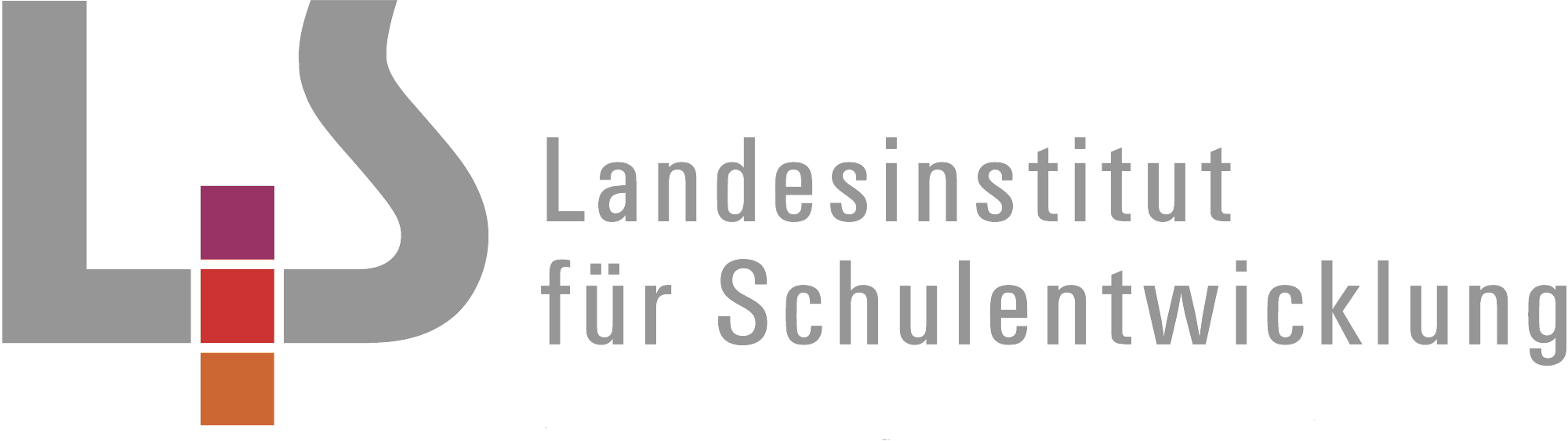 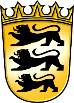 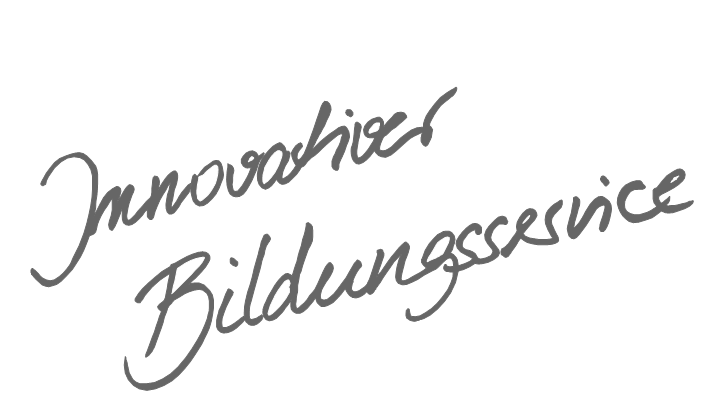 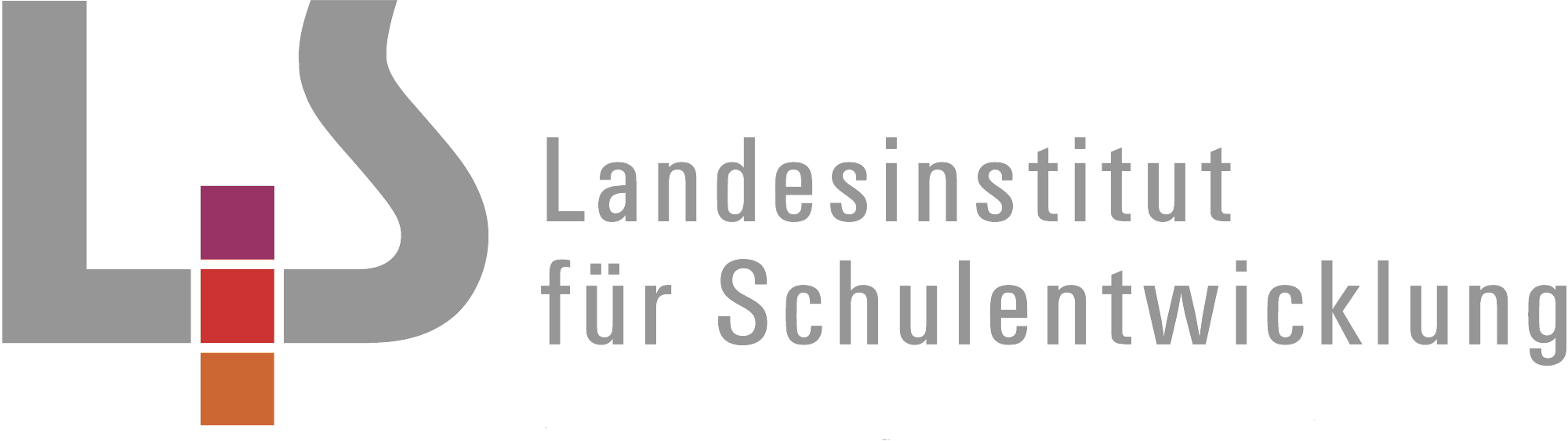 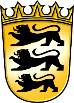 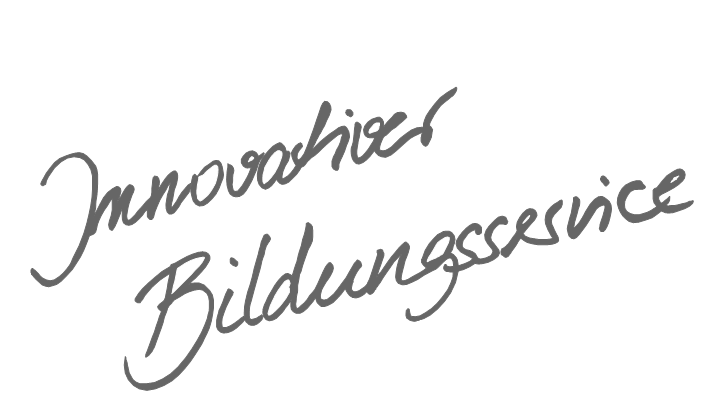 InhaltsverzeichnisAllgemeines Vorwort zu den Beispielcurricula	IFachspezifisches Vorwort	IIGeschichte – Klasse 7	13.2.1 Europa im Mittelalter – Leben in der Agrargesellschaft und Begegnungen mit dem Fremden	13.2.2 Wende zur Neuzeit – neue Welten, neue Horizonte, neue Gewalt	9Geschichte – Klasse 8	193.2.3 Die Französische Revolution – Bürgertum, Vernunft, Freiheit	193.2.4 Europa nach der Französischen Revolution – Bürgertum, Nationalstaat, Verfassung	293.2.5 Der industrialisierte Nationalstaat	393.2.6 Imperialismus und Erster Weltkrieg – europäisches Machtstreben und Epochenwende	483.2.7 Europa in der Zwischenkriegszeit – Durchbruch und Scheitern des demokratischen Verfassungsstaates	563.2.8 Nationalsozialismus und Zweiter Weltkrieg –	63Zerstörung der Demokratie und Verbrechen gegen die Menschlichkeit	633.2.9 BRD und DDR – zwei Staaten, zwei Systeme in der geteilten Welt	78Allgemeines Vorwort zu den BeispielcurriculaBeispielcurricula zeigen eine Möglichkeit auf, wie aus dem Bildungsplan unterrichtliche Praxis werden kann. Sie erheben hierbei keinen Anspruch einer normativen Vorgabe, sondern dienen vielmehr als beispielhafte Vorlage zur Unterrichtsplanung und -gestaltung. Diese kann bei der Erstellung oder Weiterentwicklung von schul- und fachspezifischen Jahresplanungen ebenso hilfreich sein wie bei der konkreten Unterrichtsplanung der Lehrkräfte.Curricula sind keine abgeschlossenen Produkte, sondern befinden sich in einem dauerhaften Entwicklungsprozess, müssen jeweils neu an die schulische Ausgangssituation angepasst werden und sollten auch nach den Erfahrungswerten vor Ort kontinuierlich fortgeschrieben und modifiziert werden. Sie sind somit sowohl an den Bildungsplan, als auch an den Kontext der jeweiligen Schule gebunden und müssen entsprechend angepasst werden. Das gilt auch für die Zeitplanung, welche vom Gesamtkonzept und den örtlichen Gegebenheiten abhängig und daher nur als Vorschlag zu betrachten ist.Der Aufbau der Beispielcurricula ist für alle Fächer einheitlich: Ein fachspezifisches Vorwort thematisiert die Besonderheiten des jeweiligen Fachcurriculums und gibt ggf. Lektürehinweise für das Curriculum, das sich in tabellarischer Form dem Vorwort anschließt.In den ersten beiden Spalten der vorliegenden Curricula werden beispielhafte Zuordnungen zwischen den prozess- und inhaltsbezogenen Kompetenzen dargestellt. Eine Ausnahme stellen die modernen Fremdsprachen dar, die aufgrund der fachspezifischen Architektur ihrer Pläne eine andere Spaltenkategorisierung gewählt haben. In der dritten Spalte wird vorgeschlagen, wie die Themen und Inhalte im Unterricht umgesetzt und konkretisiert werden können. In der vierten Spalte wird auf Möglichkeiten zur Vertiefung und Erweiterung des Kompetenzerwerbs im Rahmen des Schulcurriculums hingewiesen und aufgezeigt, wie die Leitperspektiven in den Fachunterricht eingebunden werden können und in welcher Hinsicht eine Zusammenarbeit mit anderen Fächern sinnvoll sein kann. An dieser Stelle finden sich auch Hinweise und Verlinkungen auf konkretes Unterrichtsmaterial.Die verschiedenen Niveaustufen des Gemeinsamen Bildungsplans der Sekundarstufe I werden in den Beispielcurricula ebenfalls berücksichtigt und mit konkreten Hinweisen zum differenzierten Vorgehen im Unterricht angereichert.Fachspezifisches VorwortDas vorliegende Beispielcurriculum ist als Hilfe für die Umsetzung der Bildungsstandards Geschichte gedacht. Es ist nicht auf normative Verbindlichkeit ausgelegt, sondern als Vorschlag zu verstehen.Das Beispielcurriculum umfasst 48 Einzelstunden, so dass noch genügend Zeit für das Schulcurriculum (16 Einzelstunden), Leistungsüberprüfungen oder Exkursionen bleibt. Die Unterrichtsvorschläge selbst sind in der Regel in Doppelstunden, in Ausnahmen als Einzelstunden angelegt. Bei allen Stunden wird auf die Verbindung zwischen prozessbezogenen und inhaltsbezogenen Kompetenzen geachtet.Einige Hinweise zum Aufbau des Beispielcurriculums:Zunächst wird für eine gesamte Bildungsplaneinheit die übergeordnete Kompetenzbeschreibung genannt und die für diese Einheit angesetzte Stundenzahl angegeben.Anschließend wird einer Gruppe von zusammengefassten Teilkompetenzen eine didaktische Perspektive vorangestellt, die die jeweilige Schwerpunktsetzung verdeutlichen soll. Es folgt die zugehörige Gruppe zusammengefasster Teilkompetenzen.Bei den darauf folgenden Unterrichtsvorschlägen im engeren Sinne (also den Unterrichtsstunden) werden in der ersten Spalte in der Regel zwei prozessbezogene Kompetenzen aufgeführt, die im Unterrichtsvorschlag besondere Berücksichtigung finden. Auf sie wird in der dritten Spalte in Klammern nochmals detailliert verwiesen.In der zweiten Spalte findet sich die spezifizierte Teilkompetenz mit den in der Unterrichtsstunde eingeführten Begriffen wieder. Weitere Begriffe oder Teile der Teilkompetenz, die laut Bildungsplan zu dieser Teilkompetenz gehören, in der jeweiligen Stunde aber nicht Gegenstand des Unterrichts sind, sind hier nicht aufgeführt.Die dritte und zentrale Spalte enthält Vorschläge zur Fragestellung und zum Unterrichtsverlauf. So finden sich hier Ideen zum Einstieg und zu daraus resultierenden Fragestellungen. Anschließend werden Impulse zur Erarbeitung der aufgeworfenen Themen angeboten. Ein sich daraus entwickelnder möglicher Unterrichtsverlauf wird skizziert, wobei in der Regel hier nach Niveaustufen differenziert wird. In einzelnen Fällen wird auf eine Unterscheidung von Niveaus verzichtet. Der Unterrichtsvorschlag wird abgeschlossen mit einer gemeinsamen Phase für Reflexion, Fazit, Problematisierung oder Transfer.An einigen Stellen wird auf eine Leitperspektive verwiesen. Sie findet sich bereits in der dritten Spalte, wenn die Umsetzung der Leitperspektive in einem konkreten Unterrichtsschritt erfolgt (meist der Reflexionsphase). Sie findet sich hingegen in der vierten Spalte, wenn die Umsetzung der Leitperspektive ganz allgemein dem Unterrichtsvorschlag zugrunde liegt.Geschichte – Klasse 7Perspektive: Lebenswelten in der mittelalterlichen GesellschaftPerspektive: Stadt vs. Land im MittelalterPerspektive: Handelsbeziehungen und Kulturkontakt zwischen Europa und Asien im MittelalterPerspektive: Frühe Neuzeit als EpochenwechselGeschichte – Klasse 8Perspektive: Revolutionärer Umbruch und erster DemokratisierungsschubPerspektive: Zusammenhang zwischen der Amerikanischen und der Französischen RevolutionPerspektive: Auswirkungen der Französischen Revolution auf heutePerspektive: Auswirkungen der napoleonischen Herrschaft auf den deutschen SüdwestenPerspektive: Gegensatz der Restauration und der Forderung der Bürger/innen in Europa nach „Freiheit und Einheit“Perspektive: Das Bürgertum zwischen Anpassung (Biedermeier) und AuflehnungPerspektive: Die europäische(n) Revolution(en) von 1848 und der Sieg der GegenrevolutionPerspektive: Die Gründung des Deutschen Reiches 1870/71 im Vergleich mit Frankreich und PolenPerspektive: Migration damals und heutePerspektive: Übergang von der Agrargesellschaft zur Industriegesellschaft und die damit verbundenen sozialen FolgenPerspektive: Soziale Frage Perspektive: Das doppelte Gesicht des Fortschritts Perspektive: Erinnerungskultur im VergleichPerspektive: Die Vernetzung der Welt um 1900 (Die Globalisierung auf ihrem Höhenpunkt)Perspektive: Ursachen und Folgen des Imperialismus am Beispiel von AfrikaPerspektive: Ursachen und Folgen des Ersten WeltkriegesPerspektive: Epochenwende in EuropaPerspektive: Warum scheitert die Demokratie in Deutschland, nicht aber in Frankreich?Perspektive: ideologischen Grundlagen des NationalsozialismusPerspektive: Machterwerb Perspektive: Alltagsleben in der NS-Diktatur – Wie gelang es den Nationalsozialisten die Menschen hinter sich zu bringen?Perspektive: Widerstand in der NS-Diktatur Perspektive: Der Zweite Weltkrieg ein VernichtungskriegPerspektive: NS-Herrschaftspraxis im besetzten EuropaPerspektive: Japan im Zweiten WeltkriegPerspektive: Besondere Verantwortung Deutschlands, besondere Bedeutung der Erinnerungskultur im Zusammenhang mit den NS-VergangenheitPerspektive: Folgen des Zweiten Weltkrieges für EuropaPerspektive: Ursache und Merkmale des Kalten KriegesPerspektive: Auswirkungen des Ost-West-Konflikts und des Kalten Kriegs auf die Ausgestaltung der politischen und wirtschaftlichen Verhältnisse in der BRD und der DDRPerspektive: Auswirkungen des Kalten Krieges am Beispiel der Kuba KrisePerspektive: Liberalisierungsprozesse und Emanzipationsbewegungen in der BRD (1960er/1970er) und Bürgerproteste in der DDR (Volksaufstand 1953, Jugendopposition…)Perspektive: Zusammenbruch des Ostblocks, Ende des Kalten Krieges und Deutsche Einheit3.2.1 Europa im Mittelalter – Leben in der Agrargesellschaft und Begegnungen mit dem Fremden12 StundenKompetenzbeschreibung: Die Die Schülerinnen und Schüler können die Lebenswelten des europäischen Mittelalters analysieren und Formen des Kulturkontaktes beschreiben und bewerten.Prozessbezogene KompetenzenInhaltsbezogene KompetenzenKonkretisierung, Vorgehen im UnterrichtKonkretisierung, Vorgehen im UnterrichtKonkretisierung, Vorgehen im UnterrichtErgänzende Hinweise, Arbeitsmittel, Organisation, VerweiseFK 1: Fragen an die Geschichte formulieren und historische Fragestellungen nachvollziehenSK 1: historische Sachverhalte in Raum und Zeit einordnenG (1): mittelalterliche Lebenswelten beschreiben(Grundherrschaft; Dorf; Burg; Kirche: z.B. „Himmel und Hölle“, Kloster)M (1): mittelalterliche Lebenswelten beschreiben(Grundherrschaft; Dorf; Burg: Rittertum; Kirche: z.B. Frömmigkeit, Kloster)E (1): gesellschaftliche, kulturelle und wirtschaftliche Aspekte mittelalterlicher Lebenswelten analysieren und bewerten (Agrargesellschaft; Dorf; Burg: Rittertum; Kirche: z.B. Frömmigkeit, Klosterschule, Kloster)0. Stunde (fakultativ) Mittelalter – fremd oder bekannt?0. Stunde (fakultativ) Mittelalter – fremd oder bekannt?0. Stunde (fakultativ) Mittelalter – fremd oder bekannt?FK 1: Fragen an die Geschichte formulieren und historische Fragestellungen nachvollziehenSK 1: historische Sachverhalte in Raum und Zeit einordnenG (1): mittelalterliche Lebenswelten beschreiben(Grundherrschaft; Dorf; Burg; Kirche: z.B. „Himmel und Hölle“, Kloster)M (1): mittelalterliche Lebenswelten beschreiben(Grundherrschaft; Dorf; Burg: Rittertum; Kirche: z.B. Frömmigkeit, Kloster)E (1): gesellschaftliche, kulturelle und wirtschaftliche Aspekte mittelalterlicher Lebenswelten analysieren und bewerten (Agrargesellschaft; Dorf; Burg: Rittertum; Kirche: z.B. Frömmigkeit, Klosterschule, Kloster)Einstieg: Wiederholung von Begriffen aus der Klasse 6 (Quiz), Impuls Bild oder Bildercollage (Burg, Kloster, Mittelalterfest…)Einstieg: Wiederholung von Begriffen aus der Klasse 6 (Quiz), Impuls Bild oder Bildercollage (Burg, Kloster, Mittelalterfest…)Einstieg: Wiederholung von Begriffen aus der Klasse 6 (Quiz), Impuls Bild oder Bildercollage (Burg, Kloster, Mittelalterfest…)FK 1: Fragen an die Geschichte formulieren und historische Fragestellungen nachvollziehenSK 1: historische Sachverhalte in Raum und Zeit einordnenG (1): mittelalterliche Lebenswelten beschreiben(Grundherrschaft; Dorf; Burg; Kirche: z.B. „Himmel und Hölle“, Kloster)M (1): mittelalterliche Lebenswelten beschreiben(Grundherrschaft; Dorf; Burg: Rittertum; Kirche: z.B. Frömmigkeit, Kloster)E (1): gesellschaftliche, kulturelle und wirtschaftliche Aspekte mittelalterlicher Lebenswelten analysieren und bewerten (Agrargesellschaft; Dorf; Burg: Rittertum; Kirche: z.B. Frömmigkeit, Klosterschule, Kloster)Erarbeitung:G- Sammeln von Vorwissen zum Thema Mittelalter in einer Mind-Map (SK 1)- Formulieren von Fragen (FK 1)M- Sammeln von Vorwissen zum Thema Mittelalter in einer Mind-Map (SK 1)- Formulieren von Fragen (FK 1)E- Sammeln von Vorwissen zum Thema Mittelalter in einer Mind-Map (SK 1)- Formulieren von Fragen (FK 1)FK 1: Fragen an die Geschichte formulieren und historische Fragestellungen nachvollziehenSK 1: historische Sachverhalte in Raum und Zeit einordnenG (1): mittelalterliche Lebenswelten beschreiben(Grundherrschaft; Dorf; Burg; Kirche: z.B. „Himmel und Hölle“, Kloster)M (1): mittelalterliche Lebenswelten beschreiben(Grundherrschaft; Dorf; Burg: Rittertum; Kirche: z.B. Frömmigkeit, Kloster)E (1): gesellschaftliche, kulturelle und wirtschaftliche Aspekte mittelalterlicher Lebenswelten analysieren und bewerten (Agrargesellschaft; Dorf; Burg: Rittertum; Kirche: z.B. Frömmigkeit, Klosterschule, Kloster)Fazit und Problematisierung:Wo treffen wir heute noch auf das Mittelalter? (Filme, Spiele, Feste, Altstädte…)Fazit und Problematisierung:Wo treffen wir heute noch auf das Mittelalter? (Filme, Spiele, Feste, Altstädte…)Fazit und Problematisierung:Wo treffen wir heute noch auf das Mittelalter? (Filme, Spiele, Feste, Altstädte…)FK 3: Hypothesen aufstellenOK 1: die historische Bedingtheit der Gegenwart sowie Unterschiede und Gemeinsamkeiten zwischen Vergangenheit und Gegenwart analysieren und bewertenG (1): mittelalterliche Lebenswelten beschreiben(Dorf)M (1): mittelalterliche Lebenswelten beschreiben(Dorf)E (1): gesellschaftliche, kulturelle und wirtschaftliche Aspekte mittelalterlicher Lebenswelten analysieren und bewerten (Agrargesellschaft; Dorf)1. Stunde: Leben im Dorf – Wie lebten und arbeiteten die Menschen im Mittelalter auf dem Land?1. Stunde: Leben im Dorf – Wie lebten und arbeiteten die Menschen im Mittelalter auf dem Land?1. Stunde: Leben im Dorf – Wie lebten und arbeiteten die Menschen im Mittelalter auf dem Land?Unterrichtsvorschlag zum Leben der Bauern unter http://www.schule-bw.de/faecher-und-schularten/gesellschaftswissenschaftliche-und-philosophische-faecher/landeskunde-landesgeschichte/module/bp_2016/europa_im_mittelalter/grundherrschaft-dorf-bauern/index.html (zuletzt geprüft am 4.5.2017)FK 3: Hypothesen aufstellenOK 1: die historische Bedingtheit der Gegenwart sowie Unterschiede und Gemeinsamkeiten zwischen Vergangenheit und Gegenwart analysieren und bewertenG (1): mittelalterliche Lebenswelten beschreiben(Dorf)M (1): mittelalterliche Lebenswelten beschreiben(Dorf)E (1): gesellschaftliche, kulturelle und wirtschaftliche Aspekte mittelalterlicher Lebenswelten analysieren und bewerten (Agrargesellschaft; Dorf)Einstieg:Beschreibung eines modernen Lebens auf dem Lande (hochtechnisierte Landwirtschaft, größere Gemeinden, Infrastruktur…), Hypothesenbildung: Unterschiede zum Mittelalter (FK 3)Einstieg:Beschreibung eines modernen Lebens auf dem Lande (hochtechnisierte Landwirtschaft, größere Gemeinden, Infrastruktur…), Hypothesenbildung: Unterschiede zum Mittelalter (FK 3)Einstieg:Beschreibung eines modernen Lebens auf dem Lande (hochtechnisierte Landwirtschaft, größere Gemeinden, Infrastruktur…), Hypothesenbildung: Unterschiede zum Mittelalter (FK 3)Unterrichtsvorschlag zum Leben der Bauern unter http://www.schule-bw.de/faecher-und-schularten/gesellschaftswissenschaftliche-und-philosophische-faecher/landeskunde-landesgeschichte/module/bp_2016/europa_im_mittelalter/grundherrschaft-dorf-bauern/index.html (zuletzt geprüft am 4.5.2017)FK 3: Hypothesen aufstellenOK 1: die historische Bedingtheit der Gegenwart sowie Unterschiede und Gemeinsamkeiten zwischen Vergangenheit und Gegenwart analysieren und bewertenG (1): mittelalterliche Lebenswelten beschreiben(Dorf)M (1): mittelalterliche Lebenswelten beschreiben(Dorf)E (1): gesellschaftliche, kulturelle und wirtschaftliche Aspekte mittelalterlicher Lebenswelten analysieren und bewerten (Agrargesellschaft; Dorf)Erarbeitung:G- Beschreibung des Lebens auf dem Dorf: Tätigkeiten, Bedeutung der Natur, Dorfleben (Rekonstruktionszeichnung Dorf, Bilder, Textquellen)M- Beschreibung des Lebens auf dem Dorf: Tätigkeiten, Bedeutung der Natur, Dorfleben (Rekonstruktionszeichnung Dorf, Bilder, Textquellen)E- Beschreibung des Lebens auf dem Dorf: Tätigkeiten, Bedeutung der Natur, Dorfleben (Rekonstruktionszeichnung Dorf, Bilder, Textquellen)- Begriffsklärung Agrargesellschaft (Statistik über Anteil der Landbevölkerung)Unterrichtsvorschlag zum Leben der Bauern unter http://www.schule-bw.de/faecher-und-schularten/gesellschaftswissenschaftliche-und-philosophische-faecher/landeskunde-landesgeschichte/module/bp_2016/europa_im_mittelalter/grundherrschaft-dorf-bauern/index.html (zuletzt geprüft am 4.5.2017)FK 3: Hypothesen aufstellenOK 1: die historische Bedingtheit der Gegenwart sowie Unterschiede und Gemeinsamkeiten zwischen Vergangenheit und Gegenwart analysieren und bewertenG (1): mittelalterliche Lebenswelten beschreiben(Dorf)M (1): mittelalterliche Lebenswelten beschreiben(Dorf)E (1): gesellschaftliche, kulturelle und wirtschaftliche Aspekte mittelalterlicher Lebenswelten analysieren und bewerten (Agrargesellschaft; Dorf)Fazit und Problematisierung:- Leben und Arbeiten auf dem Land – Welche Konsequenzen hat das? (z.B. Abhängigkeit von der Natur)- Vergleich mit heute (OK 1)Fazit und Problematisierung:- Leben und Arbeiten auf dem Land – Welche Konsequenzen hat das? (z.B. Abhängigkeit von der Natur)- Vergleich mit heute (OK 1)Fazit und Problematisierung:- Leben und Arbeiten auf dem Land – Welche Konsequenzen hat das? (z.B. Abhängigkeit von der Natur)- Vergleich mit heute (OK 1)Unterrichtsvorschlag zum Leben der Bauern unter http://www.schule-bw.de/faecher-und-schularten/gesellschaftswissenschaftliche-und-philosophische-faecher/landeskunde-landesgeschichte/module/bp_2016/europa_im_mittelalter/grundherrschaft-dorf-bauern/index.html (zuletzt geprüft am 4.5.2017)OK 2: das kollektive Gedächtnis, insbesondere unterschiedliche Geschichtsbilder, analysieren und bewerten, auch unter Berücksichtigung ihrer medialen DarstellungMK 2: unterschiedliche Materialien (insbesondere Texte, Karten, … Historiengemälde, Fotografien, Filme) auch unter Einbeziehung digitaler Medien kritisch analysierenG (1): mittelalterliche Lebenswelten beschreiben(Burg)M (1): mittelalterliche Lebenswelten beschreiben(Burg: Rittertum)E (1): gesellschaftliche, kulturelle und wirtschaftliche Aspekte mittelalterlicher Lebenswelten analysieren und bewerten (Burg: Rittertum)2. Stunde: Das Leben eines Ritters – Ideal und Wirklichkeit2. Stunde: Das Leben eines Ritters – Ideal und Wirklichkeit2. Stunde: Das Leben eines Ritters – Ideal und WirklichkeitOK 2: das kollektive Gedächtnis, insbesondere unterschiedliche Geschichtsbilder, analysieren und bewerten, auch unter Berücksichtigung ihrer medialen DarstellungMK 2: unterschiedliche Materialien (insbesondere Texte, Karten, … Historiengemälde, Fotografien, Filme) auch unter Einbeziehung digitaler Medien kritisch analysierenG (1): mittelalterliche Lebenswelten beschreiben(Burg)M (1): mittelalterliche Lebenswelten beschreiben(Burg: Rittertum)E (1): gesellschaftliche, kulturelle und wirtschaftliche Aspekte mittelalterlicher Lebenswelten analysieren und bewerten (Burg: Rittertum)Einstieg: idealisierte Ritterdarstellung aus einem „Mantel und Degen“ - Film, Filmplakat, Plakat eines Mittelaltermarktes (OK 2)Einstieg: idealisierte Ritterdarstellung aus einem „Mantel und Degen“ - Film, Filmplakat, Plakat eines Mittelaltermarktes (OK 2)Einstieg: idealisierte Ritterdarstellung aus einem „Mantel und Degen“ - Film, Filmplakat, Plakat eines Mittelaltermarktes (OK 2)OK 2: das kollektive Gedächtnis, insbesondere unterschiedliche Geschichtsbilder, analysieren und bewerten, auch unter Berücksichtigung ihrer medialen DarstellungMK 2: unterschiedliche Materialien (insbesondere Texte, Karten, … Historiengemälde, Fotografien, Filme) auch unter Einbeziehung digitaler Medien kritisch analysierenG (1): mittelalterliche Lebenswelten beschreiben(Burg)M (1): mittelalterliche Lebenswelten beschreiben(Burg: Rittertum)E (1): gesellschaftliche, kulturelle und wirtschaftliche Aspekte mittelalterlicher Lebenswelten analysieren und bewerten (Burg: Rittertum)Erarbeitung:G- Aufbau und Funktion einer Burg (MK 2)M- Funktion einer Burg- höfisches Leben und Welt der Ritter (MK 2)E- Funktion einer Burg- höfisches Leben und Welt der Ritter (MK 2)OK 2: das kollektive Gedächtnis, insbesondere unterschiedliche Geschichtsbilder, analysieren und bewerten, auch unter Berücksichtigung ihrer medialen DarstellungMK 2: unterschiedliche Materialien (insbesondere Texte, Karten, … Historiengemälde, Fotografien, Filme) auch unter Einbeziehung digitaler Medien kritisch analysierenG (1): mittelalterliche Lebenswelten beschreiben(Burg)M (1): mittelalterliche Lebenswelten beschreiben(Burg: Rittertum)E (1): gesellschaftliche, kulturelle und wirtschaftliche Aspekte mittelalterlicher Lebenswelten analysieren und bewerten (Burg: Rittertum)Fazit und Problematisierung:- Vergleich mit heutigen idealisierten Ritterbildern (OK 2)- Vergleich mit dem Leben eines BauernFazit und Problematisierung:- Vergleich mit heutigen idealisierten Ritterbildern (OK 2)- Vergleich mit dem Leben eines BauernFazit und Problematisierung:- Vergleich mit heutigen idealisierten Ritterbildern (OK 2)- Vergleich mit dem Leben eines BauernSK 7: regionalgeschichtliche Beispiele in übergeordnete historische Zusammenhänge einordnenOK 1: die historische Bedingtheit der Gegenwart sowie Unterschiede und Gemeinsamkeiten zwischen Vergangenheit und Gegenwart analysieren und bewertenG (1): mittelalterliche Lebenswelten beschreiben(Kirche: Kloster)M (1): mittelalterliche Lebenswelten beschreiben(Kirche: z.B. Frömmigkeit, Kloster)E (1): gesellschaftliche, kulturelle und wirtschaftliche Aspekte mittelalterlicher Lebenswelten analysieren und bewerten (Kirche: z.B. Frömmigkeit, Klosterschule, Kloster)3. Stunde: Welche Rolle spielte der Glaube im Mittelalter?3. Stunde: Welche Rolle spielte der Glaube im Mittelalter?3. Stunde: Welche Rolle spielte der Glaube im Mittelalter?Untersuchung von mittelalterlichen Kirchenbauten und ihrer SymbolspracheKlöster in Baden-Württemberg (Karte) unter https://lagis.landesarchiv-bw.de/ol/maps/kloester.php (zuletzt geprüft am 4.5.2017)SK 7: regionalgeschichtliche Beispiele in übergeordnete historische Zusammenhänge einordnenOK 1: die historische Bedingtheit der Gegenwart sowie Unterschiede und Gemeinsamkeiten zwischen Vergangenheit und Gegenwart analysieren und bewertenG (1): mittelalterliche Lebenswelten beschreiben(Kirche: Kloster)M (1): mittelalterliche Lebenswelten beschreiben(Kirche: z.B. Frömmigkeit, Kloster)E (1): gesellschaftliche, kulturelle und wirtschaftliche Aspekte mittelalterlicher Lebenswelten analysieren und bewerten (Kirche: z.B. Frömmigkeit, Klosterschule, Kloster)Einstieg: Bild eines Klosters (idealerweise aus der Umgebung), Übersichtskarte: Klöster in Baden-Württemberg (exemplarischer Zugang über das Kloster) (SK 7)Einstieg: Bild eines Klosters (idealerweise aus der Umgebung), Übersichtskarte: Klöster in Baden-Württemberg (exemplarischer Zugang über das Kloster) (SK 7)Einstieg: Bild eines Klosters (idealerweise aus der Umgebung), Übersichtskarte: Klöster in Baden-Württemberg (exemplarischer Zugang über das Kloster) (SK 7)Untersuchung von mittelalterlichen Kirchenbauten und ihrer SymbolspracheKlöster in Baden-Württemberg (Karte) unter https://lagis.landesarchiv-bw.de/ol/maps/kloester.php (zuletzt geprüft am 4.5.2017)SK 7: regionalgeschichtliche Beispiele in übergeordnete historische Zusammenhänge einordnenOK 1: die historische Bedingtheit der Gegenwart sowie Unterschiede und Gemeinsamkeiten zwischen Vergangenheit und Gegenwart analysieren und bewertenG (1): mittelalterliche Lebenswelten beschreiben(Kirche: Kloster)M (1): mittelalterliche Lebenswelten beschreiben(Kirche: z.B. Frömmigkeit, Kloster)E (1): gesellschaftliche, kulturelle und wirtschaftliche Aspekte mittelalterlicher Lebenswelten analysieren und bewerten (Kirche: z.B. Frömmigkeit, Klosterschule, Kloster)Erarbeitung:G- Wiederholung aus Klasse 6: Verbindung von Kirche und weltlicher Herrschaft im Frankenreich- Tagesablauf im Leben einer Nonne/eines Mönchs M- Wiederholung aus Klasse 6: Verbindung von Kirche und weltlicher Herrschaft im Frankenreich- Funktion der Klöster- Tagesablauf im Leben einer Nonne/eines Mönchs E- Wiederholung aus Klasse 6: Verbindung von Kirche und weltlicher Herrschaft im Frankenreich- Funktion der Klöster- Tagesablauf im Leben einer Nonne/eines Mönchs- Klöster als BildungsstätteUntersuchung von mittelalterlichen Kirchenbauten und ihrer SymbolspracheKlöster in Baden-Württemberg (Karte) unter https://lagis.landesarchiv-bw.de/ol/maps/kloester.php (zuletzt geprüft am 4.5.2017)SK 7: regionalgeschichtliche Beispiele in übergeordnete historische Zusammenhänge einordnenOK 1: die historische Bedingtheit der Gegenwart sowie Unterschiede und Gemeinsamkeiten zwischen Vergangenheit und Gegenwart analysieren und bewertenG (1): mittelalterliche Lebenswelten beschreiben(Kirche: Kloster)M (1): mittelalterliche Lebenswelten beschreiben(Kirche: z.B. Frömmigkeit, Kloster)E (1): gesellschaftliche, kulturelle und wirtschaftliche Aspekte mittelalterlicher Lebenswelten analysieren und bewerten (Kirche: z.B. Frömmigkeit, Klosterschule, Kloster)Fazit und Problematisierung:- Unterschied zum eigenen Tagesablauf- Bedeutung des Glaubens/der Frömmigkeit, Vergleich mit heute (OK 1)Fazit und Problematisierung:- Unterschied zum eigenen Tagesablauf- Bedeutung des Glaubens/der Frömmigkeit, Vergleich mit heute (OK 1)Fazit und Problematisierung:- Unterschied zum eigenen Tagesablauf- Bedeutung des Glaubens/der Frömmigkeit, Vergleich mit heute (OK 1)Untersuchung von mittelalterlichen Kirchenbauten und ihrer SymbolspracheKlöster in Baden-Württemberg (Karte) unter https://lagis.landesarchiv-bw.de/ol/maps/kloester.php (zuletzt geprüft am 4.5.2017)SK 5: wichtige Gruppen in den jeweiligen Gesellschaften unterscheiden sowie deren Funktionen, Interessen und Handlungsmöglichkeiten beschreibenOK 1: die historische Bedingtheit der Gegenwart sowie Unterschiede und Gemeinsamkeiten zwischen Vergangenheit und Gegenwart analysieren und bewertenG (1): mittelalterliche Lebenswelten beschreiben(Grundherrschaft; Dorf; Burg; Kirche)M (1): mittelalterliche Lebenswelten beschreiben(Grundherrschaft; Dorf; Burg; Kirche)E (2): gesellschaftliche, kulturelle und wirtschaftliche Aspekte mittelalterlicher Lebenswelten analysieren und bewerten (Dorf; Burg; Kirche)4./5. Stunde: Dorf, Burg, Kloster – Wer bestimmt im Mittelalter?4./5. Stunde: Dorf, Burg, Kloster – Wer bestimmt im Mittelalter?4./5. Stunde: Dorf, Burg, Kloster – Wer bestimmt im Mittelalter?Unterrichtsvorschlag unter https://lehrerfortbildung-bw.de/u_gewi/geschichte/gym/bp2016/fb7/2_frage/2_unter/ (zuletzt geprüft am 4.5.2017)Weiterer Unterrichtsvorschlag unter http://www.schule-bw.de/faecher-und-schularten/gesellschaftswissenschaftliche-und-philosophische-faecher/landeskunde-landesgeschichte/module/bp_2016/europa_im_mittelalter/grundherrschaft-dorf-bauern/index.html (zuletzt geprüft am 4.5.2017)SK 5: wichtige Gruppen in den jeweiligen Gesellschaften unterscheiden sowie deren Funktionen, Interessen und Handlungsmöglichkeiten beschreibenOK 1: die historische Bedingtheit der Gegenwart sowie Unterschiede und Gemeinsamkeiten zwischen Vergangenheit und Gegenwart analysieren und bewertenG (1): mittelalterliche Lebenswelten beschreiben(Grundherrschaft; Dorf; Burg; Kirche)M (1): mittelalterliche Lebenswelten beschreiben(Grundherrschaft; Dorf; Burg; Kirche)E (2): gesellschaftliche, kulturelle und wirtschaftliche Aspekte mittelalterlicher Lebenswelten analysieren und bewerten (Dorf; Burg; Kirche)Einstieg: Bildquelle: Bauer und GrundherrEinstieg: Bildquelle: Bauer und GrundherrEinstieg: Bildquelle: Bauer und GrundherrUnterrichtsvorschlag unter https://lehrerfortbildung-bw.de/u_gewi/geschichte/gym/bp2016/fb7/2_frage/2_unter/ (zuletzt geprüft am 4.5.2017)Weiterer Unterrichtsvorschlag unter http://www.schule-bw.de/faecher-und-schularten/gesellschaftswissenschaftliche-und-philosophische-faecher/landeskunde-landesgeschichte/module/bp_2016/europa_im_mittelalter/grundherrschaft-dorf-bauern/index.html (zuletzt geprüft am 4.5.2017)SK 5: wichtige Gruppen in den jeweiligen Gesellschaften unterscheiden sowie deren Funktionen, Interessen und Handlungsmöglichkeiten beschreibenOK 1: die historische Bedingtheit der Gegenwart sowie Unterschiede und Gemeinsamkeiten zwischen Vergangenheit und Gegenwart analysieren und bewertenG (1): mittelalterliche Lebenswelten beschreiben(Grundherrschaft; Dorf; Burg; Kirche)M (1): mittelalterliche Lebenswelten beschreiben(Grundherrschaft; Dorf; Burg; Kirche)E (2): gesellschaftliche, kulturelle und wirtschaftliche Aspekte mittelalterlicher Lebenswelten analysieren und bewerten (Dorf; Burg; Kirche)Erarbeitung:G- Klärung des Begriffs Grundherrschaft (SK 5)- Vertiefung an konkreten Beispielen mit Bezug auf die Lebensorte (z.B. Kloster als Grundherr)M- Klärung des Begriffs Grundherrschaft (SK 5)- Vertiefung an konkreten Beispielen mit Bezug auf die Lebensorte (z.B. Kloster als Grundherr)E- Klärung des Begriffs Grundherrschaft (SK 5)- Klärung der Beziehungen von König und Adel (SK 5)- Charakterisierung als System personaler BeziehungenUnterrichtsvorschlag unter https://lehrerfortbildung-bw.de/u_gewi/geschichte/gym/bp2016/fb7/2_frage/2_unter/ (zuletzt geprüft am 4.5.2017)Weiterer Unterrichtsvorschlag unter http://www.schule-bw.de/faecher-und-schularten/gesellschaftswissenschaftliche-und-philosophische-faecher/landeskunde-landesgeschichte/module/bp_2016/europa_im_mittelalter/grundherrschaft-dorf-bauern/index.html (zuletzt geprüft am 4.5.2017)SK 5: wichtige Gruppen in den jeweiligen Gesellschaften unterscheiden sowie deren Funktionen, Interessen und Handlungsmöglichkeiten beschreibenOK 1: die historische Bedingtheit der Gegenwart sowie Unterschiede und Gemeinsamkeiten zwischen Vergangenheit und Gegenwart analysieren und bewertenG (1): mittelalterliche Lebenswelten beschreiben(Grundherrschaft; Dorf; Burg; Kirche)M (1): mittelalterliche Lebenswelten beschreiben(Grundherrschaft; Dorf; Burg; Kirche)E (2): gesellschaftliche, kulturelle und wirtschaftliche Aspekte mittelalterlicher Lebenswelten analysieren und bewerten (Dorf; Burg; Kirche)Fazit und Problematisierung:- Vorteile und Nachteile der Grundherrschaft bzw. personaler Bindungen- Vergleich mit heute (OK 1)Fazit und Problematisierung:- Vorteile und Nachteile der Grundherrschaft bzw. personaler Bindungen- Vergleich mit heute (OK 1)Fazit und Problematisierung:- Vorteile und Nachteile der Grundherrschaft bzw. personaler Bindungen- Vergleich mit heute (OK 1)Unterrichtsvorschlag unter https://lehrerfortbildung-bw.de/u_gewi/geschichte/gym/bp2016/fb7/2_frage/2_unter/ (zuletzt geprüft am 4.5.2017)Weiterer Unterrichtsvorschlag unter http://www.schule-bw.de/faecher-und-schularten/gesellschaftswissenschaftliche-und-philosophische-faecher/landeskunde-landesgeschichte/module/bp_2016/europa_im_mittelalter/grundherrschaft-dorf-bauern/index.html (zuletzt geprüft am 4.5.2017)Prozessbezogene KompetenzenInhaltsbezogene KompetenzenKonkretisierung, Vorgehen im UnterrichtKonkretisierung, Vorgehen im UnterrichtKonkretisierung, Vorgehen im UnterrichtErgänzende Hinweise, Arbeitsmittel, Organisation, VerweiseOK 1: die historische Bedingtheit der Gegenwart sowie Unterschiede und Gemeinsamkeiten zwischen Vergangenheit und Gegenwart analysieren und bewerten MK 2: unterschiedliche Materialien (insbesondere Texte, Karten, … Historiengemälde, Fotografien, Filme) auch unter Einbeziehung digitaler Medien kritisch analysierenG (3): die Lebenswelt der mittelalterlichen Stadt beschreiben und bewerten(„Stadtluft macht frei“: Bürger; Zunft; Juden)M (3): die Lebenswelt der mittelalterlichen Stadt analysieren und bewerten(„Stadtluft macht frei“: Bürger; Zunft; Juden)E (3): die Lebenswelt der mittelalterlichen Stadt analysieren, mit der Gegenwart vergleichen und bewerten(„Stadtluft macht frei“, Bürger; Markt, Zunft; Juden: Schutzprivileg)6./7. Stunde: Stadt im Mittelalter – Frei, aber auch gleich? Sind in der mittelalterlichen Stadt alle Bewohner gleich?6./7. Stunde: Stadt im Mittelalter – Frei, aber auch gleich? Sind in der mittelalterlichen Stadt alle Bewohner gleich?6./7. Stunde: Stadt im Mittelalter – Frei, aber auch gleich? Sind in der mittelalterlichen Stadt alle Bewohner gleich?Unterrichtsvorschläge zu regionalen Beispielen unter http://www.schule-bw.de/faecher-und-schularten/gesellschaftswissenschaftliche-und-philosophische-faecher/landeskunde-landesgeschichte/module/bp_2016/europa_im_mittelalter/stadt-buerger/index.html(zuletzt geprüft am 4.5.2017)L BTV: MinderheitenschutzOK 1: die historische Bedingtheit der Gegenwart sowie Unterschiede und Gemeinsamkeiten zwischen Vergangenheit und Gegenwart analysieren und bewerten MK 2: unterschiedliche Materialien (insbesondere Texte, Karten, … Historiengemälde, Fotografien, Filme) auch unter Einbeziehung digitaler Medien kritisch analysierenG (3): die Lebenswelt der mittelalterlichen Stadt beschreiben und bewerten(„Stadtluft macht frei“: Bürger; Zunft; Juden)M (3): die Lebenswelt der mittelalterlichen Stadt analysieren und bewerten(„Stadtluft macht frei“: Bürger; Zunft; Juden)E (3): die Lebenswelt der mittelalterlichen Stadt analysieren, mit der Gegenwart vergleichen und bewerten(„Stadtluft macht frei“, Bürger; Markt, Zunft; Juden: Schutzprivileg)Einstieg: Geschichtserzählung zu einer mittelalterlichen Stadt: Ein Bauer kommt in die Stadt, erster Eindruck (verschiedene Stadtviertel, Stadtplan) und Gespräch mit einem Stadtbewohner der ehemals in seinem Dorf gewohnt hat zum Thema Freiheit und GleichheitEinstieg: Geschichtserzählung zu einer mittelalterlichen Stadt: Ein Bauer kommt in die Stadt, erster Eindruck (verschiedene Stadtviertel, Stadtplan) und Gespräch mit einem Stadtbewohner der ehemals in seinem Dorf gewohnt hat zum Thema Freiheit und GleichheitEinstieg: Geschichtserzählung zu einer mittelalterlichen Stadt: Ein Bauer kommt in die Stadt, erster Eindruck (verschiedene Stadtviertel, Stadtplan) und Gespräch mit einem Stadtbewohner der ehemals in seinem Dorf gewohnt hat zum Thema Freiheit und GleichheitUnterrichtsvorschläge zu regionalen Beispielen unter http://www.schule-bw.de/faecher-und-schularten/gesellschaftswissenschaftliche-und-philosophische-faecher/landeskunde-landesgeschichte/module/bp_2016/europa_im_mittelalter/stadt-buerger/index.html(zuletzt geprüft am 4.5.2017)L BTV: MinderheitenschutzOK 1: die historische Bedingtheit der Gegenwart sowie Unterschiede und Gemeinsamkeiten zwischen Vergangenheit und Gegenwart analysieren und bewerten MK 2: unterschiedliche Materialien (insbesondere Texte, Karten, … Historiengemälde, Fotografien, Filme) auch unter Einbeziehung digitaler Medien kritisch analysierenG (3): die Lebenswelt der mittelalterlichen Stadt beschreiben und bewerten(„Stadtluft macht frei“: Bürger; Zunft; Juden)M (3): die Lebenswelt der mittelalterlichen Stadt analysieren und bewerten(„Stadtluft macht frei“: Bürger; Zunft; Juden)E (3): die Lebenswelt der mittelalterlichen Stadt analysieren, mit der Gegenwart vergleichen und bewerten(„Stadtluft macht frei“, Bürger; Markt, Zunft; Juden: Schutzprivileg)Erarbeitung:G- Gruppenpuzzle zur Gesellschaft in der Stadt (MK 2)M- Gruppenpuzzle zur Gesellschaft in der Stadt (MK 2)E- Gruppenpuzzle zur Gesellschaft in der Stadt (inklusiveSchutzprivileg der Juden (MK 2)- Vergleich mit der Gegenwart: Randgruppen in der Stadt heute (OK 1)Unterrichtsvorschläge zu regionalen Beispielen unter http://www.schule-bw.de/faecher-und-schularten/gesellschaftswissenschaftliche-und-philosophische-faecher/landeskunde-landesgeschichte/module/bp_2016/europa_im_mittelalter/stadt-buerger/index.html(zuletzt geprüft am 4.5.2017)L BTV: MinderheitenschutzOK 1: die historische Bedingtheit der Gegenwart sowie Unterschiede und Gemeinsamkeiten zwischen Vergangenheit und Gegenwart analysieren und bewerten MK 2: unterschiedliche Materialien (insbesondere Texte, Karten, … Historiengemälde, Fotografien, Filme) auch unter Einbeziehung digitaler Medien kritisch analysierenG (3): die Lebenswelt der mittelalterlichen Stadt beschreiben und bewerten(„Stadtluft macht frei“: Bürger; Zunft; Juden)M (3): die Lebenswelt der mittelalterlichen Stadt analysieren und bewerten(„Stadtluft macht frei“: Bürger; Zunft; Juden)E (3): die Lebenswelt der mittelalterlichen Stadt analysieren, mit der Gegenwart vergleichen und bewerten(„Stadtluft macht frei“, Bürger; Markt, Zunft; Juden: Schutzprivileg)Fazit und Problematisierung:- Bericht des Bauern nach der Rückkehr aus der Stadt zum Thema: „Stadtluft macht frei?“- Vergleich mit der Gegenwart (OK 1)Fazit und Problematisierung:- Bericht des Bauern nach der Rückkehr aus der Stadt zum Thema: „Stadtluft macht frei?“- Vergleich mit der Gegenwart (OK 1)Fazit und Problematisierung:- Bericht des Bauern nach der Rückkehr aus der Stadt zum Thema: „Stadtluft macht frei?“- Vergleich mit der Gegenwart (OK 1)Unterrichtsvorschläge zu regionalen Beispielen unter http://www.schule-bw.de/faecher-und-schularten/gesellschaftswissenschaftliche-und-philosophische-faecher/landeskunde-landesgeschichte/module/bp_2016/europa_im_mittelalter/stadt-buerger/index.html(zuletzt geprüft am 4.5.2017)L BTV: MinderheitenschutzSK 5: wichtige Gruppen in den jeweiligen Gesellschaften unterscheiden sowie deren Funktionen, Interessen und Handlungsmöglichkeiten beschreiben RK 7: Auswirkungen von politischen, wirtschaftlichen und gesellschaftlichen Strukturen und Prozessen auf die Lebens- und Erfahrungswelt der Menschen erläuternG (3): die Lebenswelt der mittelalterlichen Stadt beschreiben und bewerten(Zunft)M (3): die Lebenswelt der mittelalterlichen Stadt analysieren und bewerten(Rat, Markt, Zunft) E (3): die Lebenswelt der mittelalterlichen Stadt analysieren, mit der Gegenwart vergleichen und bewerten(Markt, Zunft; Selbstverwaltung: Rat)8. Stunde: Der Machtkampf um Mitsprache – Wer bestimmt in der Stadt?8. Stunde: Der Machtkampf um Mitsprache – Wer bestimmt in der Stadt?8. Stunde: Der Machtkampf um Mitsprache – Wer bestimmt in der Stadt?Unterrichtsvorschläge zu regionalen Beispielen unter http://www.schule-bw.de/faecher-und-schularten/gesellschaftswissenschaftliche-und-philosophische-faecher/landeskunde-landesgeschichte/module/bp_2016/europa_im_mittelalter/stadt-buerger/index.html(zuletzt geprüft am 4.5.2017)SK 5: wichtige Gruppen in den jeweiligen Gesellschaften unterscheiden sowie deren Funktionen, Interessen und Handlungsmöglichkeiten beschreiben RK 7: Auswirkungen von politischen, wirtschaftlichen und gesellschaftlichen Strukturen und Prozessen auf die Lebens- und Erfahrungswelt der Menschen erläuternG (3): die Lebenswelt der mittelalterlichen Stadt beschreiben und bewerten(Zunft)M (3): die Lebenswelt der mittelalterlichen Stadt analysieren und bewerten(Rat, Markt, Zunft) E (3): die Lebenswelt der mittelalterlichen Stadt analysieren, mit der Gegenwart vergleichen und bewerten(Markt, Zunft; Selbstverwaltung: Rat)Einstieg: aktuelle Wahlplakate im KommunalwahlkampfEinstieg: aktuelle Wahlplakate im KommunalwahlkampfEinstieg: aktuelle Wahlplakate im KommunalwahlkampfUnterrichtsvorschläge zu regionalen Beispielen unter http://www.schule-bw.de/faecher-und-schularten/gesellschaftswissenschaftliche-und-philosophische-faecher/landeskunde-landesgeschichte/module/bp_2016/europa_im_mittelalter/stadt-buerger/index.html(zuletzt geprüft am 4.5.2017)SK 5: wichtige Gruppen in den jeweiligen Gesellschaften unterscheiden sowie deren Funktionen, Interessen und Handlungsmöglichkeiten beschreiben RK 7: Auswirkungen von politischen, wirtschaftlichen und gesellschaftlichen Strukturen und Prozessen auf die Lebens- und Erfahrungswelt der Menschen erläuternG (3): die Lebenswelt der mittelalterlichen Stadt beschreiben und bewerten(Zunft)M (3): die Lebenswelt der mittelalterlichen Stadt analysieren und bewerten(Rat, Markt, Zunft) E (3): die Lebenswelt der mittelalterlichen Stadt analysieren, mit der Gegenwart vergleichen und bewerten(Markt, Zunft; Selbstverwaltung: Rat)Erarbeitung:G- vertiefende Aufgabe zu den Zünften (SK 5)M- Machtkampf zwischen Patrizier und Zünften (SK 5)- Darstellung der städtischen SelbstverwaltungE- Machtkampf zwischen Patrizier und Zünften Darstellung der städtischen Selbstverwaltung (SK 5)- Zusammenfassung: Stadt als Gegenbild zur AgrargesellschaftUnterrichtsvorschläge zu regionalen Beispielen unter http://www.schule-bw.de/faecher-und-schularten/gesellschaftswissenschaftliche-und-philosophische-faecher/landeskunde-landesgeschichte/module/bp_2016/europa_im_mittelalter/stadt-buerger/index.html(zuletzt geprüft am 4.5.2017)SK 5: wichtige Gruppen in den jeweiligen Gesellschaften unterscheiden sowie deren Funktionen, Interessen und Handlungsmöglichkeiten beschreiben RK 7: Auswirkungen von politischen, wirtschaftlichen und gesellschaftlichen Strukturen und Prozessen auf die Lebens- und Erfahrungswelt der Menschen erläuternG (3): die Lebenswelt der mittelalterlichen Stadt beschreiben und bewerten(Zunft)M (3): die Lebenswelt der mittelalterlichen Stadt analysieren und bewerten(Rat, Markt, Zunft) E (3): die Lebenswelt der mittelalterlichen Stadt analysieren, mit der Gegenwart vergleichen und bewerten(Markt, Zunft; Selbstverwaltung: Rat)Fazit und Problematisierung:- Vergleich mit den heutigen Mitbestimmungsmöglichkeiten in einer Stadt- Beurteilung der Mitbestimmungsmöglichkeiten in der mittelalterlichen Stadt im Vergleich zur Grundherrschaft (RK 7)Fazit und Problematisierung:- Vergleich mit den heutigen Mitbestimmungsmöglichkeiten in einer Stadt- Beurteilung der Mitbestimmungsmöglichkeiten in der mittelalterlichen Stadt im Vergleich zur Grundherrschaft (RK 7)Fazit und Problematisierung:- Vergleich mit den heutigen Mitbestimmungsmöglichkeiten in einer Stadt- Beurteilung der Mitbestimmungsmöglichkeiten in der mittelalterlichen Stadt im Vergleich zur Grundherrschaft (RK 7)Unterrichtsvorschläge zu regionalen Beispielen unter http://www.schule-bw.de/faecher-und-schularten/gesellschaftswissenschaftliche-und-philosophische-faecher/landeskunde-landesgeschichte/module/bp_2016/europa_im_mittelalter/stadt-buerger/index.html(zuletzt geprüft am 4.5.2017)Prozessbezogene KompetenzenInhaltsbezogene KompetenzenKonkretisierung, Vorgehen im UnterrichtKonkretisierung, Vorgehen im UnterrichtKonkretisierung, Vorgehen im UnterrichtErgänzende Hinweise, Arbeitsmittel, Organisation, VerweiseFK 3: Hypothesen aufstellenRK 1: Hypothesen überprüfenG (4): die mittelalterlichen Handelsbeziehungen zwischen Europa und Asien beschreiben(Seidenstraße: z. B. Seide)M (4): die mittelalterlichen Handelsbeziehungen zwischen Europa und Asien beschreiben(Seidenstraße: Seide, Pest)E (4): die mittelalterlichen Handelsbeziehungen zwischen Europa und Asien beschreiben sowie das Mongolische Reich als Imperium charakterisieren(Seidenstraße: Seide, Pest; Imperium: Mongolensturm/ pax mongolica)9./10. Stunde: Mittelalterliche Handelsbeziehungen zwischen Europa und Asien -Bringt die Seide den Tod?9./10. Stunde: Mittelalterliche Handelsbeziehungen zwischen Europa und Asien -Bringt die Seide den Tod?9./10. Stunde: Mittelalterliche Handelsbeziehungen zwischen Europa und Asien -Bringt die Seide den Tod?Unterrichtsvorschlag unter http://lehrerfortbildung-bw.de/faecher/geschichte/gym/fb7/6_fenster/22_mat/ (zuletzt geprüft am 4.5.2017)Vertiefende Unterrichtsvorschläge unter: http://www.schule-bw.de/faecher-und-schularten/gesellschaftswissenschaftliche-und-philosophische-faecher/geschichte/unterrichtsmaterialien/fenster-zur-welt-globalgeschichte/mongolen (zuletzt geprüft am 4.5.2017)FK 3: Hypothesen aufstellenRK 1: Hypothesen überprüfenG (4): die mittelalterlichen Handelsbeziehungen zwischen Europa und Asien beschreiben(Seidenstraße: z. B. Seide)M (4): die mittelalterlichen Handelsbeziehungen zwischen Europa und Asien beschreiben(Seidenstraße: Seide, Pest)E (4): die mittelalterlichen Handelsbeziehungen zwischen Europa und Asien beschreiben sowie das Mongolische Reich als Imperium charakterisieren(Seidenstraße: Seide, Pest; Imperium: Mongolensturm/ pax mongolica)Einstieg: Bildvergleich: Totentänze und Luxuswaren (Seide…). Welcher Zusammenhang besteht zwischen den Bildern? (FK 3)Einstieg: Bildvergleich: Totentänze und Luxuswaren (Seide…). Welcher Zusammenhang besteht zwischen den Bildern? (FK 3)Einstieg: Bildvergleich: Totentänze und Luxuswaren (Seide…). Welcher Zusammenhang besteht zwischen den Bildern? (FK 3)Unterrichtsvorschlag unter http://lehrerfortbildung-bw.de/faecher/geschichte/gym/fb7/6_fenster/22_mat/ (zuletzt geprüft am 4.5.2017)Vertiefende Unterrichtsvorschläge unter: http://www.schule-bw.de/faecher-und-schularten/gesellschaftswissenschaftliche-und-philosophische-faecher/geschichte/unterrichtsmaterialien/fenster-zur-welt-globalgeschichte/mongolen (zuletzt geprüft am 4.5.2017)FK 3: Hypothesen aufstellenRK 1: Hypothesen überprüfenG (4): die mittelalterlichen Handelsbeziehungen zwischen Europa und Asien beschreiben(Seidenstraße: z. B. Seide)M (4): die mittelalterlichen Handelsbeziehungen zwischen Europa und Asien beschreiben(Seidenstraße: Seide, Pest)E (4): die mittelalterlichen Handelsbeziehungen zwischen Europa und Asien beschreiben sowie das Mongolische Reich als Imperium charakterisieren(Seidenstraße: Seide, Pest; Imperium: Mongolensturm/ pax mongolica)Erarbeitung:G- Kartenarbeit zu Handelsbeziehungen im Mittelalter zwischen Europa und Asien- Text- und Bildmaterialien zum Thema Seidenstraße. Schreiben eines Berichtes: Erlebnisse eines reisenden Kaufmanns (RK 1)M- Textarbeit zum Thema Seidenhandel und zur Ausbreitung der Pest- Eintragen der Ergebnisse auf einer Karte - Zusammenhang zwischen Handel und Ausbreitung der Pest auf dem Landweg (RK 1)E- Kartenarbeit zu Handelsbeziehungen und zum mongolischen Reich- mongolisches Reich und „Pax mongolica“- Textarbeit zum Thema Seidenhandel und zur Ausbreitung der Pest- Eintragen der Ergebnisse auf einer Karte - Zusammenhang zwischen Handel und Ausbreitung der Pest auf dem Landweg (RK 1)Unterrichtsvorschlag unter http://lehrerfortbildung-bw.de/faecher/geschichte/gym/fb7/6_fenster/22_mat/ (zuletzt geprüft am 4.5.2017)Vertiefende Unterrichtsvorschläge unter: http://www.schule-bw.de/faecher-und-schularten/gesellschaftswissenschaftliche-und-philosophische-faecher/geschichte/unterrichtsmaterialien/fenster-zur-welt-globalgeschichte/mongolen (zuletzt geprüft am 4.5.2017)FK 3: Hypothesen aufstellenRK 1: Hypothesen überprüfenG (4): die mittelalterlichen Handelsbeziehungen zwischen Europa und Asien beschreiben(Seidenstraße: z. B. Seide)M (4): die mittelalterlichen Handelsbeziehungen zwischen Europa und Asien beschreiben(Seidenstraße: Seide, Pest)E (4): die mittelalterlichen Handelsbeziehungen zwischen Europa und Asien beschreiben sowie das Mongolische Reich als Imperium charakterisieren(Seidenstraße: Seide, Pest; Imperium: Mongolensturm/ pax mongolica)Fazit und Problematisierung:Hypothesen von Beginn der Stunde überprüfen (RK 1)Fazit und Problematisierung:Hypothesen von Beginn der Stunde überprüfen (RK 1)Fazit und Problematisierung:Hypothesen von Beginn der Stunde überprüfen (RK 1)Unterrichtsvorschlag unter http://lehrerfortbildung-bw.de/faecher/geschichte/gym/fb7/6_fenster/22_mat/ (zuletzt geprüft am 4.5.2017)Vertiefende Unterrichtsvorschläge unter: http://www.schule-bw.de/faecher-und-schularten/gesellschaftswissenschaftliche-und-philosophische-faecher/geschichte/unterrichtsmaterialien/fenster-zur-welt-globalgeschichte/mongolen (zuletzt geprüft am 4.5.2017)RK 5: Deutungen aus verschiedenen Perspektiven erkennen, vergleichen und beurteilen (Dekonstruktion, Multiperspektivität, Kontroversität, Zeit- und Standortgebundenheit), auch unter Berücksichtigung der Geschichtskultur …OK 4: eigene und fremde Wertorientierungen erklären und überprüfenG (5): Ursachen und Folgen der Kreuzzüge beschreiben und bewerten(Kreuzzug)M (5): die Bedeutung Jerusalems für Juden, Christen und Muslime beschreiben sowie Ursachen und Folgen der Kreuzzüge beschreiben und bewerten (Kreuzzug)E (5): die Bedeutung Jerusalems für Juden, Christen und Muslime beschreiben sowie Ursachen und Folgen der Kreuzzüge analysieren und bewerten(Kreuzzug, „Heiliger Krieg“)11./12. Stunde: Kreuzzüge - Darf für den Glauben getötet werden?11./12. Stunde: Kreuzzüge - Darf für den Glauben getötet werden?11./12. Stunde: Kreuzzüge - Darf für den Glauben getötet werden?L BTV: Formen interkulturellen und interreligiösen DialogsUnterrichtsvorschläge unter http://www.schule-bw.de/faecher-und-schularten/gesellschaftswissenschaftliche-und-philosophische-faecher/geschichte/unterrichtsmaterialien/sekundarstufe-I/mittelalter/kreuzzug_aus_muslimischer_sicht (zuletzt geprüft am 4.5.2017RK 5: Deutungen aus verschiedenen Perspektiven erkennen, vergleichen und beurteilen (Dekonstruktion, Multiperspektivität, Kontroversität, Zeit- und Standortgebundenheit), auch unter Berücksichtigung der Geschichtskultur …OK 4: eigene und fremde Wertorientierungen erklären und überprüfenG (5): Ursachen und Folgen der Kreuzzüge beschreiben und bewerten(Kreuzzug)M (5): die Bedeutung Jerusalems für Juden, Christen und Muslime beschreiben sowie Ursachen und Folgen der Kreuzzüge beschreiben und bewerten (Kreuzzug)E (5): die Bedeutung Jerusalems für Juden, Christen und Muslime beschreiben sowie Ursachen und Folgen der Kreuzzüge analysieren und bewerten(Kreuzzug, „Heiliger Krieg“)Einstieg: Aufruf zum ersten Kreuzzug durch Papst Urban (Quellenauszug)Einstieg: Aufruf zum ersten Kreuzzug durch Papst Urban (Quellenauszug)Einstieg: Aufruf zum ersten Kreuzzug durch Papst Urban (Quellenauszug)L BTV: Formen interkulturellen und interreligiösen DialogsUnterrichtsvorschläge unter http://www.schule-bw.de/faecher-und-schularten/gesellschaftswissenschaftliche-und-philosophische-faecher/geschichte/unterrichtsmaterialien/sekundarstufe-I/mittelalter/kreuzzug_aus_muslimischer_sicht (zuletzt geprüft am 4.5.2017RK 5: Deutungen aus verschiedenen Perspektiven erkennen, vergleichen und beurteilen (Dekonstruktion, Multiperspektivität, Kontroversität, Zeit- und Standortgebundenheit), auch unter Berücksichtigung der Geschichtskultur …OK 4: eigene und fremde Wertorientierungen erklären und überprüfenG (5): Ursachen und Folgen der Kreuzzüge beschreiben und bewerten(Kreuzzug)M (5): die Bedeutung Jerusalems für Juden, Christen und Muslime beschreiben sowie Ursachen und Folgen der Kreuzzüge beschreiben und bewerten (Kreuzzug)E (5): die Bedeutung Jerusalems für Juden, Christen und Muslime beschreiben sowie Ursachen und Folgen der Kreuzzüge analysieren und bewerten(Kreuzzug, „Heiliger Krieg“)Erarbeitung:G- Ursachen der Kreuzzüge und FolgenM- Bedeutung von Jerusalem für die monotheistischen Weltreligionen (OK 4)- Ursachen der Kreuzzüge und FolgenE- Bedeutung von Jerusalem für die monotheistischen Weltreligionen (OK 4)- Ursachen der Kreuzzüge und FolgenL BTV: Formen interkulturellen und interreligiösen DialogsUnterrichtsvorschläge unter http://www.schule-bw.de/faecher-und-schularten/gesellschaftswissenschaftliche-und-philosophische-faecher/geschichte/unterrichtsmaterialien/sekundarstufe-I/mittelalter/kreuzzug_aus_muslimischer_sicht (zuletzt geprüft am 4.5.2017RK 5: Deutungen aus verschiedenen Perspektiven erkennen, vergleichen und beurteilen (Dekonstruktion, Multiperspektivität, Kontroversität, Zeit- und Standortgebundenheit), auch unter Berücksichtigung der Geschichtskultur …OK 4: eigene und fremde Wertorientierungen erklären und überprüfenG (5): Ursachen und Folgen der Kreuzzüge beschreiben und bewerten(Kreuzzug)M (5): die Bedeutung Jerusalems für Juden, Christen und Muslime beschreiben sowie Ursachen und Folgen der Kreuzzüge beschreiben und bewerten (Kreuzzug)E (5): die Bedeutung Jerusalems für Juden, Christen und Muslime beschreiben sowie Ursachen und Folgen der Kreuzzüge analysieren und bewerten(Kreuzzug, „Heiliger Krieg“)Fazit und Problematisierung:- Erörtern der Einstiegsfrage- Bewerten des Begriffs „Heiliger Krieg“ (E)Fazit und Problematisierung:- Erörtern der Einstiegsfrage- Bewerten des Begriffs „Heiliger Krieg“ (E)Fazit und Problematisierung:- Erörtern der Einstiegsfrage- Bewerten des Begriffs „Heiliger Krieg“ (E)L BTV: Formen interkulturellen und interreligiösen DialogsUnterrichtsvorschläge unter http://www.schule-bw.de/faecher-und-schularten/gesellschaftswissenschaftliche-und-philosophische-faecher/geschichte/unterrichtsmaterialien/sekundarstufe-I/mittelalter/kreuzzug_aus_muslimischer_sicht (zuletzt geprüft am 4.5.20173.2.2 Wende zur Neuzeit – neue Welten, neue Horizonte, neue Gewalt12 StundenKompetenzbeschreibung: Die Die Schülerinnen und Schüler können die Umbrüche an der Wende zur Neuzeit analysieren und ihre Auswirkungen auf Europa und die Welt bewerten.Prozessbezogene KompetenzenInhaltsbezogene KompetenzenKonkretisierung, Vorgehen im UnterrichtKonkretisierung, Vorgehen im UnterrichtKonkretisierung, Vorgehen im UnterrichtErgänzende Hinweise, Arbeitsmittel, Organisation, VerweiseOK 4: eigene und fremde Wertorientierung erklären und überprüfenRK 3: Möglichkeiten und Grenzen individuellen und kollektiven Handelns in historischen Situationen erkennen und alternative Handlungsmöglichkeiten erörternG (1): den Epochenwechsel vom Mittelalter zur Neuzeit charakterisieren und seine Erscheinungsformen im Alltag der Menschen beschreiben (z. B. Kopernikanische Wende …)M (1): den Epochenwechsel vom Mittelalter zur Neuzeit charakterisieren und seine Erscheinungsformen im Alltag der Menschen erläutern (Kopernikanische Wende, z. B. Naturbeobachtung …)E (1): den Epochenwechsel vom Mittelalter zur Neuzeit charakterisieren und seine Erscheinungsformen im Alltag der Menschen erläutern (Renaissance: z. B. Individuum, Neue Wissenschaft, Kopernikanische Wende)1. Stunde: Kann man neue wissenschaftliche Erkenntnisse unterdrücken?1. Stunde: Kann man neue wissenschaftliche Erkenntnisse unterdrücken?1. Stunde: Kann man neue wissenschaftliche Erkenntnisse unterdrücken?http://www.planet-wissen.de/technik/weltraumforschung/astronomie/pwiegalileogalilei100.html (zuletzt geprüft am 4.5.2017)Materialsammlung: https://geschichtsunterricht.wordpress.com/2010/01/07/ist-die-erde-rund-uber-den-wandel-des-weltbildes/ (zuletzt geprüft am 4.5.2017)OK 4: eigene und fremde Wertorientierung erklären und überprüfenRK 3: Möglichkeiten und Grenzen individuellen und kollektiven Handelns in historischen Situationen erkennen und alternative Handlungsmöglichkeiten erörternG (1): den Epochenwechsel vom Mittelalter zur Neuzeit charakterisieren und seine Erscheinungsformen im Alltag der Menschen beschreiben (z. B. Kopernikanische Wende …)M (1): den Epochenwechsel vom Mittelalter zur Neuzeit charakterisieren und seine Erscheinungsformen im Alltag der Menschen erläutern (Kopernikanische Wende, z. B. Naturbeobachtung …)E (1): den Epochenwechsel vom Mittelalter zur Neuzeit charakterisieren und seine Erscheinungsformen im Alltag der Menschen erläutern (Renaissance: z. B. Individuum, Neue Wissenschaft, Kopernikanische Wende)Einstieg: Variante A: Sterben für seine Überzeugung! - Der Fall Giordano Bruno [Lehrervortrag]Variante B: Gemälde „Galileo Galilei vor dem Kirchengericht“ (OK 4)Einstieg: Variante A: Sterben für seine Überzeugung! - Der Fall Giordano Bruno [Lehrervortrag]Variante B: Gemälde „Galileo Galilei vor dem Kirchengericht“ (OK 4)Einstieg: Variante A: Sterben für seine Überzeugung! - Der Fall Giordano Bruno [Lehrervortrag]Variante B: Gemälde „Galileo Galilei vor dem Kirchengericht“ (OK 4)http://www.planet-wissen.de/technik/weltraumforschung/astronomie/pwiegalileogalilei100.html (zuletzt geprüft am 4.5.2017)Materialsammlung: https://geschichtsunterricht.wordpress.com/2010/01/07/ist-die-erde-rund-uber-den-wandel-des-weltbildes/ (zuletzt geprüft am 4.5.2017)OK 4: eigene und fremde Wertorientierung erklären und überprüfenRK 3: Möglichkeiten und Grenzen individuellen und kollektiven Handelns in historischen Situationen erkennen und alternative Handlungsmöglichkeiten erörternG (1): den Epochenwechsel vom Mittelalter zur Neuzeit charakterisieren und seine Erscheinungsformen im Alltag der Menschen beschreiben (z. B. Kopernikanische Wende …)M (1): den Epochenwechsel vom Mittelalter zur Neuzeit charakterisieren und seine Erscheinungsformen im Alltag der Menschen erläutern (Kopernikanische Wende, z. B. Naturbeobachtung …)E (1): den Epochenwechsel vom Mittelalter zur Neuzeit charakterisieren und seine Erscheinungsformen im Alltag der Menschen erläutern (Renaissance: z. B. Individuum, Neue Wissenschaft, Kopernikanische Wende)Erarbeitung:G (fakultativ)- Gegenüberstellung von mittelalterlichem und neuzeitlichem Weltbild (Verfassertext, Schaubild…) - Einführung des Begriffs Kopernikanische Wende M - zwei Sichtweisen: Darf die Erde um die Sonne kreisen?- Gegenüberstellung von mittelalterlichem und neuzeitlichem Weltbild (Quellenvergleich: Galilei/Bruno versus Bibel/Urteil aus Kirchensicht)- Einführung des Begriff Kopernikanische WendeE - zwei Sichtweisen: Darf die Erde um die Sonne kreisen? - Gegenüberstellung von mittelalterlichem und neuzeitlichem Weltbild (Quellenvergleich: Galilei/Bruno versus Bibel/Urteil aus Kirchensicht)- Einführung des Begriffs der Kopernikanische Wende- Begriffsklärung Renaissancehttp://www.planet-wissen.de/technik/weltraumforschung/astronomie/pwiegalileogalilei100.html (zuletzt geprüft am 4.5.2017)Materialsammlung: https://geschichtsunterricht.wordpress.com/2010/01/07/ist-die-erde-rund-uber-den-wandel-des-weltbildes/ (zuletzt geprüft am 4.5.2017)OK 4: eigene und fremde Wertorientierung erklären und überprüfenRK 3: Möglichkeiten und Grenzen individuellen und kollektiven Handelns in historischen Situationen erkennen und alternative Handlungsmöglichkeiten erörternG (1): den Epochenwechsel vom Mittelalter zur Neuzeit charakterisieren und seine Erscheinungsformen im Alltag der Menschen beschreiben (z. B. Kopernikanische Wende …)M (1): den Epochenwechsel vom Mittelalter zur Neuzeit charakterisieren und seine Erscheinungsformen im Alltag der Menschen erläutern (Kopernikanische Wende, z. B. Naturbeobachtung …)E (1): den Epochenwechsel vom Mittelalter zur Neuzeit charakterisieren und seine Erscheinungsformen im Alltag der Menschen erläutern (Renaissance: z. B. Individuum, Neue Wissenschaft, Kopernikanische Wende)Fazit und Problematisierung:- Verteidigungsrede oder Anklageschrift verfassen, Rollenspiel: G. Bruno/G. Galilei vor dem Kirchengericht- Bewertung von Giordano Brunos, bzw. Galileo Galilei Entscheidung für die Wissenschaft zu sterben, bzw. seine Schriften nicht zu veröffentlichen (RK 3)- Epochenwechsel vom Mittelalter zur Neuzeit erklären.Fazit und Problematisierung:- Verteidigungsrede oder Anklageschrift verfassen, Rollenspiel: G. Bruno/G. Galilei vor dem Kirchengericht- Bewertung von Giordano Brunos, bzw. Galileo Galilei Entscheidung für die Wissenschaft zu sterben, bzw. seine Schriften nicht zu veröffentlichen (RK 3)- Epochenwechsel vom Mittelalter zur Neuzeit erklären.Fazit und Problematisierung:- Verteidigungsrede oder Anklageschrift verfassen, Rollenspiel: G. Bruno/G. Galilei vor dem Kirchengericht- Bewertung von Giordano Brunos, bzw. Galileo Galilei Entscheidung für die Wissenschaft zu sterben, bzw. seine Schriften nicht zu veröffentlichen (RK 3)- Epochenwechsel vom Mittelalter zur Neuzeit erklären.http://www.planet-wissen.de/technik/weltraumforschung/astronomie/pwiegalileogalilei100.html (zuletzt geprüft am 4.5.2017)Materialsammlung: https://geschichtsunterricht.wordpress.com/2010/01/07/ist-die-erde-rund-uber-den-wandel-des-weltbildes/ (zuletzt geprüft am 4.5.2017)FK 1: Fragen an die Geschichte formulieren und vorgegebene historische Fragestellungen nachvollziehenRK 1: Hypothesen überprüfenG (2): den Epochenwechsel vom Mittelalter zur Neuzeit charakterisieren und seine Erscheinungsformen im Alltag der Menschen beschreiben (z. B. Kopernikanische Wende …)M (2): den Epochenwechsel vom Mittelalter zur Neuzeit charakterisieren und seine Erscheinungsformen im Alltag der Menschen erläutern (Kopernikanische Wende, z. B. Naturbeobachtung …)E (2): den Epochenwechsel vom Mittelalter zur Neuzeit charakterisieren und seine Erscheinungsformen im Alltag der Menschen erläutern (Renaissance: z. B. Individuum, Neue Wissenschaft, Kopernikanische Wende …)2. Stunde: Eine neue Zeit bricht an - „Welche Erfindungen und Entdeckungen läuten die Neuzeit ein?“Einstieg: Abbildungen von Erfindungen [zu Beginn der Neuzeit], Formulieren von Fragen (FK 1)2. Stunde: Eine neue Zeit bricht an - „Welche Erfindungen und Entdeckungen läuten die Neuzeit ein?“Einstieg: Abbildungen von Erfindungen [zu Beginn der Neuzeit], Formulieren von Fragen (FK 1)2. Stunde: Eine neue Zeit bricht an - „Welche Erfindungen und Entdeckungen läuten die Neuzeit ein?“Einstieg: Abbildungen von Erfindungen [zu Beginn der Neuzeit], Formulieren von Fragen (FK 1)http://bildungsserver.hamburg.de/grundlagen-der-neuzeit/ (zuletzt geprüft am 4.5.2017)Unterrichtsvorschläge zu regionalen Beispielen unter http://www.schule-bw.de/faecher-und-schularten/gesellschaftswissenschaftliche-und-philosophische-faecher/landeskunde-landesgeschichte/module/bp_2016/wende_zur_neuzeit(zuletzt geprüft am 4.5.2017) FK 1: Fragen an die Geschichte formulieren und vorgegebene historische Fragestellungen nachvollziehenRK 1: Hypothesen überprüfenG (2): den Epochenwechsel vom Mittelalter zur Neuzeit charakterisieren und seine Erscheinungsformen im Alltag der Menschen beschreiben (z. B. Kopernikanische Wende …)M (2): den Epochenwechsel vom Mittelalter zur Neuzeit charakterisieren und seine Erscheinungsformen im Alltag der Menschen erläutern (Kopernikanische Wende, z. B. Naturbeobachtung …)E (2): den Epochenwechsel vom Mittelalter zur Neuzeit charakterisieren und seine Erscheinungsformen im Alltag der Menschen erläutern (Renaissance: z. B. Individuum, Neue Wissenschaft, Kopernikanische Wende …)Erarbeitung:G- Lernen an Stationen zu den Themen: Kunst (Dürer), Technik (da Vinci), Medizin (Vesalius)M- Lernen an Stationen zu den Themen: Kunst (Dürer), Technik (da Vinci), Medizin (Vesalius), „Das vergessene Wissen der Antike neu entdecken“ E- Lernen an Stationen zu den Themen: Kunst (Dürer), Technik (da Vinci), Medizin (Vesalius), „Das vergessene Wissen der Antike neu entdecken“- Fernhandel und Bankenwesen (Hanse, Fugger)http://bildungsserver.hamburg.de/grundlagen-der-neuzeit/ (zuletzt geprüft am 4.5.2017)Unterrichtsvorschläge zu regionalen Beispielen unter http://www.schule-bw.de/faecher-und-schularten/gesellschaftswissenschaftliche-und-philosophische-faecher/landeskunde-landesgeschichte/module/bp_2016/wende_zur_neuzeit(zuletzt geprüft am 4.5.2017) FK 1: Fragen an die Geschichte formulieren und vorgegebene historische Fragestellungen nachvollziehenRK 1: Hypothesen überprüfenG (2): den Epochenwechsel vom Mittelalter zur Neuzeit charakterisieren und seine Erscheinungsformen im Alltag der Menschen beschreiben (z. B. Kopernikanische Wende …)M (2): den Epochenwechsel vom Mittelalter zur Neuzeit charakterisieren und seine Erscheinungsformen im Alltag der Menschen erläutern (Kopernikanische Wende, z. B. Naturbeobachtung …)E (2): den Epochenwechsel vom Mittelalter zur Neuzeit charakterisieren und seine Erscheinungsformen im Alltag der Menschen erläutern (Renaissance: z. B. Individuum, Neue Wissenschaft, Kopernikanische Wende …)Fazit und Problematisierung:- ein Wissenschaftler verfasst einen Tagebucheintrag oder einen Brief an einen Freund in der die Begeisterung über die neue Zeit und die neue Rolle des Menschen zur Sprache kommt. (RK 1)- Wie sehr haben diese Wissenschaftler und Erfinder unsere heutige Lebenswelt geprägt? Wie verändern heutige Erfindungen unser Leben?Fazit und Problematisierung:- ein Wissenschaftler verfasst einen Tagebucheintrag oder einen Brief an einen Freund in der die Begeisterung über die neue Zeit und die neue Rolle des Menschen zur Sprache kommt. (RK 1)- Wie sehr haben diese Wissenschaftler und Erfinder unsere heutige Lebenswelt geprägt? Wie verändern heutige Erfindungen unser Leben?Fazit und Problematisierung:- ein Wissenschaftler verfasst einen Tagebucheintrag oder einen Brief an einen Freund in der die Begeisterung über die neue Zeit und die neue Rolle des Menschen zur Sprache kommt. (RK 1)- Wie sehr haben diese Wissenschaftler und Erfinder unsere heutige Lebenswelt geprägt? Wie verändern heutige Erfindungen unser Leben?http://bildungsserver.hamburg.de/grundlagen-der-neuzeit/ (zuletzt geprüft am 4.5.2017)Unterrichtsvorschläge zu regionalen Beispielen unter http://www.schule-bw.de/faecher-und-schularten/gesellschaftswissenschaftliche-und-philosophische-faecher/landeskunde-landesgeschichte/module/bp_2016/wende_zur_neuzeit(zuletzt geprüft am 4.5.2017) OK 1: die historische Bedingtheit der Gegenwart sowie Unterschiede und Gemeinsamkeiten zwischen Vergangenheit und Gegenwart analysieren und bewerten RK 9: die Rolle von Medien in historischen Prozessen und für das Geschichtsbewusstsein analysierenG (2): den Epochenwechsel vom Mittelalter zur Neuzeit charakterisieren und seine Erscheinungsformen im Alltag der Menschenbeschreiben (z. B. Kopernikanische Wende, Buchdruck)M (2): den Epochenwechsel vom Mittelalter zur Neuzeit charakterisieren und seine Erscheinungsformen im Alltag der Menschen erläutern (Kopernikanische Wende, z. B. Naturbeobachtung, Buchdruck)E (2): den Epochenwechsel vom Mittelalter zur Neuzeit charakterisieren und seine Erscheinungsformen im Alltag der Menschen erläutern (Renaissance: z. B. Individuum, Neue Wissenschaft, Kopernikanische Wende; Buchdruck; z. B. Bankwesen, Fernhandel)3. Stunde: Buchdruck – Warum war die Erfindung des Buchdrucks so wichtig? Einstieg:Bild Gutenbergs, Mensch vor Computer, Zitat Philosoph Lichtenberg: „Mehr als das Gold hat das Blei in der Welt verändert. Und mehr als das Blei in der Flinte das im Setzkasten.“ (OK 1)3. Stunde: Buchdruck – Warum war die Erfindung des Buchdrucks so wichtig? Einstieg:Bild Gutenbergs, Mensch vor Computer, Zitat Philosoph Lichtenberg: „Mehr als das Gold hat das Blei in der Welt verändert. Und mehr als das Blei in der Flinte das im Setzkasten.“ (OK 1)3. Stunde: Buchdruck – Warum war die Erfindung des Buchdrucks so wichtig? Einstieg:Bild Gutenbergs, Mensch vor Computer, Zitat Philosoph Lichtenberg: „Mehr als das Gold hat das Blei in der Welt verändert. Und mehr als das Blei in der Flinte das im Setzkasten.“ (OK 1)Unterrichtsvorschlag unter http://lehrerfortbildung-bw.de/faecher/geschichte/gym/fb7/3_orient/21_unter/1_unterrichtsverlauf/ (zuletzt geprüft am 4.5.2017)L MB: Informationen und WissenOK 1: die historische Bedingtheit der Gegenwart sowie Unterschiede und Gemeinsamkeiten zwischen Vergangenheit und Gegenwart analysieren und bewerten RK 9: die Rolle von Medien in historischen Prozessen und für das Geschichtsbewusstsein analysierenG (2): den Epochenwechsel vom Mittelalter zur Neuzeit charakterisieren und seine Erscheinungsformen im Alltag der Menschenbeschreiben (z. B. Kopernikanische Wende, Buchdruck)M (2): den Epochenwechsel vom Mittelalter zur Neuzeit charakterisieren und seine Erscheinungsformen im Alltag der Menschen erläutern (Kopernikanische Wende, z. B. Naturbeobachtung, Buchdruck)E (2): den Epochenwechsel vom Mittelalter zur Neuzeit charakterisieren und seine Erscheinungsformen im Alltag der Menschen erläutern (Renaissance: z. B. Individuum, Neue Wissenschaft, Kopernikanische Wende; Buchdruck; z. B. Bankwesen, Fernhandel)Erarbeitung:G- Erfindung des Buchdrucks- Folgen des Buchdrucks- Vergleich mit der Gegenwart (RK 9)M- Erfindung des Buchdrucks- Folgen des Buchdrucks- Vergleich mit der Gegenwart (RK 9)E- Erfindung des Buchdrucks- Folgen des Buchdrucks- Vergleich mit der Gegenwart (RK 9)Unterrichtsvorschlag unter http://lehrerfortbildung-bw.de/faecher/geschichte/gym/fb7/3_orient/21_unter/1_unterrichtsverlauf/ (zuletzt geprüft am 4.5.2017)L MB: Informationen und WissenFK 3: Hypothesen aufstellenRK 7: Auswirkungen von politischen, wirtschaftlichen und gesellschaftlichen Strukturen und Prozessen auf die Lebens- und Erfahrungswelt der Menschen erläuternG (2): Fenster zur Welt:die Expansion des Osmanischen Reichs und ihre Folgen für das frühneuzeitliche Europa beschreiben(Osmanisches Reich, Seeweg nach Indien)M (2): Fenster zur Welt:die Expansion des Osmanischen Reichs und ihre Folgen für das frühneuzeitliche Europa beschreiben(Osmanisches Reich, Seeweg nach Indien)E (2): Fenster zur Welt:die Expansion des Osmanischen Reichs und ihre Folgen für das frühneuzeitliche Europa beschreiben (Osmanisches Reich: Kulturtransfer/Kulturkonflikt; Seeweg nach Indien)4./5. Stunde: Die Osmanen kommen! – Welche Folgen hatte die osmanische Expansion? Einstieg: - Variante A: Kartenausschnitte zur Ausdehnung des Osmanischen Reiches- Variante B: Gemälde von Michelangelo „Die Grablegung“ (E) mit einem Rückgriff auf die Stunde: „Bringt die Seide den Tod?“- Formulieren von Hypothesen (FK 3)4./5. Stunde: Die Osmanen kommen! – Welche Folgen hatte die osmanische Expansion? Einstieg: - Variante A: Kartenausschnitte zur Ausdehnung des Osmanischen Reiches- Variante B: Gemälde von Michelangelo „Die Grablegung“ (E) mit einem Rückgriff auf die Stunde: „Bringt die Seide den Tod?“- Formulieren von Hypothesen (FK 3)4./5. Stunde: Die Osmanen kommen! – Welche Folgen hatte die osmanische Expansion? Einstieg: - Variante A: Kartenausschnitte zur Ausdehnung des Osmanischen Reiches- Variante B: Gemälde von Michelangelo „Die Grablegung“ (E) mit einem Rückgriff auf die Stunde: „Bringt die Seide den Tod?“- Formulieren von Hypothesen (FK 3)Unterrichtsvorschlag unter http://lehrerfortbildung-bw.de/faecher/geschichte/gym/fb7/6_fenster/32_mat/ (zuletzt geprüft am 4.5.2017)Weitere Informationen unter:http://www.bpb.de/internationales/europa/tuerkei/187979/osmanisches-reich-expansion (zuletzt geprüft am 4.5.2017)FK 3: Hypothesen aufstellenRK 7: Auswirkungen von politischen, wirtschaftlichen und gesellschaftlichen Strukturen und Prozessen auf die Lebens- und Erfahrungswelt der Menschen erläuternG (2): Fenster zur Welt:die Expansion des Osmanischen Reichs und ihre Folgen für das frühneuzeitliche Europa beschreiben(Osmanisches Reich, Seeweg nach Indien)M (2): Fenster zur Welt:die Expansion des Osmanischen Reichs und ihre Folgen für das frühneuzeitliche Europa beschreiben(Osmanisches Reich, Seeweg nach Indien)E (2): Fenster zur Welt:die Expansion des Osmanischen Reichs und ihre Folgen für das frühneuzeitliche Europa beschreiben (Osmanisches Reich: Kulturtransfer/Kulturkonflikt; Seeweg nach Indien)Erarbeitung:G Gruppenpuzzle:- A: Der Aufstieg des Osmanischen Reiches (Kartenarbeit)- B: Die Osmanen stören den Fernhandel MGruppenpuzzle:- A: Der Aufstieg des Osmanischen Reiches (Kartenarbeit)- B: Die Osmanen stören den Fernhandel EGruppenpuzzle:- A: Der Aufstieg des Osmanischen Reiches (Kartenarbeit)- B: Die Osmanen stören den Fernhandel - C: Neues aus dem Orient! - D: Die Darstellung der Osmanen in Europa Unterrichtsvorschlag unter http://lehrerfortbildung-bw.de/faecher/geschichte/gym/fb7/6_fenster/32_mat/ (zuletzt geprüft am 4.5.2017)Weitere Informationen unter:http://www.bpb.de/internationales/europa/tuerkei/187979/osmanisches-reich-expansion (zuletzt geprüft am 4.5.2017)FK 3: Hypothesen aufstellenRK 7: Auswirkungen von politischen, wirtschaftlichen und gesellschaftlichen Strukturen und Prozessen auf die Lebens- und Erfahrungswelt der Menschen erläuternG (2): Fenster zur Welt:die Expansion des Osmanischen Reichs und ihre Folgen für das frühneuzeitliche Europa beschreiben(Osmanisches Reich, Seeweg nach Indien)M (2): Fenster zur Welt:die Expansion des Osmanischen Reichs und ihre Folgen für das frühneuzeitliche Europa beschreiben(Osmanisches Reich, Seeweg nach Indien)E (2): Fenster zur Welt:die Expansion des Osmanischen Reichs und ihre Folgen für das frühneuzeitliche Europa beschreiben (Osmanisches Reich: Kulturtransfer/Kulturkonflikt; Seeweg nach Indien)Fazit und Problematisierung:- Beantwortung der Fragestellung(en) zu Beginn der Stunde.- Hypothesen über die Folgen der Expansion (z.B. Die Kaufleute aus Venedig bestimmen den Fernhandel mit Asien. Zusammen mit den hohen Zöllen, die die Osmanen erheben, sind die Preise für Luxusgüter aus Asien extrem hoch. Das wollen die portugiesischen Händler nicht länger mit machen. Was können Sie tun?)- Auswirkungen der Osmanischen Herrschaft auf die Kultur in Südosteuropa (Kulturtransfer: Religion, Architektur, Feste, Essen…) (RK 7)Fazit und Problematisierung:- Beantwortung der Fragestellung(en) zu Beginn der Stunde.- Hypothesen über die Folgen der Expansion (z.B. Die Kaufleute aus Venedig bestimmen den Fernhandel mit Asien. Zusammen mit den hohen Zöllen, die die Osmanen erheben, sind die Preise für Luxusgüter aus Asien extrem hoch. Das wollen die portugiesischen Händler nicht länger mit machen. Was können Sie tun?)- Auswirkungen der Osmanischen Herrschaft auf die Kultur in Südosteuropa (Kulturtransfer: Religion, Architektur, Feste, Essen…) (RK 7)Fazit und Problematisierung:- Beantwortung der Fragestellung(en) zu Beginn der Stunde.- Hypothesen über die Folgen der Expansion (z.B. Die Kaufleute aus Venedig bestimmen den Fernhandel mit Asien. Zusammen mit den hohen Zöllen, die die Osmanen erheben, sind die Preise für Luxusgüter aus Asien extrem hoch. Das wollen die portugiesischen Händler nicht länger mit machen. Was können Sie tun?)- Auswirkungen der Osmanischen Herrschaft auf die Kultur in Südosteuropa (Kulturtransfer: Religion, Architektur, Feste, Essen…) (RK 7)Unterrichtsvorschlag unter http://lehrerfortbildung-bw.de/faecher/geschichte/gym/fb7/6_fenster/32_mat/ (zuletzt geprüft am 4.5.2017)Weitere Informationen unter:http://www.bpb.de/internationales/europa/tuerkei/187979/osmanisches-reich-expansion (zuletzt geprüft am 4.5.2017)OK 2: das kollektive Gedächtnis, insbesondere unterschiedliche Geschichtsbilder, analysieren und bewerten, auch unter Berücksichtigung ihrer medialen DarstellungMK 2: unterschiedliche Materialien (insbesondere Texte, Karten, Statistiken, Karikaturen, Plakate, Historiengemälde, Fotografien, Filme …) auch unter Einbeziehung digitaler Medien analysierenG (3): Fenster zur Welt:die Expansion Europas nach Amerika beschreiben und ihre Folgen für die „Neue“ Welt bewerten(z. B. Aztekenreich, Inkareich, Mayareich; Dreieckshandel)M (3): Fenster zur Welt:die Expansion Europas nach Amerika beschreiben und ihre Folgen für die „Neue“ und die „Alte“ Welt bewerten(Kolonialisierung, z. B. Aztekenreich, Inkareich, Mayareich; Dreieckshandel)E (3): Fenster zur Welt:die Expansion Europas nach Amerika und Asien analysieren und ihre Folgen für die „Neue“ und die „Alte“ Welt bewerten(Kolonialisierung, z. B. Aztekenreich, Inkareich, Mayareich; Dreieckshandel, Luxuswaren)6. Stunde: Die Entdeckung eines neuen Kontinents – Warum wurde Amerika entdeckt? 6. Stunde: Die Entdeckung eines neuen Kontinents – Warum wurde Amerika entdeckt? 6. Stunde: Die Entdeckung eines neuen Kontinents – Warum wurde Amerika entdeckt? http://www.planet-wissen.de/geschichte/neuzeit/entdeckung_amerikas/index.html (zuletzt geprüft am 4.5.2017)http://segu-geschichte.de/alte-welt-trifft-neue-welt/ (zuletzt geprüft am 4.5.2017)OK 2: das kollektive Gedächtnis, insbesondere unterschiedliche Geschichtsbilder, analysieren und bewerten, auch unter Berücksichtigung ihrer medialen DarstellungMK 2: unterschiedliche Materialien (insbesondere Texte, Karten, Statistiken, Karikaturen, Plakate, Historiengemälde, Fotografien, Filme …) auch unter Einbeziehung digitaler Medien analysierenG (3): Fenster zur Welt:die Expansion Europas nach Amerika beschreiben und ihre Folgen für die „Neue“ Welt bewerten(z. B. Aztekenreich, Inkareich, Mayareich; Dreieckshandel)M (3): Fenster zur Welt:die Expansion Europas nach Amerika beschreiben und ihre Folgen für die „Neue“ und die „Alte“ Welt bewerten(Kolonialisierung, z. B. Aztekenreich, Inkareich, Mayareich; Dreieckshandel)E (3): Fenster zur Welt:die Expansion Europas nach Amerika und Asien analysieren und ihre Folgen für die „Neue“ und die „Alte“ Welt bewerten(Kolonialisierung, z. B. Aztekenreich, Inkareich, Mayareich; Dreieckshandel, Luxuswaren)Einstieg: Kartenvergleich: Weltkarte aus London (13 Jh.) mit der Weltkarte von M. Waldseemüller (1507) vergleichen. (OK 2)Einstieg: Kartenvergleich: Weltkarte aus London (13 Jh.) mit der Weltkarte von M. Waldseemüller (1507) vergleichen. (OK 2)Einstieg: Kartenvergleich: Weltkarte aus London (13 Jh.) mit der Weltkarte von M. Waldseemüller (1507) vergleichen. (OK 2)http://www.planet-wissen.de/geschichte/neuzeit/entdeckung_amerikas/index.html (zuletzt geprüft am 4.5.2017)http://segu-geschichte.de/alte-welt-trifft-neue-welt/ (zuletzt geprüft am 4.5.2017)OK 2: das kollektive Gedächtnis, insbesondere unterschiedliche Geschichtsbilder, analysieren und bewerten, auch unter Berücksichtigung ihrer medialen DarstellungMK 2: unterschiedliche Materialien (insbesondere Texte, Karten, Statistiken, Karikaturen, Plakate, Historiengemälde, Fotografien, Filme …) auch unter Einbeziehung digitaler Medien analysierenG (3): Fenster zur Welt:die Expansion Europas nach Amerika beschreiben und ihre Folgen für die „Neue“ Welt bewerten(z. B. Aztekenreich, Inkareich, Mayareich; Dreieckshandel)M (3): Fenster zur Welt:die Expansion Europas nach Amerika beschreiben und ihre Folgen für die „Neue“ und die „Alte“ Welt bewerten(Kolonialisierung, z. B. Aztekenreich, Inkareich, Mayareich; Dreieckshandel)E (3): Fenster zur Welt:die Expansion Europas nach Amerika und Asien analysieren und ihre Folgen für die „Neue“ und die „Alte“ Welt bewerten(Kolonialisierung, z. B. Aztekenreich, Inkareich, Mayareich; Dreieckshandel, Luxuswaren)Erarbeitung:G- die Suche nach dem Seeweg nach Indien- Reise ins Unbekannte - Alltagsleben auf einem Entdeckerschiff (Quellenarbeit) (MK 2)- EntdeckungsfahrtenM- die Suche nach dem Seeweg nach Indien- Reise ins Unbekannte - Alltagsleben auf einem Entdeckerschiff (Quellenarbeit) (MK 2)- EntdeckungsfahrtenE- die Suche nach dem Seeweg nach Indien- Reise ins Unbekannte - Alltagsleben auf einem Entdeckerschiff (Quellenarbeit) (MK 2)- Entdeckungsfahrtenhttp://www.planet-wissen.de/geschichte/neuzeit/entdeckung_amerikas/index.html (zuletzt geprüft am 4.5.2017)http://segu-geschichte.de/alte-welt-trifft-neue-welt/ (zuletzt geprüft am 4.5.2017)OK 2: das kollektive Gedächtnis, insbesondere unterschiedliche Geschichtsbilder, analysieren und bewerten, auch unter Berücksichtigung ihrer medialen DarstellungMK 2: unterschiedliche Materialien (insbesondere Texte, Karten, Statistiken, Karikaturen, Plakate, Historiengemälde, Fotografien, Filme …) auch unter Einbeziehung digitaler Medien analysierenG (3): Fenster zur Welt:die Expansion Europas nach Amerika beschreiben und ihre Folgen für die „Neue“ Welt bewerten(z. B. Aztekenreich, Inkareich, Mayareich; Dreieckshandel)M (3): Fenster zur Welt:die Expansion Europas nach Amerika beschreiben und ihre Folgen für die „Neue“ und die „Alte“ Welt bewerten(Kolonialisierung, z. B. Aztekenreich, Inkareich, Mayareich; Dreieckshandel)E (3): Fenster zur Welt:die Expansion Europas nach Amerika und Asien analysieren und ihre Folgen für die „Neue“ und die „Alte“ Welt bewerten(Kolonialisierung, z. B. Aztekenreich, Inkareich, Mayareich; Dreieckshandel, Luxuswaren)Fazit und Problematisierung: - Beantwortung der Einstiegsfrage- Überprüfung, ob die Bezeichnung „Neue Welt“ für Kolumbus Entdeckung berechtigt ist (OK 2)- Folgen der Entdeckung (Entdeckungsfahrten, Beginn der Expansion) (OK 2)Fazit und Problematisierung: - Beantwortung der Einstiegsfrage- Überprüfung, ob die Bezeichnung „Neue Welt“ für Kolumbus Entdeckung berechtigt ist (OK 2)- Folgen der Entdeckung (Entdeckungsfahrten, Beginn der Expansion) (OK 2)Fazit und Problematisierung: - Beantwortung der Einstiegsfrage- Überprüfung, ob die Bezeichnung „Neue Welt“ für Kolumbus Entdeckung berechtigt ist (OK 2)- Folgen der Entdeckung (Entdeckungsfahrten, Beginn der Expansion) (OK 2)http://www.planet-wissen.de/geschichte/neuzeit/entdeckung_amerikas/index.html (zuletzt geprüft am 4.5.2017)http://segu-geschichte.de/alte-welt-trifft-neue-welt/ (zuletzt geprüft am 4.5.2017)RK 7: Auswirkungen von politischen, wirtschaftlichen und gesellschaftlichen Strukturen und Prozessen auf die lebens- und Erfahrungswelt der Menschen erläuternOK 2: das kollektive Gedächtnis, insbesondere unterschiedliche Geschichtsbilder, analysieren und bewerten, auch unter Berücksichtigung ihrer medialen DarstellungG (3): Fenster zur Welt:die Expansion Europas nach Amerika beschreiben und ihre Folgen für die „Neue“ Welt bewerten(z. B. Aztekenreich, Inkareich, Mayareich; Dreieckshandel)M (3): Fenster zur Welt:die Expansion Europas nach Amerika beschreiben und ihre Folgen für die „Neue“ und die „Alte“ Welt bewerten (Kolonialisierung, z. B. Aztekenreich, Inkareich, Mayareich; Dreieckshandel)E (3): Fenster zur Welt:die Expansion Europas nach Amerika und Asien analysieren und ihre Folgen für die „Neue“ und die „Alte“ Welt bewerten(Kolonialisierung, z. B. Aztekenreich, Inkareich, Mayareich; Dreieckshandel, Luxuswaren)7./8. Stunde: Europäische Eroberer – Welche Folgen hatte die europäische Expansion auf die amerikanische Bevölkerung?7./8. Stunde: Europäische Eroberer – Welche Folgen hatte die europäische Expansion auf die amerikanische Bevölkerung?7./8. Stunde: Europäische Eroberer – Welche Folgen hatte die europäische Expansion auf die amerikanische Bevölkerung?http://www.lai.fu-berlin.de/e-learning/projekte/caminos/kulturkontakt_kolonialzeit/index.html (zuletzt geprüft am 4.5.2017)Weitere Unterrichtsvorschläge unterhttp://www.schule-bw.de/faecher-und-schularten/gesellschaftswissenschaftliche-und-philosophische-faecher/geschichte/unterrichtsmaterialien/sekundarstufe-I/frueheneuzeit/moctezuma (zuletzt geprüft am 4.5.2017)http://ieg-ego.eu/de/threads/hintergruende/kolonialismus-und-imperialismus/benedikt-stuchtey-kolonialismus-und-imperialismus-von-1450-bis-1950/?searchterm=None#RumeundEpochen (zuletzt geprüft am 4.5.2017)Produkte aus der „Neuen Welt“ in unserem Alltag untersuchenL VB: AlltagskonsumRK 7: Auswirkungen von politischen, wirtschaftlichen und gesellschaftlichen Strukturen und Prozessen auf die lebens- und Erfahrungswelt der Menschen erläuternOK 2: das kollektive Gedächtnis, insbesondere unterschiedliche Geschichtsbilder, analysieren und bewerten, auch unter Berücksichtigung ihrer medialen DarstellungG (3): Fenster zur Welt:die Expansion Europas nach Amerika beschreiben und ihre Folgen für die „Neue“ Welt bewerten(z. B. Aztekenreich, Inkareich, Mayareich; Dreieckshandel)M (3): Fenster zur Welt:die Expansion Europas nach Amerika beschreiben und ihre Folgen für die „Neue“ und die „Alte“ Welt bewerten (Kolonialisierung, z. B. Aztekenreich, Inkareich, Mayareich; Dreieckshandel)E (3): Fenster zur Welt:die Expansion Europas nach Amerika und Asien analysieren und ihre Folgen für die „Neue“ und die „Alte“ Welt bewerten(Kolonialisierung, z. B. Aztekenreich, Inkareich, Mayareich; Dreieckshandel, Luxuswaren)Einstieg: - Variante A: Kartenvergleich: Karte Südamerikas mit den Hochkulturen Azteken, Inka, anschließend Karte zu den europäischen Kolonien in Südamerika einige Jahrzehnte später- Variante B: Grafik zur Bevölkerungsentwicklung der Einwohnerzahlen in Südamerika von 1492 bis zum Ende des 16. JahrhundertEinstieg: - Variante A: Kartenvergleich: Karte Südamerikas mit den Hochkulturen Azteken, Inka, anschließend Karte zu den europäischen Kolonien in Südamerika einige Jahrzehnte später- Variante B: Grafik zur Bevölkerungsentwicklung der Einwohnerzahlen in Südamerika von 1492 bis zum Ende des 16. JahrhundertEinstieg: - Variante A: Kartenvergleich: Karte Südamerikas mit den Hochkulturen Azteken, Inka, anschließend Karte zu den europäischen Kolonien in Südamerika einige Jahrzehnte später- Variante B: Grafik zur Bevölkerungsentwicklung der Einwohnerzahlen in Südamerika von 1492 bis zum Ende des 16. Jahrhunderthttp://www.lai.fu-berlin.de/e-learning/projekte/caminos/kulturkontakt_kolonialzeit/index.html (zuletzt geprüft am 4.5.2017)Weitere Unterrichtsvorschläge unterhttp://www.schule-bw.de/faecher-und-schularten/gesellschaftswissenschaftliche-und-philosophische-faecher/geschichte/unterrichtsmaterialien/sekundarstufe-I/frueheneuzeit/moctezuma (zuletzt geprüft am 4.5.2017)http://ieg-ego.eu/de/threads/hintergruende/kolonialismus-und-imperialismus/benedikt-stuchtey-kolonialismus-und-imperialismus-von-1450-bis-1950/?searchterm=None#RumeundEpochen (zuletzt geprüft am 4.5.2017)Produkte aus der „Neuen Welt“ in unserem Alltag untersuchenL VB: AlltagskonsumRK 7: Auswirkungen von politischen, wirtschaftlichen und gesellschaftlichen Strukturen und Prozessen auf die lebens- und Erfahrungswelt der Menschen erläuternOK 2: das kollektive Gedächtnis, insbesondere unterschiedliche Geschichtsbilder, analysieren und bewerten, auch unter Berücksichtigung ihrer medialen DarstellungG (3): Fenster zur Welt:die Expansion Europas nach Amerika beschreiben und ihre Folgen für die „Neue“ Welt bewerten(z. B. Aztekenreich, Inkareich, Mayareich; Dreieckshandel)M (3): Fenster zur Welt:die Expansion Europas nach Amerika beschreiben und ihre Folgen für die „Neue“ und die „Alte“ Welt bewerten (Kolonialisierung, z. B. Aztekenreich, Inkareich, Mayareich; Dreieckshandel)E (3): Fenster zur Welt:die Expansion Europas nach Amerika und Asien analysieren und ihre Folgen für die „Neue“ und die „Alte“ Welt bewerten(Kolonialisierung, z. B. Aztekenreich, Inkareich, Mayareich; Dreieckshandel, Luxuswaren)Erarbeitung:G- Europäer gründen Kolonien in Amerika- Unterwerfung/ Unterdrückung am Beispiel Azteken, Inka, Maya- Dreieckshandel (RK 7)M- das Reich der Azteken (Alternativ: Inka, Maya…)- Europäer gründen Kolonien in Amerika- Unterwerfung/ Unterdrückung am Beispiel Azteken, Inka, Maya- Dreieckshandel- Auswirkungen der Kolonisierung von Amerika auf Europa (RK 7)E - das Reich der Azteken (Alternativ: Inka, Maya…)Europäer gründen Kolonien in Amerika und Asien- Unterwerfung/ Unterdrückung am Beispiel Azteken, Inka, Maya- Dreieckshandel- Auswirkungen der Kolonisierung von Amerika und Asien auf Europa (RK 7)http://www.lai.fu-berlin.de/e-learning/projekte/caminos/kulturkontakt_kolonialzeit/index.html (zuletzt geprüft am 4.5.2017)Weitere Unterrichtsvorschläge unterhttp://www.schule-bw.de/faecher-und-schularten/gesellschaftswissenschaftliche-und-philosophische-faecher/geschichte/unterrichtsmaterialien/sekundarstufe-I/frueheneuzeit/moctezuma (zuletzt geprüft am 4.5.2017)http://ieg-ego.eu/de/threads/hintergruende/kolonialismus-und-imperialismus/benedikt-stuchtey-kolonialismus-und-imperialismus-von-1450-bis-1950/?searchterm=None#RumeundEpochen (zuletzt geprüft am 4.5.2017)Produkte aus der „Neuen Welt“ in unserem Alltag untersuchenL VB: AlltagskonsumRK 7: Auswirkungen von politischen, wirtschaftlichen und gesellschaftlichen Strukturen und Prozessen auf die lebens- und Erfahrungswelt der Menschen erläuternOK 2: das kollektive Gedächtnis, insbesondere unterschiedliche Geschichtsbilder, analysieren und bewerten, auch unter Berücksichtigung ihrer medialen DarstellungG (3): Fenster zur Welt:die Expansion Europas nach Amerika beschreiben und ihre Folgen für die „Neue“ Welt bewerten(z. B. Aztekenreich, Inkareich, Mayareich; Dreieckshandel)M (3): Fenster zur Welt:die Expansion Europas nach Amerika beschreiben und ihre Folgen für die „Neue“ und die „Alte“ Welt bewerten (Kolonialisierung, z. B. Aztekenreich, Inkareich, Mayareich; Dreieckshandel)E (3): Fenster zur Welt:die Expansion Europas nach Amerika und Asien analysieren und ihre Folgen für die „Neue“ und die „Alte“ Welt bewerten(Kolonialisierung, z. B. Aztekenreich, Inkareich, Mayareich; Dreieckshandel, Luxuswaren)Fazit und Problematisierung: - Beantwortung der Einstiegsfragen (RK 7)- Ein Ereignis, zwei Sichtweisen: Der 12.10.1492 – ein Tag zum Feiern? (OK 2)Fazit und Problematisierung: - Beantwortung der Einstiegsfragen (RK 7)- Ein Ereignis, zwei Sichtweisen: Der 12.10.1492 – ein Tag zum Feiern? (OK 2)Fazit und Problematisierung: - Beantwortung der Einstiegsfragen (RK 7)- Ein Ereignis, zwei Sichtweisen: Der 12.10.1492 – ein Tag zum Feiern? (OK 2)http://www.lai.fu-berlin.de/e-learning/projekte/caminos/kulturkontakt_kolonialzeit/index.html (zuletzt geprüft am 4.5.2017)Weitere Unterrichtsvorschläge unterhttp://www.schule-bw.de/faecher-und-schularten/gesellschaftswissenschaftliche-und-philosophische-faecher/geschichte/unterrichtsmaterialien/sekundarstufe-I/frueheneuzeit/moctezuma (zuletzt geprüft am 4.5.2017)http://ieg-ego.eu/de/threads/hintergruende/kolonialismus-und-imperialismus/benedikt-stuchtey-kolonialismus-und-imperialismus-von-1450-bis-1950/?searchterm=None#RumeundEpochen (zuletzt geprüft am 4.5.2017)Produkte aus der „Neuen Welt“ in unserem Alltag untersuchenL VB: AlltagskonsumRK 6: historische Sachverhalte rekonstruieren (Rekonstruktion) RK 3: Möglichkeiten und Grenzen individuellen und kollektiven Handelns in historischen Situationen erkennen und alternative Handlungsmöglichkeiten erörternG (4): Grundideen und politische Folgen der Reformation beschreiben(Reformation)M (4): Grundideen der Reformation darstellen und ihre politischen Folgen erklären(Reformation, z. B. Territorialstaat, Konfessionalisierung)E (4): die Reformation als Umbruch charakterisieren und ihre politischen Folgen erklären(Reformation, Bauernkrieg, Reich: Territorialstaat, Konfessionalisierung; pax universalis)9./10. Stunde: „Von der Freiheit eines Christenmenschen“– Warum hatte Luther mit seinen Vorstellungen solchen Erfolg? 9./10. Stunde: „Von der Freiheit eines Christenmenschen“– Warum hatte Luther mit seinen Vorstellungen solchen Erfolg? 9./10. Stunde: „Von der Freiheit eines Christenmenschen“– Warum hatte Luther mit seinen Vorstellungen solchen Erfolg? http://www.zdf.de/die-deutschen/luther-und-die-nation-5244170.html?tabNo=0 (zuletzt geprüft am 4.5.2017)https://de.wikipedia.org/wiki/Ablassbrief#/media/File:Arcimboldus,_aflatsbref,_Nordisk_familjebok.png (zuletzt geprüft am 4.5.2017)http://www.planet-wissen.de/kultur/religion/martin_luther/pwielutherderreformator100.html (zuletzt geprüft am 4.5.2017)RK 6: historische Sachverhalte rekonstruieren (Rekonstruktion) RK 3: Möglichkeiten und Grenzen individuellen und kollektiven Handelns in historischen Situationen erkennen und alternative Handlungsmöglichkeiten erörternG (4): Grundideen und politische Folgen der Reformation beschreiben(Reformation)M (4): Grundideen der Reformation darstellen und ihre politischen Folgen erklären(Reformation, z. B. Territorialstaat, Konfessionalisierung)E (4): die Reformation als Umbruch charakterisieren und ihre politischen Folgen erklären(Reformation, Bauernkrieg, Reich: Territorialstaat, Konfessionalisierung; pax universalis)Einstieg: Variante A: Filmausschnitt aus „Die Deutschen“. Luther wird beim Einzug in Worms von der Bevölkerung gefeiert. (ca. 3min.) (RK6)Variante B: Quelle zum Leben der Priester und Mönche um 1500/Holzstich zum Verkauf von AblassbriefenEinstieg: Variante A: Filmausschnitt aus „Die Deutschen“. Luther wird beim Einzug in Worms von der Bevölkerung gefeiert. (ca. 3min.) (RK6)Variante B: Quelle zum Leben der Priester und Mönche um 1500/Holzstich zum Verkauf von AblassbriefenEinstieg: Variante A: Filmausschnitt aus „Die Deutschen“. Luther wird beim Einzug in Worms von der Bevölkerung gefeiert. (ca. 3min.) (RK6)Variante B: Quelle zum Leben der Priester und Mönche um 1500/Holzstich zum Verkauf von Ablassbriefenhttp://www.zdf.de/die-deutschen/luther-und-die-nation-5244170.html?tabNo=0 (zuletzt geprüft am 4.5.2017)https://de.wikipedia.org/wiki/Ablassbrief#/media/File:Arcimboldus,_aflatsbref,_Nordisk_familjebok.png (zuletzt geprüft am 4.5.2017)http://www.planet-wissen.de/kultur/religion/martin_luther/pwielutherderreformator100.html (zuletzt geprüft am 4.5.2017)RK 6: historische Sachverhalte rekonstruieren (Rekonstruktion) RK 3: Möglichkeiten und Grenzen individuellen und kollektiven Handelns in historischen Situationen erkennen und alternative Handlungsmöglichkeiten erörternG (4): Grundideen und politische Folgen der Reformation beschreiben(Reformation)M (4): Grundideen der Reformation darstellen und ihre politischen Folgen erklären(Reformation, z. B. Territorialstaat, Konfessionalisierung)E (4): die Reformation als Umbruch charakterisieren und ihre politischen Folgen erklären(Reformation, Bauernkrieg, Reich: Territorialstaat, Konfessionalisierung; pax universalis)Erarbeitung:G- Wer war Luther?- Grundideen der Reformation - der Augsburger ReligionsfriedeM - Wer war Luther?- Grundideen der Reformation- Glaubensstreit zwischen Fürsten und Kaiser, ein Machtstreit?- der Augsburger ReligionsfriedeE- Wer war Luther?- Grundideen der Reformation- Glaubensstreit zwischen Fürsten und Kaiser, ein Machtstreit?- der Augsburger Religionsfriedehttp://www.zdf.de/die-deutschen/luther-und-die-nation-5244170.html?tabNo=0 (zuletzt geprüft am 4.5.2017)https://de.wikipedia.org/wiki/Ablassbrief#/media/File:Arcimboldus,_aflatsbref,_Nordisk_familjebok.png (zuletzt geprüft am 4.5.2017)http://www.planet-wissen.de/kultur/religion/martin_luther/pwielutherderreformator100.html (zuletzt geprüft am 4.5.2017)RK 6: historische Sachverhalte rekonstruieren (Rekonstruktion) RK 3: Möglichkeiten und Grenzen individuellen und kollektiven Handelns in historischen Situationen erkennen und alternative Handlungsmöglichkeiten erörternG (4): Grundideen und politische Folgen der Reformation beschreiben(Reformation)M (4): Grundideen der Reformation darstellen und ihre politischen Folgen erklären(Reformation, z. B. Territorialstaat, Konfessionalisierung)E (4): die Reformation als Umbruch charakterisieren und ihre politischen Folgen erklären(Reformation, Bauernkrieg, Reich: Territorialstaat, Konfessionalisierung; pax universalis)Fazit und Problematisierung:- Bild von einem ökumenischen Gottesdienst mit einem katholischen und einem evangelischen Pfarrer oder von einem Ortseingangsschild mit den verschiedenen Gottesdienstzeiten (RK 6)- Beurteilung, warum es Kaiser Karl V. nicht gelungen ist die Kirchenspaltung zu verhindern (RK 3)Fazit und Problematisierung:- Bild von einem ökumenischen Gottesdienst mit einem katholischen und einem evangelischen Pfarrer oder von einem Ortseingangsschild mit den verschiedenen Gottesdienstzeiten (RK 6)- Beurteilung, warum es Kaiser Karl V. nicht gelungen ist die Kirchenspaltung zu verhindern (RK 3)Fazit und Problematisierung:- Bild von einem ökumenischen Gottesdienst mit einem katholischen und einem evangelischen Pfarrer oder von einem Ortseingangsschild mit den verschiedenen Gottesdienstzeiten (RK 6)- Beurteilung, warum es Kaiser Karl V. nicht gelungen ist die Kirchenspaltung zu verhindern (RK 3)http://www.zdf.de/die-deutschen/luther-und-die-nation-5244170.html?tabNo=0 (zuletzt geprüft am 4.5.2017)https://de.wikipedia.org/wiki/Ablassbrief#/media/File:Arcimboldus,_aflatsbref,_Nordisk_familjebok.png (zuletzt geprüft am 4.5.2017)http://www.planet-wissen.de/kultur/religion/martin_luther/pwielutherderreformator100.html (zuletzt geprüft am 4.5.2017)RK 3: Möglichkeiten und Grenzen individuellen und kollektiven Handelns in historischen Situationen erkennen und alternative Handlungsmöglichkeiten erörternSK 3: Struktur, Prozess, Ereignis und Person unterscheidenG (4): Grundideen und politische Folgen der Reformation beschreiben(Reformation)M (4): Grundideen der Reformation darstellen und ihre politischen Folgen erklären(Reformation, z. B. Territorialstaat, Konfessionalisierung)E (4): die Reformation als Umbruch charakterisieren und ihre politischen Folgen erklären(Reformation, Bauernkrieg, Reich: Territorialstaat, Konfessionalisierung; pax universalis)11. Stunde: Mit Sense und Bibel: der Bauernkrieg – Welche politischen Konsequenzen hatten die Lehren Luthers? (E)Einstieg: Titelblatt: „Von der Freiheit eines Christenmenschen“, Bildquelle: Bauern stürmen eine Burg 11. Stunde: Mit Sense und Bibel: der Bauernkrieg – Welche politischen Konsequenzen hatten die Lehren Luthers? (E)Einstieg: Titelblatt: „Von der Freiheit eines Christenmenschen“, Bildquelle: Bauern stürmen eine Burg 11. Stunde: Mit Sense und Bibel: der Bauernkrieg – Welche politischen Konsequenzen hatten die Lehren Luthers? (E)Einstieg: Titelblatt: „Von der Freiheit eines Christenmenschen“, Bildquelle: Bauern stürmen eine Burg http://geschichte-des-suedwestens.swr.de/episode/bauernaufstand/view/skip_login (zuletzt geprüft am 4.5.2017)Zwölf Artikel als moderne Parolen für eine Demonstration umformulierenUnterrichtsvorschläge zu regionalen Beispielen unter http://www.schule-bw.de/faecher-und-schularten/gesellschaftswissenschaftliche-und-philosophische-faecher/landeskunde-landesgeschichte/module/bp_2016/wende_zur_neuzeit/wende_zur_neuzeit/reformation (zuletzt geprüft am 4.5.2017)RK 3: Möglichkeiten und Grenzen individuellen und kollektiven Handelns in historischen Situationen erkennen und alternative Handlungsmöglichkeiten erörternSK 3: Struktur, Prozess, Ereignis und Person unterscheidenG (4): Grundideen und politische Folgen der Reformation beschreiben(Reformation)M (4): Grundideen der Reformation darstellen und ihre politischen Folgen erklären(Reformation, z. B. Territorialstaat, Konfessionalisierung)E (4): die Reformation als Umbruch charakterisieren und ihre politischen Folgen erklären(Reformation, Bauernkrieg, Reich: Territorialstaat, Konfessionalisierung; pax universalis)GZusammenführung der Inhalte der vorangegangenen Stunden: - Plakat: Die Frühe Neuzeit als Umbruch charakterisieren (Vorgabe von Kategorien: Gesellschaft, Religion, „Neue Welten“)MZusammenführung der Inhalte der vorangegangenen Stunden: - Plakat: Die Frühe Neuzeit als Umbruch charakterisieren (Vorgabe von Kategorien: Gesellschaft, Religion, „Neue Welten“)E- Umfang und Entwicklung der Bauernaufstände (Kartenarbeit)- 12 Artikel: Forderungen und Begründungen der Bauern- Reaktionen Luthers und Niederschlagung der Aufstände durch die Fürstenhttp://geschichte-des-suedwestens.swr.de/episode/bauernaufstand/view/skip_login (zuletzt geprüft am 4.5.2017)Zwölf Artikel als moderne Parolen für eine Demonstration umformulierenUnterrichtsvorschläge zu regionalen Beispielen unter http://www.schule-bw.de/faecher-und-schularten/gesellschaftswissenschaftliche-und-philosophische-faecher/landeskunde-landesgeschichte/module/bp_2016/wende_zur_neuzeit/wende_zur_neuzeit/reformation (zuletzt geprüft am 4.5.2017)RK 3: Möglichkeiten und Grenzen individuellen und kollektiven Handelns in historischen Situationen erkennen und alternative Handlungsmöglichkeiten erörternSK 3: Struktur, Prozess, Ereignis und Person unterscheidenG (4): Grundideen und politische Folgen der Reformation beschreiben(Reformation)M (4): Grundideen der Reformation darstellen und ihre politischen Folgen erklären(Reformation, z. B. Territorialstaat, Konfessionalisierung)E (4): die Reformation als Umbruch charakterisieren und ihre politischen Folgen erklären(Reformation, Bauernkrieg, Reich: Territorialstaat, Konfessionalisierung; pax universalis)Fazit und Problematisierung:Beurteilung des Verhaltens der Beteiligten (Bauern, Luther, Fürsten) (RK 3) (SK 3)Fazit und Problematisierung:Beurteilung des Verhaltens der Beteiligten (Bauern, Luther, Fürsten) (RK 3) (SK 3)Fazit und Problematisierung:Beurteilung des Verhaltens der Beteiligten (Bauern, Luther, Fürsten) (RK 3) (SK 3)http://geschichte-des-suedwestens.swr.de/episode/bauernaufstand/view/skip_login (zuletzt geprüft am 4.5.2017)Zwölf Artikel als moderne Parolen für eine Demonstration umformulierenUnterrichtsvorschläge zu regionalen Beispielen unter http://www.schule-bw.de/faecher-und-schularten/gesellschaftswissenschaftliche-und-philosophische-faecher/landeskunde-landesgeschichte/module/bp_2016/wende_zur_neuzeit/wende_zur_neuzeit/reformation (zuletzt geprüft am 4.5.2017)RK 6: historische Sachverhalte rekonstruieren (Rekonstruktion)OK 5: die Übertragbarkeit historischer Erkenntnisse auf aktuelle Probleme und mögliche Handlungsoptionen für die Zukunft erörternE (4) die Reformation als Umbruch charakterisieren und ihre politischen Folgen erklären(Reformation, Bauernkrieg, Reich: Territorialstaat, Konfessionalisierung; pax universalis)12. Stunde: Glaubensfragen und Machtfragen – Wie wurde der religiöse Konflikt in Europa gelöst? (E)12. Stunde: Glaubensfragen und Machtfragen – Wie wurde der religiöse Konflikt in Europa gelöst? (E)12. Stunde: Glaubensfragen und Machtfragen – Wie wurde der religiöse Konflikt in Europa gelöst? (E)Unterrichtsvorschläge zu regionalen Beispielen unter http://www.schule-bw.de/faecher-und-schularten/gesellschaftswissenschaftliche-und-philosophische-faecher/landeskunde-landesgeschichte/module/bp_2016/wende_zur_neuzeit/wende_zur_neuzeit/reformation (zuletzt geprüft am 4.5.2017)RK 6: historische Sachverhalte rekonstruieren (Rekonstruktion)OK 5: die Übertragbarkeit historischer Erkenntnisse auf aktuelle Probleme und mögliche Handlungsoptionen für die Zukunft erörternE (4) die Reformation als Umbruch charakterisieren und ihre politischen Folgen erklären(Reformation, Bauernkrieg, Reich: Territorialstaat, Konfessionalisierung; pax universalis)Einstieg: Karte, Bildmaterial mit KonfessionskriegenEinstieg: Karte, Bildmaterial mit KonfessionskriegenEinstieg: Karte, Bildmaterial mit KonfessionskriegenUnterrichtsvorschläge zu regionalen Beispielen unter http://www.schule-bw.de/faecher-und-schularten/gesellschaftswissenschaftliche-und-philosophische-faecher/landeskunde-landesgeschichte/module/bp_2016/wende_zur_neuzeit/wende_zur_neuzeit/reformation (zuletzt geprüft am 4.5.2017)RK 6: historische Sachverhalte rekonstruieren (Rekonstruktion)OK 5: die Übertragbarkeit historischer Erkenntnisse auf aktuelle Probleme und mögliche Handlungsoptionen für die Zukunft erörternE (4) die Reformation als Umbruch charakterisieren und ihre politischen Folgen erklären(Reformation, Bauernkrieg, Reich: Territorialstaat, Konfessionalisierung; pax universalis)GZusammenführung der Inhalte der vorangegangenen Stunden: - Plakat: Die Frühe Neuzeit als Umbruch charakterisieren (Vorgabe von Kategorien: Gesellschaft, Religion, „Neue Welten“)- Gallery walk (RK 6)M Zusammenführung der Inhalte der vorangegangenen Stunden: - Plakat: Die Frühe Neuzeit als Umbruch charakterisieren (Vorgabe von Kategorien: Gesellschaft, Religion, „Neue Welten“)- Gallery walk (RK 6)E- Dreißigjähriger Krieg, ein Krieg um Religions- und Machtfragen- Friedensordnung nach dem Dreißigjährigen Krieg- Plakat: Pax Universalis- Gallery walk (RK 6)Unterrichtsvorschläge zu regionalen Beispielen unter http://www.schule-bw.de/faecher-und-schularten/gesellschaftswissenschaftliche-und-philosophische-faecher/landeskunde-landesgeschichte/module/bp_2016/wende_zur_neuzeit/wende_zur_neuzeit/reformation (zuletzt geprüft am 4.5.2017)RK 6: historische Sachverhalte rekonstruieren (Rekonstruktion)OK 5: die Übertragbarkeit historischer Erkenntnisse auf aktuelle Probleme und mögliche Handlungsoptionen für die Zukunft erörternE (4) die Reformation als Umbruch charakterisieren und ihre politischen Folgen erklären(Reformation, Bauernkrieg, Reich: Territorialstaat, Konfessionalisierung; pax universalis)Fazit und Problematisierung:- Religionskriege heute (OK 5)- Voraussetzungen für eine friedliches Zusammenleben der ReligionenFazit und Problematisierung:- Religionskriege heute (OK 5)- Voraussetzungen für eine friedliches Zusammenleben der ReligionenFazit und Problematisierung:- Religionskriege heute (OK 5)- Voraussetzungen für eine friedliches Zusammenleben der ReligionenUnterrichtsvorschläge zu regionalen Beispielen unter http://www.schule-bw.de/faecher-und-schularten/gesellschaftswissenschaftliche-und-philosophische-faecher/landeskunde-landesgeschichte/module/bp_2016/wende_zur_neuzeit/wende_zur_neuzeit/reformation (zuletzt geprüft am 4.5.2017)3.2.3 Die Französische Revolution – Bürgertum, Vernunft, Freiheit 14 StundenKompetenzbeschreibung: Die Die Schülerinnen und Schüler können Ursachen und Ergebnisse der Französischen Revolution analysieren und ihre weltgeschichtliche Bedeutung erklären und bewerten.Prozessbezogene KompetenzenInhaltsbezogene KompetenzenKonkretisierung, Vorgehen im UnterrichtKonkretisierung, Vorgehen im UnterrichtKonkretisierung, Vorgehen im UnterrichtErgänzende Hinweise, Arbeitsmittel, Organisation, VerweiseMK 2: unterschiedliche Materialien (insbesondere Texte, Karten, Statistiken, Karikaturen, Plakate, Historien-gemälde, Fotografien, Filme, Zeitzeugenaussagen) auch unter Einbeziehung digitaler Medien analysierenRK 9: die Rolle von Medien in historischen Prozessen und für das Geschichts-bewusstsein analysierenG (1): politische Ursachen der Französischen Revolution erklären (Sonnenkönig, Dritter Stand)M (1): politische und gesellschaftliche Ursachen der Französischen Revolution erklären (Sonnenkönig, Ständegesellschaft, Aufklärung)E (1): politische und gesellschaftliche Ursachen der Französischen Revolution erklären(Sonnenkönig, Ständegesellschaft, Aufklärung: z. B. Lesegesellschaft, Bildungsreise)1. Stunde: Der Absolutismus - Welchen Herrschaftsanspruch stellt Ludwig XIV.?1. Stunde: Der Absolutismus - Welchen Herrschaftsanspruch stellt Ludwig XIV.?1. Stunde: Der Absolutismus - Welchen Herrschaftsanspruch stellt Ludwig XIV.?Stundenvorschlag unter https://lehrerfortbildung-bw.de/faecher/geschichte/gym/fb7/4_franz/3_unter/1_ur/1_ursachenderfrz_rev_.pdf (zuletzt geprüft am 4.5.2017)Ergänzung zum Einstieg: Hinweis auf ein Instagram-Foto von Justin Bieber, um zu verdeutlichen, dass – wie bei einem Herrscherbild – auch hier nichts dem Zufall überlassen ist und Justin Bieber eine bestimmte Wirkung erzielen will.Unterrichtsvorschläge zur regionalgeschichtlichen Vertiefung:http://www.schule-bw.de/faecher-und-schularten/gesellschaftswissenschaftliche-und-philosophische-faecher/landeskunde-landesgeschichte/module/bp_2016/der_fruehmoderne_Staat_im_18ten_Jhdt_in_swdeutschland (zuletzt geprüft am 4.5.2017)MK 2: unterschiedliche Materialien (insbesondere Texte, Karten, Statistiken, Karikaturen, Plakate, Historien-gemälde, Fotografien, Filme, Zeitzeugenaussagen) auch unter Einbeziehung digitaler Medien analysierenRK 9: die Rolle von Medien in historischen Prozessen und für das Geschichts-bewusstsein analysierenG (1): politische Ursachen der Französischen Revolution erklären (Sonnenkönig, Dritter Stand)M (1): politische und gesellschaftliche Ursachen der Französischen Revolution erklären (Sonnenkönig, Ständegesellschaft, Aufklärung)E (1): politische und gesellschaftliche Ursachen der Französischen Revolution erklären(Sonnenkönig, Ständegesellschaft, Aufklärung: z. B. Lesegesellschaft, Bildungsreise)Einstieg: - Beschreiben einer aktuellen Selbstinszenierung (Politik, Popstar), Beschreiben des Herrscherporträts Ludwigs XIV. von Rigaud. Welcher Herrschaftsanspruch wird in diesem Bild deutlich? (RK9)Einstieg: - Beschreiben einer aktuellen Selbstinszenierung (Politik, Popstar), Beschreiben des Herrscherporträts Ludwigs XIV. von Rigaud. Welcher Herrschaftsanspruch wird in diesem Bild deutlich? (RK9)Einstieg: - Beschreiben einer aktuellen Selbstinszenierung (Politik, Popstar), Beschreiben des Herrscherporträts Ludwigs XIV. von Rigaud. Welcher Herrschaftsanspruch wird in diesem Bild deutlich? (RK9)Stundenvorschlag unter https://lehrerfortbildung-bw.de/faecher/geschichte/gym/fb7/4_franz/3_unter/1_ur/1_ursachenderfrz_rev_.pdf (zuletzt geprüft am 4.5.2017)Ergänzung zum Einstieg: Hinweis auf ein Instagram-Foto von Justin Bieber, um zu verdeutlichen, dass – wie bei einem Herrscherbild – auch hier nichts dem Zufall überlassen ist und Justin Bieber eine bestimmte Wirkung erzielen will.Unterrichtsvorschläge zur regionalgeschichtlichen Vertiefung:http://www.schule-bw.de/faecher-und-schularten/gesellschaftswissenschaftliche-und-philosophische-faecher/landeskunde-landesgeschichte/module/bp_2016/der_fruehmoderne_Staat_im_18ten_Jhdt_in_swdeutschland (zuletzt geprüft am 4.5.2017)MK 2: unterschiedliche Materialien (insbesondere Texte, Karten, Statistiken, Karikaturen, Plakate, Historien-gemälde, Fotografien, Filme, Zeitzeugenaussagen) auch unter Einbeziehung digitaler Medien analysierenRK 9: die Rolle von Medien in historischen Prozessen und für das Geschichts-bewusstsein analysierenG (1): politische Ursachen der Französischen Revolution erklären (Sonnenkönig, Dritter Stand)M (1): politische und gesellschaftliche Ursachen der Französischen Revolution erklären (Sonnenkönig, Ständegesellschaft, Aufklärung)E (1): politische und gesellschaftliche Ursachen der Französischen Revolution erklären(Sonnenkönig, Ständegesellschaft, Aufklärung: z. B. Lesegesellschaft, Bildungsreise)Erarbeitung:G- Analyse der Darstellung von Herrschaft: Herrscherbild von Rigaud (MK 2)M- Analyse der Darstellung von Herrschaft: Herrscherbild von Rigaud, Schlossanlage von Versailles (MK 2)E- Analyse der Darstellung von Herrschaft: Herrscherbild von Rigaud, Schlossanlage von Versailles, Hofzeremoniell (MK 2)Stundenvorschlag unter https://lehrerfortbildung-bw.de/faecher/geschichte/gym/fb7/4_franz/3_unter/1_ur/1_ursachenderfrz_rev_.pdf (zuletzt geprüft am 4.5.2017)Ergänzung zum Einstieg: Hinweis auf ein Instagram-Foto von Justin Bieber, um zu verdeutlichen, dass – wie bei einem Herrscherbild – auch hier nichts dem Zufall überlassen ist und Justin Bieber eine bestimmte Wirkung erzielen will.Unterrichtsvorschläge zur regionalgeschichtlichen Vertiefung:http://www.schule-bw.de/faecher-und-schularten/gesellschaftswissenschaftliche-und-philosophische-faecher/landeskunde-landesgeschichte/module/bp_2016/der_fruehmoderne_Staat_im_18ten_Jhdt_in_swdeutschland (zuletzt geprüft am 4.5.2017)MK 2: unterschiedliche Materialien (insbesondere Texte, Karten, Statistiken, Karikaturen, Plakate, Historien-gemälde, Fotografien, Filme, Zeitzeugenaussagen) auch unter Einbeziehung digitaler Medien analysierenRK 9: die Rolle von Medien in historischen Prozessen und für das Geschichts-bewusstsein analysierenG (1): politische Ursachen der Französischen Revolution erklären (Sonnenkönig, Dritter Stand)M (1): politische und gesellschaftliche Ursachen der Französischen Revolution erklären (Sonnenkönig, Ständegesellschaft, Aufklärung)E (1): politische und gesellschaftliche Ursachen der Französischen Revolution erklären(Sonnenkönig, Ständegesellschaft, Aufklärung: z. B. Lesegesellschaft, Bildungsreise)Fazit und Problematisierung:- Ludwig XIV. sieht sich als „Sonnenkönig“, der über den Gesetzen steht- Erörterung der Problematik, die sich aus diesem Herrschaftsanspruch ergibt- Inszenierung von Herrschaft heuteFazit und Problematisierung:- Ludwig XIV. sieht sich als „Sonnenkönig“, der über den Gesetzen steht- Erörterung der Problematik, die sich aus diesem Herrschaftsanspruch ergibt- Inszenierung von Herrschaft heuteFazit und Problematisierung:- Ludwig XIV. sieht sich als „Sonnenkönig“, der über den Gesetzen steht- Erörterung der Problematik, die sich aus diesem Herrschaftsanspruch ergibt- Inszenierung von Herrschaft heuteStundenvorschlag unter https://lehrerfortbildung-bw.de/faecher/geschichte/gym/fb7/4_franz/3_unter/1_ur/1_ursachenderfrz_rev_.pdf (zuletzt geprüft am 4.5.2017)Ergänzung zum Einstieg: Hinweis auf ein Instagram-Foto von Justin Bieber, um zu verdeutlichen, dass – wie bei einem Herrscherbild – auch hier nichts dem Zufall überlassen ist und Justin Bieber eine bestimmte Wirkung erzielen will.Unterrichtsvorschläge zur regionalgeschichtlichen Vertiefung:http://www.schule-bw.de/faecher-und-schularten/gesellschaftswissenschaftliche-und-philosophische-faecher/landeskunde-landesgeschichte/module/bp_2016/der_fruehmoderne_Staat_im_18ten_Jhdt_in_swdeutschland (zuletzt geprüft am 4.5.2017)RK 3: Möglichkeiten und Grenzen individuellen und kollektiven Handelns in historischen Situationen erkennen und alternative Handlungsmöglichkeiten erörternSK5: wichtige Gruppen in den jeweiligen Gesellschaften unterscheiden sowie deren Funktionen, Interessen und Handlungsmöglichkeiten beschreibenG (1): politische Ursachen der Französischen Revolution erklären (Sonnenkönig, Dritter Stand)M (1): politische und gesellschaftliche Ursachen der Französischen Revolution erklären (Sonnenkönig, Ständegesellschaft, Aufklärung)E (1): politische und gesellschaftliche Ursachen der Französischen Revolution erklären (Sonnenkönig, Ständegesellschaft, Aufklärung: z. B. Lesegesellschaft, Bildungsreise)2. Stunde: Leben im Lande des „Sonnenkönigs“ – Wer trägt die Lasten im Staat?2. Stunde: Leben im Lande des „Sonnenkönigs“ – Wer trägt die Lasten im Staat?2. Stunde: Leben im Lande des „Sonnenkönigs“ – Wer trägt die Lasten im Staat?Stundenvorschlag unter https://lehrerfortbildung-bw.de/faecher/geschichte/gym/fb7/4_franz/3_unter/1_ur/1_ursachenderfrz_rev_.pdf (zuletzt geprüft am 4.5.2017)RK 3: Möglichkeiten und Grenzen individuellen und kollektiven Handelns in historischen Situationen erkennen und alternative Handlungsmöglichkeiten erörternSK5: wichtige Gruppen in den jeweiligen Gesellschaften unterscheiden sowie deren Funktionen, Interessen und Handlungsmöglichkeiten beschreibenG (1): politische Ursachen der Französischen Revolution erklären (Sonnenkönig, Dritter Stand)M (1): politische und gesellschaftliche Ursachen der Französischen Revolution erklären (Sonnenkönig, Ständegesellschaft, Aufklärung)E (1): politische und gesellschaftliche Ursachen der Französischen Revolution erklären (Sonnenkönig, Ständegesellschaft, Aufklärung: z. B. Lesegesellschaft, Bildungsreise)Einstieg:Karikatur „Der Dritte Stand“, Entwickeln von Fragen und HypothesenEinstieg:Karikatur „Der Dritte Stand“, Entwickeln von Fragen und HypothesenEinstieg:Karikatur „Der Dritte Stand“, Entwickeln von Fragen und HypothesenStundenvorschlag unter https://lehrerfortbildung-bw.de/faecher/geschichte/gym/fb7/4_franz/3_unter/1_ur/1_ursachenderfrz_rev_.pdf (zuletzt geprüft am 4.5.2017)RK 3: Möglichkeiten und Grenzen individuellen und kollektiven Handelns in historischen Situationen erkennen und alternative Handlungsmöglichkeiten erörternSK5: wichtige Gruppen in den jeweiligen Gesellschaften unterscheiden sowie deren Funktionen, Interessen und Handlungsmöglichkeiten beschreibenG (1): politische Ursachen der Französischen Revolution erklären (Sonnenkönig, Dritter Stand)M (1): politische und gesellschaftliche Ursachen der Französischen Revolution erklären (Sonnenkönig, Ständegesellschaft, Aufklärung)E (1): politische und gesellschaftliche Ursachen der Französischen Revolution erklären (Sonnenkönig, Ständegesellschaft, Aufklärung: z. B. Lesegesellschaft, Bildungsreise)Erarbeitung:G (3 Stunden)- Rechenaufgabe zur Veranschaulichung der Größenverhältnisse in der Ständegesellschaft (Anteil an der Bevölkerung)- Erarbeitung der Privilegien, Pflichten und Lasten- Erklären der Karikatur „Der Dritte Stand“- Zusammenstellen möglicher Forderungen des Dritten Standes- Erstellen und präsentieren einer politischen Rede eines Vertreters des Dritten Standes (unter Einbezug der Ergebnisse der Stunde zu Ludwig XIV.) (SK 5)M- Rechenaufgabe zur Veranschaulichung der Größenverhältnisse in der Ständegesellschaft (Anteil an der Bevölkerung)- Erarbeitung der Privilegien, Pflichten und Lasten- Erklären der Karikatur „Der Dritte Stand“(SK 5)E- Rechenaufgabe zur Veranschaulichung der Größenverhältnisse in der Ständegesellschaft (Anteil an der Bevölkerung)- Erarbeitung der Privilegien, Pflichten und Lasten- Erklären der Karikatur „Der Dritte Stand“(SK 5)Stundenvorschlag unter https://lehrerfortbildung-bw.de/faecher/geschichte/gym/fb7/4_franz/3_unter/1_ur/1_ursachenderfrz_rev_.pdf (zuletzt geprüft am 4.5.2017)RK 3: Möglichkeiten und Grenzen individuellen und kollektiven Handelns in historischen Situationen erkennen und alternative Handlungsmöglichkeiten erörternSK5: wichtige Gruppen in den jeweiligen Gesellschaften unterscheiden sowie deren Funktionen, Interessen und Handlungsmöglichkeiten beschreibenG (1): politische Ursachen der Französischen Revolution erklären (Sonnenkönig, Dritter Stand)M (1): politische und gesellschaftliche Ursachen der Französischen Revolution erklären (Sonnenkönig, Ständegesellschaft, Aufklärung)E (1): politische und gesellschaftliche Ursachen der Französischen Revolution erklären (Sonnenkönig, Ständegesellschaft, Aufklärung: z. B. Lesegesellschaft, Bildungsreise)Fazit und Problematisierung:- Eingehen auf Fragen und Hypothesen, u.a.:- Ungerechte, einseitige Verteilung von Rechten und Lasten in der vorrevolutionären Ständegesellschaft- Diskussion über mögliche Reaktionen des Dritten Standes (RK 3)Fazit und Problematisierung:- Eingehen auf Fragen und Hypothesen, u.a.:- Ungerechte, einseitige Verteilung von Rechten und Lasten in der vorrevolutionären Ständegesellschaft- Diskussion über mögliche Reaktionen des Dritten Standes (RK 3)Fazit und Problematisierung:- Eingehen auf Fragen und Hypothesen, u.a.:- Ungerechte, einseitige Verteilung von Rechten und Lasten in der vorrevolutionären Ständegesellschaft- Diskussion über mögliche Reaktionen des Dritten Standes (RK 3)Stundenvorschlag unter https://lehrerfortbildung-bw.de/faecher/geschichte/gym/fb7/4_franz/3_unter/1_ur/1_ursachenderfrz_rev_.pdf (zuletzt geprüft am 4.5.2017)RK 3: Möglichkeiten und Grenzen individuellen und kollektiven Handelns in historischen Situationen erkennen und alternative Handlungsmöglichkeiten erörternRK 7: Auswirkungen von politischen, wirtschaftlichen und gesellschaftlichen Strukturen und Prozessen auf die Lebens- und Erfahrungswelt der Menschen erläuternG (1): politische Ursachen der Französischen Revolution erklären (Sonnenkönig, Dritter Stand)M (1): politische und gesellschaftliche Ursachen der Französischen Revolution erklären (Sonnenkönig, Ständegesellschaft, Aufklärung)E (1): politische und gesellschaftliche Ursachen der Französischen Revolution erklären (Sonnenkönig, Ständegesellschaft, Aufklärung: z. B. Lesegesellschaft, Bildungsreise)3./4. Stunde: Aufbrüche im Bürgertum durch die Aufklärung – Wie gefährlich ist Wissen für die alte „absolutistische“ Ordnung?3./4. Stunde: Aufbrüche im Bürgertum durch die Aufklärung – Wie gefährlich ist Wissen für die alte „absolutistische“ Ordnung?3./4. Stunde: Aufbrüche im Bürgertum durch die Aufklärung – Wie gefährlich ist Wissen für die alte „absolutistische“ Ordnung?Stundenvorschlag unter https://lehrerfortbildung-bw.de/faecher/geschichte/gym/fb7/4_franz/3_unter/2_macht/2_wissen_ist_macht.pdf (zuletzt geprüft am 4.5.2017)RK 3: Möglichkeiten und Grenzen individuellen und kollektiven Handelns in historischen Situationen erkennen und alternative Handlungsmöglichkeiten erörternRK 7: Auswirkungen von politischen, wirtschaftlichen und gesellschaftlichen Strukturen und Prozessen auf die Lebens- und Erfahrungswelt der Menschen erläuternG (1): politische Ursachen der Französischen Revolution erklären (Sonnenkönig, Dritter Stand)M (1): politische und gesellschaftliche Ursachen der Französischen Revolution erklären (Sonnenkönig, Ständegesellschaft, Aufklärung)E (1): politische und gesellschaftliche Ursachen der Französischen Revolution erklären (Sonnenkönig, Ständegesellschaft, Aufklärung: z. B. Lesegesellschaft, Bildungsreise)Einstieg: Szenisches Vortragen des Vorfalls um Madame Barnave in Grenoble (RK 3) (Bildungsbürgertum begehrt gegen königliche Obrigkeit auf.) Einstieg: Szenisches Vortragen des Vorfalls um Madame Barnave in Grenoble (RK 3) (Bildungsbürgertum begehrt gegen königliche Obrigkeit auf.) Einstieg: Szenisches Vortragen des Vorfalls um Madame Barnave in Grenoble (RK 3) (Bildungsbürgertum begehrt gegen königliche Obrigkeit auf.) Stundenvorschlag unter https://lehrerfortbildung-bw.de/faecher/geschichte/gym/fb7/4_franz/3_unter/2_macht/2_wissen_ist_macht.pdf (zuletzt geprüft am 4.5.2017)RK 3: Möglichkeiten und Grenzen individuellen und kollektiven Handelns in historischen Situationen erkennen und alternative Handlungsmöglichkeiten erörternRK 7: Auswirkungen von politischen, wirtschaftlichen und gesellschaftlichen Strukturen und Prozessen auf die Lebens- und Erfahrungswelt der Menschen erläuternG (1): politische Ursachen der Französischen Revolution erklären (Sonnenkönig, Dritter Stand)M (1): politische und gesellschaftliche Ursachen der Französischen Revolution erklären (Sonnenkönig, Ständegesellschaft, Aufklärung)E (1): politische und gesellschaftliche Ursachen der Französischen Revolution erklären (Sonnenkönig, Ständegesellschaft, Aufklärung: z. B. Lesegesellschaft, Bildungsreise)Erarbeitung:Gsiehe Stunde 2M- Analyse des Vorfalls: Was lässt sich daran ablesen- Zusatzinformationen zur Aufklärung, Zusammenfassung der Ergebnisse E- Analyse des Vorfalls: Was lässt sich daran ablesen- Zusatzinformationen zur Aufklärung (u.a. Lesegesellschaften), Zusammenfassung der ErgebnisseStundenvorschlag unter https://lehrerfortbildung-bw.de/faecher/geschichte/gym/fb7/4_franz/3_unter/2_macht/2_wissen_ist_macht.pdf (zuletzt geprüft am 4.5.2017)RK 3: Möglichkeiten und Grenzen individuellen und kollektiven Handelns in historischen Situationen erkennen und alternative Handlungsmöglichkeiten erörternRK 7: Auswirkungen von politischen, wirtschaftlichen und gesellschaftlichen Strukturen und Prozessen auf die Lebens- und Erfahrungswelt der Menschen erläuternG (1): politische Ursachen der Französischen Revolution erklären (Sonnenkönig, Dritter Stand)M (1): politische und gesellschaftliche Ursachen der Französischen Revolution erklären (Sonnenkönig, Ständegesellschaft, Aufklärung)E (1): politische und gesellschaftliche Ursachen der Französischen Revolution erklären (Sonnenkönig, Ständegesellschaft, Aufklärung: z. B. Lesegesellschaft, Bildungsreise)Fazit und Problematisierung:- Diskussion, inwieweit ein wohlhabendes und gebildetes Bürgertum eine Gefahr für die alte „absolutistische“ Ordnung darstellt. (RK 7)- Diskussion: Zensur heute- Bedeutung der Aufklärung für heute (Kant: „Habe Mut, dich deines Verstandes zu bedienen!“)Fazit und Problematisierung:- Diskussion, inwieweit ein wohlhabendes und gebildetes Bürgertum eine Gefahr für die alte „absolutistische“ Ordnung darstellt. (RK 7)- Diskussion: Zensur heute- Bedeutung der Aufklärung für heute (Kant: „Habe Mut, dich deines Verstandes zu bedienen!“)Fazit und Problematisierung:- Diskussion, inwieweit ein wohlhabendes und gebildetes Bürgertum eine Gefahr für die alte „absolutistische“ Ordnung darstellt. (RK 7)- Diskussion: Zensur heute- Bedeutung der Aufklärung für heute (Kant: „Habe Mut, dich deines Verstandes zu bedienen!“)Stundenvorschlag unter https://lehrerfortbildung-bw.de/faecher/geschichte/gym/fb7/4_franz/3_unter/2_macht/2_wissen_ist_macht.pdf (zuletzt geprüft am 4.5.2017)OK 5: die Übertragbarkeit historischer Erkenntnisse auf aktuelle Probleme und mögliche Handlungsoptionen für die Zukunft erörternSK 2: Zäsuren und Kontinuitäten benennen und in ihrer Bedeutung beurteilenG (2): den Sturz des Ancien Régime durch die Französische Revolution als Umbruch charakterisieren (Revolution: Menschen- und Bürgerrechte, Verfassung)M (2): den Sturz des Ancien Régime durch die Französische Revolution als Umbruch charakterisieren (Revolution: Menschen- und Bürgerrechte, Verfassung; Republik)E (2): den Sturz des Ancien Régime durch die Französische Revolution als Umbruch charakterisieren (Revolution: Menschen- und Bürgerrechte, Verfassung; Wahlrecht: Zensuswahlrecht/ allgemeines Wahlrecht; konstitutionelle Monarchie, Republik) 5./6. Stunde: Eine Gesellschaft ohne Stände! – Was ist das Revolutionäre an den Ereignissen von 1789? 5./6. Stunde: Eine Gesellschaft ohne Stände! – Was ist das Revolutionäre an den Ereignissen von 1789? 5./6. Stunde: Eine Gesellschaft ohne Stände! – Was ist das Revolutionäre an den Ereignissen von 1789? Stundenvorschlag unter https://lehrerfortbildung-bw.de/faecher/geschichte/gym/fb7/4_franz/3_unter/3_rechte/3_menschenrechte_verfassung.pdf (zuletzt geprüft am 4.5.2017)Auswertung eines vereinfachten Verfassungsschemas (vgl. Stundenvorschlag)OK 5: die Übertragbarkeit historischer Erkenntnisse auf aktuelle Probleme und mögliche Handlungsoptionen für die Zukunft erörternSK 2: Zäsuren und Kontinuitäten benennen und in ihrer Bedeutung beurteilenG (2): den Sturz des Ancien Régime durch die Französische Revolution als Umbruch charakterisieren (Revolution: Menschen- und Bürgerrechte, Verfassung)M (2): den Sturz des Ancien Régime durch die Französische Revolution als Umbruch charakterisieren (Revolution: Menschen- und Bürgerrechte, Verfassung; Republik)E (2): den Sturz des Ancien Régime durch die Französische Revolution als Umbruch charakterisieren (Revolution: Menschen- und Bürgerrechte, Verfassung; Wahlrecht: Zensuswahlrecht/ allgemeines Wahlrecht; konstitutionelle Monarchie, Republik) Einstieg: Bildimpuls „Sturm auf die Bastille“, Karikatur „Der Dritte Stand erhebt sich“, Entwicklung von Fragen Einstieg: Bildimpuls „Sturm auf die Bastille“, Karikatur „Der Dritte Stand erhebt sich“, Entwicklung von Fragen Einstieg: Bildimpuls „Sturm auf die Bastille“, Karikatur „Der Dritte Stand erhebt sich“, Entwicklung von Fragen Stundenvorschlag unter https://lehrerfortbildung-bw.de/faecher/geschichte/gym/fb7/4_franz/3_unter/3_rechte/3_menschenrechte_verfassung.pdf (zuletzt geprüft am 4.5.2017)Auswertung eines vereinfachten Verfassungsschemas (vgl. Stundenvorschlag)OK 5: die Übertragbarkeit historischer Erkenntnisse auf aktuelle Probleme und mögliche Handlungsoptionen für die Zukunft erörternSK 2: Zäsuren und Kontinuitäten benennen und in ihrer Bedeutung beurteilenG (2): den Sturz des Ancien Régime durch die Französische Revolution als Umbruch charakterisieren (Revolution: Menschen- und Bürgerrechte, Verfassung)M (2): den Sturz des Ancien Régime durch die Französische Revolution als Umbruch charakterisieren (Revolution: Menschen- und Bürgerrechte, Verfassung; Republik)E (2): den Sturz des Ancien Régime durch die Französische Revolution als Umbruch charakterisieren (Revolution: Menschen- und Bürgerrechte, Verfassung; Wahlrecht: Zensuswahlrecht/ allgemeines Wahlrecht; konstitutionelle Monarchie, Republik) Erarbeitung:G- Kurzinfo zum Ausbruch der Revolution- Analyse der Erklärung der Menschen- und Bürgerrechte (Freiheitsrechte, Partizipationsrechte, Anordnung nach Wichtigkeit)- Anwendung auf aktuelle Beispiele (OK 5)M- Kurzinfo zum Ausbruch der Revolution- Analyse der Erklärung der Menschen- und Bürgerrechte (Freiheitsrechte, Partizipationsrechte, Anordnung nach Wichtigkeit)- Anwendung auf aktuelle Beispiele (OK 5)E- revolutionäre Akte bis zur Erklärung der Menschen- und Bürgerrechte- Analyse der Erklärung der Menschen- und Bürgerrechte (Freiheitsrechte, Partizipationsrechte, Anordnung nach Wichtigkeit)- Anwendung auf aktuelle Beispiele (OK 5)Stundenvorschlag unter https://lehrerfortbildung-bw.de/faecher/geschichte/gym/fb7/4_franz/3_unter/3_rechte/3_menschenrechte_verfassung.pdf (zuletzt geprüft am 4.5.2017)Auswertung eines vereinfachten Verfassungsschemas (vgl. Stundenvorschlag)OK 5: die Übertragbarkeit historischer Erkenntnisse auf aktuelle Probleme und mögliche Handlungsoptionen für die Zukunft erörternSK 2: Zäsuren und Kontinuitäten benennen und in ihrer Bedeutung beurteilenG (2): den Sturz des Ancien Régime durch die Französische Revolution als Umbruch charakterisieren (Revolution: Menschen- und Bürgerrechte, Verfassung)M (2): den Sturz des Ancien Régime durch die Französische Revolution als Umbruch charakterisieren (Revolution: Menschen- und Bürgerrechte, Verfassung; Republik)E (2): den Sturz des Ancien Régime durch die Französische Revolution als Umbruch charakterisieren (Revolution: Menschen- und Bürgerrechte, Verfassung; Wahlrecht: Zensuswahlrecht/ allgemeines Wahlrecht; konstitutionelle Monarchie, Republik) Fazit und Problematisierung:- Menschen- und Bürgerrechte – inwieweit sind sie revolutionär? (SK 2)- Bedeutung von Freiheit und Gleichheit heuteFazit und Problematisierung:- Menschen- und Bürgerrechte – inwieweit sind sie revolutionär? (SK 2)- Bedeutung von Freiheit und Gleichheit heuteFazit und Problematisierung:- Menschen- und Bürgerrechte – inwieweit sind sie revolutionär? (SK 2)- Bedeutung von Freiheit und Gleichheit heuteStundenvorschlag unter https://lehrerfortbildung-bw.de/faecher/geschichte/gym/fb7/4_franz/3_unter/3_rechte/3_menschenrechte_verfassung.pdf (zuletzt geprüft am 4.5.2017)Auswertung eines vereinfachten Verfassungsschemas (vgl. Stundenvorschlag)OK 1: die historische Bedingtheit der Gegenwart sowie Unterschiede und Gemeinsamkeiten zwischen Vergangenheit und Gegenwart analysieren und bewertenSK 5: wichtige Gruppen in den jeweiligen Gesellschaften unterscheiden sowie deren Funktionen, Interessen und Handlungsmöglichkeiten beschreibenG (2): den Sturz des Ancien Régime durch die Französische Revolution als Umbruch charakterisieren (Revolution: Menschen- und Bürgerrechte, Verfassung)M (2): den Sturz des Ancien Régime durch die Französische Revolution als Umbruch charakterisieren (Revolution: Menschen- und Bürgerrechte, Verfassung; Republik)E (2): den Sturz des Ancien Régime durch die Französische Revolution als Umbruch charakterisieren (Revolution: Menschen- und Bürgerrechte, Verfassung; Wahlrecht: Zensuswahlrecht/ allgemeines Wahlrecht; konstitutionelle Monarchie, Republik)7. Stunde: Freiheit, Gleichheit? – Wie fortschrittlich war die Verfassung von 1791?7. Stunde: Freiheit, Gleichheit? – Wie fortschrittlich war die Verfassung von 1791?7. Stunde: Freiheit, Gleichheit? – Wie fortschrittlich war die Verfassung von 1791?Stundenvorschlag unter https://lehrerfortbildung-bw.de/faecher/geschichte/gym/fb7/4_franz/3_unter/4_wahl/4_wahlrecht.pdf (zuletzt geprüft am 4.5.2017)Alternativer Einstieg mit Lebensweltbezug: Wer nicht voll in die Klassenkasse einzahlt, darf nicht bei der der Entscheidung mitstimmen, wohin der Ausflug gehtRollenspiel zur Frage nach dem Wahlrecht in der Nationalversammlung:Gruppe 1 formuliert Argumente für das allgemeine Wahlrecht, Gruppe 2 formuliert Argumente für das eingeschränkte Zensuswahlrecht. Ziel ist u.a. zu verdeutlichen, dass die Beurteilung den historischen Kontext berücksichtigen mussOK 1: die historische Bedingtheit der Gegenwart sowie Unterschiede und Gemeinsamkeiten zwischen Vergangenheit und Gegenwart analysieren und bewertenSK 5: wichtige Gruppen in den jeweiligen Gesellschaften unterscheiden sowie deren Funktionen, Interessen und Handlungsmöglichkeiten beschreibenG (2): den Sturz des Ancien Régime durch die Französische Revolution als Umbruch charakterisieren (Revolution: Menschen- und Bürgerrechte, Verfassung)M (2): den Sturz des Ancien Régime durch die Französische Revolution als Umbruch charakterisieren (Revolution: Menschen- und Bürgerrechte, Verfassung; Republik)E (2): den Sturz des Ancien Régime durch die Französische Revolution als Umbruch charakterisieren (Revolution: Menschen- und Bürgerrechte, Verfassung; Wahlrecht: Zensuswahlrecht/ allgemeines Wahlrecht; konstitutionelle Monarchie, Republik)Einstieg: Bild: König im Käfig (als Sinnbild der Verfassung) fertigt die Gesetze aus, Entwicklung der Fragestellung (OK 1)Einstieg: Bild: König im Käfig (als Sinnbild der Verfassung) fertigt die Gesetze aus, Entwicklung der Fragestellung (OK 1)Einstieg: Bild: König im Käfig (als Sinnbild der Verfassung) fertigt die Gesetze aus, Entwicklung der Fragestellung (OK 1)Stundenvorschlag unter https://lehrerfortbildung-bw.de/faecher/geschichte/gym/fb7/4_franz/3_unter/4_wahl/4_wahlrecht.pdf (zuletzt geprüft am 4.5.2017)Alternativer Einstieg mit Lebensweltbezug: Wer nicht voll in die Klassenkasse einzahlt, darf nicht bei der der Entscheidung mitstimmen, wohin der Ausflug gehtRollenspiel zur Frage nach dem Wahlrecht in der Nationalversammlung:Gruppe 1 formuliert Argumente für das allgemeine Wahlrecht, Gruppe 2 formuliert Argumente für das eingeschränkte Zensuswahlrecht. Ziel ist u.a. zu verdeutlichen, dass die Beurteilung den historischen Kontext berücksichtigen mussOK 1: die historische Bedingtheit der Gegenwart sowie Unterschiede und Gemeinsamkeiten zwischen Vergangenheit und Gegenwart analysieren und bewertenSK 5: wichtige Gruppen in den jeweiligen Gesellschaften unterscheiden sowie deren Funktionen, Interessen und Handlungsmöglichkeiten beschreibenG (2): den Sturz des Ancien Régime durch die Französische Revolution als Umbruch charakterisieren (Revolution: Menschen- und Bürgerrechte, Verfassung)M (2): den Sturz des Ancien Régime durch die Französische Revolution als Umbruch charakterisieren (Revolution: Menschen- und Bürgerrechte, Verfassung; Republik)E (2): den Sturz des Ancien Régime durch die Französische Revolution als Umbruch charakterisieren (Revolution: Menschen- und Bürgerrechte, Verfassung; Wahlrecht: Zensuswahlrecht/ allgemeines Wahlrecht; konstitutionelle Monarchie, Republik)Erarbeitung:G (zwei Stunden)- Begriffsklärung Verfassung- Auswertung der fortschrittlichen und rückschrittlichen Elemente der Verfassung von 1791M- Begriffsklärung Verfassung- Auswertung der fortschrittlichen und rückschrittlichen Elemente der Verfassung von 1791E- Auswertung der fortschrittlichen und rückschrittlichen Elemente der Verfassung von 1791- Begriffsklärung konstitutionelle Monarchie- Argumente für und gegen das Zensuswahlrecht (z.B. Robespierre gegen die Einschränkung des Wahlrechts, 1791) Stundenvorschlag unter https://lehrerfortbildung-bw.de/faecher/geschichte/gym/fb7/4_franz/3_unter/4_wahl/4_wahlrecht.pdf (zuletzt geprüft am 4.5.2017)Alternativer Einstieg mit Lebensweltbezug: Wer nicht voll in die Klassenkasse einzahlt, darf nicht bei der der Entscheidung mitstimmen, wohin der Ausflug gehtRollenspiel zur Frage nach dem Wahlrecht in der Nationalversammlung:Gruppe 1 formuliert Argumente für das allgemeine Wahlrecht, Gruppe 2 formuliert Argumente für das eingeschränkte Zensuswahlrecht. Ziel ist u.a. zu verdeutlichen, dass die Beurteilung den historischen Kontext berücksichtigen mussOK 1: die historische Bedingtheit der Gegenwart sowie Unterschiede und Gemeinsamkeiten zwischen Vergangenheit und Gegenwart analysieren und bewertenSK 5: wichtige Gruppen in den jeweiligen Gesellschaften unterscheiden sowie deren Funktionen, Interessen und Handlungsmöglichkeiten beschreibenG (2): den Sturz des Ancien Régime durch die Französische Revolution als Umbruch charakterisieren (Revolution: Menschen- und Bürgerrechte, Verfassung)M (2): den Sturz des Ancien Régime durch die Französische Revolution als Umbruch charakterisieren (Revolution: Menschen- und Bürgerrechte, Verfassung; Republik)E (2): den Sturz des Ancien Régime durch die Französische Revolution als Umbruch charakterisieren (Revolution: Menschen- und Bürgerrechte, Verfassung; Wahlrecht: Zensuswahlrecht/ allgemeines Wahlrecht; konstitutionelle Monarchie, Republik)Fazit und Problematisierung:- Einschätzung: Wer könnte nun (un)zufrieden sein? (SK 5)- Szenarien für den weiteren Verlauf (Ende oder Fortsetzung der Revolution)Fazit und Problematisierung:- Einschätzung: Wer könnte nun (un)zufrieden sein? (SK 5)- Szenarien für den weiteren Verlauf (Ende oder Fortsetzung der Revolution)Fazit und Problematisierung:- Einschätzung: Wer könnte nun (un)zufrieden sein? (SK 5)- Szenarien für den weiteren Verlauf (Ende oder Fortsetzung der Revolution)Stundenvorschlag unter https://lehrerfortbildung-bw.de/faecher/geschichte/gym/fb7/4_franz/3_unter/4_wahl/4_wahlrecht.pdf (zuletzt geprüft am 4.5.2017)Alternativer Einstieg mit Lebensweltbezug: Wer nicht voll in die Klassenkasse einzahlt, darf nicht bei der der Entscheidung mitstimmen, wohin der Ausflug gehtRollenspiel zur Frage nach dem Wahlrecht in der Nationalversammlung:Gruppe 1 formuliert Argumente für das allgemeine Wahlrecht, Gruppe 2 formuliert Argumente für das eingeschränkte Zensuswahlrecht. Ziel ist u.a. zu verdeutlichen, dass die Beurteilung den historischen Kontext berücksichtigen mussOK 5: die Übertragbarkeit historischer Erkenntnisse auf aktuelle Probleme und mögliche Handlungsoptionen für die Zukunft erörternRK 3: Möglichkeiten und Grenzen individuellen und kollektiven Handelns in historischen Situationen erkennen und alternative Handlungsmöglichkeiten erörternG (2): den Sturz des Ancien Régime durch die Französische Revolution als Umbruch charakterisieren (Revolution: Menschen- und Bürgerrechte, Verfassung)M (2): den Sturz des Ancien Régime durch die Französische Revolution als Umbruch charakterisieren (Revolution: Menschen- und Bürgerrechte, Verfassung; Republik)E (2): den Sturz des Ancien Régime durch die Französische Revolution als Umbruch charakterisieren (Revolution: Menschen- und Bürgerrechte, Verfassung; Wahlrecht: Zensuswahlrecht/ allgemeines Wahlrecht; konstitutionelle Monarchie, Republik)8./9. Stunde: Frankreich wird Republik – Warum wird der König hingerichtet?8./9. Stunde: Frankreich wird Republik – Warum wird der König hingerichtet?8./9. Stunde: Frankreich wird Republik – Warum wird der König hingerichtet?Stundenvorschlag unter https://lehrerfortbildung-bw.de/faecher/geschichte/gym/fb7/4_franz/3_unter/5_koenig/5_das_verhalten_des_koenigs.pdf (zuletzt geprüft am 4.5.2017)Stundenvorschlag unter https://lehrerfortbildung-bw.de/faecher/geschichte/gym/fb7/4_franz/3_unter/7_schrecken/6_b_schreckensherrschaft.pdf (zuletzt geprüft am 4.5.2017)Rollenspiel: Soll der König sterben?Diskussion: Wie würden wir heute handeln?Karikatur zur „Janusköpfigkeit“ des KönigsOK 5: die Übertragbarkeit historischer Erkenntnisse auf aktuelle Probleme und mögliche Handlungsoptionen für die Zukunft erörternRK 3: Möglichkeiten und Grenzen individuellen und kollektiven Handelns in historischen Situationen erkennen und alternative Handlungsmöglichkeiten erörternG (2): den Sturz des Ancien Régime durch die Französische Revolution als Umbruch charakterisieren (Revolution: Menschen- und Bürgerrechte, Verfassung)M (2): den Sturz des Ancien Régime durch die Französische Revolution als Umbruch charakterisieren (Revolution: Menschen- und Bürgerrechte, Verfassung; Republik)E (2): den Sturz des Ancien Régime durch die Französische Revolution als Umbruch charakterisieren (Revolution: Menschen- und Bürgerrechte, Verfassung; Wahlrecht: Zensuswahlrecht/ allgemeines Wahlrecht; konstitutionelle Monarchie, Republik)Einstieg: Bild: Hinrichtung des KönigsEinstieg: Bild: Hinrichtung des KönigsEinstieg: Bild: Hinrichtung des KönigsStundenvorschlag unter https://lehrerfortbildung-bw.de/faecher/geschichte/gym/fb7/4_franz/3_unter/5_koenig/5_das_verhalten_des_koenigs.pdf (zuletzt geprüft am 4.5.2017)Stundenvorschlag unter https://lehrerfortbildung-bw.de/faecher/geschichte/gym/fb7/4_franz/3_unter/7_schrecken/6_b_schreckensherrschaft.pdf (zuletzt geprüft am 4.5.2017)Rollenspiel: Soll der König sterben?Diskussion: Wie würden wir heute handeln?Karikatur zur „Janusköpfigkeit“ des KönigsOK 5: die Übertragbarkeit historischer Erkenntnisse auf aktuelle Probleme und mögliche Handlungsoptionen für die Zukunft erörternRK 3: Möglichkeiten und Grenzen individuellen und kollektiven Handelns in historischen Situationen erkennen und alternative Handlungsmöglichkeiten erörternG (2): den Sturz des Ancien Régime durch die Französische Revolution als Umbruch charakterisieren (Revolution: Menschen- und Bürgerrechte, Verfassung)M (2): den Sturz des Ancien Régime durch die Französische Revolution als Umbruch charakterisieren (Revolution: Menschen- und Bürgerrechte, Verfassung; Republik)E (2): den Sturz des Ancien Régime durch die Französische Revolution als Umbruch charakterisieren (Revolution: Menschen- und Bürgerrechte, Verfassung; Wahlrecht: Zensuswahlrecht/ allgemeines Wahlrecht; konstitutionelle Monarchie, Republik)Erarbeitung:G(eine Stunde)- Erörterung: Soll der König hingerichtet werden? (RK 3)M- Das Verhalten des Königs während der Revolution 1789 bis 1793 an verschiedenen „Stationen“ erarbeiten- Republikanische Verfassung (in Grundzügen)- Erörterung: Soll der König hingerichtet werden? (RK 3)E- Das Verhalten des Königs während der Revolution 1789 bis 1793 an verschiedenen „Stationen“ erarbeiten- Republikanische Verfassung (in Grundzügen)- Erörterung: Soll der König hingerichtet werden? (RK 3)- Entgleisen der Revolution: SchreckensherrschaftStundenvorschlag unter https://lehrerfortbildung-bw.de/faecher/geschichte/gym/fb7/4_franz/3_unter/5_koenig/5_das_verhalten_des_koenigs.pdf (zuletzt geprüft am 4.5.2017)Stundenvorschlag unter https://lehrerfortbildung-bw.de/faecher/geschichte/gym/fb7/4_franz/3_unter/7_schrecken/6_b_schreckensherrschaft.pdf (zuletzt geprüft am 4.5.2017)Rollenspiel: Soll der König sterben?Diskussion: Wie würden wir heute handeln?Karikatur zur „Janusköpfigkeit“ des KönigsOK 5: die Übertragbarkeit historischer Erkenntnisse auf aktuelle Probleme und mögliche Handlungsoptionen für die Zukunft erörternRK 3: Möglichkeiten und Grenzen individuellen und kollektiven Handelns in historischen Situationen erkennen und alternative Handlungsmöglichkeiten erörternG (2): den Sturz des Ancien Régime durch die Französische Revolution als Umbruch charakterisieren (Revolution: Menschen- und Bürgerrechte, Verfassung)M (2): den Sturz des Ancien Régime durch die Französische Revolution als Umbruch charakterisieren (Revolution: Menschen- und Bürgerrechte, Verfassung; Republik)E (2): den Sturz des Ancien Régime durch die Französische Revolution als Umbruch charakterisieren (Revolution: Menschen- und Bürgerrechte, Verfassung; Wahlrecht: Zensuswahlrecht/ allgemeines Wahlrecht; konstitutionelle Monarchie, Republik)Fazit und Problematisierung:- Revolution bleibt nicht stehen, Frankreich wird zur Republik- Erörterung: Durch Gewalt und Schrecken zu Freiheit und Demokratie? (OK 5)Fazit und Problematisierung:- Revolution bleibt nicht stehen, Frankreich wird zur Republik- Erörterung: Durch Gewalt und Schrecken zu Freiheit und Demokratie? (OK 5)Fazit und Problematisierung:- Revolution bleibt nicht stehen, Frankreich wird zur Republik- Erörterung: Durch Gewalt und Schrecken zu Freiheit und Demokratie? (OK 5)Stundenvorschlag unter https://lehrerfortbildung-bw.de/faecher/geschichte/gym/fb7/4_franz/3_unter/5_koenig/5_das_verhalten_des_koenigs.pdf (zuletzt geprüft am 4.5.2017)Stundenvorschlag unter https://lehrerfortbildung-bw.de/faecher/geschichte/gym/fb7/4_franz/3_unter/7_schrecken/6_b_schreckensherrschaft.pdf (zuletzt geprüft am 4.5.2017)Rollenspiel: Soll der König sterben?Diskussion: Wie würden wir heute handeln?Karikatur zur „Janusköpfigkeit“ des KönigsProzessbezogene KompetenzenInhaltsbezogene KompetenzenKonkretisierung, Vorgehen im UnterrichtKonkretisierung, Vorgehen im UnterrichtKonkretisierung, Vorgehen im UnterrichtErgänzende Hinweise, Arbeitsmittel, Organisation, VerweiseRK 2: historische Sachverhalte in ihren Wirkungszusammenhängen analysieren (Multikausalität)OK 5: die Übertragbarkeit historischer Erkenntnisse auf aktuelle Probleme und mögliche Handlungsoptionen für die Zukunft erörternG (4): Fenster zur Welt: die Amerikanische Revolution charakterisieren(amerikanische Unabhängigkeitserklärung)M (4): Fenster zur Welt: die Amerikanische Revolution charakterisieren (Revolution: amerikanische Unabhängigkeitserklärung)E (4): Fenster zur Welt: die Amerikanische Revolution charakterisieren und ihre Einflüsse auf die Französische Revolution erläutern (Revolution: amerikanische Unabhängigkeitserklärung; Ideentransfer: Menschen und Bürgerrechte)10./11. Stunde: Revolution und Unabhängigkeit in den USA - Inwiefern hängen Amerikanische und Französische Revolution zusammen?10./11. Stunde: Revolution und Unabhängigkeit in den USA - Inwiefern hängen Amerikanische und Französische Revolution zusammen?10./11. Stunde: Revolution und Unabhängigkeit in den USA - Inwiefern hängen Amerikanische und Französische Revolution zusammen?Unterrichtsvorschlag unter http://www.schule-bw.de/faecher-und-schularten/gesellschaftswissenschaftliche-und-philosophische-faecher/geschichte/unterrichtsmaterialien/sekundarstufe-I/19jahrhundert/americanrevolution (zuletzt geprüft am 4.5.2017)Geschichte des Schlüssels der Bastille (Internetsuche: Schlüssel Bastille Washington)RK 2: historische Sachverhalte in ihren Wirkungszusammenhängen analysieren (Multikausalität)OK 5: die Übertragbarkeit historischer Erkenntnisse auf aktuelle Probleme und mögliche Handlungsoptionen für die Zukunft erörternG (4): Fenster zur Welt: die Amerikanische Revolution charakterisieren(amerikanische Unabhängigkeitserklärung)M (4): Fenster zur Welt: die Amerikanische Revolution charakterisieren (Revolution: amerikanische Unabhängigkeitserklärung)E (4): Fenster zur Welt: die Amerikanische Revolution charakterisieren und ihre Einflüsse auf die Französische Revolution erläutern (Revolution: amerikanische Unabhängigkeitserklärung; Ideentransfer: Menschen und Bürgerrechte)Einstieg: - Bild vom Bastille-Schlüssel - Hypothesenbildung: Wie kommt der Bastille-Schlüssel in den Besitz von George Washington?Einstieg: - Bild vom Bastille-Schlüssel - Hypothesenbildung: Wie kommt der Bastille-Schlüssel in den Besitz von George Washington?Einstieg: - Bild vom Bastille-Schlüssel - Hypothesenbildung: Wie kommt der Bastille-Schlüssel in den Besitz von George Washington?Unterrichtsvorschlag unter http://www.schule-bw.de/faecher-und-schularten/gesellschaftswissenschaftliche-und-philosophische-faecher/geschichte/unterrichtsmaterialien/sekundarstufe-I/19jahrhundert/americanrevolution (zuletzt geprüft am 4.5.2017)Geschichte des Schlüssels der Bastille (Internetsuche: Schlüssel Bastille Washington)RK 2: historische Sachverhalte in ihren Wirkungszusammenhängen analysieren (Multikausalität)OK 5: die Übertragbarkeit historischer Erkenntnisse auf aktuelle Probleme und mögliche Handlungsoptionen für die Zukunft erörternG (4): Fenster zur Welt: die Amerikanische Revolution charakterisieren(amerikanische Unabhängigkeitserklärung)M (4): Fenster zur Welt: die Amerikanische Revolution charakterisieren (Revolution: amerikanische Unabhängigkeitserklärung)E (4): Fenster zur Welt: die Amerikanische Revolution charakterisieren und ihre Einflüsse auf die Französische Revolution erläutern (Revolution: amerikanische Unabhängigkeitserklärung; Ideentransfer: Menschen und Bürgerrechte)Erarbeitung:G- Ereignisse bis zum Unabhängigkeitskrieg- Charakterisierung der Amerikanischen Revolution- Textvergleiche Unabhängigkeitserklärung und Erklärung der Menschen- und BürgerrechtM- Ereignisse bis zum Unabhängigkeitskrieg- Charakterisierung der Amerikanischen Revolution- Textvergleiche Unabhängigkeitserklärung und Erklärung der Menschen- und BürgerrechteE- Ereignisse bis zum Unabhängigkeitskrieg- Charakterisierung der Amerikanischen Revolution- Informationstext über personelle Verbindungen (z.B. Lafayette)- Textvergleiche Unabhängigkeitserklärung und Erklärung der Menschen- und Bürgerrechte- Begriffsklärung IdeentransferUnterrichtsvorschlag unter http://www.schule-bw.de/faecher-und-schularten/gesellschaftswissenschaftliche-und-philosophische-faecher/geschichte/unterrichtsmaterialien/sekundarstufe-I/19jahrhundert/americanrevolution (zuletzt geprüft am 4.5.2017)Geschichte des Schlüssels der Bastille (Internetsuche: Schlüssel Bastille Washington)RK 2: historische Sachverhalte in ihren Wirkungszusammenhängen analysieren (Multikausalität)OK 5: die Übertragbarkeit historischer Erkenntnisse auf aktuelle Probleme und mögliche Handlungsoptionen für die Zukunft erörternG (4): Fenster zur Welt: die Amerikanische Revolution charakterisieren(amerikanische Unabhängigkeitserklärung)M (4): Fenster zur Welt: die Amerikanische Revolution charakterisieren (Revolution: amerikanische Unabhängigkeitserklärung)E (4): Fenster zur Welt: die Amerikanische Revolution charakterisieren und ihre Einflüsse auf die Französische Revolution erläutern (Revolution: amerikanische Unabhängigkeitserklärung; Ideentransfer: Menschen und Bürgerrechte)Fazit und Problematisierung:- Gemeinsamkeiten, Unterschiede (OK 5)- Beurteilung, inwiefern die USA ein Vorbild für die Entwicklungen in Frankreich 1789 waren. (Impuls: Bild der Freiheitsstatue in New York und Paris) (RK 2)Fazit und Problematisierung:- Gemeinsamkeiten, Unterschiede (OK 5)- Beurteilung, inwiefern die USA ein Vorbild für die Entwicklungen in Frankreich 1789 waren. (Impuls: Bild der Freiheitsstatue in New York und Paris) (RK 2)Fazit und Problematisierung:- Gemeinsamkeiten, Unterschiede (OK 5)- Beurteilung, inwiefern die USA ein Vorbild für die Entwicklungen in Frankreich 1789 waren. (Impuls: Bild der Freiheitsstatue in New York und Paris) (RK 2)Unterrichtsvorschlag unter http://www.schule-bw.de/faecher-und-schularten/gesellschaftswissenschaftliche-und-philosophische-faecher/geschichte/unterrichtsmaterialien/sekundarstufe-I/19jahrhundert/americanrevolution (zuletzt geprüft am 4.5.2017)Geschichte des Schlüssels der Bastille (Internetsuche: Schlüssel Bastille Washington)Prozessbezogene KompetenzenInhaltsbezogene KompetenzenKonkretisierung, Vorgehen im UnterrichtKonkretisierung, Vorgehen im UnterrichtKonkretisierung, Vorgehen im UnterrichtErgänzende Hinweise, Arbeitsmittel, Organisation, VerweiseOK 5: die Übertragbarkeit historischer Erkenntnisse auf aktuelle Probleme und mögliche Handlungsoptionen für die Zukunft erörternMK 3: die für eine Problemlösung erforderlichen Informationen beschaffen (zum Beispiel Bibliothek, Internet)G (3): die Bedeutung der Französischen Revolution für die Gegenwart beschreiben (Freiheit)M (3): die Bedeutung der Französischen Revolution für die Gegenwart erläutern und bewerten (Freiheit, Gleichheit)E (3): die Bedeutung der Französischen Revolution für die Gegenwart erläutern und bewerten (Freiheit, Gleichheit, Nation, Schreckensherrschaft)12.-14. Stunde: Das Erbe der Französischen Revolution – Wie wirkt sich die Französische Revolution bis heute auf unser Leben aus? 12.-14. Stunde: Das Erbe der Französischen Revolution – Wie wirkt sich die Französische Revolution bis heute auf unser Leben aus? 12.-14. Stunde: Das Erbe der Französischen Revolution – Wie wirkt sich die Französische Revolution bis heute auf unser Leben aus? OK 5: die Übertragbarkeit historischer Erkenntnisse auf aktuelle Probleme und mögliche Handlungsoptionen für die Zukunft erörternMK 3: die für eine Problemlösung erforderlichen Informationen beschaffen (zum Beispiel Bibliothek, Internet)G (3): die Bedeutung der Französischen Revolution für die Gegenwart beschreiben (Freiheit)M (3): die Bedeutung der Französischen Revolution für die Gegenwart erläutern und bewerten (Freiheit, Gleichheit)E (3): die Bedeutung der Französischen Revolution für die Gegenwart erläutern und bewerten (Freiheit, Gleichheit, Nation, Schreckensherrschaft)Einstieg: - Bildcollage: Artikel 1 Grundgesetz, Wahlplakate, Demonstration, Medien… - Frage nach der Bedeutung heuteEinstieg: - Bildcollage: Artikel 1 Grundgesetz, Wahlplakate, Demonstration, Medien… - Frage nach der Bedeutung heuteEinstieg: - Bildcollage: Artikel 1 Grundgesetz, Wahlplakate, Demonstration, Medien… - Frage nach der Bedeutung heuteOK 5: die Übertragbarkeit historischer Erkenntnisse auf aktuelle Probleme und mögliche Handlungsoptionen für die Zukunft erörternMK 3: die für eine Problemlösung erforderlichen Informationen beschaffen (zum Beispiel Bibliothek, Internet)G (3): die Bedeutung der Französischen Revolution für die Gegenwart beschreiben (Freiheit)M (3): die Bedeutung der Französischen Revolution für die Gegenwart erläutern und bewerten (Freiheit, Gleichheit)E (3): die Bedeutung der Französischen Revolution für die Gegenwart erläutern und bewerten (Freiheit, Gleichheit, Nation, Schreckensherrschaft)Erarbeitung:G- projektartiges Bearbeiten von aktuellen Materialien (z.B. Verletzung von Kinderrechten/Menschenrechten, Armutsstatistiken usw.) (MK 3)- Überprüfen, ob jeweils ein Bezug zu den in der Französischen Revolution erreichten Bürger- und Menschenrechten besteht (OK 5)M- projektartiges Bearbeiten von aktuellen Materialien (z.B. Verletzung von Kinderrechten/Menschenrechten, Armutsstatistiken usw.) (MK 3)- Überprüfen, ob jeweils ein Bezug zu den in der Französischen Revolution erreichten Bürger- und Menschenrechten besteht (OK 5)E- projektartige Erarbeitung des Begriffs Nationalismus anhand der Marseillaise, Erörterung der Vor- und Nachteile des Nationalismus- projektartiges Bearbeiten von aktuellen Materialien (z.B. Verletzung von Kinderrechten/Menschenrechten, Armutsstatistiken usw.) (MK 3)- Überprüfen, ob jeweils ein Bezug zu den in der Französischen Revolution erreichten Bürger- und Menschenrechten besteht (OK 5)OK 5: die Übertragbarkeit historischer Erkenntnisse auf aktuelle Probleme und mögliche Handlungsoptionen für die Zukunft erörternMK 3: die für eine Problemlösung erforderlichen Informationen beschaffen (zum Beispiel Bibliothek, Internet)G (3): die Bedeutung der Französischen Revolution für die Gegenwart beschreiben (Freiheit)M (3): die Bedeutung der Französischen Revolution für die Gegenwart erläutern und bewerten (Freiheit, Gleichheit)E (3): die Bedeutung der Französischen Revolution für die Gegenwart erläutern und bewerten (Freiheit, Gleichheit, Nation, Schreckensherrschaft)Fazit und Problematisierung:Präsentation der Ergebnisse (z.B. Museumsgang) und Beantwortung der EinstiegsfrageFazit und Problematisierung:Präsentation der Ergebnisse (z.B. Museumsgang) und Beantwortung der EinstiegsfrageFazit und Problematisierung:Präsentation der Ergebnisse (z.B. Museumsgang) und Beantwortung der Einstiegsfrage3.2.4 Europa nach der Französischen Revolution – Bürgertum, Nationalstaat, Verfassung12 StundenKompetenzbeschreibung: Die Schülerinnen und Schüler können die Modernisierungsprozesse im Europa des späten 19. Jahrhunderts analysieren und ihre Bedeutung für die Gegenwart beurteilen.Perspektive: Der Demokratisierungsschub durch die Französische Revolution und seine Folgen.Prozessbezogene KompetenzenInhaltsbezogene KompetenzenKonkretisierung, Vorgehen im UnterrichtKonkretisierung, Vorgehen im UnterrichtKonkretisierung, Vorgehen im UnterrichtErgänzende Hinweise, Arbeitsmittel, Organisation, VerweiseSK 7: regionalgeschichtliche Beispiele in übergeordnete historische Zusammenhänge einordnenMK 2: unterschiedliche Materialien (…. Karten) analysierenG (1): die territoriale Umgestaltung des deutschen Südwestens durch Napoleon beschreiben (napoleonische Flurbereinigung)M (1): die territoriale Umgestaltung des deutschen Südwestens durch Napoleon beschreiben (napoleonische Flurbereinigung)E (1): die territoriale Umgestaltung des deutschen Südwestens durch Napoleon beschreiben (Säkularisation, Mediatisierung)1. Stunde: Napoleon – Hoffnungsträger oder Ungeheuer?1. Stunde: Napoleon – Hoffnungsträger oder Ungeheuer?1. Stunde: Napoleon – Hoffnungsträger oder Ungeheuer?z.B. J. L. David (1802): Bonaparte beim Überschreiten der AlpenAlternative: Karikatur „Buonapartes Stuffenjahre“ (J.M. Voltz, 1814)Unterrichtsvorschläge mit regionalen Beispielen unter http://www.schule-bw.de/faecher-und-schularten/gesellschaftswissenschaftliche-und-philosophische-faecher/landeskunde-landesgeschichte/module/bp_2016/europa_nach_der_franzoesischen_revolution/territoriale-umgestaltung (zuletzt geprüft am 4.5.2017)SK 7: regionalgeschichtliche Beispiele in übergeordnete historische Zusammenhänge einordnenMK 2: unterschiedliche Materialien (…. Karten) analysierenG (1): die territoriale Umgestaltung des deutschen Südwestens durch Napoleon beschreiben (napoleonische Flurbereinigung)M (1): die territoriale Umgestaltung des deutschen Südwestens durch Napoleon beschreiben (napoleonische Flurbereinigung)E (1): die territoriale Umgestaltung des deutschen Südwestens durch Napoleon beschreiben (Säkularisation, Mediatisierung)Einstieg: Bildimpuls Napoleon und gegensätzliche Aussagen über Napoleon [Im Vorfeld als Hausaufgabe: Steckbrief zu Napoleon erarbeiten lassen oder im Anschluss an die Entwicklung der Fragestellung kurzer Lehrervortrag zu Napoleon]Einstieg: Bildimpuls Napoleon und gegensätzliche Aussagen über Napoleon [Im Vorfeld als Hausaufgabe: Steckbrief zu Napoleon erarbeiten lassen oder im Anschluss an die Entwicklung der Fragestellung kurzer Lehrervortrag zu Napoleon]Einstieg: Bildimpuls Napoleon und gegensätzliche Aussagen über Napoleon [Im Vorfeld als Hausaufgabe: Steckbrief zu Napoleon erarbeiten lassen oder im Anschluss an die Entwicklung der Fragestellung kurzer Lehrervortrag zu Napoleon]z.B. J. L. David (1802): Bonaparte beim Überschreiten der AlpenAlternative: Karikatur „Buonapartes Stuffenjahre“ (J.M. Voltz, 1814)Unterrichtsvorschläge mit regionalen Beispielen unter http://www.schule-bw.de/faecher-und-schularten/gesellschaftswissenschaftliche-und-philosophische-faecher/landeskunde-landesgeschichte/module/bp_2016/europa_nach_der_franzoesischen_revolution/territoriale-umgestaltung (zuletzt geprüft am 4.5.2017)SK 7: regionalgeschichtliche Beispiele in übergeordnete historische Zusammenhänge einordnenMK 2: unterschiedliche Materialien (…. Karten) analysierenG (1): die territoriale Umgestaltung des deutschen Südwestens durch Napoleon beschreiben (napoleonische Flurbereinigung)M (1): die territoriale Umgestaltung des deutschen Südwestens durch Napoleon beschreiben (napoleonische Flurbereinigung)E (1): die territoriale Umgestaltung des deutschen Südwestens durch Napoleon beschreiben (Säkularisation, Mediatisierung)Erarbeitung:G- Neuordnung im Südwesten (Kartenvergleich vor und nach Napoleon) (MK 2)- Code Napoléon und die Bedeutung für die Rheinbundstaaten (SK7)- Auflehnung gegen französische Fremdherrschaft, NationalismusM- Neuordnung im Südwesten (Kartenvergleich vor und nach Napoleon) (MK 2)- Code Napoléon und die Bedeutung für die Rheinbundstaaten (SK7)- Auflehnung gegen französische Fremdherrschaft, NationalismusE- Neuordnung im Südwesten (Kartenvergleich vor und nach Napoleon) (MK 2)- Code Napoléon und die Bedeutung für die Rheinbundstaaten- Begriffsklärung: Säkularisation und Mediatisierung (SK7)- Auflehnung gegen französische Fremdherrschaft, Nationalismusz.B. J. L. David (1802): Bonaparte beim Überschreiten der AlpenAlternative: Karikatur „Buonapartes Stuffenjahre“ (J.M. Voltz, 1814)Unterrichtsvorschläge mit regionalen Beispielen unter http://www.schule-bw.de/faecher-und-schularten/gesellschaftswissenschaftliche-und-philosophische-faecher/landeskunde-landesgeschichte/module/bp_2016/europa_nach_der_franzoesischen_revolution/territoriale-umgestaltung (zuletzt geprüft am 4.5.2017)SK 7: regionalgeschichtliche Beispiele in übergeordnete historische Zusammenhänge einordnenMK 2: unterschiedliche Materialien (…. Karten) analysierenG (1): die territoriale Umgestaltung des deutschen Südwestens durch Napoleon beschreiben (napoleonische Flurbereinigung)M (1): die territoriale Umgestaltung des deutschen Südwestens durch Napoleon beschreiben (napoleonische Flurbereinigung)E (1): die territoriale Umgestaltung des deutschen Südwestens durch Napoleon beschreiben (Säkularisation, Mediatisierung)Fazit und Problematisierung:- Gegensätzliche Meinung zu Napoleon und Beurteilung der Auswirkungen Napoleons auf Südwestdeutschland/Deutschland (siehe Einstieg) - Inwieweit kann Napoleon als Modernisierer Südwestdeutschlands (Europas) gesehen werden und gibt es napoleonische Neuerungen, die heute noch Bestand haben?Fazit und Problematisierung:- Gegensätzliche Meinung zu Napoleon und Beurteilung der Auswirkungen Napoleons auf Südwestdeutschland/Deutschland (siehe Einstieg) - Inwieweit kann Napoleon als Modernisierer Südwestdeutschlands (Europas) gesehen werden und gibt es napoleonische Neuerungen, die heute noch Bestand haben?Fazit und Problematisierung:- Gegensätzliche Meinung zu Napoleon und Beurteilung der Auswirkungen Napoleons auf Südwestdeutschland/Deutschland (siehe Einstieg) - Inwieweit kann Napoleon als Modernisierer Südwestdeutschlands (Europas) gesehen werden und gibt es napoleonische Neuerungen, die heute noch Bestand haben?z.B. J. L. David (1802): Bonaparte beim Überschreiten der AlpenAlternative: Karikatur „Buonapartes Stuffenjahre“ (J.M. Voltz, 1814)Unterrichtsvorschläge mit regionalen Beispielen unter http://www.schule-bw.de/faecher-und-schularten/gesellschaftswissenschaftliche-und-philosophische-faecher/landeskunde-landesgeschichte/module/bp_2016/europa_nach_der_franzoesischen_revolution/territoriale-umgestaltung (zuletzt geprüft am 4.5.2017)Prozessbezogene KompetenzenInhaltsbezogene KompetenzenKonkretisierung, Vorgehen im UnterrichtKonkretisierung, Vorgehen im UnterrichtKonkretisierung, Vorgehen im UnterrichtErgänzende Hinweise, Arbeitsmittel, Organisation, VerweiseRK 7: Auswirkungen von politischen, wirtschaftlichen und gesellschaftlichen Strukturen und Prozessen auf die Lebens- und Erfahrungswelt der Menschen erläuternMK 2: unterschiedliche Materialien (Bildquellen) analysierenG (2): den Gegensatz zwischen staatlicher Restauration und dem Streben nach Einheit und Freiheit in Europa nach dem Wiener Kongress beschreiben (Restauration, „Einheit und Freiheit“, Europäischer Völkerfrühling)M (2): den Gegensatz zwischen staatlicher Restauration und dem Streben nach Einheit und Freiheit in Europa nach dem Wiener Kongress erläutern (Restauration, „Einheit und Freiheit“, Europäischer Völkerfrühling)E (2): den Gegensatz zwischen staatlicher Restauration und dem Streben nach Einheit und Freiheit in Europa nach dem Wiener Kongress erklären (Restauration; Nationalismus, Liberalismus: Europäischer Völkerfrühling)2./3. Stunde: Brachte das Ende der napoleonischen Herrschaft 1815 Freiheit und Einheit für die europäischen Völker? 2./3. Stunde: Brachte das Ende der napoleonischen Herrschaft 1815 Freiheit und Einheit für die europäischen Völker? 2./3. Stunde: Brachte das Ende der napoleonischen Herrschaft 1815 Freiheit und Einheit für die europäischen Völker? Jakob Siebenpfeiffer, Das Hambacher Lied, Strophen 1-3Weitere Liedquellen analysieren: „Lied der Deutschen“ (Fallersleben, 1841), Auszug aus der polnischen Nationalhymne (Text von 1797), Auszug aus der italienischen Nationalhymne (Text von 1847)Ergänzender Arbeitsauftrag nach Auszug aus der Rede Siebenpfeiffers: Versetze dich in die Lage eines Spitzels, der für den Fürsten Metternich über die Vorgänge in Hambach berichtetAlternative: Freiheitskampf der Griechen und Italiener thematisierenL BNE: DemokratiefähigkeitRK 7: Auswirkungen von politischen, wirtschaftlichen und gesellschaftlichen Strukturen und Prozessen auf die Lebens- und Erfahrungswelt der Menschen erläuternMK 2: unterschiedliche Materialien (Bildquellen) analysierenG (2): den Gegensatz zwischen staatlicher Restauration und dem Streben nach Einheit und Freiheit in Europa nach dem Wiener Kongress beschreiben (Restauration, „Einheit und Freiheit“, Europäischer Völkerfrühling)M (2): den Gegensatz zwischen staatlicher Restauration und dem Streben nach Einheit und Freiheit in Europa nach dem Wiener Kongress erläutern (Restauration, „Einheit und Freiheit“, Europäischer Völkerfrühling)E (2): den Gegensatz zwischen staatlicher Restauration und dem Streben nach Einheit und Freiheit in Europa nach dem Wiener Kongress erklären (Restauration; Nationalismus, Liberalismus: Europäischer Völkerfrühling)Einstieg: - Bildimpuls (Hambacher Fest) und Liedimpuls (Hambacher Lied)- „Was fordern die Teilnehmer aus Deutschland, Polen… auf dem Hambacher Fest?“Einstieg: - Bildimpuls (Hambacher Fest) und Liedimpuls (Hambacher Lied)- „Was fordern die Teilnehmer aus Deutschland, Polen… auf dem Hambacher Fest?“Einstieg: - Bildimpuls (Hambacher Fest) und Liedimpuls (Hambacher Lied)- „Was fordern die Teilnehmer aus Deutschland, Polen… auf dem Hambacher Fest?“Jakob Siebenpfeiffer, Das Hambacher Lied, Strophen 1-3Weitere Liedquellen analysieren: „Lied der Deutschen“ (Fallersleben, 1841), Auszug aus der polnischen Nationalhymne (Text von 1797), Auszug aus der italienischen Nationalhymne (Text von 1847)Ergänzender Arbeitsauftrag nach Auszug aus der Rede Siebenpfeiffers: Versetze dich in die Lage eines Spitzels, der für den Fürsten Metternich über die Vorgänge in Hambach berichtetAlternative: Freiheitskampf der Griechen und Italiener thematisierenL BNE: DemokratiefähigkeitRK 7: Auswirkungen von politischen, wirtschaftlichen und gesellschaftlichen Strukturen und Prozessen auf die Lebens- und Erfahrungswelt der Menschen erläuternMK 2: unterschiedliche Materialien (Bildquellen) analysierenG (2): den Gegensatz zwischen staatlicher Restauration und dem Streben nach Einheit und Freiheit in Europa nach dem Wiener Kongress beschreiben (Restauration, „Einheit und Freiheit“, Europäischer Völkerfrühling)M (2): den Gegensatz zwischen staatlicher Restauration und dem Streben nach Einheit und Freiheit in Europa nach dem Wiener Kongress erläutern (Restauration, „Einheit und Freiheit“, Europäischer Völkerfrühling)E (2): den Gegensatz zwischen staatlicher Restauration und dem Streben nach Einheit und Freiheit in Europa nach dem Wiener Kongress erklären (Restauration; Nationalismus, Liberalismus: Europäischer Völkerfrühling)Erarbeitung:G- arbeitsteilige Gruppenarbeit: Ausgangslage in Deutschland (Deutscher Bund, Karlsbader Beschlüsse) und in Polen (Polnische Teilungen, „Kongresspolen“). Ziele der Bürger (Freiheit, Nationalstaat) (RK7) (MK2)M- arbeitsteilige Gruppenarbeit: Ausgangslage in Deutschland (Deutscher Bund, Karlsbader Beschlüsse) und in Polen (Polnische Teilungen, „Kongresspolen“). Ziele der Bürger (Freiheit, Nationalstaat) (RK7) (MK2)E- arbeitsteilige Gruppenarbeit: Ausgangslage in Deutschland (Deutscher Bund, Karlsbader Beschlüsse) und in Polen (Polnische Teilungen, „Kongresspolen“). Ziele der Bürger (Freiheit, Nationalstaat) (RK7) (MK2)Jakob Siebenpfeiffer, Das Hambacher Lied, Strophen 1-3Weitere Liedquellen analysieren: „Lied der Deutschen“ (Fallersleben, 1841), Auszug aus der polnischen Nationalhymne (Text von 1797), Auszug aus der italienischen Nationalhymne (Text von 1847)Ergänzender Arbeitsauftrag nach Auszug aus der Rede Siebenpfeiffers: Versetze dich in die Lage eines Spitzels, der für den Fürsten Metternich über die Vorgänge in Hambach berichtetAlternative: Freiheitskampf der Griechen und Italiener thematisierenL BNE: DemokratiefähigkeitRK 7: Auswirkungen von politischen, wirtschaftlichen und gesellschaftlichen Strukturen und Prozessen auf die Lebens- und Erfahrungswelt der Menschen erläuternMK 2: unterschiedliche Materialien (Bildquellen) analysierenG (2): den Gegensatz zwischen staatlicher Restauration und dem Streben nach Einheit und Freiheit in Europa nach dem Wiener Kongress beschreiben (Restauration, „Einheit und Freiheit“, Europäischer Völkerfrühling)M (2): den Gegensatz zwischen staatlicher Restauration und dem Streben nach Einheit und Freiheit in Europa nach dem Wiener Kongress erläutern (Restauration, „Einheit und Freiheit“, Europäischer Völkerfrühling)E (2): den Gegensatz zwischen staatlicher Restauration und dem Streben nach Einheit und Freiheit in Europa nach dem Wiener Kongress erklären (Restauration; Nationalismus, Liberalismus: Europäischer Völkerfrühling)Fazit und Problematisierung:- Gegensatz zwischen den Zielen der Fürsten (Restauration) und einem Teil der Bevölkerung in Europa („Europäischer Völkerfrühling“)- Wohin wird dieser Gegensatz führen? Wer wird sich in diesem Konflikt durchsetzen? Wovon hängt das ab?Fazit und Problematisierung:- Gegensatz zwischen den Zielen der Fürsten (Restauration) und einem Teil der Bevölkerung in Europa („Europäischer Völkerfrühling“)- Wohin wird dieser Gegensatz führen? Wer wird sich in diesem Konflikt durchsetzen? Wovon hängt das ab?Fazit und Problematisierung:- Gegensatz zwischen den Zielen der Fürsten (Restauration) und einem Teil der Bevölkerung in Europa („Europäischer Völkerfrühling“)- Wohin wird dieser Gegensatz führen? Wer wird sich in diesem Konflikt durchsetzen? Wovon hängt das ab?Jakob Siebenpfeiffer, Das Hambacher Lied, Strophen 1-3Weitere Liedquellen analysieren: „Lied der Deutschen“ (Fallersleben, 1841), Auszug aus der polnischen Nationalhymne (Text von 1797), Auszug aus der italienischen Nationalhymne (Text von 1847)Ergänzender Arbeitsauftrag nach Auszug aus der Rede Siebenpfeiffers: Versetze dich in die Lage eines Spitzels, der für den Fürsten Metternich über die Vorgänge in Hambach berichtetAlternative: Freiheitskampf der Griechen und Italiener thematisierenL BNE: DemokratiefähigkeitProzessbezogene KompetenzenInhaltsbezogene KompetenzenKonkretisierung, Vorgehen im UnterrichtKonkretisierung, Vorgehen im UnterrichtKonkretisierung, Vorgehen im UnterrichtErgänzende Hinweise, Arbeitsmittel, Organisation, VerweiseSK 5: wichtige Gruppen in den jeweiligen Gesellschaften unterscheiden sowie deren Funktionen, Interessen und Handlungsmöglichkeiten beschreibenSK 7: regionalgeschichtliche Beispiele in übergeordnete historische Zusammenhänge einordnenG (3): bürgerliche Lebenswelten zwischen Auflehnung und Anpassung erläutern (Bürgertum)M (3): bürgerliche Lebenswelten zwischen Auflehnung und Anpassung charakterisieren (Bürgertum, Zensur)E (3): bürgerliche Lebenswelten zwischen Auflehnung und Anpassung charakterisieren (Bürgertum, z. B. Verein, Freiheitslied; Zensur) 4. Stunde: Bürgertum in Europa zwischen Anpassung und Auflehnung – Müssen die Fürsten das Bürgertum fürchten?4. Stunde: Bürgertum in Europa zwischen Anpassung und Auflehnung – Müssen die Fürsten das Bürgertum fürchten?4. Stunde: Bürgertum in Europa zwischen Anpassung und Auflehnung – Müssen die Fürsten das Bürgertum fürchten?Alternative:J. P. Hasenclever (1841), Das Lesekabinettz.B. anonyme Karikatur „Der Denkerclub“ (um 1820), Lied: „Die Gedanken sind frei“ (Fallersleben/Richter, 1842), Unterrichtsvorschläge mit regionalen Beispielen unter http://www.schule-bw.de/faecher-und-schularten/gesellschaftswissenschaftliche-und-philosophische-faecher/landeskunde-landesgeschichte/module/bp_2016/europa_nach_der_franzoesischen_revolution (zuletzt geprüft am 4.5.2017)Karte von Reporter ohne Grenzen: „Pressefreiheit weltweit“SK 5: wichtige Gruppen in den jeweiligen Gesellschaften unterscheiden sowie deren Funktionen, Interessen und Handlungsmöglichkeiten beschreibenSK 7: regionalgeschichtliche Beispiele in übergeordnete historische Zusammenhänge einordnenG (3): bürgerliche Lebenswelten zwischen Auflehnung und Anpassung erläutern (Bürgertum)M (3): bürgerliche Lebenswelten zwischen Auflehnung und Anpassung charakterisieren (Bürgertum, Zensur)E (3): bürgerliche Lebenswelten zwischen Auflehnung und Anpassung charakterisieren (Bürgertum, z. B. Verein, Freiheitslied; Zensur) Einstieg: - Gemälde von Carl Spitzweg und im Gegensatz dazu Gemälde von M. von Boehn „Zug zum Hambacher Schloss“- Begriffsklärung „Bürgertum“ und kurzgefasste Informationen zum Begriff „Bürgertum“ (Rückgriff auf Französische Revolution)Einstieg: - Gemälde von Carl Spitzweg und im Gegensatz dazu Gemälde von M. von Boehn „Zug zum Hambacher Schloss“- Begriffsklärung „Bürgertum“ und kurzgefasste Informationen zum Begriff „Bürgertum“ (Rückgriff auf Französische Revolution)Einstieg: - Gemälde von Carl Spitzweg und im Gegensatz dazu Gemälde von M. von Boehn „Zug zum Hambacher Schloss“- Begriffsklärung „Bürgertum“ und kurzgefasste Informationen zum Begriff „Bürgertum“ (Rückgriff auf Französische Revolution)Alternative:J. P. Hasenclever (1841), Das Lesekabinettz.B. anonyme Karikatur „Der Denkerclub“ (um 1820), Lied: „Die Gedanken sind frei“ (Fallersleben/Richter, 1842), Unterrichtsvorschläge mit regionalen Beispielen unter http://www.schule-bw.de/faecher-und-schularten/gesellschaftswissenschaftliche-und-philosophische-faecher/landeskunde-landesgeschichte/module/bp_2016/europa_nach_der_franzoesischen_revolution (zuletzt geprüft am 4.5.2017)Karte von Reporter ohne Grenzen: „Pressefreiheit weltweit“SK 5: wichtige Gruppen in den jeweiligen Gesellschaften unterscheiden sowie deren Funktionen, Interessen und Handlungsmöglichkeiten beschreibenSK 7: regionalgeschichtliche Beispiele in übergeordnete historische Zusammenhänge einordnenG (3): bürgerliche Lebenswelten zwischen Auflehnung und Anpassung erläutern (Bürgertum)M (3): bürgerliche Lebenswelten zwischen Auflehnung und Anpassung charakterisieren (Bürgertum, Zensur)E (3): bürgerliche Lebenswelten zwischen Auflehnung und Anpassung charakterisieren (Bürgertum, z. B. Verein, Freiheitslied; Zensur) Erarbeitung:G- Erarbeitung von Handlungsspielräumen des Bürgertums anhand von Quellen (Lied, Karikatur, Text)- Rückzug in das Privatleben (Biedermeier) (SK7)M- Erarbeitung von Handlungsspielräumen des Bürgertums anhand von Quellen (Lied, Karikatur, Text)- Rückzug in das Privatleben (Biedermeier) (SK7) E- Erarbeitung eines regionalgeschichtlichen Beispiels des vorrevolutionären Vereinswesens, unter dessen Deckmantel freiheitlich-nationale Ideen ausgetauscht wurden- Rückzug in das Privatleben (Biedermeier) (SK7)Alternative:J. P. Hasenclever (1841), Das Lesekabinettz.B. anonyme Karikatur „Der Denkerclub“ (um 1820), Lied: „Die Gedanken sind frei“ (Fallersleben/Richter, 1842), Unterrichtsvorschläge mit regionalen Beispielen unter http://www.schule-bw.de/faecher-und-schularten/gesellschaftswissenschaftliche-und-philosophische-faecher/landeskunde-landesgeschichte/module/bp_2016/europa_nach_der_franzoesischen_revolution (zuletzt geprüft am 4.5.2017)Karte von Reporter ohne Grenzen: „Pressefreiheit weltweit“SK 5: wichtige Gruppen in den jeweiligen Gesellschaften unterscheiden sowie deren Funktionen, Interessen und Handlungsmöglichkeiten beschreibenSK 7: regionalgeschichtliche Beispiele in übergeordnete historische Zusammenhänge einordnenG (3): bürgerliche Lebenswelten zwischen Auflehnung und Anpassung erläutern (Bürgertum)M (3): bürgerliche Lebenswelten zwischen Auflehnung und Anpassung charakterisieren (Bürgertum, Zensur)E (3): bürgerliche Lebenswelten zwischen Auflehnung und Anpassung charakterisieren (Bürgertum, z. B. Verein, Freiheitslied; Zensur) Fazit und Problematisierung:- Bewerte das Verhalten des Bürgertums zwischen Anpassung und Auflehnung (SK 5)- Aktualisierung: Streben nach Freiheit gegen staatliche Unterdrückung: Wo gibt es das auch heute noch?Fazit und Problematisierung:- Bewerte das Verhalten des Bürgertums zwischen Anpassung und Auflehnung (SK 5)- Aktualisierung: Streben nach Freiheit gegen staatliche Unterdrückung: Wo gibt es das auch heute noch?Fazit und Problematisierung:- Bewerte das Verhalten des Bürgertums zwischen Anpassung und Auflehnung (SK 5)- Aktualisierung: Streben nach Freiheit gegen staatliche Unterdrückung: Wo gibt es das auch heute noch?Alternative:J. P. Hasenclever (1841), Das Lesekabinettz.B. anonyme Karikatur „Der Denkerclub“ (um 1820), Lied: „Die Gedanken sind frei“ (Fallersleben/Richter, 1842), Unterrichtsvorschläge mit regionalen Beispielen unter http://www.schule-bw.de/faecher-und-schularten/gesellschaftswissenschaftliche-und-philosophische-faecher/landeskunde-landesgeschichte/module/bp_2016/europa_nach_der_franzoesischen_revolution (zuletzt geprüft am 4.5.2017)Karte von Reporter ohne Grenzen: „Pressefreiheit weltweit“Prozessbezogene KompetenzenInhaltsbezogene KompetenzenKonkretisierung, Vorgehen im UnterrichtKonkretisierung, Vorgehen im UnterrichtKonkretisierung, Vorgehen im UnterrichtErgänzende Hinweise, Arbeitsmittel, Organisation, VerweiseFK 4: Untersuchungsschritte zur Beantwortung historischer Fragen planenMK 2: unterschiedliche Materialien (insbesondere Texte, Karten, Statistiken, Karikaturen, Plakate, Historiengemälde, Fotografien, Filme, Zeitzeugenaussagen) auch unter Einbeziehung digitaler Medien analysierenG (4): die Revolutionen von 1848/49 als europäisches Phänomen beschreiben(Nationalstaat, Menschen- und Bürgerrechte)M (4): die Revolutionen von 1848/49 als europäisches Phänomen charakterisieren (Nationalstaat, Verfassung: Menschen- und Bürgerrechte)E (4): die Revolutionen von 1848/49 als europäisches Phänomen charakterisieren und den Sieg der Gegenrevolution erklären (Nationalversammlung, Nationalstaat; Verfassung: Wahlrecht, Menschen- und Bürgerrechte; Gegenrevolution)5./6. Stunde: Europa 1848: Warum bricht überall zur gleichen Zeit die Revolution aus? 5./6. Stunde: Europa 1848: Warum bricht überall zur gleichen Zeit die Revolution aus? 5./6. Stunde: Europa 1848: Warum bricht überall zur gleichen Zeit die Revolution aus? Alternative: Bildimpulse zu Schauplätzen der Revolutionen 1848: Barrikadenkämpfe in Paris, Berlin, Wien, Aufstände in Süddeutschland, Italien… Beispiel von Ludwik Mierosławski – Ein europäischer RevolutionärUnterrichtsvorschlägen zu regionalen Beispielen in Baden und Württemberg unter http://www.schule-bw.de/faecher-und-schularten/gesellschaftswissenschaftliche-und-philosophische-faecher/landeskunde-landesgeschichte/module/bp_2016/europa_nach_der_franzoesischen_revolution (zuletzt geprüft am 4.5.2017)Rede von Roman Herzog im Mai 1998 zur 150-jährigen Gedenkfeier zur Revolution 1848 als europäisches Phänomen unter http://www.bundespraesident.de/SharedDocs/Reden/DE/Roman-Herzog/Reden/1998/05/19980518_Rede.html (zuletzt geprüft am 4.5.2017)FK 4: Untersuchungsschritte zur Beantwortung historischer Fragen planenMK 2: unterschiedliche Materialien (insbesondere Texte, Karten, Statistiken, Karikaturen, Plakate, Historiengemälde, Fotografien, Filme, Zeitzeugenaussagen) auch unter Einbeziehung digitaler Medien analysierenG (4): die Revolutionen von 1848/49 als europäisches Phänomen beschreiben(Nationalstaat, Menschen- und Bürgerrechte)M (4): die Revolutionen von 1848/49 als europäisches Phänomen charakterisieren (Nationalstaat, Verfassung: Menschen- und Bürgerrechte)E (4): die Revolutionen von 1848/49 als europäisches Phänomen charakterisieren und den Sieg der Gegenrevolution erklären (Nationalversammlung, Nationalstaat; Verfassung: Wahlrecht, Menschen- und Bürgerrechte; Gegenrevolution)Einstieg: Karte mit den Schauplätzen der Revolutionen in Europa im Jahr 1848 (mit Zeitangaben) Von der Februarrevolution in Paris ausgehender „Dominoeffekt“ – eine Revolution oder mehrere? (FK4)Einstieg: Karte mit den Schauplätzen der Revolutionen in Europa im Jahr 1848 (mit Zeitangaben) Von der Februarrevolution in Paris ausgehender „Dominoeffekt“ – eine Revolution oder mehrere? (FK4)Einstieg: Karte mit den Schauplätzen der Revolutionen in Europa im Jahr 1848 (mit Zeitangaben) Von der Februarrevolution in Paris ausgehender „Dominoeffekt“ – eine Revolution oder mehrere? (FK4)Alternative: Bildimpulse zu Schauplätzen der Revolutionen 1848: Barrikadenkämpfe in Paris, Berlin, Wien, Aufstände in Süddeutschland, Italien… Beispiel von Ludwik Mierosławski – Ein europäischer RevolutionärUnterrichtsvorschlägen zu regionalen Beispielen in Baden und Württemberg unter http://www.schule-bw.de/faecher-und-schularten/gesellschaftswissenschaftliche-und-philosophische-faecher/landeskunde-landesgeschichte/module/bp_2016/europa_nach_der_franzoesischen_revolution (zuletzt geprüft am 4.5.2017)Rede von Roman Herzog im Mai 1998 zur 150-jährigen Gedenkfeier zur Revolution 1848 als europäisches Phänomen unter http://www.bundespraesident.de/SharedDocs/Reden/DE/Roman-Herzog/Reden/1998/05/19980518_Rede.html (zuletzt geprüft am 4.5.2017)FK 4: Untersuchungsschritte zur Beantwortung historischer Fragen planenMK 2: unterschiedliche Materialien (insbesondere Texte, Karten, Statistiken, Karikaturen, Plakate, Historiengemälde, Fotografien, Filme, Zeitzeugenaussagen) auch unter Einbeziehung digitaler Medien analysierenG (4): die Revolutionen von 1848/49 als europäisches Phänomen beschreiben(Nationalstaat, Menschen- und Bürgerrechte)M (4): die Revolutionen von 1848/49 als europäisches Phänomen charakterisieren (Nationalstaat, Verfassung: Menschen- und Bürgerrechte)E (4): die Revolutionen von 1848/49 als europäisches Phänomen charakterisieren und den Sieg der Gegenrevolution erklären (Nationalversammlung, Nationalstaat; Verfassung: Wahlrecht, Menschen- und Bürgerrechte; Gegenrevolution)Erarbeitung:G- Erarbeitung grundlegender ereignisgeschichtlicher Informationen (Verfassertext, Ereigniskarten) und Strukturierung nach Zielen und Mitteln (MK2) M- Erarbeitung grundlegender ereignisgeschichtlicher Informationen (Verfassertext, Ereigniskarten) und Strukturierung nach Zielen und Mitteln (MK2)E- Erarbeitung grundlegender ereignisgeschichtlicher Informationen (Verfassertext, Ereigniskarten) und Strukturierung nach Zielen und Mitteln (MK2)- Gab es eine Zusammenarbeit zwischen den Revolutionären Europas? (FK4)Alternative: Bildimpulse zu Schauplätzen der Revolutionen 1848: Barrikadenkämpfe in Paris, Berlin, Wien, Aufstände in Süddeutschland, Italien… Beispiel von Ludwik Mierosławski – Ein europäischer RevolutionärUnterrichtsvorschlägen zu regionalen Beispielen in Baden und Württemberg unter http://www.schule-bw.de/faecher-und-schularten/gesellschaftswissenschaftliche-und-philosophische-faecher/landeskunde-landesgeschichte/module/bp_2016/europa_nach_der_franzoesischen_revolution (zuletzt geprüft am 4.5.2017)Rede von Roman Herzog im Mai 1998 zur 150-jährigen Gedenkfeier zur Revolution 1848 als europäisches Phänomen unter http://www.bundespraesident.de/SharedDocs/Reden/DE/Roman-Herzog/Reden/1998/05/19980518_Rede.html (zuletzt geprüft am 4.5.2017)FK 4: Untersuchungsschritte zur Beantwortung historischer Fragen planenMK 2: unterschiedliche Materialien (insbesondere Texte, Karten, Statistiken, Karikaturen, Plakate, Historiengemälde, Fotografien, Filme, Zeitzeugenaussagen) auch unter Einbeziehung digitaler Medien analysierenG (4): die Revolutionen von 1848/49 als europäisches Phänomen beschreiben(Nationalstaat, Menschen- und Bürgerrechte)M (4): die Revolutionen von 1848/49 als europäisches Phänomen charakterisieren (Nationalstaat, Verfassung: Menschen- und Bürgerrechte)E (4): die Revolutionen von 1848/49 als europäisches Phänomen charakterisieren und den Sieg der Gegenrevolution erklären (Nationalversammlung, Nationalstaat; Verfassung: Wahlrecht, Menschen- und Bürgerrechte; Gegenrevolution)Fazit und Problematisierung:- Gab es mehr ähnliche oder unterschiedliche Forderungen? - Bewerten der folgenden Aussage: „Waren die Entwicklungen in Europa 1848: eine Revolution oder mehrere?“Fazit und Problematisierung:- Gab es mehr ähnliche oder unterschiedliche Forderungen? - Bewerten der folgenden Aussage: „Waren die Entwicklungen in Europa 1848: eine Revolution oder mehrere?“Fazit und Problematisierung:- Gab es mehr ähnliche oder unterschiedliche Forderungen? - Bewerten der folgenden Aussage: „Waren die Entwicklungen in Europa 1848: eine Revolution oder mehrere?“Alternative: Bildimpulse zu Schauplätzen der Revolutionen 1848: Barrikadenkämpfe in Paris, Berlin, Wien, Aufstände in Süddeutschland, Italien… Beispiel von Ludwik Mierosławski – Ein europäischer RevolutionärUnterrichtsvorschlägen zu regionalen Beispielen in Baden und Württemberg unter http://www.schule-bw.de/faecher-und-schularten/gesellschaftswissenschaftliche-und-philosophische-faecher/landeskunde-landesgeschichte/module/bp_2016/europa_nach_der_franzoesischen_revolution (zuletzt geprüft am 4.5.2017)Rede von Roman Herzog im Mai 1998 zur 150-jährigen Gedenkfeier zur Revolution 1848 als europäisches Phänomen unter http://www.bundespraesident.de/SharedDocs/Reden/DE/Roman-Herzog/Reden/1998/05/19980518_Rede.html (zuletzt geprüft am 4.5.2017)RK 4: Sach- und Werturteile analysieren, selbst formulieren und begründenSK 5: Wichtige Gruppen in den jeweiligen Gesellschaften unterscheiden sowie deren Funktion, Interessen und Handlungsmöglichkeiten beschreibenG (4): die Revolutionen von 1848/49 als europäisches Phänomen beschreiben (Nationalstaat, Menschen- und Bürgerrechte)M (4): die Revolutionen von 1848/49 als europäisches Phänomen charakterisieren (Nationalstaat, Verfassung: Menschen- und Bürgerrechte)E (4): die Revolutionen von 1848/49 als europäisches Phänomen charakterisieren und den Sieg der Gegenrevolution erklären (Nationalversammlung, Nationalstaat; Verfassung: Wahlrecht, Menschen- und Bürgerrechte; Gegenrevolution)7./8. Stunde: Die Frankfurter Nationalversammlung – Schaffen die Abgeordneten das freie, neue Deutschland?(nur G-, M-Niveau/E-Niveau hat nur eine Stunde)7./8. Stunde: Die Frankfurter Nationalversammlung – Schaffen die Abgeordneten das freie, neue Deutschland?(nur G-, M-Niveau/E-Niveau hat nur eine Stunde)7./8. Stunde: Die Frankfurter Nationalversammlung – Schaffen die Abgeordneten das freie, neue Deutschland?(nur G-, M-Niveau/E-Niveau hat nur eine Stunde)Das Grundgesetz im Internet:https://www.bundestag.de/grundgesetz RK 4: Sach- und Werturteile analysieren, selbst formulieren und begründenSK 5: Wichtige Gruppen in den jeweiligen Gesellschaften unterscheiden sowie deren Funktion, Interessen und Handlungsmöglichkeiten beschreibenG (4): die Revolutionen von 1848/49 als europäisches Phänomen beschreiben (Nationalstaat, Menschen- und Bürgerrechte)M (4): die Revolutionen von 1848/49 als europäisches Phänomen charakterisieren (Nationalstaat, Verfassung: Menschen- und Bürgerrechte)E (4): die Revolutionen von 1848/49 als europäisches Phänomen charakterisieren und den Sieg der Gegenrevolution erklären (Nationalversammlung, Nationalstaat; Verfassung: Wahlrecht, Menschen- und Bürgerrechte; Gegenrevolution)Einstieg: Bild: Einzug der Abgeordneten in die Frankfurter PaulskircheEinstieg: Bild: Einzug der Abgeordneten in die Frankfurter PaulskircheEinstieg: Bild: Einzug der Abgeordneten in die Frankfurter PaulskircheDas Grundgesetz im Internet:https://www.bundestag.de/grundgesetz RK 4: Sach- und Werturteile analysieren, selbst formulieren und begründenSK 5: Wichtige Gruppen in den jeweiligen Gesellschaften unterscheiden sowie deren Funktion, Interessen und Handlungsmöglichkeiten beschreibenG (4): die Revolutionen von 1848/49 als europäisches Phänomen beschreiben (Nationalstaat, Menschen- und Bürgerrechte)M (4): die Revolutionen von 1848/49 als europäisches Phänomen charakterisieren (Nationalstaat, Verfassung: Menschen- und Bürgerrechte)E (4): die Revolutionen von 1848/49 als europäisches Phänomen charakterisieren und den Sieg der Gegenrevolution erklären (Nationalversammlung, Nationalstaat; Verfassung: Wahlrecht, Menschen- und Bürgerrechte; Gegenrevolution)Erarbeitung:G- Ziele der Nationalversammlung (Verfassung)- Auszug aus den Grundrechten von 1848, Beurteilung der Freiheitlichkeit- Die NV scheitert M- Ziele der Nationalversammlung (Verfassung)- Zusammensetzung der NV (SK5)- Auszug aus den Grundrechten von 1848, Beurteilung der Freiheitlichkeit- Die NV scheitertE- Ziele der Nationalversammlung (Verfassung)- Zusammensetzung der NV (SK5)- Auszug aus den Grundrechten von 1848, Beurteilung der Freiheitlichkeit- Verfassungsschema von 1848 auswerten- Die NV scheitertDas Grundgesetz im Internet:https://www.bundestag.de/grundgesetz RK 4: Sach- und Werturteile analysieren, selbst formulieren und begründenSK 5: Wichtige Gruppen in den jeweiligen Gesellschaften unterscheiden sowie deren Funktion, Interessen und Handlungsmöglichkeiten beschreibenG (4): die Revolutionen von 1848/49 als europäisches Phänomen beschreiben (Nationalstaat, Menschen- und Bürgerrechte)M (4): die Revolutionen von 1848/49 als europäisches Phänomen charakterisieren (Nationalstaat, Verfassung: Menschen- und Bürgerrechte)E (4): die Revolutionen von 1848/49 als europäisches Phänomen charakterisieren und den Sieg der Gegenrevolution erklären (Nationalversammlung, Nationalstaat; Verfassung: Wahlrecht, Menschen- und Bürgerrechte; Gegenrevolution)Fazit und Problematisierung:- Beantwortung der Einstiegsfrage (RK4)(z.B. Bewertung der Wahlrechtsregelung u.a. Freiheitsrechte)- Vergleich der Bürger- und Menschenrechte von 1848 mit dem GG Art. 1 – Art. 20Fazit und Problematisierung:- Beantwortung der Einstiegsfrage (RK4)(z.B. Bewertung der Wahlrechtsregelung u.a. Freiheitsrechte)- Vergleich der Bürger- und Menschenrechte von 1848 mit dem GG Art. 1 – Art. 20Fazit und Problematisierung:- Beantwortung der Einstiegsfrage (RK4)(z.B. Bewertung der Wahlrechtsregelung u.a. Freiheitsrechte)- Vergleich der Bürger- und Menschenrechte von 1848 mit dem GG Art. 1 – Art. 20Das Grundgesetz im Internet:https://www.bundestag.de/grundgesetz RK 3: Möglichkeiten und Grenzen individuellen und kollektiven Handelns in historischen Situationen erkennen und alternative Handlungsmöglichkeiten erörternE (4): die Revolutionen von 1848/49 als europäisches Phänomen charakterisieren und den Sieg der Gegenrevolution erklären (Nationalversammlung, Nationalstaat; Verfassung: Wahlrecht, Menschen- und Bürgerrechte; Gegenrevolution)8. Stunde: Warum siegte die Gegenrevolution in Europa? (E)8. Stunde: Warum siegte die Gegenrevolution in Europa? (E)8. Stunde: Warum siegte die Gegenrevolution in Europa? (E)Link zur Karikatur: „Rundgemälde von Europa im August“ mit Erläuterungen http://www.europa.clio-online.de/quelle/id/artikel-3284 (zuletzt geprüft am 4.5.2017)RK 3: Möglichkeiten und Grenzen individuellen und kollektiven Handelns in historischen Situationen erkennen und alternative Handlungsmöglichkeiten erörternE (4): die Revolutionen von 1848/49 als europäisches Phänomen charakterisieren und den Sieg der Gegenrevolution erklären (Nationalversammlung, Nationalstaat; Verfassung: Wahlrecht, Menschen- und Bürgerrechte; Gegenrevolution)Einstieg: - Bildimpuls (Karikatur): „Rundgemälde von Europa im August“ von Schröder Ferdinand (von 1849): Gelenktes Erschließen durch Zuordnung von erklärenden Textschnipseln.- Ableiten der Stundenfrage: Warum siegte die Gegenrevolution in Europa?Einstieg: - Bildimpuls (Karikatur): „Rundgemälde von Europa im August“ von Schröder Ferdinand (von 1849): Gelenktes Erschließen durch Zuordnung von erklärenden Textschnipseln.- Ableiten der Stundenfrage: Warum siegte die Gegenrevolution in Europa?Einstieg: - Bildimpuls (Karikatur): „Rundgemälde von Europa im August“ von Schröder Ferdinand (von 1849): Gelenktes Erschließen durch Zuordnung von erklärenden Textschnipseln.- Ableiten der Stundenfrage: Warum siegte die Gegenrevolution in Europa?Link zur Karikatur: „Rundgemälde von Europa im August“ mit Erläuterungen http://www.europa.clio-online.de/quelle/id/artikel-3284 (zuletzt geprüft am 4.5.2017)RK 3: Möglichkeiten und Grenzen individuellen und kollektiven Handelns in historischen Situationen erkennen und alternative Handlungsmöglichkeiten erörternE (4): die Revolutionen von 1848/49 als europäisches Phänomen charakterisieren und den Sieg der Gegenrevolution erklären (Nationalversammlung, Nationalstaat; Verfassung: Wahlrecht, Menschen- und Bürgerrechte; Gegenrevolution)Erarbeitung:GME- gruppenteilige Erarbeitung der Ereignisse an vier europäischen Schauplätzen (z.B. Österreich, Preußen, Frankfurt, Frankreich)- Strukturierung und Gewichtung der Ursachen für das Scheitern der Revolution in Deutschland und anderen europäischen Ländern: Gemeinsamkeiten und UnterschiedeLink zur Karikatur: „Rundgemälde von Europa im August“ mit Erläuterungen http://www.europa.clio-online.de/quelle/id/artikel-3284 (zuletzt geprüft am 4.5.2017)RK 3: Möglichkeiten und Grenzen individuellen und kollektiven Handelns in historischen Situationen erkennen und alternative Handlungsmöglichkeiten erörternE (4): die Revolutionen von 1848/49 als europäisches Phänomen charakterisieren und den Sieg der Gegenrevolution erklären (Nationalversammlung, Nationalstaat; Verfassung: Wahlrecht, Menschen- und Bürgerrechte; Gegenrevolution)Fazit und Problematisierung:Diskussion: Mussten die Revolutionen scheitern? Handlungsalternativen des Bürgertums (RK3)Fazit und Problematisierung:Diskussion: Mussten die Revolutionen scheitern? Handlungsalternativen des Bürgertums (RK3)Fazit und Problematisierung:Diskussion: Mussten die Revolutionen scheitern? Handlungsalternativen des Bürgertums (RK3)Link zur Karikatur: „Rundgemälde von Europa im August“ mit Erläuterungen http://www.europa.clio-online.de/quelle/id/artikel-3284 (zuletzt geprüft am 4.5.2017)Prozessbezogene KompetenzenInhaltsbezogene KompetenzenKonkretisierung, Vorgehen im UnterrichtKonkretisierung, Vorgehen im UnterrichtKonkretisierung, Vorgehen im UnterrichtErgänzende Hinweise, Arbeitsmittel, Organisation, VerweiseRK 4: Sach- und Werturteile analysieren, selbst formulieren und begründenMK 2: unterschiedliche Materialien (insbesondere Texte, Karten, Statistiken, Karikaturen, Plakate, Historiengemälde, Fotografien, Filme, Zeitzeugenaussagen) auch unter Einbeziehung digitaler Medien analysierenG (6): die Gründung des Deutschen Kaiserreichs 1870/71 erläutern und im Vergleich zu Frankreich als später Nationalstaatsgründung beschreiben(Reichsgründung „von oben“. Alter Nationalstaat/ junger Nationalstaat)M (6): die Gründung des Deutschen Kaiserreichs 1870/71 erläutern und im Vergleich zu Frankreich und Polen als späte, aber vollzogene Nationalstaatsgründung beschreiben(Reichsgründung „von oben“. Alter Nationalstaat/ junger Nationalstaat)E (6): die Gründung des Deutschen Kaiserreichs 1870/71 analysieren und im Vergleich zu Frankreich und Polen als späte, aber vollzogene Nationalstaatsgründung beschreiben(Reichsgründung „von oben“. Alter Nationalstaat/ junger Nationalstaat)9./10. Stunde: Das Deutsche Reich – Wie kommt es 1871 zur Gründung eines deutschen Nationalstaates?9./10. Stunde: Das Deutsche Reich – Wie kommt es 1871 zur Gründung eines deutschen Nationalstaates?9./10. Stunde: Das Deutsche Reich – Wie kommt es 1871 zur Gründung eines deutschen Nationalstaates?Bildimpuls: Bismarck als Schmied der deutschen Einheittabellarische Gegenüberstellung der Eigenarten der drei Nationalstaaten:1789 Frankreich „von unten“, durch das Volk, 1871 Deutschland „von oben“, durch die Fürsten, in Polen im 18. Jh. an Russland, Preußen und Österreich gescheitert RK 4: Sach- und Werturteile analysieren, selbst formulieren und begründenMK 2: unterschiedliche Materialien (insbesondere Texte, Karten, Statistiken, Karikaturen, Plakate, Historiengemälde, Fotografien, Filme, Zeitzeugenaussagen) auch unter Einbeziehung digitaler Medien analysierenG (6): die Gründung des Deutschen Kaiserreichs 1870/71 erläutern und im Vergleich zu Frankreich als später Nationalstaatsgründung beschreiben(Reichsgründung „von oben“. Alter Nationalstaat/ junger Nationalstaat)M (6): die Gründung des Deutschen Kaiserreichs 1870/71 erläutern und im Vergleich zu Frankreich und Polen als späte, aber vollzogene Nationalstaatsgründung beschreiben(Reichsgründung „von oben“. Alter Nationalstaat/ junger Nationalstaat)E (6): die Gründung des Deutschen Kaiserreichs 1870/71 analysieren und im Vergleich zu Frankreich und Polen als späte, aber vollzogene Nationalstaatsgründung beschreiben(Reichsgründung „von oben“. Alter Nationalstaat/ junger Nationalstaat)Einstieg:Bildimpuls Anton Werner „Die Kaiserproklamation in Versailles am 18.1.1871“Einstieg:Bildimpuls Anton Werner „Die Kaiserproklamation in Versailles am 18.1.1871“Einstieg:Bildimpuls Anton Werner „Die Kaiserproklamation in Versailles am 18.1.1871“Bildimpuls: Bismarck als Schmied der deutschen Einheittabellarische Gegenüberstellung der Eigenarten der drei Nationalstaaten:1789 Frankreich „von unten“, durch das Volk, 1871 Deutschland „von oben“, durch die Fürsten, in Polen im 18. Jh. an Russland, Preußen und Österreich gescheitert RK 4: Sach- und Werturteile analysieren, selbst formulieren und begründenMK 2: unterschiedliche Materialien (insbesondere Texte, Karten, Statistiken, Karikaturen, Plakate, Historiengemälde, Fotografien, Filme, Zeitzeugenaussagen) auch unter Einbeziehung digitaler Medien analysierenG (6): die Gründung des Deutschen Kaiserreichs 1870/71 erläutern und im Vergleich zu Frankreich als später Nationalstaatsgründung beschreiben(Reichsgründung „von oben“. Alter Nationalstaat/ junger Nationalstaat)M (6): die Gründung des Deutschen Kaiserreichs 1870/71 erläutern und im Vergleich zu Frankreich und Polen als späte, aber vollzogene Nationalstaatsgründung beschreiben(Reichsgründung „von oben“. Alter Nationalstaat/ junger Nationalstaat)E (6): die Gründung des Deutschen Kaiserreichs 1870/71 analysieren und im Vergleich zu Frankreich und Polen als späte, aber vollzogene Nationalstaatsgründung beschreiben(Reichsgründung „von oben“. Alter Nationalstaat/ junger Nationalstaat)Erarbeitung:G- LV: Weg zur Reichsgründung (überblicksartig) - Analyse Bild Kaiserproklamation (Reichsgründung „von oben“)- Gründung von 1871 mit der Entwicklung in Frankreich (1789) und der gescheiterten Staatsgründung in Polen vergleichen (MK2)M- LV: Weg zur Reichsgründung (überblicksartig) - Analyse Bild Kaiserproklamation (Reichsgründung „von oben“)- Gründung von 1871 mit der Entwicklung in Frankreich (1789) und der gescheiterten Staatsgründung in Polen vergleichen (MK2)E- LV: Weg zur Reichsgründung (überblicksartig) - Analyse Bild Kaiserproklamation (Reichsgründung „von oben“) - Reichsverfassung von 1871 (fortschrittlich/rückschrittlich)- Gründung von 1871 mit der Entwicklung in Frankreich (1789) und der gescheiterten Staatsgründung in Polen vergleichen (MK2)Bildimpuls: Bismarck als Schmied der deutschen Einheittabellarische Gegenüberstellung der Eigenarten der drei Nationalstaaten:1789 Frankreich „von unten“, durch das Volk, 1871 Deutschland „von oben“, durch die Fürsten, in Polen im 18. Jh. an Russland, Preußen und Österreich gescheitert RK 4: Sach- und Werturteile analysieren, selbst formulieren und begründenMK 2: unterschiedliche Materialien (insbesondere Texte, Karten, Statistiken, Karikaturen, Plakate, Historiengemälde, Fotografien, Filme, Zeitzeugenaussagen) auch unter Einbeziehung digitaler Medien analysierenG (6): die Gründung des Deutschen Kaiserreichs 1870/71 erläutern und im Vergleich zu Frankreich als später Nationalstaatsgründung beschreiben(Reichsgründung „von oben“. Alter Nationalstaat/ junger Nationalstaat)M (6): die Gründung des Deutschen Kaiserreichs 1870/71 erläutern und im Vergleich zu Frankreich und Polen als späte, aber vollzogene Nationalstaatsgründung beschreiben(Reichsgründung „von oben“. Alter Nationalstaat/ junger Nationalstaat)E (6): die Gründung des Deutschen Kaiserreichs 1870/71 analysieren und im Vergleich zu Frankreich und Polen als späte, aber vollzogene Nationalstaatsgründung beschreiben(Reichsgründung „von oben“. Alter Nationalstaat/ junger Nationalstaat)Fazit und Problematisierung:- Beurteilung, inwieweit die Forderungen/Hoffnungen von 1848 durch die Reichsgründung von1871 erfüllt wurden (RK4)- Vermutungen äußern über die Folgen einer frühen oder späten NationalstaatsgründungFazit und Problematisierung:- Beurteilung, inwieweit die Forderungen/Hoffnungen von 1848 durch die Reichsgründung von1871 erfüllt wurden (RK4)- Vermutungen äußern über die Folgen einer frühen oder späten NationalstaatsgründungFazit und Problematisierung:- Beurteilung, inwieweit die Forderungen/Hoffnungen von 1848 durch die Reichsgründung von1871 erfüllt wurden (RK4)- Vermutungen äußern über die Folgen einer frühen oder späten NationalstaatsgründungBildimpuls: Bismarck als Schmied der deutschen Einheittabellarische Gegenüberstellung der Eigenarten der drei Nationalstaaten:1789 Frankreich „von unten“, durch das Volk, 1871 Deutschland „von oben“, durch die Fürsten, in Polen im 18. Jh. an Russland, Preußen und Österreich gescheitert Prozessbezogene KompetenzenInhaltsbezogene KompetenzenKonkretisierung, Vorgehen im UnterrichtKonkretisierung, Vorgehen im UnterrichtKonkretisierung, Vorgehen im UnterrichtErgänzende Hinweise, Arbeitsmittel, Organisation, VerweiseOK 1: die historische Bedingtheit der Gegenwart sowie Unterschiede und Gemeinsamkeiten zwischen und Gegenwart analysieren und bewerten SK 5: wichtige Gruppen in den jeweiligen Gesellschaften unterscheiden sowie deren Funktionen, Interessen und Handlungsmöglichkeiten beschreibenG (5): Fenster zur Welt: die Auswanderung nach Amerika aus politischen und wirtschaftlichen Gründen darstellen (Migration)M (5): Fenster zur Welt: die Auswanderung nach Amerika aus politischen und wirtschaftlichen Gründen darstellen (Vernetzung: Migration)E (5): Fenster zur Welt: die Auswanderung nach Amerika aus politischen und wirtschaftlichen Gründen darstellen (Vernetzung: Migration)11./12. Stunde: Auf der Suche nach einer neuen Heimat – Warum und wohin wandern Menschen aus?11./12. Stunde: Auf der Suche nach einer neuen Heimat – Warum und wohin wandern Menschen aus?11./12. Stunde: Auf der Suche nach einer neuen Heimat – Warum und wohin wandern Menschen aus?Unterrichtsentwurf unter http://lehrerfortbildung-bw.de/faecher/geschichte/gym/fb7/3_orient/22_unter/ (zuletzt geprüft am 4.5.2017)eigene Familiengeschichte auf Migration hin untersuchen und Bezüge zur deutschen Auswanderung nach Amerika bzw. zur aktuellen Migration nach Deutschland herstellen mit Hilfe folgender Datenbank:Auswandererdatenbank für ganz BW unter http://www.leo-bw.de/themen/auswanderer (zuletzt geprüft am 4.5.2017)Unterrichtsbeispiele zur regionalen Umsetzung unter http://www.schule-bw.de/faecher-und-schularten/gesellschaftswissenschaftliche-und-philosophische-faecher/landeskunde-landesgeschichte/module/bp_2016/europa_nach_der_franzoesischen_revolution/auswanderung_nach_amerika (zuletzt geprüft am 4.5.2017)L BTV: Personale und Gesellschaftliche Vielfalt L BTV: Toleranz, Solidarität, Antidiskriminierung, Formen von Vorurteilen, Stereotypen, Klischees mögliche HA: „Eine Nation mit Migrationshintergrund“. Stellt fest, ob eure Familie einen Migrationshintergrund hat. Wie weit liegt er zurück? Sammelt und notiert Informationen und bringt diese in die nächste Geschichtsstunde mit.OK 1: die historische Bedingtheit der Gegenwart sowie Unterschiede und Gemeinsamkeiten zwischen und Gegenwart analysieren und bewerten SK 5: wichtige Gruppen in den jeweiligen Gesellschaften unterscheiden sowie deren Funktionen, Interessen und Handlungsmöglichkeiten beschreibenG (5): Fenster zur Welt: die Auswanderung nach Amerika aus politischen und wirtschaftlichen Gründen darstellen (Migration)M (5): Fenster zur Welt: die Auswanderung nach Amerika aus politischen und wirtschaftlichen Gründen darstellen (Vernetzung: Migration)E (5): Fenster zur Welt: die Auswanderung nach Amerika aus politischen und wirtschaftlichen Gründen darstellen (Vernetzung: Migration)Einstieg: - Bildanalyse „Migration früher und heute“ (Bild 1: Bildmontage oben Auswanderungsschiff von früher, unten Flüchtlinge von heute und Bild 2: Auswanderungsschiff in Hamburg 1850)- Analyse des Bildes und formulieren Fragen an die Vergangenheit (z.B. War Deutschland so arm, dass man gehen musste? Stellen die Bilder das gleiche Phänomen dar? Was war 1850 los, dass so viele gingen? …)Einstieg: - Bildanalyse „Migration früher und heute“ (Bild 1: Bildmontage oben Auswanderungsschiff von früher, unten Flüchtlinge von heute und Bild 2: Auswanderungsschiff in Hamburg 1850)- Analyse des Bildes und formulieren Fragen an die Vergangenheit (z.B. War Deutschland so arm, dass man gehen musste? Stellen die Bilder das gleiche Phänomen dar? Was war 1850 los, dass so viele gingen? …)Einstieg: - Bildanalyse „Migration früher und heute“ (Bild 1: Bildmontage oben Auswanderungsschiff von früher, unten Flüchtlinge von heute und Bild 2: Auswanderungsschiff in Hamburg 1850)- Analyse des Bildes und formulieren Fragen an die Vergangenheit (z.B. War Deutschland so arm, dass man gehen musste? Stellen die Bilder das gleiche Phänomen dar? Was war 1850 los, dass so viele gingen? …)Unterrichtsentwurf unter http://lehrerfortbildung-bw.de/faecher/geschichte/gym/fb7/3_orient/22_unter/ (zuletzt geprüft am 4.5.2017)eigene Familiengeschichte auf Migration hin untersuchen und Bezüge zur deutschen Auswanderung nach Amerika bzw. zur aktuellen Migration nach Deutschland herstellen mit Hilfe folgender Datenbank:Auswandererdatenbank für ganz BW unter http://www.leo-bw.de/themen/auswanderer (zuletzt geprüft am 4.5.2017)Unterrichtsbeispiele zur regionalen Umsetzung unter http://www.schule-bw.de/faecher-und-schularten/gesellschaftswissenschaftliche-und-philosophische-faecher/landeskunde-landesgeschichte/module/bp_2016/europa_nach_der_franzoesischen_revolution/auswanderung_nach_amerika (zuletzt geprüft am 4.5.2017)L BTV: Personale und Gesellschaftliche Vielfalt L BTV: Toleranz, Solidarität, Antidiskriminierung, Formen von Vorurteilen, Stereotypen, Klischees mögliche HA: „Eine Nation mit Migrationshintergrund“. Stellt fest, ob eure Familie einen Migrationshintergrund hat. Wie weit liegt er zurück? Sammelt und notiert Informationen und bringt diese in die nächste Geschichtsstunde mit.OK 1: die historische Bedingtheit der Gegenwart sowie Unterschiede und Gemeinsamkeiten zwischen und Gegenwart analysieren und bewerten SK 5: wichtige Gruppen in den jeweiligen Gesellschaften unterscheiden sowie deren Funktionen, Interessen und Handlungsmöglichkeiten beschreibenG (5): Fenster zur Welt: die Auswanderung nach Amerika aus politischen und wirtschaftlichen Gründen darstellen (Migration)M (5): Fenster zur Welt: die Auswanderung nach Amerika aus politischen und wirtschaftlichen Gründen darstellen (Vernetzung: Migration)E (5): Fenster zur Welt: die Auswanderung nach Amerika aus politischen und wirtschaftlichen Gründen darstellen (Vernetzung: Migration)Erarbeitung:GArbeitsteilige Gruppenarbeit:- Einwanderungs-ströme in die USA und Auswanderung aus dem Südwesten- Gründe für die Auswanderung- Situation im Zuwanderungsland (OK1)MArbeitsteilige Gruppenarbeit:- Einwanderungs-ströme in die USA und Auswanderung aus dem Südwesten- Gründe für die Auswanderung- Situation im Zuwanderungsland (OK1)EArbeitsteilige Gruppenarbeit:- Einwanderungs-ströme in die USA und Auswanderung aus dem Südwesten- Gründe für die Auswanderung- Situation im Zuwanderungsland (OK1)Unterrichtsentwurf unter http://lehrerfortbildung-bw.de/faecher/geschichte/gym/fb7/3_orient/22_unter/ (zuletzt geprüft am 4.5.2017)eigene Familiengeschichte auf Migration hin untersuchen und Bezüge zur deutschen Auswanderung nach Amerika bzw. zur aktuellen Migration nach Deutschland herstellen mit Hilfe folgender Datenbank:Auswandererdatenbank für ganz BW unter http://www.leo-bw.de/themen/auswanderer (zuletzt geprüft am 4.5.2017)Unterrichtsbeispiele zur regionalen Umsetzung unter http://www.schule-bw.de/faecher-und-schularten/gesellschaftswissenschaftliche-und-philosophische-faecher/landeskunde-landesgeschichte/module/bp_2016/europa_nach_der_franzoesischen_revolution/auswanderung_nach_amerika (zuletzt geprüft am 4.5.2017)L BTV: Personale und Gesellschaftliche Vielfalt L BTV: Toleranz, Solidarität, Antidiskriminierung, Formen von Vorurteilen, Stereotypen, Klischees mögliche HA: „Eine Nation mit Migrationshintergrund“. Stellt fest, ob eure Familie einen Migrationshintergrund hat. Wie weit liegt er zurück? Sammelt und notiert Informationen und bringt diese in die nächste Geschichtsstunde mit.OK 1: die historische Bedingtheit der Gegenwart sowie Unterschiede und Gemeinsamkeiten zwischen und Gegenwart analysieren und bewerten SK 5: wichtige Gruppen in den jeweiligen Gesellschaften unterscheiden sowie deren Funktionen, Interessen und Handlungsmöglichkeiten beschreibenG (5): Fenster zur Welt: die Auswanderung nach Amerika aus politischen und wirtschaftlichen Gründen darstellen (Migration)M (5): Fenster zur Welt: die Auswanderung nach Amerika aus politischen und wirtschaftlichen Gründen darstellen (Vernetzung: Migration)E (5): Fenster zur Welt: die Auswanderung nach Amerika aus politischen und wirtschaftlichen Gründen darstellen (Vernetzung: Migration)Fazit und Problematisierung:- Gegenwartsbezug herausarbeiten evtl. mit weiteren Quellen (z. B. Migration nach Deutschland, Herkunftsländer der Migranten …) oder Bildern (syrische Flüchtlinge, Notunterkünfte, türkisch-protestantische Hochzeit, Pegida-Demo in Dresden o.ä.) (SK5)- Fazit aus dem Gelernten ziehen, Stundenfrage beantwortenFazit und Problematisierung:- Gegenwartsbezug herausarbeiten evtl. mit weiteren Quellen (z. B. Migration nach Deutschland, Herkunftsländer der Migranten …) oder Bildern (syrische Flüchtlinge, Notunterkünfte, türkisch-protestantische Hochzeit, Pegida-Demo in Dresden o.ä.) (SK5)- Fazit aus dem Gelernten ziehen, Stundenfrage beantwortenFazit und Problematisierung:- Gegenwartsbezug herausarbeiten evtl. mit weiteren Quellen (z. B. Migration nach Deutschland, Herkunftsländer der Migranten …) oder Bildern (syrische Flüchtlinge, Notunterkünfte, türkisch-protestantische Hochzeit, Pegida-Demo in Dresden o.ä.) (SK5)- Fazit aus dem Gelernten ziehen, Stundenfrage beantwortenUnterrichtsentwurf unter http://lehrerfortbildung-bw.de/faecher/geschichte/gym/fb7/3_orient/22_unter/ (zuletzt geprüft am 4.5.2017)eigene Familiengeschichte auf Migration hin untersuchen und Bezüge zur deutschen Auswanderung nach Amerika bzw. zur aktuellen Migration nach Deutschland herstellen mit Hilfe folgender Datenbank:Auswandererdatenbank für ganz BW unter http://www.leo-bw.de/themen/auswanderer (zuletzt geprüft am 4.5.2017)Unterrichtsbeispiele zur regionalen Umsetzung unter http://www.schule-bw.de/faecher-und-schularten/gesellschaftswissenschaftliche-und-philosophische-faecher/landeskunde-landesgeschichte/module/bp_2016/europa_nach_der_franzoesischen_revolution/auswanderung_nach_amerika (zuletzt geprüft am 4.5.2017)L BTV: Personale und Gesellschaftliche Vielfalt L BTV: Toleranz, Solidarität, Antidiskriminierung, Formen von Vorurteilen, Stereotypen, Klischees mögliche HA: „Eine Nation mit Migrationshintergrund“. Stellt fest, ob eure Familie einen Migrationshintergrund hat. Wie weit liegt er zurück? Sammelt und notiert Informationen und bringt diese in die nächste Geschichtsstunde mit.3.2.5 Der industrialisierte Nationalstaat12 StundenKompetenzbeschreibung: Die Schülerinnen und Schüler können die Modernisierungsprozesse im Europa des späten 19. Jahrhunderts analysieren und ihre Bedeutung für die Gegenwart beurteilen.Prozessbezogene KompetenzenInhaltsbezogene KompetenzenKonkretisierung, Vorgehen im UnterrichtKonkretisierung, Vorgehen im UnterrichtKonkretisierung, Vorgehen im UnterrichtErgänzende Hinweise, Arbeitsmittel, Organisation, VerweiseMK 2: unterschiedliche Materialien (insbesondere Texte, Karten, Statistiken, Karikaturen, Plakate, Historiengemälde, Fotografien, Filme, Zeitzeugenaussagen) auch unter Einbeziehung digitaler Medien analysierenRK 7: Auswirkungen von politischen, wirtschaftlichen und gesellschaftlichen Strukturen und Prozessen auf die Lebens- und Erfahrungswelt der Menschen erläuternG (2): die wirtschaftlichen und gesellschaftlichen Veränderungen in der Phase der Hochindustrialisierung charakterisieren (Industrialisierung: z. B. Fabrik, Eisenbahn; Arbeiter, Unternehmer)M (2) die wirtschaftlichen und gesellschaftlichen Veränderungen in der Phase der Hochindustrialisierung charakterisieren(Industrialisierung: z. B. Fabrik, Eisenbahn; Arbeiter, Unternehmer)E (2) die wirtschaftlichen und gesellschaftlichen Veränderungen in der Phase der Hochindustrialisierung charakterisieren (Industrialisierung: z. B. Fabrik, Eisenbahn; Arbeiter, Unternehmer)1. Stunde: 1900: „Moderne Zeiten“ – Was heißt Moderne?1. Stunde: 1900: „Moderne Zeiten“ – Was heißt Moderne?1. Stunde: 1900: „Moderne Zeiten“ – Was heißt Moderne?(Internet)Recherche zu den vorgegebenen BegriffenUnterrichtsvorschläge unter: https://segu-geschichte.de/industrialisierung-vor-ort-erkunden/ (zuletzt geprüft am 4.5.2017)http://www.segu-geschichte.de/industrialisierung-fortschritt/ (zuletzt geprüft am 4.5.2017)Technischer Fortschritt - Faszination und Schrecken?Text: Heinrich Heine: Die Zeit rollt rasch vorwärts (1843)Eisenbahnstrecken in Deutschland um 1860 http://www.segu-geschichte.de/eisenbahnanschluss/ (zuletzt geprüft am 4.5.2017)undhttps://www.dhm.de/lemo/kapitel/reaktionszeit/industrie (zuletzt geprüft am 4.5.2017)L BNE: Bedeutung und Gefährdung einer nachhaltigen EntwicklungMK 2: unterschiedliche Materialien (insbesondere Texte, Karten, Statistiken, Karikaturen, Plakate, Historiengemälde, Fotografien, Filme, Zeitzeugenaussagen) auch unter Einbeziehung digitaler Medien analysierenRK 7: Auswirkungen von politischen, wirtschaftlichen und gesellschaftlichen Strukturen und Prozessen auf die Lebens- und Erfahrungswelt der Menschen erläuternG (2): die wirtschaftlichen und gesellschaftlichen Veränderungen in der Phase der Hochindustrialisierung charakterisieren (Industrialisierung: z. B. Fabrik, Eisenbahn; Arbeiter, Unternehmer)M (2) die wirtschaftlichen und gesellschaftlichen Veränderungen in der Phase der Hochindustrialisierung charakterisieren(Industrialisierung: z. B. Fabrik, Eisenbahn; Arbeiter, Unternehmer)E (2) die wirtschaftlichen und gesellschaftlichen Veränderungen in der Phase der Hochindustrialisierung charakterisieren (Industrialisierung: z. B. Fabrik, Eisenbahn; Arbeiter, Unternehmer)Einstieg: - Postkarte: „Huldigung der Erfindungen des 19. Jh.“ (Bildnachweis: Public Domain, Wikimedia)- Alternativ: Erfindungen aus der Zeit der Hochindustrialisierung- Advance Organizer: Was bedeutet modern? Welche positiven/negativen Folgen kann die moderne Zeit für die Menschen haben?Einstieg: - Postkarte: „Huldigung der Erfindungen des 19. Jh.“ (Bildnachweis: Public Domain, Wikimedia)- Alternativ: Erfindungen aus der Zeit der Hochindustrialisierung- Advance Organizer: Was bedeutet modern? Welche positiven/negativen Folgen kann die moderne Zeit für die Menschen haben?Einstieg: - Postkarte: „Huldigung der Erfindungen des 19. Jh.“ (Bildnachweis: Public Domain, Wikimedia)- Alternativ: Erfindungen aus der Zeit der Hochindustrialisierung- Advance Organizer: Was bedeutet modern? Welche positiven/negativen Folgen kann die moderne Zeit für die Menschen haben?(Internet)Recherche zu den vorgegebenen BegriffenUnterrichtsvorschläge unter: https://segu-geschichte.de/industrialisierung-vor-ort-erkunden/ (zuletzt geprüft am 4.5.2017)http://www.segu-geschichte.de/industrialisierung-fortschritt/ (zuletzt geprüft am 4.5.2017)Technischer Fortschritt - Faszination und Schrecken?Text: Heinrich Heine: Die Zeit rollt rasch vorwärts (1843)Eisenbahnstrecken in Deutschland um 1860 http://www.segu-geschichte.de/eisenbahnanschluss/ (zuletzt geprüft am 4.5.2017)undhttps://www.dhm.de/lemo/kapitel/reaktionszeit/industrie (zuletzt geprüft am 4.5.2017)L BNE: Bedeutung und Gefährdung einer nachhaltigen EntwicklungMK 2: unterschiedliche Materialien (insbesondere Texte, Karten, Statistiken, Karikaturen, Plakate, Historiengemälde, Fotografien, Filme, Zeitzeugenaussagen) auch unter Einbeziehung digitaler Medien analysierenRK 7: Auswirkungen von politischen, wirtschaftlichen und gesellschaftlichen Strukturen und Prozessen auf die Lebens- und Erfahrungswelt der Menschen erläuternG (2): die wirtschaftlichen und gesellschaftlichen Veränderungen in der Phase der Hochindustrialisierung charakterisieren (Industrialisierung: z. B. Fabrik, Eisenbahn; Arbeiter, Unternehmer)M (2) die wirtschaftlichen und gesellschaftlichen Veränderungen in der Phase der Hochindustrialisierung charakterisieren(Industrialisierung: z. B. Fabrik, Eisenbahn; Arbeiter, Unternehmer)E (2) die wirtschaftlichen und gesellschaftlichen Veränderungen in der Phase der Hochindustrialisierung charakterisieren (Industrialisierung: z. B. Fabrik, Eisenbahn; Arbeiter, Unternehmer)Erarbeitung:G- arbeitsteilige Gruppenarbeit: Kennzeichen der Industrialisierung (Schwerpunkt Hochindustrialisierung): Erfindungen, Verkehr, Chemie- und Elektroindustrie (MK2)M- arbeitsteilige Gruppenarbeit: Kennzeichen der Industrialisierung (Schwerpunkt Hochindustrialisierung): Erfindungen, Verkehr, Chemie- und Elektroindustrie (MK2)E- arbeitsteilige Gruppenarbeit: Kennzeichen der Industrialisierung (Schwerpunkt Hochindustrialisierung): Erfindungen, Verkehr, Chemie- und Elektroindustrie (MK2)(Internet)Recherche zu den vorgegebenen BegriffenUnterrichtsvorschläge unter: https://segu-geschichte.de/industrialisierung-vor-ort-erkunden/ (zuletzt geprüft am 4.5.2017)http://www.segu-geschichte.de/industrialisierung-fortschritt/ (zuletzt geprüft am 4.5.2017)Technischer Fortschritt - Faszination und Schrecken?Text: Heinrich Heine: Die Zeit rollt rasch vorwärts (1843)Eisenbahnstrecken in Deutschland um 1860 http://www.segu-geschichte.de/eisenbahnanschluss/ (zuletzt geprüft am 4.5.2017)undhttps://www.dhm.de/lemo/kapitel/reaktionszeit/industrie (zuletzt geprüft am 4.5.2017)L BNE: Bedeutung und Gefährdung einer nachhaltigen EntwicklungMK 2: unterschiedliche Materialien (insbesondere Texte, Karten, Statistiken, Karikaturen, Plakate, Historiengemälde, Fotografien, Filme, Zeitzeugenaussagen) auch unter Einbeziehung digitaler Medien analysierenRK 7: Auswirkungen von politischen, wirtschaftlichen und gesellschaftlichen Strukturen und Prozessen auf die Lebens- und Erfahrungswelt der Menschen erläuternG (2): die wirtschaftlichen und gesellschaftlichen Veränderungen in der Phase der Hochindustrialisierung charakterisieren (Industrialisierung: z. B. Fabrik, Eisenbahn; Arbeiter, Unternehmer)M (2) die wirtschaftlichen und gesellschaftlichen Veränderungen in der Phase der Hochindustrialisierung charakterisieren(Industrialisierung: z. B. Fabrik, Eisenbahn; Arbeiter, Unternehmer)E (2) die wirtschaftlichen und gesellschaftlichen Veränderungen in der Phase der Hochindustrialisierung charakterisieren (Industrialisierung: z. B. Fabrik, Eisenbahn; Arbeiter, Unternehmer)Fazit und Problematisierung:Diskussion, ob die Industrialisierung zu einer Verbesserung der Lebensverhältnisse führt (RK7)Fazit und Problematisierung:Diskussion, ob die Industrialisierung zu einer Verbesserung der Lebensverhältnisse führt (RK7)Fazit und Problematisierung:Diskussion, ob die Industrialisierung zu einer Verbesserung der Lebensverhältnisse führt (RK7)(Internet)Recherche zu den vorgegebenen BegriffenUnterrichtsvorschläge unter: https://segu-geschichte.de/industrialisierung-vor-ort-erkunden/ (zuletzt geprüft am 4.5.2017)http://www.segu-geschichte.de/industrialisierung-fortschritt/ (zuletzt geprüft am 4.5.2017)Technischer Fortschritt - Faszination und Schrecken?Text: Heinrich Heine: Die Zeit rollt rasch vorwärts (1843)Eisenbahnstrecken in Deutschland um 1860 http://www.segu-geschichte.de/eisenbahnanschluss/ (zuletzt geprüft am 4.5.2017)undhttps://www.dhm.de/lemo/kapitel/reaktionszeit/industrie (zuletzt geprüft am 4.5.2017)L BNE: Bedeutung und Gefährdung einer nachhaltigen EntwicklungRK 7: Auswirkungen von politischen, wirtschaftlichen und gesellschaftlichen Strukturen und Prozessen auf die Lebens- und Erfahrungswelt der Menschen erläutern OK 3: die eigene Kultur mit anderen Kulturen in ihrer historischen Bedingtheit vergleichen und bewerten (Identität, Alterität)G (2): die wirtschaftlichen und gesellschaftlichen Veränderungen in der Phase der Hochindustrialisierung charakterisieren(Industrialisierung: z. B. Fabrik, Eisenbahn; Arbeiter, Unternehmer)M (2) die wirtschaftlichen und gesellschaftlichen Veränderungen in der Phase der Hochindustrialisierung charakterisieren(Industrialisierung: z. B. Fabrik, Eisenbahn; Arbeiter, Unternehmer)E (2) die wirtschaftlichen und gesellschaftlichen Veränderungen in der Phase der Hochindustrialisierung charakterisieren (Industrialisierung: z. B. Fabrik, Eisenbahn; Arbeiter, Unternehmer)2./3. Stunde: Neue Schichten, neue Arbeitswelten: Wie verändert die Industrialisierung das Alltagsleben der Menschen? 2./3. Stunde: Neue Schichten, neue Arbeitswelten: Wie verändert die Industrialisierung das Alltagsleben der Menschen? 2./3. Stunde: Neue Schichten, neue Arbeitswelten: Wie verändert die Industrialisierung das Alltagsleben der Menschen? Grundriss einer Arbeiterwohnung http://www.segu-geschichte.de/video-geschichte-des-wohnens/ (zuletzt geprüft am 4.5.2017)http://www.planet-wissen.de/geschichte/persoenlichkeiten/die_krupps/pwiealfredkruppuebervatermitmacken100.html (zuletzt geprüft am 4.5.2017)Unterrichtsvorschläge zu regionalen Beispielen unter http://www.schule-bw.de/faecher-und-schularten/gesellschaftswissenschaftliche-und-philosophische-faecher/landeskunde-landesgeschichte/module/bp_2016/der_industrialisierte_nationalstaat/wirtschaftliche_und_gesellschaftliche_veraenderungen (zuletzt geprüft am 4.5.2017)L BO: Fachspezifische und handlungsorientierte Zugänge zur Arbeits- und BerufsweltAlternative: Erstellen einer Reportage über die Arbeitsbedingungen in den Fabriken im 19.Jh.RK 7: Auswirkungen von politischen, wirtschaftlichen und gesellschaftlichen Strukturen und Prozessen auf die Lebens- und Erfahrungswelt der Menschen erläutern OK 3: die eigene Kultur mit anderen Kulturen in ihrer historischen Bedingtheit vergleichen und bewerten (Identität, Alterität)G (2): die wirtschaftlichen und gesellschaftlichen Veränderungen in der Phase der Hochindustrialisierung charakterisieren(Industrialisierung: z. B. Fabrik, Eisenbahn; Arbeiter, Unternehmer)M (2) die wirtschaftlichen und gesellschaftlichen Veränderungen in der Phase der Hochindustrialisierung charakterisieren(Industrialisierung: z. B. Fabrik, Eisenbahn; Arbeiter, Unternehmer)E (2) die wirtschaftlichen und gesellschaftlichen Veränderungen in der Phase der Hochindustrialisierung charakterisieren (Industrialisierung: z. B. Fabrik, Eisenbahn; Arbeiter, Unternehmer)Einstieg: Arbeiterwohnung und Unternehmerwohnung um 1900Einstieg: Arbeiterwohnung und Unternehmerwohnung um 1900Einstieg: Arbeiterwohnung und Unternehmerwohnung um 1900Grundriss einer Arbeiterwohnung http://www.segu-geschichte.de/video-geschichte-des-wohnens/ (zuletzt geprüft am 4.5.2017)http://www.planet-wissen.de/geschichte/persoenlichkeiten/die_krupps/pwiealfredkruppuebervatermitmacken100.html (zuletzt geprüft am 4.5.2017)Unterrichtsvorschläge zu regionalen Beispielen unter http://www.schule-bw.de/faecher-und-schularten/gesellschaftswissenschaftliche-und-philosophische-faecher/landeskunde-landesgeschichte/module/bp_2016/der_industrialisierte_nationalstaat/wirtschaftliche_und_gesellschaftliche_veraenderungen (zuletzt geprüft am 4.5.2017)L BO: Fachspezifische und handlungsorientierte Zugänge zur Arbeits- und BerufsweltAlternative: Erstellen einer Reportage über die Arbeitsbedingungen in den Fabriken im 19.Jh.RK 7: Auswirkungen von politischen, wirtschaftlichen und gesellschaftlichen Strukturen und Prozessen auf die Lebens- und Erfahrungswelt der Menschen erläutern OK 3: die eigene Kultur mit anderen Kulturen in ihrer historischen Bedingtheit vergleichen und bewerten (Identität, Alterität)G (2): die wirtschaftlichen und gesellschaftlichen Veränderungen in der Phase der Hochindustrialisierung charakterisieren(Industrialisierung: z. B. Fabrik, Eisenbahn; Arbeiter, Unternehmer)M (2) die wirtschaftlichen und gesellschaftlichen Veränderungen in der Phase der Hochindustrialisierung charakterisieren(Industrialisierung: z. B. Fabrik, Eisenbahn; Arbeiter, Unternehmer)E (2) die wirtschaftlichen und gesellschaftlichen Veränderungen in der Phase der Hochindustrialisierung charakterisieren (Industrialisierung: z. B. Fabrik, Eisenbahn; Arbeiter, Unternehmer)Erarbeitung:G- Erstellen von Lernplakaten in Gruppenarbeit- Thema: Arbeitswelt Fabrik- Thema: Lebenswelt Unternehmer- Thema: Lebenswelt ArbeiterErgebnisse werden durch einen Museumsrundgang allen zugänglich gemachtM- Erstellen von Lernplakaten in Gruppenarbeit- Thema: Arbeitswelt Fabrik- Thema: Lebenswelt Unternehmer- Thema: Lebenswelt ArbeiterErgebnisse werden durch einen Museumsrundgang allen zugänglich gemacht E- Erstellen von Lernplakaten in Gruppenarbeit- Thema: Arbeitswelt Fabrik- Thema: Lebenswelt Unternehmer- Thema: Lebenswelt ArbeiterErgebnisse werden durch einen Museumsrundgang allen zugänglich gemacht Grundriss einer Arbeiterwohnung http://www.segu-geschichte.de/video-geschichte-des-wohnens/ (zuletzt geprüft am 4.5.2017)http://www.planet-wissen.de/geschichte/persoenlichkeiten/die_krupps/pwiealfredkruppuebervatermitmacken100.html (zuletzt geprüft am 4.5.2017)Unterrichtsvorschläge zu regionalen Beispielen unter http://www.schule-bw.de/faecher-und-schularten/gesellschaftswissenschaftliche-und-philosophische-faecher/landeskunde-landesgeschichte/module/bp_2016/der_industrialisierte_nationalstaat/wirtschaftliche_und_gesellschaftliche_veraenderungen (zuletzt geprüft am 4.5.2017)L BO: Fachspezifische und handlungsorientierte Zugänge zur Arbeits- und BerufsweltAlternative: Erstellen einer Reportage über die Arbeitsbedingungen in den Fabriken im 19.Jh.RK 7: Auswirkungen von politischen, wirtschaftlichen und gesellschaftlichen Strukturen und Prozessen auf die Lebens- und Erfahrungswelt der Menschen erläutern OK 3: die eigene Kultur mit anderen Kulturen in ihrer historischen Bedingtheit vergleichen und bewerten (Identität, Alterität)G (2): die wirtschaftlichen und gesellschaftlichen Veränderungen in der Phase der Hochindustrialisierung charakterisieren(Industrialisierung: z. B. Fabrik, Eisenbahn; Arbeiter, Unternehmer)M (2) die wirtschaftlichen und gesellschaftlichen Veränderungen in der Phase der Hochindustrialisierung charakterisieren(Industrialisierung: z. B. Fabrik, Eisenbahn; Arbeiter, Unternehmer)E (2) die wirtschaftlichen und gesellschaftlichen Veränderungen in der Phase der Hochindustrialisierung charakterisieren (Industrialisierung: z. B. Fabrik, Eisenbahn; Arbeiter, Unternehmer)Fazit und Problematisierung:Erste Erkenntnisse in Bezug auf die Veränderungen der Arbeitswelt der Menschen gewinnen und auftretende Probleme bewerten (RK7)Fazit und Problematisierung:Erste Erkenntnisse in Bezug auf die Veränderungen der Arbeitswelt der Menschen gewinnen und auftretende Probleme bewerten (RK7)Fazit und Problematisierung:Erste Erkenntnisse in Bezug auf die Veränderungen der Arbeitswelt der Menschen gewinnen und auftretende Probleme bewerten (RK7)Grundriss einer Arbeiterwohnung http://www.segu-geschichte.de/video-geschichte-des-wohnens/ (zuletzt geprüft am 4.5.2017)http://www.planet-wissen.de/geschichte/persoenlichkeiten/die_krupps/pwiealfredkruppuebervatermitmacken100.html (zuletzt geprüft am 4.5.2017)Unterrichtsvorschläge zu regionalen Beispielen unter http://www.schule-bw.de/faecher-und-schularten/gesellschaftswissenschaftliche-und-philosophische-faecher/landeskunde-landesgeschichte/module/bp_2016/der_industrialisierte_nationalstaat/wirtschaftliche_und_gesellschaftliche_veraenderungen (zuletzt geprüft am 4.5.2017)L BO: Fachspezifische und handlungsorientierte Zugänge zur Arbeits- und BerufsweltAlternative: Erstellen einer Reportage über die Arbeitsbedingungen in den Fabriken im 19.Jh.Prozessbezogene KompetenzenInhaltsbezogene KompetenzenKonkretisierung, Vorgehen im UnterrichtKonkretisierung, Vorgehen im UnterrichtKonkretisierung, Vorgehen im UnterrichtErgänzende Hinweise, Arbeitsmittel, Organisation, VerweiseSK 5: wichtige Gruppen in den jeweiligen Gesellschaften unterscheiden sowie deren Funktionen, Interessen und Handlungsmöglichkeiten beschreiben RK 7: Auswirkungen von politischen, wirtschaftlichen und gesellschaftlichen Strukturen und Prozessen auf die Lebens- und Erfahrungswelt der Menschen erläutern.RK 3: Möglichkeiten und Grenzen individuellen und kollektiven Handelns in historischen Situationen erkennen und alternative Handlungsmöglichkeiten erörternG (2): den Arbeiteralltag beschreiben sowie die Ansätze der Arbeiterbewegung zur Lösung der Sozialen Frage erläutern und bewerten (Arbeiterbewegung: Kommunismus/ Sozialdemokratie, Gewerkschaft)M (2): den Arbeiteralltag charakterisieren sowie die Ansätze der Arbeiterbewegung zur Lösung der Sozialen Frage erläutern und bewerten(Arbeiterbewegung: Kommunismus/ Sozialdemokratie, Gewerkschaft)E (2): den Arbeiteralltag charakterisieren sowie die Ansätze der Arbeiterbewegung und des Staates zur Lösung der Sozialen Frage vergleichen (Klassengesellschaft; Arbeiterbewegung: Kommunismus/ Sozialdemokratie, Gewerkschaft; Sozialgesetzgebung)4./5. Stunde: Wie kann die Soziale Frage gelöst werden? 4./5. Stunde: Wie kann die Soziale Frage gelöst werden? 4./5. Stunde: Wie kann die Soziale Frage gelöst werden? Bildbeschreibung:http://www.segu-geschichte.de/streik (zuletzt geprüft am 4.5.2017) L BTV: Konfliktbewältigung und InteressenausgleichSK 5: wichtige Gruppen in den jeweiligen Gesellschaften unterscheiden sowie deren Funktionen, Interessen und Handlungsmöglichkeiten beschreiben RK 7: Auswirkungen von politischen, wirtschaftlichen und gesellschaftlichen Strukturen und Prozessen auf die Lebens- und Erfahrungswelt der Menschen erläutern.RK 3: Möglichkeiten und Grenzen individuellen und kollektiven Handelns in historischen Situationen erkennen und alternative Handlungsmöglichkeiten erörternG (2): den Arbeiteralltag beschreiben sowie die Ansätze der Arbeiterbewegung zur Lösung der Sozialen Frage erläutern und bewerten (Arbeiterbewegung: Kommunismus/ Sozialdemokratie, Gewerkschaft)M (2): den Arbeiteralltag charakterisieren sowie die Ansätze der Arbeiterbewegung zur Lösung der Sozialen Frage erläutern und bewerten(Arbeiterbewegung: Kommunismus/ Sozialdemokratie, Gewerkschaft)E (2): den Arbeiteralltag charakterisieren sowie die Ansätze der Arbeiterbewegung und des Staates zur Lösung der Sozialen Frage vergleichen (Klassengesellschaft; Arbeiterbewegung: Kommunismus/ Sozialdemokratie, Gewerkschaft; Sozialgesetzgebung)Einstieg: - Rückbezug auf vorherige Stunde (Lebenswelt der Arbeit).- Bild „Der Streik“ (Bildbeschreibung und Interpretation)Einstieg: - Rückbezug auf vorherige Stunde (Lebenswelt der Arbeit).- Bild „Der Streik“ (Bildbeschreibung und Interpretation)Einstieg: - Rückbezug auf vorherige Stunde (Lebenswelt der Arbeit).- Bild „Der Streik“ (Bildbeschreibung und Interpretation)Bildbeschreibung:http://www.segu-geschichte.de/streik (zuletzt geprüft am 4.5.2017) L BTV: Konfliktbewältigung und InteressenausgleichSK 5: wichtige Gruppen in den jeweiligen Gesellschaften unterscheiden sowie deren Funktionen, Interessen und Handlungsmöglichkeiten beschreiben RK 7: Auswirkungen von politischen, wirtschaftlichen und gesellschaftlichen Strukturen und Prozessen auf die Lebens- und Erfahrungswelt der Menschen erläutern.RK 3: Möglichkeiten und Grenzen individuellen und kollektiven Handelns in historischen Situationen erkennen und alternative Handlungsmöglichkeiten erörternG (2): den Arbeiteralltag beschreiben sowie die Ansätze der Arbeiterbewegung zur Lösung der Sozialen Frage erläutern und bewerten (Arbeiterbewegung: Kommunismus/ Sozialdemokratie, Gewerkschaft)M (2): den Arbeiteralltag charakterisieren sowie die Ansätze der Arbeiterbewegung zur Lösung der Sozialen Frage erläutern und bewerten(Arbeiterbewegung: Kommunismus/ Sozialdemokratie, Gewerkschaft)E (2): den Arbeiteralltag charakterisieren sowie die Ansätze der Arbeiterbewegung und des Staates zur Lösung der Sozialen Frage vergleichen (Klassengesellschaft; Arbeiterbewegung: Kommunismus/ Sozialdemokratie, Gewerkschaft; Sozialgesetzgebung)Erarbeitung:G- Vorbereitung einer Podiumsdiskussion (radikaler Sozialist, reformorientierter Sozialist, Gewerkschaftler) (SK5)- Podiumsdiskussion- Ergebnissicherung der Positionen (tabellarisch) (RK7)M- Vorbereitung einer Podiumsdiskussion (radikaler Sozialist, reformorientierter Sozialist, Gewerkschaftler) (SK5)- Podiumsdiskussion- Ergebnissicherung der Positionen (tabellarisch) (RK7)E- Vorbereitung einer Podiumsdiskussion (radikaler Sozialist, reformorientierter Sozialist, Gewerkschaftler, marktliberaler Unternehmer nach Adam Smith, Befürworter der Bismarck´schen Sozialgesetzgebung) (SK5)- Podiumsdiskussion- Ergebnissicherung der Positionen (tabellarisch) (RK7)Bildbeschreibung:http://www.segu-geschichte.de/streik (zuletzt geprüft am 4.5.2017) L BTV: Konfliktbewältigung und InteressenausgleichSK 5: wichtige Gruppen in den jeweiligen Gesellschaften unterscheiden sowie deren Funktionen, Interessen und Handlungsmöglichkeiten beschreiben RK 7: Auswirkungen von politischen, wirtschaftlichen und gesellschaftlichen Strukturen und Prozessen auf die Lebens- und Erfahrungswelt der Menschen erläutern.RK 3: Möglichkeiten und Grenzen individuellen und kollektiven Handelns in historischen Situationen erkennen und alternative Handlungsmöglichkeiten erörternG (2): den Arbeiteralltag beschreiben sowie die Ansätze der Arbeiterbewegung zur Lösung der Sozialen Frage erläutern und bewerten (Arbeiterbewegung: Kommunismus/ Sozialdemokratie, Gewerkschaft)M (2): den Arbeiteralltag charakterisieren sowie die Ansätze der Arbeiterbewegung zur Lösung der Sozialen Frage erläutern und bewerten(Arbeiterbewegung: Kommunismus/ Sozialdemokratie, Gewerkschaft)E (2): den Arbeiteralltag charakterisieren sowie die Ansätze der Arbeiterbewegung und des Staates zur Lösung der Sozialen Frage vergleichen (Klassengesellschaft; Arbeiterbewegung: Kommunismus/ Sozialdemokratie, Gewerkschaft; Sozialgesetzgebung)Fazit und Problematisierung:Abschließende Bewertung der Lösungsansätze der sozialen Frage (RK3)Fazit und Problematisierung:Abschließende Bewertung der Lösungsansätze der sozialen Frage (RK3)Fazit und Problematisierung:Abschließende Bewertung der Lösungsansätze der sozialen Frage (RK3)Bildbeschreibung:http://www.segu-geschichte.de/streik (zuletzt geprüft am 4.5.2017) L BTV: Konfliktbewältigung und InteressenausgleichProzessbezogene KompetenzenInhaltsbezogene KompetenzenKonkretisierung, Vorgehen im UnterrichtKonkretisierung, Vorgehen im UnterrichtKonkretisierung, Vorgehen im UnterrichtErgänzende Hinweise, Arbeitsmittel, Organisation, VerweiseSK 6: historische Sachverhalte in Zusammenhängen darstellen (Narration) OK 5: die Übertragbarkeit historischer Erkenntnisse auf aktuelle Probleme und mögliche Handlungsoptionen für die Zukunft erörternG (3): moderne Lebenswelten um 1900 beschreiben (Großstadt)M (3): die Ambivalenz moderner Lebenswelten um 1900 in Europa erläutern (Großstadt, z.B. Judenemanzipation, Frauenemanzipation; …)E (3): die Ambivalenz moderner Lebenswelten um 1900 in Europa analysieren (Urbanisierung; Judenemanzipation, Frauenemanzipation; …)6./7. Stunde: Moderne Lebenswelten – Wie lebt es sich in einer europäischen Großstadt um 1900? (G-Niveau 3. Std.)6./7. Stunde: Moderne Lebenswelten – Wie lebt es sich in einer europäischen Großstadt um 1900? (G-Niveau 3. Std.)6./7. Stunde: Moderne Lebenswelten – Wie lebt es sich in einer europäischen Großstadt um 1900? (G-Niveau 3. Std.)Materialien zum Leben in einer Großstadt um 1900 unter http://www.zeitklicks.de/kaiserzeit/zeitklicks/zeit/alltag/wohnen-und-leben/ (zuletzt geprüft am 4.5.2017)L BO: Geschlechtsspezifische Aspekte bei der Berufswahl, Familien- und LebensplanungSK 6: historische Sachverhalte in Zusammenhängen darstellen (Narration) OK 5: die Übertragbarkeit historischer Erkenntnisse auf aktuelle Probleme und mögliche Handlungsoptionen für die Zukunft erörternG (3): moderne Lebenswelten um 1900 beschreiben (Großstadt)M (3): die Ambivalenz moderner Lebenswelten um 1900 in Europa erläutern (Großstadt, z.B. Judenemanzipation, Frauenemanzipation; …)E (3): die Ambivalenz moderner Lebenswelten um 1900 in Europa analysieren (Urbanisierung; Judenemanzipation, Frauenemanzipation; …)Einstieg: Bild europäische Großstadt um 1900 (z.B. Straßenszene)Einstieg: Bild europäische Großstadt um 1900 (z.B. Straßenszene)Einstieg: Bild europäische Großstadt um 1900 (z.B. Straßenszene)Materialien zum Leben in einer Großstadt um 1900 unter http://www.zeitklicks.de/kaiserzeit/zeitklicks/zeit/alltag/wohnen-und-leben/ (zuletzt geprüft am 4.5.2017)L BO: Geschlechtsspezifische Aspekte bei der Berufswahl, Familien- und LebensplanungSK 6: historische Sachverhalte in Zusammenhängen darstellen (Narration) OK 5: die Übertragbarkeit historischer Erkenntnisse auf aktuelle Probleme und mögliche Handlungsoptionen für die Zukunft erörternG (3): moderne Lebenswelten um 1900 beschreiben (Großstadt)M (3): die Ambivalenz moderner Lebenswelten um 1900 in Europa erläutern (Großstadt, z.B. Judenemanzipation, Frauenemanzipation; …)E (3): die Ambivalenz moderner Lebenswelten um 1900 in Europa analysieren (Urbanisierung; Judenemanzipation, Frauenemanzipation; …)Erarbeitung:G- Forscherfragen formulieren zum Leben in der Großstadt um 1900- mögliche Themenbereiche:- die neue Zeit – hektisch und laut- das Leben der Reichen und Armen- Shoppen in der Jahrhundertwende- Freizeit und Vergnügen - Frauenwelten(SK6) (OK5) M- Herausarbeiten der Vor- und Nachteile zum Leben in einer Großstadt um 1900 inklusive Frauen- oder Judenemanzipation (SK6) (OK5) E- Begriffsklärung: Urbanisierung- Herausarbeiten der Vor- und Nachteile zum Leben in einer Großstadt um 1900 inklusive Frauen- und Judenemanzipation (SK6) (OK5)Materialien zum Leben in einer Großstadt um 1900 unter http://www.zeitklicks.de/kaiserzeit/zeitklicks/zeit/alltag/wohnen-und-leben/ (zuletzt geprüft am 4.5.2017)L BO: Geschlechtsspezifische Aspekte bei der Berufswahl, Familien- und LebensplanungSK 6: historische Sachverhalte in Zusammenhängen darstellen (Narration) OK 5: die Übertragbarkeit historischer Erkenntnisse auf aktuelle Probleme und mögliche Handlungsoptionen für die Zukunft erörternG (3): moderne Lebenswelten um 1900 beschreiben (Großstadt)M (3): die Ambivalenz moderner Lebenswelten um 1900 in Europa erläutern (Großstadt, z.B. Judenemanzipation, Frauenemanzipation; …)E (3): die Ambivalenz moderner Lebenswelten um 1900 in Europa analysieren (Urbanisierung; Judenemanzipation, Frauenemanzipation; …)Fazit und Problematisierung:- abschließende Beantwortung der Ausgangsfrage- Transfer in die Gegenwart Fazit und Problematisierung:- abschließende Beantwortung der Ausgangsfrage- Transfer in die Gegenwart Fazit und Problematisierung:- abschließende Beantwortung der Ausgangsfrage- Transfer in die Gegenwart Materialien zum Leben in einer Großstadt um 1900 unter http://www.zeitklicks.de/kaiserzeit/zeitklicks/zeit/alltag/wohnen-und-leben/ (zuletzt geprüft am 4.5.2017)L BO: Geschlechtsspezifische Aspekte bei der Berufswahl, Familien- und LebensplanungSK 6: historische Sachverhalte in Zusammenhängen darstellen (Narration) OK 5: die Übertragbarkeit historischer Erkenntnisse auf aktuelle Probleme und mögliche Handlungsoptionen für die Zukunft erörtern M (3): die Ambivalenz moderner Lebenswelten um 1900 in Europa erläutern (… z. B. Antisemitismus, Militarismus)E (3): die Ambivalenz moderner Lebenswelten um 1900 in Europa analysieren (…Radikalnationalismus, z. B. Antisemitismus, Militarismus)8. Stunde: Die Gegner der „modernen Gesellschaft“ – Warum sind nicht alle mit den Entwicklungen der Moderne zufrieden? (nur M, E)8. Stunde: Die Gegner der „modernen Gesellschaft“ – Warum sind nicht alle mit den Entwicklungen der Moderne zufrieden? (nur M, E)8. Stunde: Die Gegner der „modernen Gesellschaft“ – Warum sind nicht alle mit den Entwicklungen der Moderne zufrieden? (nur M, E)Alternative: Karikatur mit Kritik an der FrauenbewegungUnterrichtsvorschläge zu regionalen Beispielen unter http://www.schule-bw.de/faecher-und-schularten/gesellschaftswissenschaftliche-und-philosophische-faecher/landeskunde-landesgeschichte/module/bp_2016/der_industrialisierte_nationalstaat/moderne_lebenswelten_um_1900 (zuletzt geprüft am 4.5.2017)L BTV: MinderheitenschutzL PG: Mobbing und GewaltSK 6: historische Sachverhalte in Zusammenhängen darstellen (Narration) OK 5: die Übertragbarkeit historischer Erkenntnisse auf aktuelle Probleme und mögliche Handlungsoptionen für die Zukunft erörtern M (3): die Ambivalenz moderner Lebenswelten um 1900 in Europa erläutern (… z. B. Antisemitismus, Militarismus)E (3): die Ambivalenz moderner Lebenswelten um 1900 in Europa analysieren (…Radikalnationalismus, z. B. Antisemitismus, Militarismus)Einstieg: Antisemitische Postkarte oder Karikatur (um 1900)Einstieg: Antisemitische Postkarte oder Karikatur (um 1900)Einstieg: Antisemitische Postkarte oder Karikatur (um 1900)Alternative: Karikatur mit Kritik an der FrauenbewegungUnterrichtsvorschläge zu regionalen Beispielen unter http://www.schule-bw.de/faecher-und-schularten/gesellschaftswissenschaftliche-und-philosophische-faecher/landeskunde-landesgeschichte/module/bp_2016/der_industrialisierte_nationalstaat/moderne_lebenswelten_um_1900 (zuletzt geprüft am 4.5.2017)L BTV: MinderheitenschutzL PG: Mobbing und GewaltSK 6: historische Sachverhalte in Zusammenhängen darstellen (Narration) OK 5: die Übertragbarkeit historischer Erkenntnisse auf aktuelle Probleme und mögliche Handlungsoptionen für die Zukunft erörtern M (3): die Ambivalenz moderner Lebenswelten um 1900 in Europa erläutern (… z. B. Antisemitismus, Militarismus)E (3): die Ambivalenz moderner Lebenswelten um 1900 in Europa analysieren (…Radikalnationalismus, z. B. Antisemitismus, Militarismus)Erarbeitung:Gsiehe Stunde 6./7.M- Analyse von Materialien zum Thema - Militarismus oder AntisemitismusE- Analyse von Materialien zum Thema- Radikal-nationalismus- Militarismus oder AntisemitismusAlternative: Karikatur mit Kritik an der FrauenbewegungUnterrichtsvorschläge zu regionalen Beispielen unter http://www.schule-bw.de/faecher-und-schularten/gesellschaftswissenschaftliche-und-philosophische-faecher/landeskunde-landesgeschichte/module/bp_2016/der_industrialisierte_nationalstaat/moderne_lebenswelten_um_1900 (zuletzt geprüft am 4.5.2017)L BTV: MinderheitenschutzL PG: Mobbing und GewaltSK 6: historische Sachverhalte in Zusammenhängen darstellen (Narration) OK 5: die Übertragbarkeit historischer Erkenntnisse auf aktuelle Probleme und mögliche Handlungsoptionen für die Zukunft erörtern M (3): die Ambivalenz moderner Lebenswelten um 1900 in Europa erläutern (… z. B. Antisemitismus, Militarismus)E (3): die Ambivalenz moderner Lebenswelten um 1900 in Europa analysieren (…Radikalnationalismus, z. B. Antisemitismus, Militarismus)Fazit und Problematisierung:- Diskussion: Ambivalenz der Moderne (positive Veränderungen stehen neben negativen Veränderungen)- Veränderungen führen zu Ängsten und Rückbesinnung auf das Alte/Bekannte. Vergleich mit heuteFazit und Problematisierung:- Diskussion: Ambivalenz der Moderne (positive Veränderungen stehen neben negativen Veränderungen)- Veränderungen führen zu Ängsten und Rückbesinnung auf das Alte/Bekannte. Vergleich mit heuteFazit und Problematisierung:- Diskussion: Ambivalenz der Moderne (positive Veränderungen stehen neben negativen Veränderungen)- Veränderungen führen zu Ängsten und Rückbesinnung auf das Alte/Bekannte. Vergleich mit heuteAlternative: Karikatur mit Kritik an der FrauenbewegungUnterrichtsvorschläge zu regionalen Beispielen unter http://www.schule-bw.de/faecher-und-schularten/gesellschaftswissenschaftliche-und-philosophische-faecher/landeskunde-landesgeschichte/module/bp_2016/der_industrialisierte_nationalstaat/moderne_lebenswelten_um_1900 (zuletzt geprüft am 4.5.2017)L BTV: MinderheitenschutzL PG: Mobbing und GewaltProzessbezogene KompetenzenInhaltsbezogene KompetenzenKonkretisierung, Vorgehen im UnterrichtKonkretisierung, Vorgehen im UnterrichtKonkretisierung, Vorgehen im UnterrichtErgänzende Hinweise, Arbeitsmittel, Organisation, VerweiseOK 3: die eigene Kultur mit anderen Kulturen in ihrer historischen Bedingtheit vergleichen und bewerten (Identität, Alterität)RK 7: Auswirkungen von politischen .... und gesellschaftlichen Strukturen auf die Lebens- und Erfahrungswelt der Menschen erläutern G (4): die Erinnerungskultur im monarchischen Deutschland und im republikanischen Frankreich vergleichen und ihre Bedeutung für das nationale Selbstverständnis der beiden Länder charakterisieren (Obrigkeitsstaat/ Demokratie: z. B. Sedantag, Kaisergeburtstag/ 14. Juli)M (4): die Erinnerungskultur im monarchischen Deutschland und im republikanischen Frankreich vergleichen und ihre Bedeutung für das nationale Selbstverständnis der beiden Länder charakterisieren (Obrigkeitsstaat/ Demokratie: z. B. Sedantag, Kaisergeburtstag/ 14. Juli)E (4): die Erinnerungskultur im monarchischen Deutschland und im republikanischen Frankreich vergleichen und ihre Bedeutung für das nationale Selbstverständnis der beiden Länder charakterisieren (Obrigkeitsstaat/ Demokratie: z. B. Sedantag, Kaisergeburtstag/ 14. Juli)9./10. Stunde: Nationen feiern – Welche Unterschiede gibt es zwischen Deutschland und Frankreich?9./10. Stunde: Nationen feiern – Welche Unterschiede gibt es zwischen Deutschland und Frankreich?9./10. Stunde: Nationen feiern – Welche Unterschiede gibt es zwischen Deutschland und Frankreich?Stundenentwurf unter https://lehrerfortbildung-bw.de/u_gewi/geschichte/gym/bp2016/fb7/5_euro_ge/4_stunden/9_sedan/ (zuletzt geprüft am 4.5.2017)OK 3: die eigene Kultur mit anderen Kulturen in ihrer historischen Bedingtheit vergleichen und bewerten (Identität, Alterität)RK 7: Auswirkungen von politischen .... und gesellschaftlichen Strukturen auf die Lebens- und Erfahrungswelt der Menschen erläutern G (4): die Erinnerungskultur im monarchischen Deutschland und im republikanischen Frankreich vergleichen und ihre Bedeutung für das nationale Selbstverständnis der beiden Länder charakterisieren (Obrigkeitsstaat/ Demokratie: z. B. Sedantag, Kaisergeburtstag/ 14. Juli)M (4): die Erinnerungskultur im monarchischen Deutschland und im republikanischen Frankreich vergleichen und ihre Bedeutung für das nationale Selbstverständnis der beiden Länder charakterisieren (Obrigkeitsstaat/ Demokratie: z. B. Sedantag, Kaisergeburtstag/ 14. Juli)E (4): die Erinnerungskultur im monarchischen Deutschland und im republikanischen Frankreich vergleichen und ihre Bedeutung für das nationale Selbstverständnis der beiden Länder charakterisieren (Obrigkeitsstaat/ Demokratie: z. B. Sedantag, Kaisergeburtstag/ 14. Juli)Einstieg: - nationale Gedenktage/Austausch über Funktion (Brainstorming)- aktuelle Bilder zu Feiern nationaler Gedenktage in Europa (z.B. Tag der deutschen Einheit, Feiern zum 14. Juli in Paris)Einstieg: - nationale Gedenktage/Austausch über Funktion (Brainstorming)- aktuelle Bilder zu Feiern nationaler Gedenktage in Europa (z.B. Tag der deutschen Einheit, Feiern zum 14. Juli in Paris)Einstieg: - nationale Gedenktage/Austausch über Funktion (Brainstorming)- aktuelle Bilder zu Feiern nationaler Gedenktage in Europa (z.B. Tag der deutschen Einheit, Feiern zum 14. Juli in Paris)Stundenentwurf unter https://lehrerfortbildung-bw.de/u_gewi/geschichte/gym/bp2016/fb7/5_euro_ge/4_stunden/9_sedan/ (zuletzt geprüft am 4.5.2017)OK 3: die eigene Kultur mit anderen Kulturen in ihrer historischen Bedingtheit vergleichen und bewerten (Identität, Alterität)RK 7: Auswirkungen von politischen .... und gesellschaftlichen Strukturen auf die Lebens- und Erfahrungswelt der Menschen erläutern G (4): die Erinnerungskultur im monarchischen Deutschland und im republikanischen Frankreich vergleichen und ihre Bedeutung für das nationale Selbstverständnis der beiden Länder charakterisieren (Obrigkeitsstaat/ Demokratie: z. B. Sedantag, Kaisergeburtstag/ 14. Juli)M (4): die Erinnerungskultur im monarchischen Deutschland und im republikanischen Frankreich vergleichen und ihre Bedeutung für das nationale Selbstverständnis der beiden Länder charakterisieren (Obrigkeitsstaat/ Demokratie: z. B. Sedantag, Kaisergeburtstag/ 14. Juli)E (4): die Erinnerungskultur im monarchischen Deutschland und im republikanischen Frankreich vergleichen und ihre Bedeutung für das nationale Selbstverständnis der beiden Länder charakterisieren (Obrigkeitsstaat/ Demokratie: z. B. Sedantag, Kaisergeburtstag/ 14. Juli)Erarbeitung:G- Vergleich Feiern zum Sedantag und zum 14. Juli (Reden, Festablauf, Ereignis auf das Bezug genommen wird) M- Vergleich Feiern zum Sedantag und zum 14. Juli (Reden, Festablauf, Ereignis auf das Bezug genommen wird) E- Vergleich Feiern zum Sedantag und zum 14. Juli (Reden, Festablauf, Ereignis auf das Bezug genommen wird) Stundenentwurf unter https://lehrerfortbildung-bw.de/u_gewi/geschichte/gym/bp2016/fb7/5_euro_ge/4_stunden/9_sedan/ (zuletzt geprüft am 4.5.2017)OK 3: die eigene Kultur mit anderen Kulturen in ihrer historischen Bedingtheit vergleichen und bewerten (Identität, Alterität)RK 7: Auswirkungen von politischen .... und gesellschaftlichen Strukturen auf die Lebens- und Erfahrungswelt der Menschen erläutern G (4): die Erinnerungskultur im monarchischen Deutschland und im republikanischen Frankreich vergleichen und ihre Bedeutung für das nationale Selbstverständnis der beiden Länder charakterisieren (Obrigkeitsstaat/ Demokratie: z. B. Sedantag, Kaisergeburtstag/ 14. Juli)M (4): die Erinnerungskultur im monarchischen Deutschland und im republikanischen Frankreich vergleichen und ihre Bedeutung für das nationale Selbstverständnis der beiden Länder charakterisieren (Obrigkeitsstaat/ Demokratie: z. B. Sedantag, Kaisergeburtstag/ 14. Juli)E (4): die Erinnerungskultur im monarchischen Deutschland und im republikanischen Frankreich vergleichen und ihre Bedeutung für das nationale Selbstverständnis der beiden Länder charakterisieren (Obrigkeitsstaat/ Demokratie: z. B. Sedantag, Kaisergeburtstag/ 14. Juli)Fazit und Problematisierung:- Zusammenhang: Feier und Selbstverständnis/Selbstwahrnehmung (Demokratie/Republik vs. kaisertreue Monarchie/Obrigkeitsstaat) (RK7)- Aktualisierung: Feierlichkeiten zum „Tag der deutschen Einheit“ – welches Selbstverständnis kommt hier zum Ausdruck? (OK3)Fazit und Problematisierung:- Zusammenhang: Feier und Selbstverständnis/Selbstwahrnehmung (Demokratie/Republik vs. kaisertreue Monarchie/Obrigkeitsstaat) (RK7)- Aktualisierung: Feierlichkeiten zum „Tag der deutschen Einheit“ – welches Selbstverständnis kommt hier zum Ausdruck? (OK3)Fazit und Problematisierung:- Zusammenhang: Feier und Selbstverständnis/Selbstwahrnehmung (Demokratie/Republik vs. kaisertreue Monarchie/Obrigkeitsstaat) (RK7)- Aktualisierung: Feierlichkeiten zum „Tag der deutschen Einheit“ – welches Selbstverständnis kommt hier zum Ausdruck? (OK3)Stundenentwurf unter https://lehrerfortbildung-bw.de/u_gewi/geschichte/gym/bp2016/fb7/5_euro_ge/4_stunden/9_sedan/ (zuletzt geprüft am 4.5.2017)Prozessbezogene KompetenzenInhaltsbezogene KompetenzenKonkretisierung, Vorgehen im UnterrichtKonkretisierung, Vorgehen im UnterrichtKonkretisierung, Vorgehen im UnterrichtErgänzende Hinweise, Arbeitsmittel, Organisation, VerweiseOK 3: die eigene Kultur mit anderen Kulturen in ihrer historischen Bedingtheit vergleichen und bewerten (Identität, Alterität)RK 5: Deutungen aus verschiedenen Perspektiven erkennen, vergleichen und beurteilen (Dekonstruktion, Multiperspektivität, Kontroversität, Zeit- und Standortgebundenheit), auch unter Berücksichtigung der Geschichtskultur (zum Beispiel TV-Dokumentationen, historische Spielfilme, Museen, Gedenkstätten) G (5): Fenster zur Welt: die Welt am Ende des 19. Jahrhunderts als wirtschaftlich und kommunikativ vernetzten Interaktionsraum beschreiben (z. B. Eisenbahn, Dampfschiff, Telegraf)M (5): Fenster zur Welt: die Welt am Ende des 19. Jahrhunderts als wirtschaftlich und kommunikativ vernetzten Interaktionsraum beschreiben (Vernetzung: z. B. Eisenbahn, Dampfschiff, Telegraf, Migration)E (5): Fenster zur Welt:die Welt am Ende des 19. Jahrhunderts als wirtschaftlich und kommunikativ vernetzten Interaktionsraum beschreiben (Vernetzung: z. B. Eisenbahn, Dampfschiff, Telegraf, Weltausstellung, Migration)10./12. Stunde: Weltweiter Handel – wie eng miteinander verbunden war die Welt um 1900? 10./12. Stunde: Weltweiter Handel – wie eng miteinander verbunden war die Welt um 1900? 10./12. Stunde: Weltweiter Handel – wie eng miteinander verbunden war die Welt um 1900? Stundenentwurf unter https://lehrerfortbildung-bw.de/u_gewi/geschichte/gym/bp2016/fb7/6_fenster/42_mat/1_verlauf/ (zuletzt geprüft am 4.5.2017)Unterrichtsvorschläge zu regionalen Beispielen unter:http://www.schule-bw.de/faecher-und-schularten/gesellschaftswissenschaftliche-und-philosophische-faecher/landeskunde-landesgeschichte/module/bp_2016/der_industrialisierte_nationalstaat/der_industrialisierte_nationalstaat/fenster_zur_welt (zuletzt geprüft am 4.5.2017)L MB: Kommunikation und KooperationL VB: AlltagskonsumOK 3: die eigene Kultur mit anderen Kulturen in ihrer historischen Bedingtheit vergleichen und bewerten (Identität, Alterität)RK 5: Deutungen aus verschiedenen Perspektiven erkennen, vergleichen und beurteilen (Dekonstruktion, Multiperspektivität, Kontroversität, Zeit- und Standortgebundenheit), auch unter Berücksichtigung der Geschichtskultur (zum Beispiel TV-Dokumentationen, historische Spielfilme, Museen, Gedenkstätten) G (5): Fenster zur Welt: die Welt am Ende des 19. Jahrhunderts als wirtschaftlich und kommunikativ vernetzten Interaktionsraum beschreiben (z. B. Eisenbahn, Dampfschiff, Telegraf)M (5): Fenster zur Welt: die Welt am Ende des 19. Jahrhunderts als wirtschaftlich und kommunikativ vernetzten Interaktionsraum beschreiben (Vernetzung: z. B. Eisenbahn, Dampfschiff, Telegraf, Migration)E (5): Fenster zur Welt:die Welt am Ende des 19. Jahrhunderts als wirtschaftlich und kommunikativ vernetzten Interaktionsraum beschreiben (Vernetzung: z. B. Eisenbahn, Dampfschiff, Telegraf, Weltausstellung, Migration)Einstieg: - Was esst und trinkt ihr morgens zum Frühstück?- Seit wann könnte diese Art Frühstück für große Teile der Bevölkerung hier bei uns so ausgesehen haben? Einstieg: - Was esst und trinkt ihr morgens zum Frühstück?- Seit wann könnte diese Art Frühstück für große Teile der Bevölkerung hier bei uns so ausgesehen haben? Einstieg: - Was esst und trinkt ihr morgens zum Frühstück?- Seit wann könnte diese Art Frühstück für große Teile der Bevölkerung hier bei uns so ausgesehen haben? Stundenentwurf unter https://lehrerfortbildung-bw.de/u_gewi/geschichte/gym/bp2016/fb7/6_fenster/42_mat/1_verlauf/ (zuletzt geprüft am 4.5.2017)Unterrichtsvorschläge zu regionalen Beispielen unter:http://www.schule-bw.de/faecher-und-schularten/gesellschaftswissenschaftliche-und-philosophische-faecher/landeskunde-landesgeschichte/module/bp_2016/der_industrialisierte_nationalstaat/der_industrialisierte_nationalstaat/fenster_zur_welt (zuletzt geprüft am 4.5.2017)L MB: Kommunikation und KooperationL VB: AlltagskonsumOK 3: die eigene Kultur mit anderen Kulturen in ihrer historischen Bedingtheit vergleichen und bewerten (Identität, Alterität)RK 5: Deutungen aus verschiedenen Perspektiven erkennen, vergleichen und beurteilen (Dekonstruktion, Multiperspektivität, Kontroversität, Zeit- und Standortgebundenheit), auch unter Berücksichtigung der Geschichtskultur (zum Beispiel TV-Dokumentationen, historische Spielfilme, Museen, Gedenkstätten) G (5): Fenster zur Welt: die Welt am Ende des 19. Jahrhunderts als wirtschaftlich und kommunikativ vernetzten Interaktionsraum beschreiben (z. B. Eisenbahn, Dampfschiff, Telegraf)M (5): Fenster zur Welt: die Welt am Ende des 19. Jahrhunderts als wirtschaftlich und kommunikativ vernetzten Interaktionsraum beschreiben (Vernetzung: z. B. Eisenbahn, Dampfschiff, Telegraf, Migration)E (5): Fenster zur Welt:die Welt am Ende des 19. Jahrhunderts als wirtschaftlich und kommunikativ vernetzten Interaktionsraum beschreiben (Vernetzung: z. B. Eisenbahn, Dampfschiff, Telegraf, Weltausstellung, Migration)Erarbeitung:GArbeitsteilige Gruppenarbeit:- Geschichte des Kaffees, Tees, Kakaos, Kornflakes/ Getreides- Voraussetzungen für die Zunahme des weltweiten Handels (Verkehrsmittel, Verkehrsnetz, Kommunikation…) (OK3)MArbeitsteilige Gruppenarbeit:- Geschichte des Kaffees, Tees, Kakaos, Kornflakes/ Getreides- Voraussetzungen für die Zunahme des weltweiten Handels (Verkehrsmittel, Verkehrsnetz, Kommunikation…) (OK3)EArbeitsteilige Gruppenarbeit:- Geschichte des Kaffees, Tees, Kakaos, Kornflakes/ Getreides- Voraussetzungen für die Zunahme des weltweiten Handels (Verkehrsmittel, Verkehrsnetz, Kommunikation…) (OK3)Stundenentwurf unter https://lehrerfortbildung-bw.de/u_gewi/geschichte/gym/bp2016/fb7/6_fenster/42_mat/1_verlauf/ (zuletzt geprüft am 4.5.2017)Unterrichtsvorschläge zu regionalen Beispielen unter:http://www.schule-bw.de/faecher-und-schularten/gesellschaftswissenschaftliche-und-philosophische-faecher/landeskunde-landesgeschichte/module/bp_2016/der_industrialisierte_nationalstaat/der_industrialisierte_nationalstaat/fenster_zur_welt (zuletzt geprüft am 4.5.2017)L MB: Kommunikation und KooperationL VB: AlltagskonsumOK 3: die eigene Kultur mit anderen Kulturen in ihrer historischen Bedingtheit vergleichen und bewerten (Identität, Alterität)RK 5: Deutungen aus verschiedenen Perspektiven erkennen, vergleichen und beurteilen (Dekonstruktion, Multiperspektivität, Kontroversität, Zeit- und Standortgebundenheit), auch unter Berücksichtigung der Geschichtskultur (zum Beispiel TV-Dokumentationen, historische Spielfilme, Museen, Gedenkstätten) G (5): Fenster zur Welt: die Welt am Ende des 19. Jahrhunderts als wirtschaftlich und kommunikativ vernetzten Interaktionsraum beschreiben (z. B. Eisenbahn, Dampfschiff, Telegraf)M (5): Fenster zur Welt: die Welt am Ende des 19. Jahrhunderts als wirtschaftlich und kommunikativ vernetzten Interaktionsraum beschreiben (Vernetzung: z. B. Eisenbahn, Dampfschiff, Telegraf, Migration)E (5): Fenster zur Welt:die Welt am Ende des 19. Jahrhunderts als wirtschaftlich und kommunikativ vernetzten Interaktionsraum beschreiben (Vernetzung: z. B. Eisenbahn, Dampfschiff, Telegraf, Weltausstellung, Migration)Fazit und Problematisierung:- Diskussion: Vernetzung der Welt um 1900 - ein Fortschritt? (RK5)Fazit und Problematisierung:- Diskussion: Vernetzung der Welt um 1900 - ein Fortschritt? (RK5)Fazit und Problematisierung:- Diskussion: Vernetzung der Welt um 1900 - ein Fortschritt? (RK5)Stundenentwurf unter https://lehrerfortbildung-bw.de/u_gewi/geschichte/gym/bp2016/fb7/6_fenster/42_mat/1_verlauf/ (zuletzt geprüft am 4.5.2017)Unterrichtsvorschläge zu regionalen Beispielen unter:http://www.schule-bw.de/faecher-und-schularten/gesellschaftswissenschaftliche-und-philosophische-faecher/landeskunde-landesgeschichte/module/bp_2016/der_industrialisierte_nationalstaat/der_industrialisierte_nationalstaat/fenster_zur_welt (zuletzt geprüft am 4.5.2017)L MB: Kommunikation und KooperationL VB: Alltagskonsum3.2.6 Imperialismus und Erster Weltkrieg – europäisches Machtstreben und Epochenwende10 StundenKompetenzbeschreibung: Die Schülerinnen und Schüler können den Imperialismus darstellen und bewerten sowie die Ursachen und Folgen des Ersten Weltkriegs analysieren.Prozessbezogene KompetenzenInhaltsbezogene KompetenzenKonkretisierung, Vorgehen im UnterrichtKonkretisierung, Vorgehen im UnterrichtKonkretisierung, Vorgehen im UnterrichtErgänzende Hinweise, Arbeitsmittel, Organisation, VerweiseMK 2: Unterschiedliche Materialien (Karten) analysierenRK 3: Möglichkeiten und Grenzen individuellen und kollektiven Handelns in historischen Situationen erkennen und alternative Handlungsmöglichkeiten erörternG (1): Fenster zur Welt: den Imperialismus am Beispiel Afrikas charakterisieren und bewerten (Imperialismus, Kolonie, Rassismus)M (1): Fenster zur Welt:den Imperialismus am Beispiel Afrikas charakterisieren und bewerten (Imperialismus, Kolonialreich, Rassismus)E (1): Fenster zur Welt: den Imperialismus am Beispiel Afrikas charakterisieren und bewerten (Imperialismus, Kolonialreich, Sozialdarwinismus, Rassismus)1. Stunde: Europäische Mächte teilen Afrika auf – Wem gehört Afrika und wie rechtfertigen die europäischen Staaten ihr Vorgehen?1. Stunde: Europäische Mächte teilen Afrika auf – Wem gehört Afrika und wie rechtfertigen die europäischen Staaten ihr Vorgehen?1. Stunde: Europäische Mächte teilen Afrika auf – Wem gehört Afrika und wie rechtfertigen die europäischen Staaten ihr Vorgehen?Alternativ: frz. Karikatur von 1884/85: „Jedem seinen Teil“ (Karikatur auf Bismarck, der Afrika als Kuchen verteilt)MK 2: Unterschiedliche Materialien (Karten) analysierenRK 3: Möglichkeiten und Grenzen individuellen und kollektiven Handelns in historischen Situationen erkennen und alternative Handlungsmöglichkeiten erörternG (1): Fenster zur Welt: den Imperialismus am Beispiel Afrikas charakterisieren und bewerten (Imperialismus, Kolonie, Rassismus)M (1): Fenster zur Welt:den Imperialismus am Beispiel Afrikas charakterisieren und bewerten (Imperialismus, Kolonialreich, Rassismus)E (1): Fenster zur Welt: den Imperialismus am Beispiel Afrikas charakterisieren und bewerten (Imperialismus, Kolonialreich, Sozialdarwinismus, Rassismus)Einstieg: Kartenvergleich: Afrika um 1885/Afrika um 1914 (MK2)Einstieg: Kartenvergleich: Afrika um 1885/Afrika um 1914 (MK2)Einstieg: Kartenvergleich: Afrika um 1885/Afrika um 1914 (MK2)Alternativ: frz. Karikatur von 1884/85: „Jedem seinen Teil“ (Karikatur auf Bismarck, der Afrika als Kuchen verteilt)MK 2: Unterschiedliche Materialien (Karten) analysierenRK 3: Möglichkeiten und Grenzen individuellen und kollektiven Handelns in historischen Situationen erkennen und alternative Handlungsmöglichkeiten erörternG (1): Fenster zur Welt: den Imperialismus am Beispiel Afrikas charakterisieren und bewerten (Imperialismus, Kolonie, Rassismus)M (1): Fenster zur Welt:den Imperialismus am Beispiel Afrikas charakterisieren und bewerten (Imperialismus, Kolonialreich, Rassismus)E (1): Fenster zur Welt: den Imperialismus am Beispiel Afrikas charakterisieren und bewerten (Imperialismus, Kolonialreich, Sozialdarwinismus, Rassismus)Erarbeitung:G - Kolonien in Afrika (Kartenarbeit)- Begriffserklärung: Kolonien, ImperialismusM - Ein Kontinent wird aufgeteilt- Voraussetzungen, Motive und ZieleE - Ein Kontinent wird aufgeteilt - Voraussetzungen, Motive und Ziele- SozialdarwinismusAlternativ: frz. Karikatur von 1884/85: „Jedem seinen Teil“ (Karikatur auf Bismarck, der Afrika als Kuchen verteilt)MK 2: Unterschiedliche Materialien (Karten) analysierenRK 3: Möglichkeiten und Grenzen individuellen und kollektiven Handelns in historischen Situationen erkennen und alternative Handlungsmöglichkeiten erörternG (1): Fenster zur Welt: den Imperialismus am Beispiel Afrikas charakterisieren und bewerten (Imperialismus, Kolonie, Rassismus)M (1): Fenster zur Welt:den Imperialismus am Beispiel Afrikas charakterisieren und bewerten (Imperialismus, Kolonialreich, Rassismus)E (1): Fenster zur Welt: den Imperialismus am Beispiel Afrikas charakterisieren und bewerten (Imperialismus, Kolonialreich, Sozialdarwinismus, Rassismus)Fazit und Problematisierung:- Begründe, warum die Afrikaner bei der Aufteilung ihres Kontinents keine Rolle spielten (RK3)- Bewerte die Motive der Kolonialbefürworter aus heutiger Sicht.- Weltkarte von 1914 mit den europäischen Kolonien zur VertiefungFazit und Problematisierung:- Begründe, warum die Afrikaner bei der Aufteilung ihres Kontinents keine Rolle spielten (RK3)- Bewerte die Motive der Kolonialbefürworter aus heutiger Sicht.- Weltkarte von 1914 mit den europäischen Kolonien zur VertiefungFazit und Problematisierung:- Begründe, warum die Afrikaner bei der Aufteilung ihres Kontinents keine Rolle spielten (RK3)- Bewerte die Motive der Kolonialbefürworter aus heutiger Sicht.- Weltkarte von 1914 mit den europäischen Kolonien zur VertiefungAlternativ: frz. Karikatur von 1884/85: „Jedem seinen Teil“ (Karikatur auf Bismarck, der Afrika als Kuchen verteilt)SK 5: wichtige Gruppen in den jeweiligen Gesellschaften unterscheiden sowie deren Funktionen, Interessen und Handlungsmöglichkeiten beschreibenOK 5: die Übertragbarkeit historischer Erkenntnisse auf aktuelle Probleme und mögliche Handlungsoptionen für die Zukunft erörternG (1): Fenster zur Welt:den Imperialismus am Beispiel Afrikas charakterisieren und bewerten (Rassismus)M (1): Fenster zur Welt:den Imperialismus am Beispiel Afrikas charakterisieren und bewerten (Rassismus)E (1): Fenster zur Welt:den Imperialismus am Beispiel Afrikas charakterisieren und bewerten (Rassismus)2./3. Stunde: Leben in den afrikanischen Kolonien – Welche Rechte beanspruchen die Kolonialherren für sich?2./3. Stunde: Leben in den afrikanischen Kolonien – Welche Rechte beanspruchen die Kolonialherren für sich?2./3. Stunde: Leben in den afrikanischen Kolonien – Welche Rechte beanspruchen die Kolonialherren für sich?Lernplattform für offenen Geschichtsunterrichthttps://segu-geschichte.de/kaiserreich-und-imperialismus/ (zuletzt geprüft am 4.5.2017)L BTV: Formen von Vorurteilen, Stereotypen, KlischeesL VB: AlltagkonsumSK 5: wichtige Gruppen in den jeweiligen Gesellschaften unterscheiden sowie deren Funktionen, Interessen und Handlungsmöglichkeiten beschreibenOK 5: die Übertragbarkeit historischer Erkenntnisse auf aktuelle Probleme und mögliche Handlungsoptionen für die Zukunft erörternG (1): Fenster zur Welt:den Imperialismus am Beispiel Afrikas charakterisieren und bewerten (Rassismus)M (1): Fenster zur Welt:den Imperialismus am Beispiel Afrikas charakterisieren und bewerten (Rassismus)E (1): Fenster zur Welt:den Imperialismus am Beispiel Afrikas charakterisieren und bewerten (Rassismus)Einstieg:Foto eines Kolonialherren in Afrika mit seinen BedienstetenEinstieg:Foto eines Kolonialherren in Afrika mit seinen BedienstetenEinstieg:Foto eines Kolonialherren in Afrika mit seinen BedienstetenLernplattform für offenen Geschichtsunterrichthttps://segu-geschichte.de/kaiserreich-und-imperialismus/ (zuletzt geprüft am 4.5.2017)L BTV: Formen von Vorurteilen, Stereotypen, KlischeesL VB: AlltagkonsumSK 5: wichtige Gruppen in den jeweiligen Gesellschaften unterscheiden sowie deren Funktionen, Interessen und Handlungsmöglichkeiten beschreibenOK 5: die Übertragbarkeit historischer Erkenntnisse auf aktuelle Probleme und mögliche Handlungsoptionen für die Zukunft erörternG (1): Fenster zur Welt:den Imperialismus am Beispiel Afrikas charakterisieren und bewerten (Rassismus)M (1): Fenster zur Welt:den Imperialismus am Beispiel Afrikas charakterisieren und bewerten (Rassismus)E (1): Fenster zur Welt:den Imperialismus am Beispiel Afrikas charakterisieren und bewerten (Rassismus)G: - Das Bild vom Afrikaner in Europa um 1900 (Völkerschauen, Werbung)- Unterdrückung und Ausbeutung in den Kolonien (SK5)M - Das Bild vom Afrikaner in Europa um 1900 (Völkerschauen, Werbung)- Unterdrückung und Ausbeutung in den Kolonien (SK5)E - Das Bild vom Afrikaner in Europa um 1900 (Völkerschauen, Werbung)- Unterdrückung und Ausbeutung in den Kolonien- Widerstand der Afrikaner und Reaktionen der Kolonialherren (SK5)Lernplattform für offenen Geschichtsunterrichthttps://segu-geschichte.de/kaiserreich-und-imperialismus/ (zuletzt geprüft am 4.5.2017)L BTV: Formen von Vorurteilen, Stereotypen, KlischeesL VB: AlltagkonsumSK 5: wichtige Gruppen in den jeweiligen Gesellschaften unterscheiden sowie deren Funktionen, Interessen und Handlungsmöglichkeiten beschreibenOK 5: die Übertragbarkeit historischer Erkenntnisse auf aktuelle Probleme und mögliche Handlungsoptionen für die Zukunft erörternG (1): Fenster zur Welt:den Imperialismus am Beispiel Afrikas charakterisieren und bewerten (Rassismus)M (1): Fenster zur Welt:den Imperialismus am Beispiel Afrikas charakterisieren und bewerten (Rassismus)E (1): Fenster zur Welt:den Imperialismus am Beispiel Afrikas charakterisieren und bewerten (Rassismus)Fazit und Problematisierung:- Rassismus und rassistische Vorurteile heute (OK5)Fazit und Problematisierung:- Rassismus und rassistische Vorurteile heute (OK5)Fazit und Problematisierung:- Rassismus und rassistische Vorurteile heute (OK5)Lernplattform für offenen Geschichtsunterrichthttps://segu-geschichte.de/kaiserreich-und-imperialismus/ (zuletzt geprüft am 4.5.2017)L BTV: Formen von Vorurteilen, Stereotypen, KlischeesL VB: AlltagkonsumProzessbezogene KompetenzenInhaltsbezogene KompetenzenKonkretisierung, Vorgehen im UnterrichtKonkretisierung, Vorgehen im UnterrichtKonkretisierung, Vorgehen im UnterrichtErgänzende Hinweise, Arbeitsmittel, Organisation, VerweiseRK 2: historische Sachverhalte in ihren Wirkungszusammenhängen analysieren (Multikausalität)MK 2: unterschiedliche Materialien (Texte, Karikaturen, Diagramme) analysierenG (2): die Ursachen des Ersten Weltkriegs und seine Auswirkungen auf den Alltag der Menschen beschreiben (z. B. Rüstungswettlauf, Blankoscheck; z. B. Materialschlacht)M (2): die Ursachen des Ersten Weltkriegs und seine Auswirkungen auf den Alltag der Menschen darstellen (Radikalnationalismus; Rüstungswettlauf, Bündnispolitik; z. B. Materialschlacht)E (2): die Ursachen des Ersten Weltkriegs analysieren und seine Auswirkungen auf den Alltag der Menschen beurteilen (Radikalnationalismus; Rüstungswettlauf, Bündnispolitik; z. B. Materialschlacht)4./5. Stunde: Der Erste Weltkrieg – Warum konnte der Ausbruch des Krieges nicht verhindert werden?Einstieg: Fotografie von 1917: Deutsche Soldaten am Grab eines gefallenen Kameraden in Frankreich4./5. Stunde: Der Erste Weltkrieg – Warum konnte der Ausbruch des Krieges nicht verhindert werden?Einstieg: Fotografie von 1917: Deutsche Soldaten am Grab eines gefallenen Kameraden in Frankreich4./5. Stunde: Der Erste Weltkrieg – Warum konnte der Ausbruch des Krieges nicht verhindert werden?Einstieg: Fotografie von 1917: Deutsche Soldaten am Grab eines gefallenen Kameraden in FrankreichAlternativ: Weltkarte zu den Schauplätzen und Opferzahlen des Ersten Weltkrieges (1914-1918)Links zu Ursachen des Ersten Weltkrieges:http://www.bpb.de/geschichte/deutschegeschichte/ersterweltkrieg/155302/ausloesung-und-beginn-des-krieges (zuletzt geprüft am 4.5.2017)https://www.lpb-bw.de/erster-weltkrieg-zusammenfassung.html (zuletzt geprüft am 4.5.2017)https://www.dhm.de/lemo/kapitel/erster-weltkrieg (zuletzt geprüft am 4.5.2017)http://www.ard.de/home/wissen/ARD_de_Spezial_100_Jahre_Erster_Weltkrieg_1914___1918/629098/index.html (zuletzt geprüft am 4.5.2017)RK 2: historische Sachverhalte in ihren Wirkungszusammenhängen analysieren (Multikausalität)MK 2: unterschiedliche Materialien (Texte, Karikaturen, Diagramme) analysierenG (2): die Ursachen des Ersten Weltkriegs und seine Auswirkungen auf den Alltag der Menschen beschreiben (z. B. Rüstungswettlauf, Blankoscheck; z. B. Materialschlacht)M (2): die Ursachen des Ersten Weltkriegs und seine Auswirkungen auf den Alltag der Menschen darstellen (Radikalnationalismus; Rüstungswettlauf, Bündnispolitik; z. B. Materialschlacht)E (2): die Ursachen des Ersten Weltkriegs analysieren und seine Auswirkungen auf den Alltag der Menschen beurteilen (Radikalnationalismus; Rüstungswettlauf, Bündnispolitik; z. B. Materialschlacht)Erarbeitung:G- Arbeitsteilige Gruppenarbeit zu den Ursachen des Ersten Weltkrieges (Textquellen, Karikaturen, Diagramme) (RK2) (MK2)M- Arbeitsteilige Gruppenarbeit zu den Ursachen des Ersten Weltkrieges (Textquellen, Karikaturen, Diagramme) (RK 2) (MK 2)E- Arbeitsteilige Gruppenarbeit zu den Ursachen des Ersten Weltkrieges (Textquellen, Karikaturen, Diagramme)(RK2) (MK2)Alternativ: Weltkarte zu den Schauplätzen und Opferzahlen des Ersten Weltkrieges (1914-1918)Links zu Ursachen des Ersten Weltkrieges:http://www.bpb.de/geschichte/deutschegeschichte/ersterweltkrieg/155302/ausloesung-und-beginn-des-krieges (zuletzt geprüft am 4.5.2017)https://www.lpb-bw.de/erster-weltkrieg-zusammenfassung.html (zuletzt geprüft am 4.5.2017)https://www.dhm.de/lemo/kapitel/erster-weltkrieg (zuletzt geprüft am 4.5.2017)http://www.ard.de/home/wissen/ARD_de_Spezial_100_Jahre_Erster_Weltkrieg_1914___1918/629098/index.html (zuletzt geprüft am 4.5.2017)RK 2: historische Sachverhalte in ihren Wirkungszusammenhängen analysieren (Multikausalität)MK 2: unterschiedliche Materialien (Texte, Karikaturen, Diagramme) analysierenG (2): die Ursachen des Ersten Weltkriegs und seine Auswirkungen auf den Alltag der Menschen beschreiben (z. B. Rüstungswettlauf, Blankoscheck; z. B. Materialschlacht)M (2): die Ursachen des Ersten Weltkriegs und seine Auswirkungen auf den Alltag der Menschen darstellen (Radikalnationalismus; Rüstungswettlauf, Bündnispolitik; z. B. Materialschlacht)E (2): die Ursachen des Ersten Weltkriegs analysieren und seine Auswirkungen auf den Alltag der Menschen beurteilen (Radikalnationalismus; Rüstungswettlauf, Bündnispolitik; z. B. Materialschlacht)Fazit und Problematisierung:- Erörtere die Aussage: Jede der fünf Großmächte in Europa hätte den Ersten Weltkrieg vermeiden können. - Mit Begeisterung in den Krieg? – Meinungen und Stimmungen zum Kriegsbeginn als VertiefungFazit und Problematisierung:- Erörtere die Aussage: Jede der fünf Großmächte in Europa hätte den Ersten Weltkrieg vermeiden können. - Mit Begeisterung in den Krieg? – Meinungen und Stimmungen zum Kriegsbeginn als VertiefungFazit und Problematisierung:- Erörtere die Aussage: Jede der fünf Großmächte in Europa hätte den Ersten Weltkrieg vermeiden können. - Mit Begeisterung in den Krieg? – Meinungen und Stimmungen zum Kriegsbeginn als VertiefungAlternativ: Weltkarte zu den Schauplätzen und Opferzahlen des Ersten Weltkrieges (1914-1918)Links zu Ursachen des Ersten Weltkrieges:http://www.bpb.de/geschichte/deutschegeschichte/ersterweltkrieg/155302/ausloesung-und-beginn-des-krieges (zuletzt geprüft am 4.5.2017)https://www.lpb-bw.de/erster-weltkrieg-zusammenfassung.html (zuletzt geprüft am 4.5.2017)https://www.dhm.de/lemo/kapitel/erster-weltkrieg (zuletzt geprüft am 4.5.2017)http://www.ard.de/home/wissen/ARD_de_Spezial_100_Jahre_Erster_Weltkrieg_1914___1918/629098/index.html (zuletzt geprüft am 4.5.2017)RK 8: Fiktive historische Texte verfassen (Imagination) und auf Stimmigkeit überprüfenRK 5: Deutungen aus verschiedenen Perspektiven erkennen, vergleichen und beurteilen (Dekonstruktion, Multiperspektivität, Kontroversität, Zeit- und Standortgebundenheit), auch unter Berücksichtigung der Geschichtskultur (zum Beispiel TV-Dokumentationen, historische Spielfilme, Museen, Gedenkstätten)G (2): die Ursachen des Ersten Weltkriegs und seine Auswirkungen auf den Alltag der Menschen beschreiben (z. B. Rüstungswettlauf, Blankoscheck; z. B. Materialschlacht, Heimatfront)M (2): die Ursachen des Ersten Weltkriegs und) seine Auswirkungen auf den Alltag der Menschen darstellen (Radikalnationalismus; Rüstungswettlauf, Bündnispolitik; z. B. Materialschlacht, Heimatfront)E (2): die Ursachen des Ersten Weltkriegs analysieren und seine Auswirkungen auf den Alltag der Menschen beurteilen (Radikalnationalismus; Rüstungswettlauf, Bündnispolitik; z. B. Materialschlacht, Heimatfront)6./7. Stunde: Der Erste Weltkrieg – Wie wirkt dieser sich auf das Leben der Menschen aus?Einstieg:Folienfeature: Soldaten im Schützengraben, Frauen in der Munitionsfabrik, Kinder sammeln Rohstoffe u.a. 6./7. Stunde: Der Erste Weltkrieg – Wie wirkt dieser sich auf das Leben der Menschen aus?Einstieg:Folienfeature: Soldaten im Schützengraben, Frauen in der Munitionsfabrik, Kinder sammeln Rohstoffe u.a. 6./7. Stunde: Der Erste Weltkrieg – Wie wirkt dieser sich auf das Leben der Menschen aus?Einstieg:Folienfeature: Soldaten im Schützengraben, Frauen in der Munitionsfabrik, Kinder sammeln Rohstoffe u.a. Regionalgeschichtliche Beispiele unter http://www.schule-bw.de/faecher-und-schularten/gesellschaftswissenschaftliche-und-philosophische-faecher/landeskunde-landesgeschichte/module/bp_2016/imperialismus_und_erster_weltkrieg/im_feld_und_an_der_Heimatfront (zuletzt geprüft am 4.5.2017)Einzelschicksale (Tagebücher des Ersten Weltkrieges)https://www.planet-schule.de/wissenspool/tagebuecher-des-ersten-weltkriegs/inhalt/sendungen/der-ausbruch-des-krieges.html (zuletzt geprüft am 4.5.2017)Alternativ: Multimediale Projekte, z.B.:https://www.planet-schule.de/wissenspool/tagebuecher-des-ersten-weltkriegs/inhalt/multimedia-1-wk.html (zuletzt geprüft am 4.5.2017)Ein grenzüberschreitendes Projekt mit Begleitmaterialien unter http://www.menschen-im-krieg-1914-1918.de/ (zuletzt geprüft am 4.5.2017)Weitere Zusatzinfos unter https://www.dhm.de/ausstellungen/archiv/2014/der-erste-weltkrieg.html (zuletzt geprüft am 4.5.2017)L BO: Geschlechtsspezifische Aspekte bei der Berufswahl, Familien und LebensplanungRK 8: Fiktive historische Texte verfassen (Imagination) und auf Stimmigkeit überprüfenRK 5: Deutungen aus verschiedenen Perspektiven erkennen, vergleichen und beurteilen (Dekonstruktion, Multiperspektivität, Kontroversität, Zeit- und Standortgebundenheit), auch unter Berücksichtigung der Geschichtskultur (zum Beispiel TV-Dokumentationen, historische Spielfilme, Museen, Gedenkstätten)G (2): die Ursachen des Ersten Weltkriegs und seine Auswirkungen auf den Alltag der Menschen beschreiben (z. B. Rüstungswettlauf, Blankoscheck; z. B. Materialschlacht, Heimatfront)M (2): die Ursachen des Ersten Weltkriegs und) seine Auswirkungen auf den Alltag der Menschen darstellen (Radikalnationalismus; Rüstungswettlauf, Bündnispolitik; z. B. Materialschlacht, Heimatfront)E (2): die Ursachen des Ersten Weltkriegs analysieren und seine Auswirkungen auf den Alltag der Menschen beurteilen (Radikalnationalismus; Rüstungswettlauf, Bündnispolitik; z. B. Materialschlacht, Heimatfront)Erarbeitung:G  Lerntheke:- Grabenkrieg und Materialschlachten- Heimatfront, z.B. Frauen im Krieg, Kindheit im Krieg- Bilanz des KriegesMLerntheke:- Grabenkrieg und Materialschlachten- Feldpostbriefe auswerten- Heimatfront, z. B. Frauen im Krieg, Kindheit im Krieg- Bilanz des KriegesELerntheke:- Grabenkrieg undMaterialschlachten- Feldpostbriefe auswerten- Heimatfront: Frauen im Krieg, Kindheit im Krieg- Bilanz des Krieges- Der Erste Weltkrieg: ein globaler KriegRegionalgeschichtliche Beispiele unter http://www.schule-bw.de/faecher-und-schularten/gesellschaftswissenschaftliche-und-philosophische-faecher/landeskunde-landesgeschichte/module/bp_2016/imperialismus_und_erster_weltkrieg/im_feld_und_an_der_Heimatfront (zuletzt geprüft am 4.5.2017)Einzelschicksale (Tagebücher des Ersten Weltkrieges)https://www.planet-schule.de/wissenspool/tagebuecher-des-ersten-weltkriegs/inhalt/sendungen/der-ausbruch-des-krieges.html (zuletzt geprüft am 4.5.2017)Alternativ: Multimediale Projekte, z.B.:https://www.planet-schule.de/wissenspool/tagebuecher-des-ersten-weltkriegs/inhalt/multimedia-1-wk.html (zuletzt geprüft am 4.5.2017)Ein grenzüberschreitendes Projekt mit Begleitmaterialien unter http://www.menschen-im-krieg-1914-1918.de/ (zuletzt geprüft am 4.5.2017)Weitere Zusatzinfos unter https://www.dhm.de/ausstellungen/archiv/2014/der-erste-weltkrieg.html (zuletzt geprüft am 4.5.2017)L BO: Geschlechtsspezifische Aspekte bei der Berufswahl, Familien und LebensplanungRK 8: Fiktive historische Texte verfassen (Imagination) und auf Stimmigkeit überprüfenRK 5: Deutungen aus verschiedenen Perspektiven erkennen, vergleichen und beurteilen (Dekonstruktion, Multiperspektivität, Kontroversität, Zeit- und Standortgebundenheit), auch unter Berücksichtigung der Geschichtskultur (zum Beispiel TV-Dokumentationen, historische Spielfilme, Museen, Gedenkstätten)G (2): die Ursachen des Ersten Weltkriegs und seine Auswirkungen auf den Alltag der Menschen beschreiben (z. B. Rüstungswettlauf, Blankoscheck; z. B. Materialschlacht, Heimatfront)M (2): die Ursachen des Ersten Weltkriegs und) seine Auswirkungen auf den Alltag der Menschen darstellen (Radikalnationalismus; Rüstungswettlauf, Bündnispolitik; z. B. Materialschlacht, Heimatfront)E (2): die Ursachen des Ersten Weltkriegs analysieren und seine Auswirkungen auf den Alltag der Menschen beurteilen (Radikalnationalismus; Rüstungswettlauf, Bündnispolitik; z. B. Materialschlacht, Heimatfront)Fazit und Problematisierung:- Gestalte Rollenspiel zur Ausgangsfrage der Stunde: Ein Soldat auf Heimaturlaub, seine Frau und seine Kinder reden über ihre Kriegserlebnisse (RK5)- Tagebucheintrag zu den Erlebnissen, Ängsten und wie man sich die weitere Zukunft vorstellt aus der Perspektive eines Soldaten, einer Frau oder eines Kindes am Ende des Ersten Weltkrieges (RK 8)Fazit und Problematisierung:- Gestalte Rollenspiel zur Ausgangsfrage der Stunde: Ein Soldat auf Heimaturlaub, seine Frau und seine Kinder reden über ihre Kriegserlebnisse (RK5)- Tagebucheintrag zu den Erlebnissen, Ängsten und wie man sich die weitere Zukunft vorstellt aus der Perspektive eines Soldaten, einer Frau oder eines Kindes am Ende des Ersten Weltkrieges (RK 8)Fazit und Problematisierung:- Gestalte Rollenspiel zur Ausgangsfrage der Stunde: Ein Soldat auf Heimaturlaub, seine Frau und seine Kinder reden über ihre Kriegserlebnisse (RK5)- Tagebucheintrag zu den Erlebnissen, Ängsten und wie man sich die weitere Zukunft vorstellt aus der Perspektive eines Soldaten, einer Frau oder eines Kindes am Ende des Ersten Weltkrieges (RK 8)Regionalgeschichtliche Beispiele unter http://www.schule-bw.de/faecher-und-schularten/gesellschaftswissenschaftliche-und-philosophische-faecher/landeskunde-landesgeschichte/module/bp_2016/imperialismus_und_erster_weltkrieg/im_feld_und_an_der_Heimatfront (zuletzt geprüft am 4.5.2017)Einzelschicksale (Tagebücher des Ersten Weltkrieges)https://www.planet-schule.de/wissenspool/tagebuecher-des-ersten-weltkriegs/inhalt/sendungen/der-ausbruch-des-krieges.html (zuletzt geprüft am 4.5.2017)Alternativ: Multimediale Projekte, z.B.:https://www.planet-schule.de/wissenspool/tagebuecher-des-ersten-weltkriegs/inhalt/multimedia-1-wk.html (zuletzt geprüft am 4.5.2017)Ein grenzüberschreitendes Projekt mit Begleitmaterialien unter http://www.menschen-im-krieg-1914-1918.de/ (zuletzt geprüft am 4.5.2017)Weitere Zusatzinfos unter https://www.dhm.de/ausstellungen/archiv/2014/der-erste-weltkrieg.html (zuletzt geprüft am 4.5.2017)L BO: Geschlechtsspezifische Aspekte bei der Berufswahl, Familien und LebensplanungProzessbezogene KompetenzenInhaltsbezogene KompetenzenKonkretisierung, Vorgehen im UnterrichtKonkretisierung, Vorgehen im UnterrichtKonkretisierung, Vorgehen im UnterrichtErgänzende Hinweise, Arbeitsmittel, Organisation, VerweiseSK 2: Zäsuren und Kontinuitäten benennen und in ihrer Bedeutung beurteilenMK 2: unterschiedliche Materialien (Karten) auch unter Einbeziehung digitaler Medien analysierenG (3): den Sturz monarchischer Imperien in Europa sowie den entstehenden Gegensatz zwischen dem US-amerikanischen und dem sowjetischen Modell am Ende des Ersten Weltkriegs als Zäsur beschreiben (Demokratie/ Kommunismus)M (3): den Sturz monarchischer Imperien in Europa sowie den entstehenden Gegensatz zwischen dem US-amerikanischen und dem sowjetischen Modell am Ende des Ersten Weltkriegs als Zäsur darstellen(Demokratieexport/ Kommunismus: Oktoberrevolution)E (3): den Sturz monarchischer Imperien in Europa sowie den entstehenden Gegensatz zwischen dem US-amerikanischen und dem sowjetischen Modell am Ende des Ersten Weltkriegs als Zäsur darstellen (Imperium; Liberalismus: Demokratieexport/ Kommunismus: Oktoberrevolution)8. Stunde: Der Zusammenbruch der monarchischen Imperien – Warum zerbrach die alte Ordnung?Einstieg: Karikatur auf die Abdankung der Monarchen: „November 1918“ (Aus: Simplicissimus vom 3.12.1918, von Wilhelm Schulz)8. Stunde: Der Zusammenbruch der monarchischen Imperien – Warum zerbrach die alte Ordnung?Einstieg: Karikatur auf die Abdankung der Monarchen: „November 1918“ (Aus: Simplicissimus vom 3.12.1918, von Wilhelm Schulz)8. Stunde: Der Zusammenbruch der monarchischen Imperien – Warum zerbrach die alte Ordnung?Einstieg: Karikatur auf die Abdankung der Monarchen: „November 1918“ (Aus: Simplicissimus vom 3.12.1918, von Wilhelm Schulz)Link zur Karikatur „November 1918“:http://www.simplicissimus.info/index.php?id=6&tx_lombkswjournaldb_pi1%5BissueId%5D=1125&tx_lombkswjournaldb_pi1%5Baction%5D=showIssuePages&tx_lombkswjournaldb_pi1%5Bcontroller%5D=YearRegister&cHash=92b6b6c3ebd57fb70b0760965fee0a05 (zuletzt geprüft am 4.5.2017)Alternative: Karikatur auf Wilhelm II. wie er ins Exil geht: „Das Ende“ (Aus: Simplicissimus vom 3.12.1918)SK 2: Zäsuren und Kontinuitäten benennen und in ihrer Bedeutung beurteilenMK 2: unterschiedliche Materialien (Karten) auch unter Einbeziehung digitaler Medien analysierenG (3): den Sturz monarchischer Imperien in Europa sowie den entstehenden Gegensatz zwischen dem US-amerikanischen und dem sowjetischen Modell am Ende des Ersten Weltkriegs als Zäsur beschreiben (Demokratie/ Kommunismus)M (3): den Sturz monarchischer Imperien in Europa sowie den entstehenden Gegensatz zwischen dem US-amerikanischen und dem sowjetischen Modell am Ende des Ersten Weltkriegs als Zäsur darstellen(Demokratieexport/ Kommunismus: Oktoberrevolution)E (3): den Sturz monarchischer Imperien in Europa sowie den entstehenden Gegensatz zwischen dem US-amerikanischen und dem sowjetischen Modell am Ende des Ersten Weltkriegs als Zäsur darstellen (Imperium; Liberalismus: Demokratieexport/ Kommunismus: Oktoberrevolution)G- Zerfall der inneren und äußeren Ordnung 1918: Sturz von Monarchien, neue Nationalstaaten (Kartenarbeit) und wirtschaftliche, soziale Ausgangssituation in Europa 1918 (MK2)M- Zerfall der inneren und äußeren Ordnung 1918: Sturz von Monarchien, neue Nationalstaaten (Kartenarbeit) und wirtschaftliche, soziale Ausgangssituation in Europa 1918 (MK2)E- Zerfall der inneren und äußeren Ordnung 1918: Sturz von Monarchien, neue Nationalstaaten (Kartenarbeit) und wirtschaftliche, soziale Ausgangssituation in Europa 1918 (MK2)Link zur Karikatur „November 1918“:http://www.simplicissimus.info/index.php?id=6&tx_lombkswjournaldb_pi1%5BissueId%5D=1125&tx_lombkswjournaldb_pi1%5Baction%5D=showIssuePages&tx_lombkswjournaldb_pi1%5Bcontroller%5D=YearRegister&cHash=92b6b6c3ebd57fb70b0760965fee0a05 (zuletzt geprüft am 4.5.2017)Alternative: Karikatur auf Wilhelm II. wie er ins Exil geht: „Das Ende“ (Aus: Simplicissimus vom 3.12.1918)SK 2: Zäsuren und Kontinuitäten benennen und in ihrer Bedeutung beurteilenMK 2: unterschiedliche Materialien (Karten) auch unter Einbeziehung digitaler Medien analysierenG (3): den Sturz monarchischer Imperien in Europa sowie den entstehenden Gegensatz zwischen dem US-amerikanischen und dem sowjetischen Modell am Ende des Ersten Weltkriegs als Zäsur beschreiben (Demokratie/ Kommunismus)M (3): den Sturz monarchischer Imperien in Europa sowie den entstehenden Gegensatz zwischen dem US-amerikanischen und dem sowjetischen Modell am Ende des Ersten Weltkriegs als Zäsur darstellen(Demokratieexport/ Kommunismus: Oktoberrevolution)E (3): den Sturz monarchischer Imperien in Europa sowie den entstehenden Gegensatz zwischen dem US-amerikanischen und dem sowjetischen Modell am Ende des Ersten Weltkriegs als Zäsur darstellen (Imperium; Liberalismus: Demokratieexport/ Kommunismus: Oktoberrevolution)Fazit und Problematisierung: - Beantwortung der Ausgangsfrage der Stunde. (SK2)Erläutert, warum das Ende des Ersten Weltkrieges als Zäsur verstanden werden kann?Fazit und Problematisierung: - Beantwortung der Ausgangsfrage der Stunde. (SK2)Erläutert, warum das Ende des Ersten Weltkrieges als Zäsur verstanden werden kann?Fazit und Problematisierung: - Beantwortung der Ausgangsfrage der Stunde. (SK2)Erläutert, warum das Ende des Ersten Weltkrieges als Zäsur verstanden werden kann?Link zur Karikatur „November 1918“:http://www.simplicissimus.info/index.php?id=6&tx_lombkswjournaldb_pi1%5BissueId%5D=1125&tx_lombkswjournaldb_pi1%5Baction%5D=showIssuePages&tx_lombkswjournaldb_pi1%5Bcontroller%5D=YearRegister&cHash=92b6b6c3ebd57fb70b0760965fee0a05 (zuletzt geprüft am 4.5.2017)Alternative: Karikatur auf Wilhelm II. wie er ins Exil geht: „Das Ende“ (Aus: Simplicissimus vom 3.12.1918)SK 2: Zäsuren und Kontinuitäten benennen und in ihrer Bedeutung beurteilenRK 7: Auswirkungen von politischen, wirtschaftlichen und gesellschaftlichen Strukturen und Prozessen auf die Lebens- und Erfahrungswelt der Menschen erläuternSK 4: bei der Analyse, Strukturierung und Darstellung von historischen Sachverhalten Fachbegriffe anwendenG (3): den Sturz monarchischer Imperien in Europa sowie den entstehenden Gegensatz zwischen dem US-amerikanischen und dem sowjetischen Modell am Ende des Ersten Weltkriegs als Zäsur beschreiben (Demokratie/ Kommunismus)M (3): den Sturz monarchischer Imperien in Europa sowie den entstehenden Gegensatz zwischen dem US-amerikanischen und dem sowjetischen Modell am Ende des Ersten Weltkriegs als Zäsur darstellen(Demokratieexport/ Kommunismus: Oktoberrevolution)E (3): den Sturz monarchischer Imperien in Europa sowie den entstehenden Gegensatz zwischen dem US-amerikanischen und dem sowjetischen Modell am Ende des Ersten Weltkriegs als Zäsur darstellen (Imperium; Liberalismus: Demokratieexport/ Kommunismus: Oktoberrevolution)9./10. Stunde: Eine neue Weltordnung entsteht – Wohin orientiert sich Europa? 9./10. Stunde: Eine neue Weltordnung entsteht – Wohin orientiert sich Europa? 9./10. Stunde: Eine neue Weltordnung entsteht – Wohin orientiert sich Europa? SK 2: Zäsuren und Kontinuitäten benennen und in ihrer Bedeutung beurteilenRK 7: Auswirkungen von politischen, wirtschaftlichen und gesellschaftlichen Strukturen und Prozessen auf die Lebens- und Erfahrungswelt der Menschen erläuternSK 4: bei der Analyse, Strukturierung und Darstellung von historischen Sachverhalten Fachbegriffe anwendenG (3): den Sturz monarchischer Imperien in Europa sowie den entstehenden Gegensatz zwischen dem US-amerikanischen und dem sowjetischen Modell am Ende des Ersten Weltkriegs als Zäsur beschreiben (Demokratie/ Kommunismus)M (3): den Sturz monarchischer Imperien in Europa sowie den entstehenden Gegensatz zwischen dem US-amerikanischen und dem sowjetischen Modell am Ende des Ersten Weltkriegs als Zäsur darstellen(Demokratieexport/ Kommunismus: Oktoberrevolution)E (3): den Sturz monarchischer Imperien in Europa sowie den entstehenden Gegensatz zwischen dem US-amerikanischen und dem sowjetischen Modell am Ende des Ersten Weltkriegs als Zäsur darstellen (Imperium; Liberalismus: Demokratieexport/ Kommunismus: Oktoberrevolution)Einstieg: US-Präsident Wilson, April 1917: The world must be safe for democracyEinstieg: US-Präsident Wilson, April 1917: The world must be safe for democracyEinstieg: US-Präsident Wilson, April 1917: The world must be safe for democracySK 2: Zäsuren und Kontinuitäten benennen und in ihrer Bedeutung beurteilenRK 7: Auswirkungen von politischen, wirtschaftlichen und gesellschaftlichen Strukturen und Prozessen auf die Lebens- und Erfahrungswelt der Menschen erläuternSK 4: bei der Analyse, Strukturierung und Darstellung von historischen Sachverhalten Fachbegriffe anwendenG (3): den Sturz monarchischer Imperien in Europa sowie den entstehenden Gegensatz zwischen dem US-amerikanischen und dem sowjetischen Modell am Ende des Ersten Weltkriegs als Zäsur beschreiben (Demokratie/ Kommunismus)M (3): den Sturz monarchischer Imperien in Europa sowie den entstehenden Gegensatz zwischen dem US-amerikanischen und dem sowjetischen Modell am Ende des Ersten Weltkriegs als Zäsur darstellen(Demokratieexport/ Kommunismus: Oktoberrevolution)E (3): den Sturz monarchischer Imperien in Europa sowie den entstehenden Gegensatz zwischen dem US-amerikanischen und dem sowjetischen Modell am Ende des Ersten Weltkriegs als Zäsur darstellen (Imperium; Liberalismus: Demokratieexport/ Kommunismus: Oktoberrevolution)Erarbeitung:G- Ende der weltpolitischen Machtstellung der europäischen Großmächte (SK2)- Vergleich der politischen und wirtschaftlichen Ordnungen von USA und UdSSR (SK4)M- Ende der weltpolitischen Machtstellung der europäischen Großmächte (SK2)- Oktoberrevolution von 1917- Vergleich der politischen und wirtschaftlichen Ordnungen von USA und UdSSR (SK4)E - Ende der weltpolitischen Machtstellung der europäischen Großmächte (SK2)- Oktoberrevolution von 1917- Vergleich der politischen und wirtschaftlichen Ordnungen von USA und UdSSR (SK4)SK 2: Zäsuren und Kontinuitäten benennen und in ihrer Bedeutung beurteilenRK 7: Auswirkungen von politischen, wirtschaftlichen und gesellschaftlichen Strukturen und Prozessen auf die Lebens- und Erfahrungswelt der Menschen erläuternSK 4: bei der Analyse, Strukturierung und Darstellung von historischen Sachverhalten Fachbegriffe anwendenG (3): den Sturz monarchischer Imperien in Europa sowie den entstehenden Gegensatz zwischen dem US-amerikanischen und dem sowjetischen Modell am Ende des Ersten Weltkriegs als Zäsur beschreiben (Demokratie/ Kommunismus)M (3): den Sturz monarchischer Imperien in Europa sowie den entstehenden Gegensatz zwischen dem US-amerikanischen und dem sowjetischen Modell am Ende des Ersten Weltkriegs als Zäsur darstellen(Demokratieexport/ Kommunismus: Oktoberrevolution)E (3): den Sturz monarchischer Imperien in Europa sowie den entstehenden Gegensatz zwischen dem US-amerikanischen und dem sowjetischen Modell am Ende des Ersten Weltkriegs als Zäsur darstellen (Imperium; Liberalismus: Demokratieexport/ Kommunismus: Oktoberrevolution)Fazit und Problematisierung: - Beantwortung der Stundenfrage: Europakarte mit den Staaten nach 1918 und ihren politischen Systemen: Durchsetzung des liberaldemokratischen Systems (RK7)- Max Weber am 24.11.1918: „… mit einer weltpolitischen Rolle Deutschlands ist es vorbei: die amerikanische Weltherrschaft… ist Tatsache. Hoffentlich bleibt es dabei, dass sie nicht mit Russland geteilt wird…, denn die russische Gefahr ist nur für jetzt, nicht für immer beschworen“Fazit und Problematisierung: - Beantwortung der Stundenfrage: Europakarte mit den Staaten nach 1918 und ihren politischen Systemen: Durchsetzung des liberaldemokratischen Systems (RK7)- Max Weber am 24.11.1918: „… mit einer weltpolitischen Rolle Deutschlands ist es vorbei: die amerikanische Weltherrschaft… ist Tatsache. Hoffentlich bleibt es dabei, dass sie nicht mit Russland geteilt wird…, denn die russische Gefahr ist nur für jetzt, nicht für immer beschworen“Fazit und Problematisierung: - Beantwortung der Stundenfrage: Europakarte mit den Staaten nach 1918 und ihren politischen Systemen: Durchsetzung des liberaldemokratischen Systems (RK7)- Max Weber am 24.11.1918: „… mit einer weltpolitischen Rolle Deutschlands ist es vorbei: die amerikanische Weltherrschaft… ist Tatsache. Hoffentlich bleibt es dabei, dass sie nicht mit Russland geteilt wird…, denn die russische Gefahr ist nur für jetzt, nicht für immer beschworen“3.2.7 Europa in der Zwischenkriegszeit – Durchbruch und Scheitern des demokratischen Verfassungsstaates8 StundenKompetenzbeschreibung: Die Schülerinnen und Schüler können das Spannungsfeld zwischen Diktatur und Demokratie in Europa charakterisieren sowie die Folgen für Deutschland analysieren und mit den Folgen für Frankreich vergleichen.Prozessbezogene KompetenzenInhaltsbezogene KompetenzenKonkretisierung, Vorgehen im UnterrichtKonkretisierung, Vorgehen im UnterrichtKonkretisierung, Vorgehen im UnterrichtErgänzende Hinweise, Arbeitsmittel, Organisation, VerweiseMK 2: unterschiedliche Materialien (insbesondere Texte, Karten, Statistiken, Karikaturen, Plakate, Historiengemälde, Fotografien, Filme, Zeitzeugenaussagen) auch unter Einbeziehung digitaler Medien analysierenFK 3: Hypothesen aufstellenG (1): Durchbruch und Scheitern der parlamentarischen Demokratie in Europa nach dem Ersten Weltkrieg beschreiben(Vierzehn Punkte: Demokratisierung, Selbstbestimmungsrecht der Völker; Diktatur)M (1): Durchbruch und Scheitern der parlamentarischen Demokratie in Europa nach dem Ersten Weltkrieg bis in die 1930er-Jahre beschreiben sowie Hypothesen zu den Ursachen des Scheiterns entwickeln (Vierzehn Punkte: Demokratisierung, Selbstbestimmungsrecht der Völker; Nachfolgestaat; Diktatur)E (1): Durchbruch und Scheitern der parlamentarischen Demokratie in Europa nach dem Ersten Weltkrieg bis in die 1930er-Jahre beschreiben sowie Hypothesen zu den Ursachen des Scheiterns entwickeln (Vierzehn Punkte: Demokratisierung, Selbstbestimmungsrecht der Völker; Nachfolgestaat; z. B. ethnische Minderheit, improvisierte Demokratie/ gelernte Demokratie, junger Nationalstaat/ alter Nationalstaat, Wirtschaftskrise; Diktatur)1. Stunde: Europa nach 1918: Von der Demokratie in die DiktaturWarum scheitern viele Demokratien in Europa nach dem Ersten Weltkrieg? 1. Stunde: Europa nach 1918: Von der Demokratie in die DiktaturWarum scheitern viele Demokratien in Europa nach dem Ersten Weltkrieg? 1. Stunde: Europa nach 1918: Von der Demokratie in die DiktaturWarum scheitern viele Demokratien in Europa nach dem Ersten Weltkrieg? Europakarte mit Durchbruch und Niedergang der Demokratie in Europa 1919-1939MK 2: unterschiedliche Materialien (insbesondere Texte, Karten, Statistiken, Karikaturen, Plakate, Historiengemälde, Fotografien, Filme, Zeitzeugenaussagen) auch unter Einbeziehung digitaler Medien analysierenFK 3: Hypothesen aufstellenG (1): Durchbruch und Scheitern der parlamentarischen Demokratie in Europa nach dem Ersten Weltkrieg beschreiben(Vierzehn Punkte: Demokratisierung, Selbstbestimmungsrecht der Völker; Diktatur)M (1): Durchbruch und Scheitern der parlamentarischen Demokratie in Europa nach dem Ersten Weltkrieg bis in die 1930er-Jahre beschreiben sowie Hypothesen zu den Ursachen des Scheiterns entwickeln (Vierzehn Punkte: Demokratisierung, Selbstbestimmungsrecht der Völker; Nachfolgestaat; Diktatur)E (1): Durchbruch und Scheitern der parlamentarischen Demokratie in Europa nach dem Ersten Weltkrieg bis in die 1930er-Jahre beschreiben sowie Hypothesen zu den Ursachen des Scheiterns entwickeln (Vierzehn Punkte: Demokratisierung, Selbstbestimmungsrecht der Völker; Nachfolgestaat; z. B. ethnische Minderheit, improvisierte Demokratie/ gelernte Demokratie, junger Nationalstaat/ alter Nationalstaat, Wirtschaftskrise; Diktatur)Einstieg: Auszug aus 14 Punkten WilsonsKartenvergleich: demokratische und nichtdemokratische Systeme 1919 und 1939Einstieg: Auszug aus 14 Punkten WilsonsKartenvergleich: demokratische und nichtdemokratische Systeme 1919 und 1939Einstieg: Auszug aus 14 Punkten WilsonsKartenvergleich: demokratische und nichtdemokratische Systeme 1919 und 1939Europakarte mit Durchbruch und Niedergang der Demokratie in Europa 1919-1939MK 2: unterschiedliche Materialien (insbesondere Texte, Karten, Statistiken, Karikaturen, Plakate, Historiengemälde, Fotografien, Filme, Zeitzeugenaussagen) auch unter Einbeziehung digitaler Medien analysierenFK 3: Hypothesen aufstellenG (1): Durchbruch und Scheitern der parlamentarischen Demokratie in Europa nach dem Ersten Weltkrieg beschreiben(Vierzehn Punkte: Demokratisierung, Selbstbestimmungsrecht der Völker; Diktatur)M (1): Durchbruch und Scheitern der parlamentarischen Demokratie in Europa nach dem Ersten Weltkrieg bis in die 1930er-Jahre beschreiben sowie Hypothesen zu den Ursachen des Scheiterns entwickeln (Vierzehn Punkte: Demokratisierung, Selbstbestimmungsrecht der Völker; Nachfolgestaat; Diktatur)E (1): Durchbruch und Scheitern der parlamentarischen Demokratie in Europa nach dem Ersten Weltkrieg bis in die 1930er-Jahre beschreiben sowie Hypothesen zu den Ursachen des Scheiterns entwickeln (Vierzehn Punkte: Demokratisierung, Selbstbestimmungsrecht der Völker; Nachfolgestaat; z. B. ethnische Minderheit, improvisierte Demokratie/ gelernte Demokratie, junger Nationalstaat/ alter Nationalstaat, Wirtschaftskrise; Diktatur)Erarbeitung:G- Kartenarbeit: Herausarbeiten der Staaten, die demokratisch bleiben, und derer, in denen autoritäre Regime installiert werden (Tabelle) (MK2)- Herausarbeiten der Gründe des Scheiterns der Demokratien in den verschiedenen Ländern aus einer Übersicht M- Hypothesenbildung über Gelingensbedingungen von Demokratie: Was stützt, was schwächt sie? (FK3)- Abgleich der Hypothesen mit Kurzinformationen zu einzelnen Ländern (schwierige Startbedingungen, wirtschaftliche, ethnische Konflikte…)E- Hypothesenbildung über Gelingensbedingungen von Demokratie: Was stützt, was schwächt sie? (FK3)- Abgleich der Hypothesen mit Kurzinformationen zu einzelnen Ländern (schwierige Startbedingungen, wirtschaftliche, ethnische Konflikte…)Europakarte mit Durchbruch und Niedergang der Demokratie in Europa 1919-1939MK 2: unterschiedliche Materialien (insbesondere Texte, Karten, Statistiken, Karikaturen, Plakate, Historiengemälde, Fotografien, Filme, Zeitzeugenaussagen) auch unter Einbeziehung digitaler Medien analysierenFK 3: Hypothesen aufstellenG (1): Durchbruch und Scheitern der parlamentarischen Demokratie in Europa nach dem Ersten Weltkrieg beschreiben(Vierzehn Punkte: Demokratisierung, Selbstbestimmungsrecht der Völker; Diktatur)M (1): Durchbruch und Scheitern der parlamentarischen Demokratie in Europa nach dem Ersten Weltkrieg bis in die 1930er-Jahre beschreiben sowie Hypothesen zu den Ursachen des Scheiterns entwickeln (Vierzehn Punkte: Demokratisierung, Selbstbestimmungsrecht der Völker; Nachfolgestaat; Diktatur)E (1): Durchbruch und Scheitern der parlamentarischen Demokratie in Europa nach dem Ersten Weltkrieg bis in die 1930er-Jahre beschreiben sowie Hypothesen zu den Ursachen des Scheiterns entwickeln (Vierzehn Punkte: Demokratisierung, Selbstbestimmungsrecht der Völker; Nachfolgestaat; z. B. ethnische Minderheit, improvisierte Demokratie/ gelernte Demokratie, junger Nationalstaat/ alter Nationalstaat, Wirtschaftskrise; Diktatur)Fazit und Problematisierung:- Zusammenfassen der angesprochenen Gründe für das Scheitern oder Gelingen der Demokratien in der Zwischenkriegszeit- Diskussion, inwieweit diese Gründe heute noch relevant sind- Ausblick: Hypothesen, wie man die Demokratie hätte schützen könnenFazit und Problematisierung:- Zusammenfassen der angesprochenen Gründe für das Scheitern oder Gelingen der Demokratien in der Zwischenkriegszeit- Diskussion, inwieweit diese Gründe heute noch relevant sind- Ausblick: Hypothesen, wie man die Demokratie hätte schützen könnenFazit und Problematisierung:- Zusammenfassen der angesprochenen Gründe für das Scheitern oder Gelingen der Demokratien in der Zwischenkriegszeit- Diskussion, inwieweit diese Gründe heute noch relevant sind- Ausblick: Hypothesen, wie man die Demokratie hätte schützen könnenEuropakarte mit Durchbruch und Niedergang der Demokratie in Europa 1919-1939MK 2: unterschiedliche Materialien (insbesondere Texte, Karten, Statistiken, Karikaturen, Plakate, Historiengemälde, Fotografien, Filme, Zeitzeugenaussagen) auch unter Einbeziehung digitaler Medien analysieren RK 9: die Rolle von Medien in historischen Prozessen und für das Geschichtsbewusstsein analysierenG (2): den demokratischen Neuanfang in der Weimarer Republik erläutern (Demokratie: Parlament, Grundrechte)M (2): den demokratischen Neuanfang in der Weimarer Republik erläutern (Demokratie: Reichsverfassung)E (2): den demokratischen Neuanfang in der Weimarer Republik erläutern (Demokratie: Reichsverfassung; Weimarer Koalition)2./3. Stunde: Weimarer Republik – Für welche politische Ordnung entscheiden sich die Deutschen nach dem Sturz der Monarchie?2./3. Stunde: Weimarer Republik – Für welche politische Ordnung entscheiden sich die Deutschen nach dem Sturz der Monarchie?2./3. Stunde: Weimarer Republik – Für welche politische Ordnung entscheiden sich die Deutschen nach dem Sturz der Monarchie?Regionalgeschichtliche Beispiele unter:http://www.schule-bw.de/faecher-und-schularten/gesellschaftswissenschaftliche-und-philosophische-faecher/landeskunde-landesgeschichte/module/bp_2016/europa_in_der_zwischenkriegszeit (zuletzt geprüft am 4.5.2017)Link zu Tondokumente der Weimarer Republik. Philip Scheidemann ruft am 9.11.1918 die Republik aus:https://www.fes.de/archiv/adsd_neu/inhalt/downloads/weimar_ton.htm (zuletzt geprüft am 4.5.2017)MK 2: unterschiedliche Materialien (insbesondere Texte, Karten, Statistiken, Karikaturen, Plakate, Historiengemälde, Fotografien, Filme, Zeitzeugenaussagen) auch unter Einbeziehung digitaler Medien analysieren RK 9: die Rolle von Medien in historischen Prozessen und für das Geschichtsbewusstsein analysierenG (2): den demokratischen Neuanfang in der Weimarer Republik erläutern (Demokratie: Parlament, Grundrechte)M (2): den demokratischen Neuanfang in der Weimarer Republik erläutern (Demokratie: Reichsverfassung)E (2): den demokratischen Neuanfang in der Weimarer Republik erläutern (Demokratie: Reichsverfassung; Weimarer Koalition)Einstieg: - Foto: Barrikadenkämpfe in Berlin (Revolution, bürgerkriegsähnlicher Zustand)- LV: Kriegsende, Revolution, Abdankung des Kaisers, Ausrufung der Republik, Verfassunggebende Versammlung soll gewählt werdenEinstieg: - Foto: Barrikadenkämpfe in Berlin (Revolution, bürgerkriegsähnlicher Zustand)- LV: Kriegsende, Revolution, Abdankung des Kaisers, Ausrufung der Republik, Verfassunggebende Versammlung soll gewählt werdenEinstieg: - Foto: Barrikadenkämpfe in Berlin (Revolution, bürgerkriegsähnlicher Zustand)- LV: Kriegsende, Revolution, Abdankung des Kaisers, Ausrufung der Republik, Verfassunggebende Versammlung soll gewählt werdenRegionalgeschichtliche Beispiele unter:http://www.schule-bw.de/faecher-und-schularten/gesellschaftswissenschaftliche-und-philosophische-faecher/landeskunde-landesgeschichte/module/bp_2016/europa_in_der_zwischenkriegszeit (zuletzt geprüft am 4.5.2017)Link zu Tondokumente der Weimarer Republik. Philip Scheidemann ruft am 9.11.1918 die Republik aus:https://www.fes.de/archiv/adsd_neu/inhalt/downloads/weimar_ton.htm (zuletzt geprüft am 4.5.2017)MK 2: unterschiedliche Materialien (insbesondere Texte, Karten, Statistiken, Karikaturen, Plakate, Historiengemälde, Fotografien, Filme, Zeitzeugenaussagen) auch unter Einbeziehung digitaler Medien analysieren RK 9: die Rolle von Medien in historischen Prozessen und für das Geschichtsbewusstsein analysierenG (2): den demokratischen Neuanfang in der Weimarer Republik erläutern (Demokratie: Parlament, Grundrechte)M (2): den demokratischen Neuanfang in der Weimarer Republik erläutern (Demokratie: Reichsverfassung)E (2): den demokratischen Neuanfang in der Weimarer Republik erläutern (Demokratie: Reichsverfassung; Weimarer Koalition)Erarbeitung:G- Erarbeitung der politischen Grundposition einzelner Parteien Weimars (Wahlplakate), Zuordnung republikanisch/antirepublikanisch)- Ergebnisse der Wahlen zur Nationalversammlung und Strukturmerkmale der Weimarer Reichsverfassung (u.a. Wahlrecht, Parlamentsrechte, Grundrechte) aus Informationstext oder schematischer Darstellung herausarbeiten (MK2)M- Erarbeitung der politischen Grundposition der verschiedenen Parteien Weimars (Wahlplakate), Zuordnung republikanisch/antirepublikanisch)- Ergebnisse der Wahlen zur Nationalversammlung (Sieg der gemäßigten Kräfte)- Strukturmerkmale der Weimarer Reichsverfassung (u.a. Wahlrecht, Parlamentsrechte, Grundrechte)- potenzielle Problemstellen der Weimarer Reichsverfassung (Notverordnungs- und Auflösungsrecht des Reichspräsidenten) (MK2)E- Erarbeitung der politischen Grundposition der verschiedenen Parteien Weimars (Wahlplakate), Zuordnung republikanisch/antirepublikanisch)- Ergebnisse der Wahlen zur Nationalversammlung (Sieg der gemäßigten Kräfte)- Strukturmerkmale der Weimarer Reichsverfassung (u.a. Wahlrecht, Parlamentsrechte, Grundrechte)- potenzielle Problemstellen der Weimarer Reichsverfassung (Notverordnungs- und Auflösungsrecht des Reichspräsidenten) (MK2)Regionalgeschichtliche Beispiele unter:http://www.schule-bw.de/faecher-und-schularten/gesellschaftswissenschaftliche-und-philosophische-faecher/landeskunde-landesgeschichte/module/bp_2016/europa_in_der_zwischenkriegszeit (zuletzt geprüft am 4.5.2017)Link zu Tondokumente der Weimarer Republik. Philip Scheidemann ruft am 9.11.1918 die Republik aus:https://www.fes.de/archiv/adsd_neu/inhalt/downloads/weimar_ton.htm (zuletzt geprüft am 4.5.2017)MK 2: unterschiedliche Materialien (insbesondere Texte, Karten, Statistiken, Karikaturen, Plakate, Historiengemälde, Fotografien, Filme, Zeitzeugenaussagen) auch unter Einbeziehung digitaler Medien analysieren RK 9: die Rolle von Medien in historischen Prozessen und für das Geschichtsbewusstsein analysierenG (2): den demokratischen Neuanfang in der Weimarer Republik erläutern (Demokratie: Parlament, Grundrechte)M (2): den demokratischen Neuanfang in der Weimarer Republik erläutern (Demokratie: Reichsverfassung)E (2): den demokratischen Neuanfang in der Weimarer Republik erläutern (Demokratie: Reichsverfassung; Weimarer Koalition)Fazit und Problematisierung:- Beantwortung der Fragestellung: Entscheidung für ein liberaldemokratisches System- Impuls: republikfeindliche Bilder (Dolchstoß, Verhöhnungen des Reichskanzlers/Reichspräsidenten Ebert)- Ausblick: Woher kommt der Hass? Unter welchen Umständen wird die Republik sich behaupten können? (RK9)Fazit und Problematisierung:- Beantwortung der Fragestellung: Entscheidung für ein liberaldemokratisches System- Impuls: republikfeindliche Bilder (Dolchstoß, Verhöhnungen des Reichskanzlers/Reichspräsidenten Ebert)- Ausblick: Woher kommt der Hass? Unter welchen Umständen wird die Republik sich behaupten können? (RK9)Fazit und Problematisierung:- Beantwortung der Fragestellung: Entscheidung für ein liberaldemokratisches System- Impuls: republikfeindliche Bilder (Dolchstoß, Verhöhnungen des Reichskanzlers/Reichspräsidenten Ebert)- Ausblick: Woher kommt der Hass? Unter welchen Umständen wird die Republik sich behaupten können? (RK9)Regionalgeschichtliche Beispiele unter:http://www.schule-bw.de/faecher-und-schularten/gesellschaftswissenschaftliche-und-philosophische-faecher/landeskunde-landesgeschichte/module/bp_2016/europa_in_der_zwischenkriegszeit (zuletzt geprüft am 4.5.2017)Link zu Tondokumente der Weimarer Republik. Philip Scheidemann ruft am 9.11.1918 die Republik aus:https://www.fes.de/archiv/adsd_neu/inhalt/downloads/weimar_ton.htm (zuletzt geprüft am 4.5.2017)SK 3: Struktur, Prozess, Ereignis und Person unterscheidenRK 2: historische Sachverhalte in ihren Wirkungszusammenhängen analysieren (Multikausalität) G (3): Faktoren für das Scheitern der Weimarer Republik erklären und überblicksartig mit der Selbstbehauptung der Demokratie in Frankreich vergleichen (Kriegsverlierer/ Siegermacht; antidemokratisches Denken/ gelernte Demokratie; Weltwirtschaftskrise)M (3): Faktoren für das Scheitern der Weimarer Republik erklären und überblicksartig mit der Selbstbehauptung der Demokratie in Frankreich vergleichen (Kriegsschuldartikel/ Siegermacht; antidemokratisches Denken/ gelernte Demokratie; Weltwirtschaftskrise)E (3): das Scheitern der Weimarer Republik analysieren und überblicksartig mit der Selbstbehauptung der Demokratie in Frankreich vergleichen (Versailler Vertrag, Kriegsschuldartikel/ Siegermacht; antidemokratisches Denken: alte Eliten/ gelernte Demokratie; Weltwirtschaftskrise; „Machtergreifung“/ 6 février, NSDAP/ front populaire)4./5./6.Stunde: Warum scheitert die Weimarer Republik und mit ihr die Demokratie in Deutschland?(Für G, M noch eine Stunde mehr. Siehe 7./8.Stunde)4./5./6.Stunde: Warum scheitert die Weimarer Republik und mit ihr die Demokratie in Deutschland?(Für G, M noch eine Stunde mehr. Siehe 7./8.Stunde)4./5./6.Stunde: Warum scheitert die Weimarer Republik und mit ihr die Demokratie in Deutschland?(Für G, M noch eine Stunde mehr. Siehe 7./8.Stunde)SK 3: Struktur, Prozess, Ereignis und Person unterscheidenRK 2: historische Sachverhalte in ihren Wirkungszusammenhängen analysieren (Multikausalität) G (3): Faktoren für das Scheitern der Weimarer Republik erklären und überblicksartig mit der Selbstbehauptung der Demokratie in Frankreich vergleichen (Kriegsverlierer/ Siegermacht; antidemokratisches Denken/ gelernte Demokratie; Weltwirtschaftskrise)M (3): Faktoren für das Scheitern der Weimarer Republik erklären und überblicksartig mit der Selbstbehauptung der Demokratie in Frankreich vergleichen (Kriegsschuldartikel/ Siegermacht; antidemokratisches Denken/ gelernte Demokratie; Weltwirtschaftskrise)E (3): das Scheitern der Weimarer Republik analysieren und überblicksartig mit der Selbstbehauptung der Demokratie in Frankreich vergleichen (Versailler Vertrag, Kriegsschuldartikel/ Siegermacht; antidemokratisches Denken: alte Eliten/ gelernte Demokratie; Weltwirtschaftskrise; „Machtergreifung“/ 6 février, NSDAP/ front populaire)Einstieg: Entwicklung der Stimmanteile der Parteien der Weimarer Koalition 1919-1933Einstieg: Entwicklung der Stimmanteile der Parteien der Weimarer Koalition 1919-1933Einstieg: Entwicklung der Stimmanteile der Parteien der Weimarer Koalition 1919-1933SK 3: Struktur, Prozess, Ereignis und Person unterscheidenRK 2: historische Sachverhalte in ihren Wirkungszusammenhängen analysieren (Multikausalität) G (3): Faktoren für das Scheitern der Weimarer Republik erklären und überblicksartig mit der Selbstbehauptung der Demokratie in Frankreich vergleichen (Kriegsverlierer/ Siegermacht; antidemokratisches Denken/ gelernte Demokratie; Weltwirtschaftskrise)M (3): Faktoren für das Scheitern der Weimarer Republik erklären und überblicksartig mit der Selbstbehauptung der Demokratie in Frankreich vergleichen (Kriegsschuldartikel/ Siegermacht; antidemokratisches Denken/ gelernte Demokratie; Weltwirtschaftskrise)E (3): das Scheitern der Weimarer Republik analysieren und überblicksartig mit der Selbstbehauptung der Demokratie in Frankreich vergleichen (Versailler Vertrag, Kriegsschuldartikel/ Siegermacht; antidemokratisches Denken: alte Eliten/ gelernte Demokratie; Weltwirtschaftskrise; „Machtergreifung“/ 6 février, NSDAP/ front populaire)Erarbeitung: Stationenlernen oder Planarbeit Gstrukturelle Faktoren- Angriffe von links und rechts, politische Aggressivität (Parteiplakate)- Versailler Friedensvertrag: Inhalte und propagandistische Ausschlachtung- wirtschafts- und sozialpolitische ErfolgeEreignisse- Auswirkungen der Weltwirtschaftskrise- Regierungskrise und Entmachtung des Parlamentes (SK 3)Mstrukturelle Faktoren- Angriffe von links und rechts, politische Aggressivität (Parteiplakate)- Versailler Friedensvertrag: Inhalte und propagandistische Ausschlachtung- wirtschafts- und sozialpolitische ErfolgeEreignisse- Ursachen und Auswirkungen der Weltwirtschaftskrise- Regierungskrise und Präsidialkabinette (SK 3)Estrukturelle Faktoren- Angriffe von links und rechts, alte Eliten, parteiische Justiz (Karikaturen, Statistiken)- politische Aggressivität und mangelnder Systemkonsens (Parteiplakate)- Versailler Friedensvertrag: Inhalte und propagandistische Ausschlachtung- wirtschafts- und sozialpolitische ErfolgeEreignisse- Ursachen und Auswirkungen der Weltwirtschaftskrise- Regierungskrise und Präsidialkabinette (SK 3)SK 3: Struktur, Prozess, Ereignis und Person unterscheidenRK 2: historische Sachverhalte in ihren Wirkungszusammenhängen analysieren (Multikausalität) G (3): Faktoren für das Scheitern der Weimarer Republik erklären und überblicksartig mit der Selbstbehauptung der Demokratie in Frankreich vergleichen (Kriegsverlierer/ Siegermacht; antidemokratisches Denken/ gelernte Demokratie; Weltwirtschaftskrise)M (3): Faktoren für das Scheitern der Weimarer Republik erklären und überblicksartig mit der Selbstbehauptung der Demokratie in Frankreich vergleichen (Kriegsschuldartikel/ Siegermacht; antidemokratisches Denken/ gelernte Demokratie; Weltwirtschaftskrise)E (3): das Scheitern der Weimarer Republik analysieren und überblicksartig mit der Selbstbehauptung der Demokratie in Frankreich vergleichen (Versailler Vertrag, Kriegsschuldartikel/ Siegermacht; antidemokratisches Denken: alte Eliten/ gelernte Demokratie; Weltwirtschaftskrise; „Machtergreifung“/ 6 février, NSDAP/ front populaire)Fazit und Problematisierung:- Reorganisieren der Belastungsfaktoren als Mind-Map- Diskussion über vertane Entwicklungschancen der ersten deutschen Demokratie (Was hätte man anders machen können?) (RK2)Fazit und Problematisierung:- Reorganisieren der Belastungsfaktoren als Mind-Map- Diskussion über vertane Entwicklungschancen der ersten deutschen Demokratie (Was hätte man anders machen können?) (RK2)Fazit und Problematisierung:- Reorganisieren der Belastungsfaktoren als Mind-Map- Diskussion über vertane Entwicklungschancen der ersten deutschen Demokratie (Was hätte man anders machen können?) (RK2)SK 3: Struktur, Prozess, Ereignis und Person unterscheidenRK 2: historische Sachverhalte in ihren Wirkungszusammenhängen analysieren (Multikausalität)G (3): Faktoren für das Scheitern der Weimarer Republik erklären und überblicksartig mit der Selbstbehauptung der Demokratie in Frankreich vergleichen (Kriegsverlierer/ Siegermacht; antidemokratisches Denken/ gelernte Demokratie; Weltwirtschaftskrise)M (3): Faktoren für das Scheitern der Weimarer Republik erklären und überblicksartig mit der Selbstbehauptung der Demokratie in Frankreich vergleichen (Kriegsschuldartikel/ Siegermacht; antidemokratisches Denken/ gelernte Demokratie; Weltwirtschaftskrise)E (3): das Scheitern der Weimarer Republik analysieren und überblicksartig mit der Selbstbehauptung der Demokratie in Frankreich vergleichen (Versailler Vertrag, Kriegsschuldartikel/ Siegermacht; antidemokratisches Denken: alte Eliten/ gelernte Demokratie; Weltwirtschaftskrise; „Machtergreifung“/ 6 février, NSDAP/ front populaire)7./8.Stunde: Scheitert die Demokratie auch in Frankreich? (Für G, M nur eine Std.)7./8.Stunde: Scheitert die Demokratie auch in Frankreich? (Für G, M nur eine Std.)7./8.Stunde: Scheitert die Demokratie auch in Frankreich? (Für G, M nur eine Std.)SK 3: Struktur, Prozess, Ereignis und Person unterscheidenRK 2: historische Sachverhalte in ihren Wirkungszusammenhängen analysieren (Multikausalität)G (3): Faktoren für das Scheitern der Weimarer Republik erklären und überblicksartig mit der Selbstbehauptung der Demokratie in Frankreich vergleichen (Kriegsverlierer/ Siegermacht; antidemokratisches Denken/ gelernte Demokratie; Weltwirtschaftskrise)M (3): Faktoren für das Scheitern der Weimarer Republik erklären und überblicksartig mit der Selbstbehauptung der Demokratie in Frankreich vergleichen (Kriegsschuldartikel/ Siegermacht; antidemokratisches Denken/ gelernte Demokratie; Weltwirtschaftskrise)E (3): das Scheitern der Weimarer Republik analysieren und überblicksartig mit der Selbstbehauptung der Demokratie in Frankreich vergleichen (Versailler Vertrag, Kriegsschuldartikel/ Siegermacht; antidemokratisches Denken: alte Eliten/ gelernte Demokratie; Weltwirtschaftskrise; „Machtergreifung“/ 6 février, NSDAP/ front populaire)Einstieg: Bilder: 30. Januar 1933 Hitler wird Reichskanzler, marschierende Ligen in FrankreichEinstieg: Bilder: 30. Januar 1933 Hitler wird Reichskanzler, marschierende Ligen in FrankreichEinstieg: Bilder: 30. Januar 1933 Hitler wird Reichskanzler, marschierende Ligen in FrankreichSK 3: Struktur, Prozess, Ereignis und Person unterscheidenRK 2: historische Sachverhalte in ihren Wirkungszusammenhängen analysieren (Multikausalität)G (3): Faktoren für das Scheitern der Weimarer Republik erklären und überblicksartig mit der Selbstbehauptung der Demokratie in Frankreich vergleichen (Kriegsverlierer/ Siegermacht; antidemokratisches Denken/ gelernte Demokratie; Weltwirtschaftskrise)M (3): Faktoren für das Scheitern der Weimarer Republik erklären und überblicksartig mit der Selbstbehauptung der Demokratie in Frankreich vergleichen (Kriegsschuldartikel/ Siegermacht; antidemokratisches Denken/ gelernte Demokratie; Weltwirtschaftskrise)E (3): das Scheitern der Weimarer Republik analysieren und überblicksartig mit der Selbstbehauptung der Demokratie in Frankreich vergleichen (Versailler Vertrag, Kriegsschuldartikel/ Siegermacht; antidemokratisches Denken: alte Eliten/ gelernte Demokratie; Weltwirtschaftskrise; „Machtergreifung“/ 6 février, NSDAP/ front populaire)Erarbeitung:G- Gemeinsamkeiten und Unterschiede der Entwicklung in Deutschland und Frankreich aus Material (berücksichtigt auch den Begriff „gelernte Demokratie“) und im Rückgriff auf die vorangegangenen vier Stunden herausarbeiten (SK 3) M- Gemeinsamkeiten und Unterschiede der Entwicklung in Deutschland und Frankreich aus Material (berücksichtigt auch den Begriff „gelernte Demokratie“) und im Rückgriff auf die vorangegangenen vier Stunden herausarbeiten (SK 3)E- Verlauf des 6 février 1934: Behauptung der Demokratie, Front populaire- Gemeinsamkeiten und Unterschiede der Entwicklung in Deutschland und Frankreich aus Material (berücksichtigt auch den Begriff „gelernte Demokratie“) und im Rückgriff auf die vorangegangenen vier Stunden herausarbeiten (SK 3)SK 3: Struktur, Prozess, Ereignis und Person unterscheidenRK 2: historische Sachverhalte in ihren Wirkungszusammenhängen analysieren (Multikausalität)G (3): Faktoren für das Scheitern der Weimarer Republik erklären und überblicksartig mit der Selbstbehauptung der Demokratie in Frankreich vergleichen (Kriegsverlierer/ Siegermacht; antidemokratisches Denken/ gelernte Demokratie; Weltwirtschaftskrise)M (3): Faktoren für das Scheitern der Weimarer Republik erklären und überblicksartig mit der Selbstbehauptung der Demokratie in Frankreich vergleichen (Kriegsschuldartikel/ Siegermacht; antidemokratisches Denken/ gelernte Demokratie; Weltwirtschaftskrise)E (3): das Scheitern der Weimarer Republik analysieren und überblicksartig mit der Selbstbehauptung der Demokratie in Frankreich vergleichen (Versailler Vertrag, Kriegsschuldartikel/ Siegermacht; antidemokratisches Denken: alte Eliten/ gelernte Demokratie; Weltwirtschaftskrise; „Machtergreifung“/ 6 février, NSDAP/ front populaire)Fazit und Problematisierung:- Gelingensbedingungen für Demokratie beurteilen: Warum bleibt Frankreich demokratisch und Deutschland nicht? (RK 2)- Übertragung auf heute: Zunahme radikaler Parteien in Deutschland und Frankreich? Wovon hängt die Stabilität einer Demokratie ab?Fazit und Problematisierung:- Gelingensbedingungen für Demokratie beurteilen: Warum bleibt Frankreich demokratisch und Deutschland nicht? (RK 2)- Übertragung auf heute: Zunahme radikaler Parteien in Deutschland und Frankreich? Wovon hängt die Stabilität einer Demokratie ab?Fazit und Problematisierung:- Gelingensbedingungen für Demokratie beurteilen: Warum bleibt Frankreich demokratisch und Deutschland nicht? (RK 2)- Übertragung auf heute: Zunahme radikaler Parteien in Deutschland und Frankreich? Wovon hängt die Stabilität einer Demokratie ab?3.2.8 Nationalsozialismus und Zweiter Weltkrieg –Zerstörung der Demokratie und Verbrechen gegen die Menschlichkeit18 StundenKompetenzbeschreibung: Die Schülerinnen und Schüler können den Nationalsozialismus analysieren, als radikalen Gegenentwurf zur parlamentarischen Demokratie charakterisieren und die sich aus den nationalsozialistischen Verbrechen ergebende Verantwortung begründen.Prozessbezogene KompetenzenInhaltsbezogene KompetenzenKonkretisierung, Vorgehen im UnterrichtKonkretisierung, Vorgehen im UnterrichtKonkretisierung, Vorgehen im UnterrichtErgänzende Hinweise, Arbeitsmittel, Organisation, VerweiseOK 4: eigene und fremde Wertorientierungen erklären und überprüfenFK 3: Hypothesen aufstellenG (1): die ideologischen Grundlagen des Nationalsozialismus beschreiben und bewerten (Nationalsozialismus, Rassismus, Antisemitismus, „Volksgemeinschaft“, Führerprinzip)M (1): die ideologischen Grundlagen des Nationalsozialismus charakterisieren und bewerten (Nationalsozialismus, Rassismus, Antisemitismus, „Volksgemeinschaft“, Führerprinzip)E (1): die ideologischen Grundlagen des Nationalsozialismus charakterisieren und bewerten (Nationalsozialismus, Sozialdarwinismus, Rassismus, Antisemitismus, Lebensraum, „Volksgemeinschaft“, Führerprinzip)1. Stunde: Was glaubten die Nationalsozialisten? – Die Ideologie und Ziele des Nationalsozialismus1. Stunde: Was glaubten die Nationalsozialisten? – Die Ideologie und Ziele des Nationalsozialismus1. Stunde: Was glaubten die Nationalsozialisten? – Die Ideologie und Ziele des Nationalsozialismushttp://www.planet-wissen.de/geschichte/nationalsozialismus/nationalsozialistische_rassenlehre/ (zuletzt geprüft am 4.5.2017)L BTV: Formen von Vorurteilen, Stereotypen, KlischeesOK 4: eigene und fremde Wertorientierungen erklären und überprüfenFK 3: Hypothesen aufstellenG (1): die ideologischen Grundlagen des Nationalsozialismus beschreiben und bewerten (Nationalsozialismus, Rassismus, Antisemitismus, „Volksgemeinschaft“, Führerprinzip)M (1): die ideologischen Grundlagen des Nationalsozialismus charakterisieren und bewerten (Nationalsozialismus, Rassismus, Antisemitismus, „Volksgemeinschaft“, Führerprinzip)E (1): die ideologischen Grundlagen des Nationalsozialismus charakterisieren und bewerten (Nationalsozialismus, Sozialdarwinismus, Rassismus, Antisemitismus, Lebensraum, „Volksgemeinschaft“, Führerprinzip)Einstieg: - Redeauszug Hitlers (Audio oder als schriftliche Quelle) und Bild von Hitler in Redepose- Sammeln von Vorwissen und Anlegen eines FragenspeichersEinstieg: - Redeauszug Hitlers (Audio oder als schriftliche Quelle) und Bild von Hitler in Redepose- Sammeln von Vorwissen und Anlegen eines FragenspeichersEinstieg: - Redeauszug Hitlers (Audio oder als schriftliche Quelle) und Bild von Hitler in Redepose- Sammeln von Vorwissen und Anlegen eines Fragenspeichershttp://www.planet-wissen.de/geschichte/nationalsozialismus/nationalsozialistische_rassenlehre/ (zuletzt geprüft am 4.5.2017)L BTV: Formen von Vorurteilen, Stereotypen, KlischeesOK 4: eigene und fremde Wertorientierungen erklären und überprüfenFK 3: Hypothesen aufstellenG (1): die ideologischen Grundlagen des Nationalsozialismus beschreiben und bewerten (Nationalsozialismus, Rassismus, Antisemitismus, „Volksgemeinschaft“, Führerprinzip)M (1): die ideologischen Grundlagen des Nationalsozialismus charakterisieren und bewerten (Nationalsozialismus, Rassismus, Antisemitismus, „Volksgemeinschaft“, Führerprinzip)E (1): die ideologischen Grundlagen des Nationalsozialismus charakterisieren und bewerten (Nationalsozialismus, Sozialdarwinismus, Rassismus, Antisemitismus, Lebensraum, „Volksgemeinschaft“, Führerprinzip)Erarbeitung:G- Herausarbeiten der Elemente der „NS-Ideologie“ mit verschiedenen Materialien: Auszüge aus „Mein Kampf“, aus Schulbüchern, Zitate, Plakate, die die NS-Ideologie verdeutlichen (OK 4)M- Herausarbeiten der Elemente der „NS-Ideologie“ mit verschiedenen Materialien: Auszüge aus „Mein Kampf“, aus Schulbüchern, Zitate, Plakate die die NS-Ideologie verdeutlichen (OK 4)E- Herausarbeiten der Elemente der „NS-Ideologie“ mit verschiedenen Materialien: Auszüge aus „Mein Kampf“, aus Schulbüchern, Zitate, Plakate die die NS-Ideologie verdeutlichen (OK 4)http://www.planet-wissen.de/geschichte/nationalsozialismus/nationalsozialistische_rassenlehre/ (zuletzt geprüft am 4.5.2017)L BTV: Formen von Vorurteilen, Stereotypen, KlischeesOK 4: eigene und fremde Wertorientierungen erklären und überprüfenFK 3: Hypothesen aufstellenG (1): die ideologischen Grundlagen des Nationalsozialismus beschreiben und bewerten (Nationalsozialismus, Rassismus, Antisemitismus, „Volksgemeinschaft“, Führerprinzip)M (1): die ideologischen Grundlagen des Nationalsozialismus charakterisieren und bewerten (Nationalsozialismus, Rassismus, Antisemitismus, „Volksgemeinschaft“, Führerprinzip)E (1): die ideologischen Grundlagen des Nationalsozialismus charakterisieren und bewerten (Nationalsozialismus, Sozialdarwinismus, Rassismus, Antisemitismus, Lebensraum, „Volksgemeinschaft“, Führerprinzip)Fazit und Problematisierung:- Beantwortung der Ausgangsfrage, z.B. durch das Festhalten der Ergebnisse in einer Mind-Map in den Gruppen/an der Tafel.- Beurteilen: Warum und wem/wen könnten diese Ziele der Nationalsozialisten gefallen/überzeugt haben?- Ausblick: Vermutungen darüber, wie sich diese Ideologie auf die politische Entwicklung auswirkt? (FK 3)Fazit und Problematisierung:- Beantwortung der Ausgangsfrage, z.B. durch das Festhalten der Ergebnisse in einer Mind-Map in den Gruppen/an der Tafel.- Beurteilen: Warum und wem/wen könnten diese Ziele der Nationalsozialisten gefallen/überzeugt haben?- Ausblick: Vermutungen darüber, wie sich diese Ideologie auf die politische Entwicklung auswirkt? (FK 3)Fazit und Problematisierung:- Beantwortung der Ausgangsfrage, z.B. durch das Festhalten der Ergebnisse in einer Mind-Map in den Gruppen/an der Tafel.- Beurteilen: Warum und wem/wen könnten diese Ziele der Nationalsozialisten gefallen/überzeugt haben?- Ausblick: Vermutungen darüber, wie sich diese Ideologie auf die politische Entwicklung auswirkt? (FK 3)http://www.planet-wissen.de/geschichte/nationalsozialismus/nationalsozialistische_rassenlehre/ (zuletzt geprüft am 4.5.2017)L BTV: Formen von Vorurteilen, Stereotypen, KlischeesProzessbezogene KompetenzenInhaltsbezogene KompetenzenKonkretisierung, Vorgehen im UnterrichtKonkretisierung, Vorgehen im UnterrichtKonkretisierung, Vorgehen im UnterrichtErgänzende Hinweise, Arbeitsmittel, Organisation, VerweiseFK 3: Hypothesen aufstellenOK 5: die Übertragbarkeit historischer Erkenntnisse auf aktuelle Probleme und mögliche Handlungsoptionen für die Zukunft erörternG (2): Mittel der Machtübernahme beschreiben und bewerten (Ermächtigungsgesetz)M (2): Mittel der Machtübernahme analysieren und bewerten („Gleichschaltung“)E (2): Mittel der Machtübernahme analysieren und bewerten („Machtergreifung“, „Gleichschaltung“)2./3. Stunde: Von der Demokratie in die Diktatur – Wie gelang es den Nationalsozialisten innerhalb kürzester Zeit aus Deutschland eine Diktatur zu machen?2./3. Stunde: Von der Demokratie in die Diktatur – Wie gelang es den Nationalsozialisten innerhalb kürzester Zeit aus Deutschland eine Diktatur zu machen?2./3. Stunde: Von der Demokratie in die Diktatur – Wie gelang es den Nationalsozialisten innerhalb kürzester Zeit aus Deutschland eine Diktatur zu machen?Alternative Einstiegsfrage: „Vom Reichskanzler zum Führer“ – Wie war das möglich?“Bild: Hitler beim „Reichserntedankfest“ (1934) Link zu Tondokumenten der Weimarer Republik. Reichstagsrede von Otto Wels (SPD) gegen das Ermächtigungsgesetz (23.3.1933) unter https://www.fes.de/archiv/adsd_neu/inhalt/downloads/weimar_ton.htm (zuletzt geprüft am 4.5.2017)L BNE: Demokratiefähigkeit FK 3: Hypothesen aufstellenOK 5: die Übertragbarkeit historischer Erkenntnisse auf aktuelle Probleme und mögliche Handlungsoptionen für die Zukunft erörternG (2): Mittel der Machtübernahme beschreiben und bewerten (Ermächtigungsgesetz)M (2): Mittel der Machtübernahme analysieren und bewerten („Gleichschaltung“)E (2): Mittel der Machtübernahme analysieren und bewerten („Machtergreifung“, „Gleichschaltung“)Einstieg: - Bild: Hitler als Reichskanzler in zivil (Januar 1933) vs. Bild: Hitler als „Führer“/Diktator in der Öffentlichkeit (1933/34)- LV: Innerhalb eines halben Jahres war aus einer Demokratie in Deutschland eine Diktatur geworden.- Hypothesen zur Einstiegsfrage, wie es in Deutschland von einer Demokratie zur Diktatur kommen konnte, entwickeln. (FK 3)Einstieg: - Bild: Hitler als Reichskanzler in zivil (Januar 1933) vs. Bild: Hitler als „Führer“/Diktator in der Öffentlichkeit (1933/34)- LV: Innerhalb eines halben Jahres war aus einer Demokratie in Deutschland eine Diktatur geworden.- Hypothesen zur Einstiegsfrage, wie es in Deutschland von einer Demokratie zur Diktatur kommen konnte, entwickeln. (FK 3)Einstieg: - Bild: Hitler als Reichskanzler in zivil (Januar 1933) vs. Bild: Hitler als „Führer“/Diktator in der Öffentlichkeit (1933/34)- LV: Innerhalb eines halben Jahres war aus einer Demokratie in Deutschland eine Diktatur geworden.- Hypothesen zur Einstiegsfrage, wie es in Deutschland von einer Demokratie zur Diktatur kommen konnte, entwickeln. (FK 3)Alternative Einstiegsfrage: „Vom Reichskanzler zum Führer“ – Wie war das möglich?“Bild: Hitler beim „Reichserntedankfest“ (1934) Link zu Tondokumenten der Weimarer Republik. Reichstagsrede von Otto Wels (SPD) gegen das Ermächtigungsgesetz (23.3.1933) unter https://www.fes.de/archiv/adsd_neu/inhalt/downloads/weimar_ton.htm (zuletzt geprüft am 4.5.2017)L BNE: Demokratiefähigkeit FK 3: Hypothesen aufstellenOK 5: die Übertragbarkeit historischer Erkenntnisse auf aktuelle Probleme und mögliche Handlungsoptionen für die Zukunft erörternG (2): Mittel der Machtübernahme beschreiben und bewerten (Ermächtigungsgesetz)M (2): Mittel der Machtübernahme analysieren und bewerten („Gleichschaltung“)E (2): Mittel der Machtübernahme analysieren und bewerten („Machtergreifung“, „Gleichschaltung“)Erarbeitung:G- Herausarbeiten der einzelnen Stationen der Machtübernahme bis zum Ermächtigungsgesetz.M- Herausarbeiten der einzelnen Stationen der Machtübernahme bis zum Ermächtigungsgesetz und der Gleichschaltung- Erklären, wie die einzelnen Schritten die Machtübernahme befördert/gesichert habenE- Herausarbeiten der einzelnen Stationen der Machtübernahme bis zu Ermächtigungsgesetz und der Gleichschaltung- Erklären, wie die einzelnen Schritten die Machtübernahme befördert/gesichert haben- Überprüfen des Begriffes „MachtergreifungAlternative Einstiegsfrage: „Vom Reichskanzler zum Führer“ – Wie war das möglich?“Bild: Hitler beim „Reichserntedankfest“ (1934) Link zu Tondokumenten der Weimarer Republik. Reichstagsrede von Otto Wels (SPD) gegen das Ermächtigungsgesetz (23.3.1933) unter https://www.fes.de/archiv/adsd_neu/inhalt/downloads/weimar_ton.htm (zuletzt geprüft am 4.5.2017)L BNE: Demokratiefähigkeit FK 3: Hypothesen aufstellenOK 5: die Übertragbarkeit historischer Erkenntnisse auf aktuelle Probleme und mögliche Handlungsoptionen für die Zukunft erörternG (2): Mittel der Machtübernahme beschreiben und bewerten (Ermächtigungsgesetz)M (2): Mittel der Machtübernahme analysieren und bewerten („Gleichschaltung“)E (2): Mittel der Machtübernahme analysieren und bewerten („Machtergreifung“, „Gleichschaltung“)Fazit und Problematisierung:- Überprüfen der Schülerhypothesen vom Stundenbeginn - Erörtern von möglichen Gegenmaßnahmen im Jahr 1933- Transfer zu heute: „Könnte so etwas auch heute geschehen?“ (Stichwort: „wehrhafte Demokratie“) (OK5)Fazit und Problematisierung:- Überprüfen der Schülerhypothesen vom Stundenbeginn - Erörtern von möglichen Gegenmaßnahmen im Jahr 1933- Transfer zu heute: „Könnte so etwas auch heute geschehen?“ (Stichwort: „wehrhafte Demokratie“) (OK5)Fazit und Problematisierung:- Überprüfen der Schülerhypothesen vom Stundenbeginn - Erörtern von möglichen Gegenmaßnahmen im Jahr 1933- Transfer zu heute: „Könnte so etwas auch heute geschehen?“ (Stichwort: „wehrhafte Demokratie“) (OK5)Alternative Einstiegsfrage: „Vom Reichskanzler zum Führer“ – Wie war das möglich?“Bild: Hitler beim „Reichserntedankfest“ (1934) Link zu Tondokumenten der Weimarer Republik. Reichstagsrede von Otto Wels (SPD) gegen das Ermächtigungsgesetz (23.3.1933) unter https://www.fes.de/archiv/adsd_neu/inhalt/downloads/weimar_ton.htm (zuletzt geprüft am 4.5.2017)L BNE: Demokratiefähigkeit Prozessbezogene KompetenzenInhaltsbezogene KompetenzenKonkretisierung, Vorgehen im UnterrichtKonkretisierung, Vorgehen im UnterrichtKonkretisierung, Vorgehen im UnterrichtErgänzende Hinweise, Arbeitsmittel, Organisation, VerweiseRK 9: die Rolle von Medien in historischen Prozessen und für das Geschichtsbewusstsein analysierenMK 2: unterschiedliche Materialien (insbesondere Texte, Karten, Statistiken, Karikaturen, Plakate, Historiengemälde, Fotografien, Filme, Zeitzeugenaussagen) auch unter Einbeziehung digitaler Medien analysierenG (3): das Alltagsleben in der NS-Diktatur zwischen Zustimmung, Unterdrückung und Widerstand erläutern (…Propaganda; z.B. HJ, BDM; …)M (3): das Alltagsleben in der NS-Diktatur zwischen Zustimmung, Unterdrückung und Widerstand erläutern (… Propaganda; Massenorganisationen: z.B. HJ, BDM; …)E (3) das Alltagsleben in der NS-Diktatur zwischen Zustimmung, Unterdrückung und Widerstand erläutern und Auswirkungen auf die Stabilität der NS-Herrschaft beurteilen (…Propaganda; Massenorganisationen: z.B. HJ, BDM; …)4./5. Alltagleben in der NS-Diktatur - Wie gelang es den Nationalsozialisten die Menschen hinter sich zu bringen?4./5. Alltagleben in der NS-Diktatur - Wie gelang es den Nationalsozialisten die Menschen hinter sich zu bringen?4./5. Alltagleben in der NS-Diktatur - Wie gelang es den Nationalsozialisten die Menschen hinter sich zu bringen?Alternativer Einstieg: Bild von Menschenmassen, vor allem auch von jungen Menschen, die Hitler zu jubeln und ihn begeistert feiern, z.B. Jubelempfang auf dem Berliner Wilhelmplatz (1940).Hinweise zum NS-Alltagsleben unterhttps://www.dhm.de/lemo/kapitel/ns-regime/alltagsleben.html (zuletzt geprüft am 4.5.2017)Regionalgeschichtliche Beispiele unter:http://www.schule-bw.de/faecher-und-schularten/gesellschaftswissenschaftliche-und-philosophische-faecher/landeskunde-landesgeschichte/module/bp_2016/nationalsozialismus_und_zweiter_weltkrieg (zuletzt geprüft am 4.5.2017)RK 9: die Rolle von Medien in historischen Prozessen und für das Geschichtsbewusstsein analysierenMK 2: unterschiedliche Materialien (insbesondere Texte, Karten, Statistiken, Karikaturen, Plakate, Historiengemälde, Fotografien, Filme, Zeitzeugenaussagen) auch unter Einbeziehung digitaler Medien analysierenG (3): das Alltagsleben in der NS-Diktatur zwischen Zustimmung, Unterdrückung und Widerstand erläutern (…Propaganda; z.B. HJ, BDM; …)M (3): das Alltagsleben in der NS-Diktatur zwischen Zustimmung, Unterdrückung und Widerstand erläutern (… Propaganda; Massenorganisationen: z.B. HJ, BDM; …)E (3) das Alltagsleben in der NS-Diktatur zwischen Zustimmung, Unterdrückung und Widerstand erläutern und Auswirkungen auf die Stabilität der NS-Herrschaft beurteilen (…Propaganda; Massenorganisationen: z.B. HJ, BDM; …)Einstieg: Karikatur „Das Verhängnis“ von A. Paul Weber, 1931/32Einstieg: Karikatur „Das Verhängnis“ von A. Paul Weber, 1931/32Einstieg: Karikatur „Das Verhängnis“ von A. Paul Weber, 1931/32Alternativer Einstieg: Bild von Menschenmassen, vor allem auch von jungen Menschen, die Hitler zu jubeln und ihn begeistert feiern, z.B. Jubelempfang auf dem Berliner Wilhelmplatz (1940).Hinweise zum NS-Alltagsleben unterhttps://www.dhm.de/lemo/kapitel/ns-regime/alltagsleben.html (zuletzt geprüft am 4.5.2017)Regionalgeschichtliche Beispiele unter:http://www.schule-bw.de/faecher-und-schularten/gesellschaftswissenschaftliche-und-philosophische-faecher/landeskunde-landesgeschichte/module/bp_2016/nationalsozialismus_und_zweiter_weltkrieg (zuletzt geprüft am 4.5.2017)RK 9: die Rolle von Medien in historischen Prozessen und für das Geschichtsbewusstsein analysierenMK 2: unterschiedliche Materialien (insbesondere Texte, Karten, Statistiken, Karikaturen, Plakate, Historiengemälde, Fotografien, Filme, Zeitzeugenaussagen) auch unter Einbeziehung digitaler Medien analysierenG (3): das Alltagsleben in der NS-Diktatur zwischen Zustimmung, Unterdrückung und Widerstand erläutern (…Propaganda; z.B. HJ, BDM; …)M (3): das Alltagsleben in der NS-Diktatur zwischen Zustimmung, Unterdrückung und Widerstand erläutern (… Propaganda; Massenorganisationen: z.B. HJ, BDM; …)E (3) das Alltagsleben in der NS-Diktatur zwischen Zustimmung, Unterdrückung und Widerstand erläutern und Auswirkungen auf die Stabilität der NS-Herrschaft beurteilen (…Propaganda; Massenorganisationen: z.B. HJ, BDM; …)Erarbeitung:- Propagandamittel Rundfunk (Volksempfänger) (MK2)- Propaganda für Jugendliche: Jugenderziehung am Bsp. HJ oder BDM (RK9)M- Propagandamittel Rundfunk und weitere Medien (MK2)- Propaganda für Jugendliche: Jugenderziehung am Bsp. HJ oder BDM (RK9)E- Auszug aus „Mein Kampf“ zum Wesen der Masse und die Eigenschaften der Propaganda- Reichsministerium für Volksaufklärung und Propaganda, Reichskulturkammer- Medien (MK2)- Propaganda für Jugendliche: Jugenderziehung am Bsp. HJ oder BDM (RK9)Alternativer Einstieg: Bild von Menschenmassen, vor allem auch von jungen Menschen, die Hitler zu jubeln und ihn begeistert feiern, z.B. Jubelempfang auf dem Berliner Wilhelmplatz (1940).Hinweise zum NS-Alltagsleben unterhttps://www.dhm.de/lemo/kapitel/ns-regime/alltagsleben.html (zuletzt geprüft am 4.5.2017)Regionalgeschichtliche Beispiele unter:http://www.schule-bw.de/faecher-und-schularten/gesellschaftswissenschaftliche-und-philosophische-faecher/landeskunde-landesgeschichte/module/bp_2016/nationalsozialismus_und_zweiter_weltkrieg (zuletzt geprüft am 4.5.2017)RK 9: die Rolle von Medien in historischen Prozessen und für das Geschichtsbewusstsein analysierenMK 2: unterschiedliche Materialien (insbesondere Texte, Karten, Statistiken, Karikaturen, Plakate, Historiengemälde, Fotografien, Filme, Zeitzeugenaussagen) auch unter Einbeziehung digitaler Medien analysierenG (3): das Alltagsleben in der NS-Diktatur zwischen Zustimmung, Unterdrückung und Widerstand erläutern (…Propaganda; z.B. HJ, BDM; …)M (3): das Alltagsleben in der NS-Diktatur zwischen Zustimmung, Unterdrückung und Widerstand erläutern (… Propaganda; Massenorganisationen: z.B. HJ, BDM; …)E (3) das Alltagsleben in der NS-Diktatur zwischen Zustimmung, Unterdrückung und Widerstand erläutern und Auswirkungen auf die Stabilität der NS-Herrschaft beurteilen (…Propaganda; Massenorganisationen: z.B. HJ, BDM; …)Fazit und Problematisierung:- Erklären, warum die Nationalsozialisten die Jugendlichen für sich gewinnen wollten- Transfer/Gegenwartsbezug: Wer ist anfällig für Propaganda? Wie kann man sich vor Propaganda schützen? (MK2) (OK5)Fazit und Problematisierung:- Erklären, warum die Nationalsozialisten die Jugendlichen für sich gewinnen wollten- Transfer/Gegenwartsbezug: Wer ist anfällig für Propaganda? Wie kann man sich vor Propaganda schützen? (MK2) (OK5)Fazit und Problematisierung:- Erklären, warum die Nationalsozialisten die Jugendlichen für sich gewinnen wollten- Transfer/Gegenwartsbezug: Wer ist anfällig für Propaganda? Wie kann man sich vor Propaganda schützen? (MK2) (OK5)Alternativer Einstieg: Bild von Menschenmassen, vor allem auch von jungen Menschen, die Hitler zu jubeln und ihn begeistert feiern, z.B. Jubelempfang auf dem Berliner Wilhelmplatz (1940).Hinweise zum NS-Alltagsleben unterhttps://www.dhm.de/lemo/kapitel/ns-regime/alltagsleben.html (zuletzt geprüft am 4.5.2017)Regionalgeschichtliche Beispiele unter:http://www.schule-bw.de/faecher-und-schularten/gesellschaftswissenschaftliche-und-philosophische-faecher/landeskunde-landesgeschichte/module/bp_2016/nationalsozialismus_und_zweiter_weltkrieg (zuletzt geprüft am 4.5.2017)RK 3: Möglichkeiten und Grenzen individuellen und kollektiven Handelns in historischen Situationen erkennen und alternative Handlungsmöglichkeiten erörternMK 4: Informationen aus außerschulischen Lernorten auswerten (zum Beispiel Museum, Archiv, Denkmal, Kulturdenkmal, Gedenkstätte, historischer Ort)G (3): das Alltagsleben in der NS-Diktatur zwischen Zustimmung, Unterdrückung und Widerstand erläutern (...Terror, Verfolgung: Konzentrationslager, Pogrom, politisch, rassisch, religiös Verfolgte, Juden, Sinti und Roma, Homosexuelle, „Euthanasie“...)M (3): das Alltagsleben in der NS-Diktatur zwischen Zustimmung, Unterdrückung und Widerstand erläutern (...Terror, Verfolgung: Konzentrationslager, Pogrom, politisch, rassisch, religiös Verfolgte, Juden, Sinti und Roma, Homosexuelle, „Euthanasie“)E (3): das Alltagsleben in der NS-Diktatur zwischen Zustimmung, Unterdrückung und Widerstand erläutern und Auswirkungen auf die Stabilität der NS-Herrschaft beurteilen (…Terror, Verfolgung: Konzentrationslager, Pogrom, politisch, rassisch, religiös Verfolgte, Juden, Sinti und Roma, Homosexuelle, „Euthanasie“...) 6./7. Stunde: Alltagsleben in der NS-Diktatur – Wer gehörte nicht zur NS-Volksgemeinschaft und was waren die Folgen für jeden Einzelnen? 6./7. Stunde: Alltagsleben in der NS-Diktatur – Wer gehörte nicht zur NS-Volksgemeinschaft und was waren die Folgen für jeden Einzelnen? 6./7. Stunde: Alltagsleben in der NS-Diktatur – Wer gehörte nicht zur NS-Volksgemeinschaft und was waren die Folgen für jeden Einzelnen? Materialien zur Ausgrenzung der Sinti und Roma unter http://www.schule-bw.de/unterricht/faecher/geschichte/unterricht/unterrichtsekI/weimarns/sinti/ (zuletzt geprüft am 4.5.2017)Regionalgeschichtliche Beispiele zur Verfolgung:http://www.schule-bw.de/faecher-und-schularten/gesellschaftswissenschaftliche-und-philosophische-faecher/landeskunde-landesgeschichte/module/bp_2016/nationalsozialismus_und_zweiter_weltkrieg/nationalsozialismus_und_zweiter_weltkrieg/terror_und_verfolgung (zuletzt geprüft am 28.4.2017)L BTV: MinderheitenschutzL MB: MedienanalyseRK 3: Möglichkeiten und Grenzen individuellen und kollektiven Handelns in historischen Situationen erkennen und alternative Handlungsmöglichkeiten erörternMK 4: Informationen aus außerschulischen Lernorten auswerten (zum Beispiel Museum, Archiv, Denkmal, Kulturdenkmal, Gedenkstätte, historischer Ort)G (3): das Alltagsleben in der NS-Diktatur zwischen Zustimmung, Unterdrückung und Widerstand erläutern (...Terror, Verfolgung: Konzentrationslager, Pogrom, politisch, rassisch, religiös Verfolgte, Juden, Sinti und Roma, Homosexuelle, „Euthanasie“...)M (3): das Alltagsleben in der NS-Diktatur zwischen Zustimmung, Unterdrückung und Widerstand erläutern (...Terror, Verfolgung: Konzentrationslager, Pogrom, politisch, rassisch, religiös Verfolgte, Juden, Sinti und Roma, Homosexuelle, „Euthanasie“)E (3): das Alltagsleben in der NS-Diktatur zwischen Zustimmung, Unterdrückung und Widerstand erläutern und Auswirkungen auf die Stabilität der NS-Herrschaft beurteilen (…Terror, Verfolgung: Konzentrationslager, Pogrom, politisch, rassisch, religiös Verfolgte, Juden, Sinti und Roma, Homosexuelle, „Euthanasie“...) Einstieg: - Bilder/Beispiele von Unterdrückung, Ausgrenzung und Verfolgung: öffentliche Demütigung, KZ-Häftlinge etc. - Wiederholung NS-Ideologie Einstieg: - Bilder/Beispiele von Unterdrückung, Ausgrenzung und Verfolgung: öffentliche Demütigung, KZ-Häftlinge etc. - Wiederholung NS-Ideologie Einstieg: - Bilder/Beispiele von Unterdrückung, Ausgrenzung und Verfolgung: öffentliche Demütigung, KZ-Häftlinge etc. - Wiederholung NS-Ideologie Materialien zur Ausgrenzung der Sinti und Roma unter http://www.schule-bw.de/unterricht/faecher/geschichte/unterricht/unterrichtsekI/weimarns/sinti/ (zuletzt geprüft am 4.5.2017)Regionalgeschichtliche Beispiele zur Verfolgung:http://www.schule-bw.de/faecher-und-schularten/gesellschaftswissenschaftliche-und-philosophische-faecher/landeskunde-landesgeschichte/module/bp_2016/nationalsozialismus_und_zweiter_weltkrieg/nationalsozialismus_und_zweiter_weltkrieg/terror_und_verfolgung (zuletzt geprüft am 28.4.2017)L BTV: MinderheitenschutzL MB: MedienanalyseRK 3: Möglichkeiten und Grenzen individuellen und kollektiven Handelns in historischen Situationen erkennen und alternative Handlungsmöglichkeiten erörternMK 4: Informationen aus außerschulischen Lernorten auswerten (zum Beispiel Museum, Archiv, Denkmal, Kulturdenkmal, Gedenkstätte, historischer Ort)G (3): das Alltagsleben in der NS-Diktatur zwischen Zustimmung, Unterdrückung und Widerstand erläutern (...Terror, Verfolgung: Konzentrationslager, Pogrom, politisch, rassisch, religiös Verfolgte, Juden, Sinti und Roma, Homosexuelle, „Euthanasie“...)M (3): das Alltagsleben in der NS-Diktatur zwischen Zustimmung, Unterdrückung und Widerstand erläutern (...Terror, Verfolgung: Konzentrationslager, Pogrom, politisch, rassisch, religiös Verfolgte, Juden, Sinti und Roma, Homosexuelle, „Euthanasie“)E (3): das Alltagsleben in der NS-Diktatur zwischen Zustimmung, Unterdrückung und Widerstand erläutern und Auswirkungen auf die Stabilität der NS-Herrschaft beurteilen (…Terror, Verfolgung: Konzentrationslager, Pogrom, politisch, rassisch, religiös Verfolgte, Juden, Sinti und Roma, Homosexuelle, „Euthanasie“...) Erarbeitung:G- Überblick über die Gruppen aus ideologischen Gründen Verfolgter (exemplarisch): Juden, Sinti und Roma, Homosexuelle, "Euthanasie"-Opfer, Jehovas Zeugen, Bekennende Kirche, regimekritische Katholiken, Kommunisten, Sozialdemokraten u. a.- Analyse der Mittel des NS-Terrorapparates an einem konkreten Fallbeispiel- Das System Konzentrationslager (MK4)M- Überblick über die Gruppen aus ideologischen Gründen Verfolgter (exemplarisch): Juden, Sinti und Roma, Homosexuelle, "Euthanasie"-Opfer, Jehovas Zeugen, Bekennende Kirche, regimekritische Katholiken, Kommunisten, Sozialdemokraten u. a.- Analyse der Mittel des NS- Terrorapparates an zwei Fallbeispielen- Das System Konzentrationslager (MK4)- Helfer der Gestapo (z.B. Denunzianten) (RK3)E- Überblick über die Gruppen aus ideologischen Gründen Verfolgter (exemplarisch): Juden, Sinti und Roma, Homosexuelle, "Euthanasie"-Opfer, Jehovas Zeugen, Bekennende Kirche, regimekritische Katholiken, Kommunisten, Sozialdemokraten u. a.- Analyse der Mittel des NS-Terrorapparates an mehreren Fallbeispielen:- Das System Konzentrationslager (MK4)- Helfer der Gestapo (z.B. Denunzianten) (RK3)Materialien zur Ausgrenzung der Sinti und Roma unter http://www.schule-bw.de/unterricht/faecher/geschichte/unterricht/unterrichtsekI/weimarns/sinti/ (zuletzt geprüft am 4.5.2017)Regionalgeschichtliche Beispiele zur Verfolgung:http://www.schule-bw.de/faecher-und-schularten/gesellschaftswissenschaftliche-und-philosophische-faecher/landeskunde-landesgeschichte/module/bp_2016/nationalsozialismus_und_zweiter_weltkrieg/nationalsozialismus_und_zweiter_weltkrieg/terror_und_verfolgung (zuletzt geprüft am 28.4.2017)L BTV: MinderheitenschutzL MB: MedienanalyseRK 3: Möglichkeiten und Grenzen individuellen und kollektiven Handelns in historischen Situationen erkennen und alternative Handlungsmöglichkeiten erörternMK 4: Informationen aus außerschulischen Lernorten auswerten (zum Beispiel Museum, Archiv, Denkmal, Kulturdenkmal, Gedenkstätte, historischer Ort)G (3): das Alltagsleben in der NS-Diktatur zwischen Zustimmung, Unterdrückung und Widerstand erläutern (...Terror, Verfolgung: Konzentrationslager, Pogrom, politisch, rassisch, religiös Verfolgte, Juden, Sinti und Roma, Homosexuelle, „Euthanasie“...)M (3): das Alltagsleben in der NS-Diktatur zwischen Zustimmung, Unterdrückung und Widerstand erläutern (...Terror, Verfolgung: Konzentrationslager, Pogrom, politisch, rassisch, religiös Verfolgte, Juden, Sinti und Roma, Homosexuelle, „Euthanasie“)E (3): das Alltagsleben in der NS-Diktatur zwischen Zustimmung, Unterdrückung und Widerstand erläutern und Auswirkungen auf die Stabilität der NS-Herrschaft beurteilen (…Terror, Verfolgung: Konzentrationslager, Pogrom, politisch, rassisch, religiös Verfolgte, Juden, Sinti und Roma, Homosexuelle, „Euthanasie“...) Fazit und Problematisierung:- Beantwortung der Ausgangsfrage- Beurteilung der Unterdrückungsmechanismen der NS-Diktatur- Gegenwartsbezug zum Thema: Sicherung der Macht durch Unterdrückung und Staatsterror (OK5)Fazit und Problematisierung:- Beantwortung der Ausgangsfrage- Beurteilung der Unterdrückungsmechanismen der NS-Diktatur- Gegenwartsbezug zum Thema: Sicherung der Macht durch Unterdrückung und Staatsterror (OK5)Fazit und Problematisierung:- Beantwortung der Ausgangsfrage- Beurteilung der Unterdrückungsmechanismen der NS-Diktatur- Gegenwartsbezug zum Thema: Sicherung der Macht durch Unterdrückung und Staatsterror (OK5)Materialien zur Ausgrenzung der Sinti und Roma unter http://www.schule-bw.de/unterricht/faecher/geschichte/unterricht/unterrichtsekI/weimarns/sinti/ (zuletzt geprüft am 4.5.2017)Regionalgeschichtliche Beispiele zur Verfolgung:http://www.schule-bw.de/faecher-und-schularten/gesellschaftswissenschaftliche-und-philosophische-faecher/landeskunde-landesgeschichte/module/bp_2016/nationalsozialismus_und_zweiter_weltkrieg/nationalsozialismus_und_zweiter_weltkrieg/terror_und_verfolgung (zuletzt geprüft am 28.4.2017)L BTV: MinderheitenschutzL MB: MedienanalyseMK 2: unterschiedliche Materialien (insbesondere Texte, Karten, Statistiken, Karikaturen, Plakate, Historiengemälde, Fotografien, Filme, Zeitzeugenaussagen) auch unter Einbeziehung digitaler Medien analysierenRK 2: historische Sachverhalte in ihren Wirkungszusammenhängen analysieren (Multikausalität)G (3): das Alltagsleben in der NS-Diktatur zwischen Zustimmung, Unterdrückung und Widerstand erläutern (Diktatur; „Arisierung“; Propaganda; z. B. HJ, BdM; Terror, Verfolgung: Konzentrationslager, Pogrom, politisch, rassisch, religiös Verfolgte, Juden, Sinti und Roma, Homosexuelle, „Euthanasie“; Widerstand)M (3): das Alltagsleben in der NS-Diktatur zwischen Zustimmung, Unterdrückung und Widerstand erläutern (Diktatur; „Arisierung“; Propaganda; Massenorganisation: z. B. HJ, BdM; Terror, Verfolgung: Konzentrationslager, Pogrom, politisch, rassisch, religiös Verfolgte, Juden, Sinti und Roma, Homosexuelle, „Euthanasie“; Widerstand)E (3): das Alltagsleben in der NS-Diktatur zwischen Zustimmung, Unterdrückung und Widerstand erläutern und Auswirkungen auf die Stabilität der NS-Herrschaft beurteilen(Diktatur; Profiteur: „Arisierung“; Propaganda; Massenorganisation: z. B. HJ, BdM; Terror, Verfolgung: Konzentrationslager, Pogrom, politisch, rassisch, religiös Verfolgte, Juden, Sinti und Roma, Homosexuelle, „Euthanasie“; Widerstand)8./9. Stunde: Alltagsleben in der NS-Diktatur - Wem nützt die NS-Diktatur?8./9. Stunde: Alltagsleben in der NS-Diktatur - Wem nützt die NS-Diktatur?8./9. Stunde: Alltagsleben in der NS-Diktatur - Wem nützt die NS-Diktatur?Materialien zur Arisierung in Mannheim unter http://www.schule-bw.de/faecher-und-schularten/gesellschaftswissenschaftliche-und-philosophische-faecher/geschichte/unterrichtsmaterialien/sekundarstufe-I/weimarns/arisierung (zuletzt geprüft am 4.5.2017)MK 2: unterschiedliche Materialien (insbesondere Texte, Karten, Statistiken, Karikaturen, Plakate, Historiengemälde, Fotografien, Filme, Zeitzeugenaussagen) auch unter Einbeziehung digitaler Medien analysierenRK 2: historische Sachverhalte in ihren Wirkungszusammenhängen analysieren (Multikausalität)G (3): das Alltagsleben in der NS-Diktatur zwischen Zustimmung, Unterdrückung und Widerstand erläutern (Diktatur; „Arisierung“; Propaganda; z. B. HJ, BdM; Terror, Verfolgung: Konzentrationslager, Pogrom, politisch, rassisch, religiös Verfolgte, Juden, Sinti und Roma, Homosexuelle, „Euthanasie“; Widerstand)M (3): das Alltagsleben in der NS-Diktatur zwischen Zustimmung, Unterdrückung und Widerstand erläutern (Diktatur; „Arisierung“; Propaganda; Massenorganisation: z. B. HJ, BdM; Terror, Verfolgung: Konzentrationslager, Pogrom, politisch, rassisch, religiös Verfolgte, Juden, Sinti und Roma, Homosexuelle, „Euthanasie“; Widerstand)E (3): das Alltagsleben in der NS-Diktatur zwischen Zustimmung, Unterdrückung und Widerstand erläutern und Auswirkungen auf die Stabilität der NS-Herrschaft beurteilen(Diktatur; Profiteur: „Arisierung“; Propaganda; Massenorganisation: z. B. HJ, BdM; Terror, Verfolgung: Konzentrationslager, Pogrom, politisch, rassisch, religiös Verfolgte, Juden, Sinti und Roma, Homosexuelle, „Euthanasie“; Widerstand)Einstieg: Zeitungsanzeigen über die Arisierung jüdischer Geschäfte und Wohnungsauflösungen von jüdischem Eigentum (regionale Beispiele)Einstieg: Zeitungsanzeigen über die Arisierung jüdischer Geschäfte und Wohnungsauflösungen von jüdischem Eigentum (regionale Beispiele)Einstieg: Zeitungsanzeigen über die Arisierung jüdischer Geschäfte und Wohnungsauflösungen von jüdischem Eigentum (regionale Beispiele)Materialien zur Arisierung in Mannheim unter http://www.schule-bw.de/faecher-und-schularten/gesellschaftswissenschaftliche-und-philosophische-faecher/geschichte/unterrichtsmaterialien/sekundarstufe-I/weimarns/arisierung (zuletzt geprüft am 4.5.2017)MK 2: unterschiedliche Materialien (insbesondere Texte, Karten, Statistiken, Karikaturen, Plakate, Historiengemälde, Fotografien, Filme, Zeitzeugenaussagen) auch unter Einbeziehung digitaler Medien analysierenRK 2: historische Sachverhalte in ihren Wirkungszusammenhängen analysieren (Multikausalität)G (3): das Alltagsleben in der NS-Diktatur zwischen Zustimmung, Unterdrückung und Widerstand erläutern (Diktatur; „Arisierung“; Propaganda; z. B. HJ, BdM; Terror, Verfolgung: Konzentrationslager, Pogrom, politisch, rassisch, religiös Verfolgte, Juden, Sinti und Roma, Homosexuelle, „Euthanasie“; Widerstand)M (3): das Alltagsleben in der NS-Diktatur zwischen Zustimmung, Unterdrückung und Widerstand erläutern (Diktatur; „Arisierung“; Propaganda; Massenorganisation: z. B. HJ, BdM; Terror, Verfolgung: Konzentrationslager, Pogrom, politisch, rassisch, religiös Verfolgte, Juden, Sinti und Roma, Homosexuelle, „Euthanasie“; Widerstand)E (3): das Alltagsleben in der NS-Diktatur zwischen Zustimmung, Unterdrückung und Widerstand erläutern und Auswirkungen auf die Stabilität der NS-Herrschaft beurteilen(Diktatur; Profiteur: „Arisierung“; Propaganda; Massenorganisation: z. B. HJ, BdM; Terror, Verfolgung: Konzentrationslager, Pogrom, politisch, rassisch, religiös Verfolgte, Juden, Sinti und Roma, Homosexuelle, „Euthanasie“; Widerstand)Erarbeitung:GBearbeiten von Materialien z.B. im Gruppenpuzzle zu Themen:- Arisierung- Rüstungspolitik/Staatsausgaben- NS-Familienpolitik- KDF- Karriere in den Massenorganisationen und in der Partei (Möglichkeit des Aufstiegs und der Sicherheit) (MK2)MBearbeiten von Materialien z.B. im Gruppenpuzzle zu Themen:- Arisierung- Rüstungspolitik/Staatsausgaben- NS-Familienpolitik- KDF- Karriere in den Massenorganisationen und in der Partei (Möglichkeit des Aufstiegs und der Sicherheit) (MK2)EBearbeiten von Materialien z.B. im Gruppenpuzzle zu Themen:- Arisierung- Rüstungspolitik/Staatsausgaben- NS-Familienpolitik- KDF- Karriere in den Massenorganisationen und in der Partei (Möglichkeit des Aufstiegs und der Sicherheit) (MK2)Materialien zur Arisierung in Mannheim unter http://www.schule-bw.de/faecher-und-schularten/gesellschaftswissenschaftliche-und-philosophische-faecher/geschichte/unterrichtsmaterialien/sekundarstufe-I/weimarns/arisierung (zuletzt geprüft am 4.5.2017)MK 2: unterschiedliche Materialien (insbesondere Texte, Karten, Statistiken, Karikaturen, Plakate, Historiengemälde, Fotografien, Filme, Zeitzeugenaussagen) auch unter Einbeziehung digitaler Medien analysierenRK 2: historische Sachverhalte in ihren Wirkungszusammenhängen analysieren (Multikausalität)G (3): das Alltagsleben in der NS-Diktatur zwischen Zustimmung, Unterdrückung und Widerstand erläutern (Diktatur; „Arisierung“; Propaganda; z. B. HJ, BdM; Terror, Verfolgung: Konzentrationslager, Pogrom, politisch, rassisch, religiös Verfolgte, Juden, Sinti und Roma, Homosexuelle, „Euthanasie“; Widerstand)M (3): das Alltagsleben in der NS-Diktatur zwischen Zustimmung, Unterdrückung und Widerstand erläutern (Diktatur; „Arisierung“; Propaganda; Massenorganisation: z. B. HJ, BdM; Terror, Verfolgung: Konzentrationslager, Pogrom, politisch, rassisch, religiös Verfolgte, Juden, Sinti und Roma, Homosexuelle, „Euthanasie“; Widerstand)E (3): das Alltagsleben in der NS-Diktatur zwischen Zustimmung, Unterdrückung und Widerstand erläutern und Auswirkungen auf die Stabilität der NS-Herrschaft beurteilen(Diktatur; Profiteur: „Arisierung“; Propaganda; Massenorganisation: z. B. HJ, BdM; Terror, Verfolgung: Konzentrationslager, Pogrom, politisch, rassisch, religiös Verfolgte, Juden, Sinti und Roma, Homosexuelle, „Euthanasie“; Widerstand)Fazit und Problematisierung:Zusammenhang mit den vorausgegangenen Stunden zum Thema „Alltag in der NS-Diktatur“ herstellen:4./5. Stunde: Zustimmung, Begeisterung z.B. durch Propaganda/Massenorganisationen6./7: Stunde: Zwang und Terror, z.B. Denunziation, Angst, Überwachung8./9. Stunde: Persönlicher Nutzen, z.B. durch Arisierung etc.Mögliche Diskussionsthemen bzw. Leitfragen: - „Verführung und Gewalt“: Mittel der Nationalsozialisten zur Sicherung ihrer Macht- Zwischen Begeisterung, Anpassung und Unterdrückung: Waren alle Deutschen überzeugte Nazis? (RK2)Fazit und Problematisierung:Zusammenhang mit den vorausgegangenen Stunden zum Thema „Alltag in der NS-Diktatur“ herstellen:4./5. Stunde: Zustimmung, Begeisterung z.B. durch Propaganda/Massenorganisationen6./7: Stunde: Zwang und Terror, z.B. Denunziation, Angst, Überwachung8./9. Stunde: Persönlicher Nutzen, z.B. durch Arisierung etc.Mögliche Diskussionsthemen bzw. Leitfragen: - „Verführung und Gewalt“: Mittel der Nationalsozialisten zur Sicherung ihrer Macht- Zwischen Begeisterung, Anpassung und Unterdrückung: Waren alle Deutschen überzeugte Nazis? (RK2)Fazit und Problematisierung:Zusammenhang mit den vorausgegangenen Stunden zum Thema „Alltag in der NS-Diktatur“ herstellen:4./5. Stunde: Zustimmung, Begeisterung z.B. durch Propaganda/Massenorganisationen6./7: Stunde: Zwang und Terror, z.B. Denunziation, Angst, Überwachung8./9. Stunde: Persönlicher Nutzen, z.B. durch Arisierung etc.Mögliche Diskussionsthemen bzw. Leitfragen: - „Verführung und Gewalt“: Mittel der Nationalsozialisten zur Sicherung ihrer Macht- Zwischen Begeisterung, Anpassung und Unterdrückung: Waren alle Deutschen überzeugte Nazis? (RK2)Materialien zur Arisierung in Mannheim unter http://www.schule-bw.de/faecher-und-schularten/gesellschaftswissenschaftliche-und-philosophische-faecher/geschichte/unterrichtsmaterialien/sekundarstufe-I/weimarns/arisierung (zuletzt geprüft am 4.5.2017)Prozessbezogene KompetenzenInhaltsbezogene KompetenzenKonkretisierung, Vorgehen im UnterrichtKonkretisierung, Vorgehen im UnterrichtKonkretisierung, Vorgehen im UnterrichtErgänzende Hinweise, Arbeitsmittel, Organisation, VerweiseRK 3: Möglichkeiten und Grenzen individuellen und kollektiven Handelns in historischen Situationen erkennen und alternative Handlungsmöglichkeiten erörtern MK 4: Informationen aus außerschulischen Lernorten auswerten (zum Beispiel Museum, Archiv, Denkmal, Kulturdenkmal, Gedenkstätte, historischer Ort)G (3): das Alltagsleben in der NS-Diktatur zwischen Zustimmung, Unterdrückung und Widerstand erläutern (...Widerstand)M (3): das Alltagsleben in der NS-Diktatur zwischen Zustimmung, Unterdrückung und Widerstand erläutern(...Widerstand)E (3): das Alltagsleben in der NS-Diktatur zwischen Zustimmung, Unterdrückung und Widerstand erläutern und Auswirkungen auf die Stabilität der NS-Herrschaft beurteilen (... Widerstand)10. Stunde: Widerstand – Standen alle Deutsche hinter der NS-Diktatur?10. Stunde: Widerstand – Standen alle Deutsche hinter der NS-Diktatur?10. Stunde: Widerstand – Standen alle Deutsche hinter der NS-Diktatur?Das Thema kann regional beschränkt werden.Materialien zum Widerstand in der NS-Diktatur am 20. Juli unter http://www.schule-bw.de/faecher-und-schularten/gesellschaftswissenschaftliche-und-philosophische-faecher/geschichte/unterrichtsmaterialien/sekundarstufe-I/weimarns/stauffenberg  (zuletzt geprüft am 4.5.2017)Materialien zu regionalgeschichtlichen Beispielen von Widerstand in der NS-Diktatur: http://www.schule-bw.de/faecher-und-schularten/gesellschaftswissenschaftliche-und-philosophische-faecher/landeskunde-landesgeschichte/module/bp_2016/nationalsozialismus_und_zweiter_weltkrieg/nationalsozialismus_und_zweiter_weltkrieg/widerstand (zuletzt geprüft am 4.5.2017)https://www.dhm.de/lemo/kapitel/zweiter-weltkrieg/widerstand (zuletzt geprüft am 4.5.2017)L BNE: Werte und Normen in EntscheidungssituationenRK 3: Möglichkeiten und Grenzen individuellen und kollektiven Handelns in historischen Situationen erkennen und alternative Handlungsmöglichkeiten erörtern MK 4: Informationen aus außerschulischen Lernorten auswerten (zum Beispiel Museum, Archiv, Denkmal, Kulturdenkmal, Gedenkstätte, historischer Ort)G (3): das Alltagsleben in der NS-Diktatur zwischen Zustimmung, Unterdrückung und Widerstand erläutern (...Widerstand)M (3): das Alltagsleben in der NS-Diktatur zwischen Zustimmung, Unterdrückung und Widerstand erläutern(...Widerstand)E (3): das Alltagsleben in der NS-Diktatur zwischen Zustimmung, Unterdrückung und Widerstand erläutern und Auswirkungen auf die Stabilität der NS-Herrschaft beurteilen (... Widerstand)Einstieg: Einspielung eines Filmtrailers zu Georg Elser, Sofie Scholl, StauffenbergEinstieg: Einspielung eines Filmtrailers zu Georg Elser, Sofie Scholl, StauffenbergEinstieg: Einspielung eines Filmtrailers zu Georg Elser, Sofie Scholl, StauffenbergDas Thema kann regional beschränkt werden.Materialien zum Widerstand in der NS-Diktatur am 20. Juli unter http://www.schule-bw.de/faecher-und-schularten/gesellschaftswissenschaftliche-und-philosophische-faecher/geschichte/unterrichtsmaterialien/sekundarstufe-I/weimarns/stauffenberg  (zuletzt geprüft am 4.5.2017)Materialien zu regionalgeschichtlichen Beispielen von Widerstand in der NS-Diktatur: http://www.schule-bw.de/faecher-und-schularten/gesellschaftswissenschaftliche-und-philosophische-faecher/landeskunde-landesgeschichte/module/bp_2016/nationalsozialismus_und_zweiter_weltkrieg/nationalsozialismus_und_zweiter_weltkrieg/widerstand (zuletzt geprüft am 4.5.2017)https://www.dhm.de/lemo/kapitel/zweiter-weltkrieg/widerstand (zuletzt geprüft am 4.5.2017)L BNE: Werte und Normen in EntscheidungssituationenRK 3: Möglichkeiten und Grenzen individuellen und kollektiven Handelns in historischen Situationen erkennen und alternative Handlungsmöglichkeiten erörtern MK 4: Informationen aus außerschulischen Lernorten auswerten (zum Beispiel Museum, Archiv, Denkmal, Kulturdenkmal, Gedenkstätte, historischer Ort)G (3): das Alltagsleben in der NS-Diktatur zwischen Zustimmung, Unterdrückung und Widerstand erläutern (...Widerstand)M (3): das Alltagsleben in der NS-Diktatur zwischen Zustimmung, Unterdrückung und Widerstand erläutern(...Widerstand)E (3): das Alltagsleben in der NS-Diktatur zwischen Zustimmung, Unterdrückung und Widerstand erläutern und Auswirkungen auf die Stabilität der NS-Herrschaft beurteilen (... Widerstand)Erarbeitung:G- Widerstand in der NS-Diktatur an einem Beispiel erarbeiten, z.B. Georg Elser o. a. (Motive, Aktionen, Schicksale…) (MK4)M- Widerstand in der NS-Diktatur an exemplarischen Beispielen von Widerstandsgruppen erarbeiten und gegenüberstellen (Motive, Aktionen, Schicksale…) (MK4)E- Begriffsklärung Widerstand (Stufen und Formen des Widerstandes)- Widerstand in der NS-Diktatur an exemplarischen Beispielen von Widerstandsgruppen erarbeiten und gegenüberstellen (Motive, Aktionen, Schicksale…) (MK4)Das Thema kann regional beschränkt werden.Materialien zum Widerstand in der NS-Diktatur am 20. Juli unter http://www.schule-bw.de/faecher-und-schularten/gesellschaftswissenschaftliche-und-philosophische-faecher/geschichte/unterrichtsmaterialien/sekundarstufe-I/weimarns/stauffenberg  (zuletzt geprüft am 4.5.2017)Materialien zu regionalgeschichtlichen Beispielen von Widerstand in der NS-Diktatur: http://www.schule-bw.de/faecher-und-schularten/gesellschaftswissenschaftliche-und-philosophische-faecher/landeskunde-landesgeschichte/module/bp_2016/nationalsozialismus_und_zweiter_weltkrieg/nationalsozialismus_und_zweiter_weltkrieg/widerstand (zuletzt geprüft am 4.5.2017)https://www.dhm.de/lemo/kapitel/zweiter-weltkrieg/widerstand (zuletzt geprüft am 4.5.2017)L BNE: Werte und Normen in EntscheidungssituationenRK 3: Möglichkeiten und Grenzen individuellen und kollektiven Handelns in historischen Situationen erkennen und alternative Handlungsmöglichkeiten erörtern MK 4: Informationen aus außerschulischen Lernorten auswerten (zum Beispiel Museum, Archiv, Denkmal, Kulturdenkmal, Gedenkstätte, historischer Ort)G (3): das Alltagsleben in der NS-Diktatur zwischen Zustimmung, Unterdrückung und Widerstand erläutern (...Widerstand)M (3): das Alltagsleben in der NS-Diktatur zwischen Zustimmung, Unterdrückung und Widerstand erläutern(...Widerstand)E (3): das Alltagsleben in der NS-Diktatur zwischen Zustimmung, Unterdrückung und Widerstand erläutern und Auswirkungen auf die Stabilität der NS-Herrschaft beurteilen (... Widerstand)Fazit und Problematisierung:- Beurteilung: Möglichkeiten des Widerstands im NS-Alltag - Diskussion: Warum greifen bei einigen Deutschen die Mechanismen der NS-Diktatur aus Unterdrückung, Propaganda und persönlichen Nutzen nicht? Wie würdest du dich verhalten? (RK3)Fazit und Problematisierung:- Beurteilung: Möglichkeiten des Widerstands im NS-Alltag - Diskussion: Warum greifen bei einigen Deutschen die Mechanismen der NS-Diktatur aus Unterdrückung, Propaganda und persönlichen Nutzen nicht? Wie würdest du dich verhalten? (RK3)Fazit und Problematisierung:- Beurteilung: Möglichkeiten des Widerstands im NS-Alltag - Diskussion: Warum greifen bei einigen Deutschen die Mechanismen der NS-Diktatur aus Unterdrückung, Propaganda und persönlichen Nutzen nicht? Wie würdest du dich verhalten? (RK3)Das Thema kann regional beschränkt werden.Materialien zum Widerstand in der NS-Diktatur am 20. Juli unter http://www.schule-bw.de/faecher-und-schularten/gesellschaftswissenschaftliche-und-philosophische-faecher/geschichte/unterrichtsmaterialien/sekundarstufe-I/weimarns/stauffenberg  (zuletzt geprüft am 4.5.2017)Materialien zu regionalgeschichtlichen Beispielen von Widerstand in der NS-Diktatur: http://www.schule-bw.de/faecher-und-schularten/gesellschaftswissenschaftliche-und-philosophische-faecher/landeskunde-landesgeschichte/module/bp_2016/nationalsozialismus_und_zweiter_weltkrieg/nationalsozialismus_und_zweiter_weltkrieg/widerstand (zuletzt geprüft am 4.5.2017)https://www.dhm.de/lemo/kapitel/zweiter-weltkrieg/widerstand (zuletzt geprüft am 4.5.2017)L BNE: Werte und Normen in EntscheidungssituationenProzessbezogene KompetenzenInhaltsbezogene KompetenzenKonkretisierung, Vorgehen im UnterrichtKonkretisierung, Vorgehen im UnterrichtKonkretisierung, Vorgehen im UnterrichtErgänzende Hinweise, Arbeitsmittel, Organisation, VerweiseMK 2: unterschiedliche Materialien (insbesondere Texte, Karten, Statistiken, Karikaturen, Plakate, Historiengemälde, Fotografien, Filme, Zeitzeugenaussagen) auch unter Einbeziehung digitaler Medien analysierenRK 2: historische Sachverhalte in ihren Wirkungszusammenhängen analysieren (Multikausalität)G (4): den Zweiten Weltkrieg charakterisieren und bewerten(Vernichtungskrieg; Holocaust – Shoah)M (4): den Zweiten Weltkrieg charakterisieren und bewerten(Vernichtungskrieg; Holocaust – Shoah)E (4): den Zweiten Weltkrieg charakterisieren und bewerten(Vernichtungskrieg; Holocaust – Shoah)11./12. Stunde: Der Zweite Weltkrieg – Eine Umsetzung der NS-Ideologie?11./12. Stunde: Der Zweite Weltkrieg – Eine Umsetzung der NS-Ideologie?11./12. Stunde: Der Zweite Weltkrieg – Eine Umsetzung der NS-Ideologie?Materialien zur deutschen Besatzungspolitik in Polen unter http://www.schule-bw.de/faecher-und-schularten/gesellschaftswissenschaftliche-und-philosophische-faecher/geschichte/unterrichtsmaterialien/sekundarstufe-I/weimarns/besatzungspolitik-polen (zuletzt geprüft am 4.5.2017)L BTV: Konfliktbewältigung und InteressenausgleichMK 2: unterschiedliche Materialien (insbesondere Texte, Karten, Statistiken, Karikaturen, Plakate, Historiengemälde, Fotografien, Filme, Zeitzeugenaussagen) auch unter Einbeziehung digitaler Medien analysierenRK 2: historische Sachverhalte in ihren Wirkungszusammenhängen analysieren (Multikausalität)G (4): den Zweiten Weltkrieg charakterisieren und bewerten(Vernichtungskrieg; Holocaust – Shoah)M (4): den Zweiten Weltkrieg charakterisieren und bewerten(Vernichtungskrieg; Holocaust – Shoah)E (4): den Zweiten Weltkrieg charakterisieren und bewerten(Vernichtungskrieg; Holocaust – Shoah)Einstieg: - LV: sich entwickelnde Karte: vom begrenzten Krieg zum Weltkrieg- Bild: Kriegsverbrechen an der OstfrontEinstieg: - LV: sich entwickelnde Karte: vom begrenzten Krieg zum Weltkrieg- Bild: Kriegsverbrechen an der OstfrontEinstieg: - LV: sich entwickelnde Karte: vom begrenzten Krieg zum Weltkrieg- Bild: Kriegsverbrechen an der OstfrontMaterialien zur deutschen Besatzungspolitik in Polen unter http://www.schule-bw.de/faecher-und-schularten/gesellschaftswissenschaftliche-und-philosophische-faecher/geschichte/unterrichtsmaterialien/sekundarstufe-I/weimarns/besatzungspolitik-polen (zuletzt geprüft am 4.5.2017)L BTV: Konfliktbewältigung und InteressenausgleichMK 2: unterschiedliche Materialien (insbesondere Texte, Karten, Statistiken, Karikaturen, Plakate, Historiengemälde, Fotografien, Filme, Zeitzeugenaussagen) auch unter Einbeziehung digitaler Medien analysierenRK 2: historische Sachverhalte in ihren Wirkungszusammenhängen analysieren (Multikausalität)G (4): den Zweiten Weltkrieg charakterisieren und bewerten(Vernichtungskrieg; Holocaust – Shoah)M (4): den Zweiten Weltkrieg charakterisieren und bewerten(Vernichtungskrieg; Holocaust – Shoah)E (4): den Zweiten Weltkrieg charakterisieren und bewerten(Vernichtungskrieg; Holocaust – Shoah)Erarbeitung:G- Ziele des West- und Ostfeldzuges- Karte der deutschen Besatzung - Kriegsführung an der Ostfront und Umgang mit den Kriegsgefangenen- Besatzungspolitik gegenüber den Juden und der Zivilbevölkerung in den Ostgebieten- Zwangsarbeit (MK2)M- Ziele des West- und Ostfeldzuges- Kriegsführung an der Ostfront und Umgang mit den Kriegsgefangenen- Besatzungspolitik gegenüber den Juden und der Zivilbevölkerung in den Ostgebieten - Zwangsarbeit (MK2)E- Ziele des West- und Ostfeldzuges- Kriegsführung an der Ostfront und Umgang mit den Kriegsgefangenen- Besatzungspolitik gegenüber den Juden und der Zivilbevölkerung in den Ostgebieten - Lebensraumpolitik (Generalplan Ost)- Zwangsarbeit (MK2)Materialien zur deutschen Besatzungspolitik in Polen unter http://www.schule-bw.de/faecher-und-schularten/gesellschaftswissenschaftliche-und-philosophische-faecher/geschichte/unterrichtsmaterialien/sekundarstufe-I/weimarns/besatzungspolitik-polen (zuletzt geprüft am 4.5.2017)L BTV: Konfliktbewältigung und InteressenausgleichMK 2: unterschiedliche Materialien (insbesondere Texte, Karten, Statistiken, Karikaturen, Plakate, Historiengemälde, Fotografien, Filme, Zeitzeugenaussagen) auch unter Einbeziehung digitaler Medien analysierenRK 2: historische Sachverhalte in ihren Wirkungszusammenhängen analysieren (Multikausalität)G (4): den Zweiten Weltkrieg charakterisieren und bewerten(Vernichtungskrieg; Holocaust – Shoah)M (4): den Zweiten Weltkrieg charakterisieren und bewerten(Vernichtungskrieg; Holocaust – Shoah)E (4): den Zweiten Weltkrieg charakterisieren und bewerten(Vernichtungskrieg; Holocaust – Shoah)Fazit und Problematisierung:- Bewertung der deutschen Kriegsführung an der Ostfront und der sich anschließenden Besatzungspolitik- Überprüfen, ob der Ostfeldzug und die sich anschließende Besatzungspolitik eine Umsetzung der NS-Ideologie war. (RK2)- Erörtern des Begriffs „Vernichtungskrieg“Fazit und Problematisierung:- Bewertung der deutschen Kriegsführung an der Ostfront und der sich anschließenden Besatzungspolitik- Überprüfen, ob der Ostfeldzug und die sich anschließende Besatzungspolitik eine Umsetzung der NS-Ideologie war. (RK2)- Erörtern des Begriffs „Vernichtungskrieg“Fazit und Problematisierung:- Bewertung der deutschen Kriegsführung an der Ostfront und der sich anschließenden Besatzungspolitik- Überprüfen, ob der Ostfeldzug und die sich anschließende Besatzungspolitik eine Umsetzung der NS-Ideologie war. (RK2)- Erörtern des Begriffs „Vernichtungskrieg“Materialien zur deutschen Besatzungspolitik in Polen unter http://www.schule-bw.de/faecher-und-schularten/gesellschaftswissenschaftliche-und-philosophische-faecher/geschichte/unterrichtsmaterialien/sekundarstufe-I/weimarns/besatzungspolitik-polen (zuletzt geprüft am 4.5.2017)L BTV: Konfliktbewältigung und InteressenausgleichOK 2: das kollektive Gedächtnis, insbesondere unterschiedliche Geschichtsbilder, analysieren und bewerten, auch unter Berücksichtigung ihrer medialen DarstellungG (4): den Zweiten Weltkrieg charakterisieren und bewerten(Vernichtungskrieg; Holocaust – Shoah)M (4): den Zweiten Weltkrieg charakterisieren und bewerten(Vernichtungskrieg; Holocaust – Shoah)E (4): den Zweiten Weltkrieg charakterisieren und bewerten(Vernichtungskrieg; Holocaust – Shoah)13./14. Stunde: Die Verfolgung und Vernichtung der Juden - Wohin führt der nationalsozialistische Antisemitismus?13./14. Stunde: Die Verfolgung und Vernichtung der Juden - Wohin führt der nationalsozialistische Antisemitismus?13./14. Stunde: Die Verfolgung und Vernichtung der Juden - Wohin führt der nationalsozialistische Antisemitismus?L BTV: Konfliktbewältigung und InteressenausgleichKarte mit VernichtungslagernOK 2: das kollektive Gedächtnis, insbesondere unterschiedliche Geschichtsbilder, analysieren und bewerten, auch unter Berücksichtigung ihrer medialen DarstellungG (4): den Zweiten Weltkrieg charakterisieren und bewerten(Vernichtungskrieg; Holocaust – Shoah)M (4): den Zweiten Weltkrieg charakterisieren und bewerten(Vernichtungskrieg; Holocaust – Shoah)E (4): den Zweiten Weltkrieg charakterisieren und bewerten(Vernichtungskrieg; Holocaust – Shoah)Einstieg: - Filmausschnitt aus „Schindlers Liste“ oder aus „Nichts als die Wahrheit“ zum Thema Holocaust- Austausch/Wiederholung zur NS-IdeologieEinstieg: - Filmausschnitt aus „Schindlers Liste“ oder aus „Nichts als die Wahrheit“ zum Thema Holocaust- Austausch/Wiederholung zur NS-IdeologieEinstieg: - Filmausschnitt aus „Schindlers Liste“ oder aus „Nichts als die Wahrheit“ zum Thema Holocaust- Austausch/Wiederholung zur NS-IdeologieL BTV: Konfliktbewältigung und InteressenausgleichKarte mit VernichtungslagernOK 2: das kollektive Gedächtnis, insbesondere unterschiedliche Geschichtsbilder, analysieren und bewerten, auch unter Berücksichtigung ihrer medialen DarstellungG (4): den Zweiten Weltkrieg charakterisieren und bewerten(Vernichtungskrieg; Holocaust – Shoah)M (4): den Zweiten Weltkrieg charakterisieren und bewerten(Vernichtungskrieg; Holocaust – Shoah)E (4): den Zweiten Weltkrieg charakterisieren und bewerten(Vernichtungskrieg; Holocaust – Shoah)Erarbeitung:G- Die Phasen der Ausgrenzung und Entrechtung der Juden in Deutschland erarbeiten- Zusammenhang zwischen Zweiten Weltkrieg und dem Holocaust/Shoa erarbeitenM- Die Phasen der Ausgrenzung und Entrechtung der Juden in Deutschland erarbeiten- Zusammenhang zwischen Zweiten Weltkrieg und dem Holocaust/Shoa erarbeitenE- Die Phasen der Ausgrenzung und Entrechtung der Juden in Deutschland erarbeiten- Zusammenhang zwischen Zweiten Weltkrieg und dem Holocaust/Shoa erarbeitenL BTV: Konfliktbewältigung und InteressenausgleichKarte mit VernichtungslagernOK 2: das kollektive Gedächtnis, insbesondere unterschiedliche Geschichtsbilder, analysieren und bewerten, auch unter Berücksichtigung ihrer medialen DarstellungG (4): den Zweiten Weltkrieg charakterisieren und bewerten(Vernichtungskrieg; Holocaust – Shoah)M (4): den Zweiten Weltkrieg charakterisieren und bewerten(Vernichtungskrieg; Holocaust – Shoah)E (4): den Zweiten Weltkrieg charakterisieren und bewerten(Vernichtungskrieg; Holocaust – Shoah)Fazit und Problematisierung:„Holocaust“/„Shoa“: Sinnhaftigkeit der Begriffe (OK2)Fazit und Problematisierung:„Holocaust“/„Shoa“: Sinnhaftigkeit der Begriffe (OK2)Fazit und Problematisierung:„Holocaust“/„Shoa“: Sinnhaftigkeit der Begriffe (OK2)L BTV: Konfliktbewältigung und InteressenausgleichKarte mit VernichtungslagernProzessbezogene KompetenzenInhaltsbezogene KompetenzenKonkretisierung, Vorgehen im UnterrichtKonkretisierung, Vorgehen im UnterrichtKonkretisierung, Vorgehen im UnterrichtErgänzende Hinweise, Arbeitsmittel, Organisation, VerweiseMK 2: unterschiedliche Materialien (insbesondere Texte, Karten, Statistiken, Karikaturen, Plakate, Historiengemälde, Fotografien, Filme, Zeitzeugenaussagen) auch unter Einbeziehung digitaler Medien analysierenRK 3: Möglichkeiten und Grenzen individuellen und kollektiven Handelns in historischen Situationen erkennen und alternative Handlungsmöglichkeiten erörternG (5): die NS-Herrschaftspraxis im besetzten Europa und die Reaktionen darauf beschreiben(Besatzung, Zwangsarbeit; Kollaboration, Widerstand)M (5): die NS-Herrschaftspraxis im besetzten Europa und die Reaktionen darauf erläutern(Besatzung, Zwangsarbeit; Kollaboration, Widerstand)E (5): die NS-Herrschaftspraxis im besetzten Europa und die Reaktionen darauf analysieren(Besatzung, Zwangsarbeit; Kollaboration, Widerstand)15./16. Stunde: Widerstand oder Zusammenarbeit? – Reaktionen auf die nationalsozialistische Besatzungspolitik15./16. Stunde: Widerstand oder Zusammenarbeit? – Reaktionen auf die nationalsozialistische Besatzungspolitik15./16. Stunde: Widerstand oder Zusammenarbeit? – Reaktionen auf die nationalsozialistische BesatzungspolitikL BNE: FriedensstrategienLink: Rede Himmlers vom 4.10.1943http://germanhistorydocs.ghi-dc.org/pdf/deu/German22.pdf (zuletzt geprüft am 4.5.2017)Augenzeugenberichte, Karikaturen,Flugblatt zu Résistance, PartisanenMK 2: unterschiedliche Materialien (insbesondere Texte, Karten, Statistiken, Karikaturen, Plakate, Historiengemälde, Fotografien, Filme, Zeitzeugenaussagen) auch unter Einbeziehung digitaler Medien analysierenRK 3: Möglichkeiten und Grenzen individuellen und kollektiven Handelns in historischen Situationen erkennen und alternative Handlungsmöglichkeiten erörternG (5): die NS-Herrschaftspraxis im besetzten Europa und die Reaktionen darauf beschreiben(Besatzung, Zwangsarbeit; Kollaboration, Widerstand)M (5): die NS-Herrschaftspraxis im besetzten Europa und die Reaktionen darauf erläutern(Besatzung, Zwangsarbeit; Kollaboration, Widerstand)E (5): die NS-Herrschaftspraxis im besetzten Europa und die Reaktionen darauf analysieren(Besatzung, Zwangsarbeit; Kollaboration, Widerstand)Einstieg: - Karte: Deutsche Besatzung (Rückgriff auf 11./12.Stunde)- Parallel hierzu Auszug aus einer Rede Heinrich Himmlers vor SS-Leuten in Posen vom 4. Oktober 1943: „Ein Grundsatz muss für den SS-Mann absolut gelten…“ (Audio oder als schriftliche Quelle)Einstieg: - Karte: Deutsche Besatzung (Rückgriff auf 11./12.Stunde)- Parallel hierzu Auszug aus einer Rede Heinrich Himmlers vor SS-Leuten in Posen vom 4. Oktober 1943: „Ein Grundsatz muss für den SS-Mann absolut gelten…“ (Audio oder als schriftliche Quelle)Einstieg: - Karte: Deutsche Besatzung (Rückgriff auf 11./12.Stunde)- Parallel hierzu Auszug aus einer Rede Heinrich Himmlers vor SS-Leuten in Posen vom 4. Oktober 1943: „Ein Grundsatz muss für den SS-Mann absolut gelten…“ (Audio oder als schriftliche Quelle)L BNE: FriedensstrategienLink: Rede Himmlers vom 4.10.1943http://germanhistorydocs.ghi-dc.org/pdf/deu/German22.pdf (zuletzt geprüft am 4.5.2017)Augenzeugenberichte, Karikaturen,Flugblatt zu Résistance, PartisanenMK 2: unterschiedliche Materialien (insbesondere Texte, Karten, Statistiken, Karikaturen, Plakate, Historiengemälde, Fotografien, Filme, Zeitzeugenaussagen) auch unter Einbeziehung digitaler Medien analysierenRK 3: Möglichkeiten und Grenzen individuellen und kollektiven Handelns in historischen Situationen erkennen und alternative Handlungsmöglichkeiten erörternG (5): die NS-Herrschaftspraxis im besetzten Europa und die Reaktionen darauf beschreiben(Besatzung, Zwangsarbeit; Kollaboration, Widerstand)M (5): die NS-Herrschaftspraxis im besetzten Europa und die Reaktionen darauf erläutern(Besatzung, Zwangsarbeit; Kollaboration, Widerstand)E (5): die NS-Herrschaftspraxis im besetzten Europa und die Reaktionen darauf analysieren(Besatzung, Zwangsarbeit; Kollaboration, Widerstand)Erarbeitung:G- Erarbeitung der Unterschiede westliche/östliche Besatzungsgebiete- Erarbeitung von Motiven der Kollaboration, z.B. beim „Holocaust“ - Erarbeitung von Motiven und Formen des Widerstandes (Partisanen, Résistance…)- Reaktionen der deutschen Besatzer auf den Widerstand mit anschließender Beurteilung (MK2)M- Erarbeitung der Unterschiede westliche/östliche Besatzungsgebiete- Erarbeitung von Motiven der Kollaboration, z.B. beim „Holocaust“ - Erarbeitung von Motiven und Formen des Widerstandes (Partisanen, Résistance…)- Reaktionen der deutschen Besatzer auf den Widerstand mit anschließender Beurteilung (MK2)E- Erarbeitung der Unterschiede westliche/östliche Besatzungsgebiete- Erarbeitung von Motiven der Kollaboration, z.B. beim „Holocaust“- Erarbeitung von Motiven und Formen des Widerstandes (Partisanen, Résistance…) mit anschließender Beurteilung- Reaktionen der deutschen Besatzer auf den Widerstand mit anschließender Beurteilung (MK2)L BNE: FriedensstrategienLink: Rede Himmlers vom 4.10.1943http://germanhistorydocs.ghi-dc.org/pdf/deu/German22.pdf (zuletzt geprüft am 4.5.2017)Augenzeugenberichte, Karikaturen,Flugblatt zu Résistance, PartisanenMK 2: unterschiedliche Materialien (insbesondere Texte, Karten, Statistiken, Karikaturen, Plakate, Historiengemälde, Fotografien, Filme, Zeitzeugenaussagen) auch unter Einbeziehung digitaler Medien analysierenRK 3: Möglichkeiten und Grenzen individuellen und kollektiven Handelns in historischen Situationen erkennen und alternative Handlungsmöglichkeiten erörternG (5): die NS-Herrschaftspraxis im besetzten Europa und die Reaktionen darauf beschreiben(Besatzung, Zwangsarbeit; Kollaboration, Widerstand)M (5): die NS-Herrschaftspraxis im besetzten Europa und die Reaktionen darauf erläutern(Besatzung, Zwangsarbeit; Kollaboration, Widerstand)E (5): die NS-Herrschaftspraxis im besetzten Europa und die Reaktionen darauf analysieren(Besatzung, Zwangsarbeit; Kollaboration, Widerstand)Fazit und Problematisierung:- Vergleich der Motive mit denen in Deutschland (Unterstützung der NS-Diktatur/Widerstand gegen die NS-Diktatur)- Beurteilen der Handlungsspielräume der Menschen damals und heute (RK3)Fazit und Problematisierung:- Vergleich der Motive mit denen in Deutschland (Unterstützung der NS-Diktatur/Widerstand gegen die NS-Diktatur)- Beurteilen der Handlungsspielräume der Menschen damals und heute (RK3)Fazit und Problematisierung:- Vergleich der Motive mit denen in Deutschland (Unterstützung der NS-Diktatur/Widerstand gegen die NS-Diktatur)- Beurteilen der Handlungsspielräume der Menschen damals und heute (RK3)L BNE: FriedensstrategienLink: Rede Himmlers vom 4.10.1943http://germanhistorydocs.ghi-dc.org/pdf/deu/German22.pdf (zuletzt geprüft am 4.5.2017)Augenzeugenberichte, Karikaturen,Flugblatt zu Résistance, PartisanenProzessbezogene KompetenzenInhaltsbezogene KompetenzenKonkretisierung, Vorgehen im UnterrichtKonkretisierung, Vorgehen im UnterrichtKonkretisierung, Vorgehen im UnterrichtErgänzende Hinweise, Arbeitsmittel, Organisation, VerweiseG (6) Fenster zur Welt: die Expansion Japans im Zweiten Weltkrieg charakterisieren(Imperialismus)M (6) Fenster zur Welt: die Expansion Japans im Zweiten Weltkrieg charakterisieren(Imperialismus)E (6) Fenster zur Welt: die Expansion Japans im Zweiten Weltkrieg charakterisieren(Imperialismus)17. Stunde: Japans Eroberungen in China – ein unvergessliches Verbrechen?17. Stunde: Japans Eroberungen in China – ein unvergessliches Verbrechen?17. Stunde: Japans Eroberungen in China – ein unvergessliches Verbrechen?Unterrichtsvorschlag unter https://lehrerfortbildung-bw.de/u_gewi/geschichte/gym/bp2016/fb8(noch im Aufbau) (zuletzt geprüft am 4.5.2017)Rolle des deutschen Kaufmanns John Rabe (vgl. auch gleichnamiger Spielfilm von 2009)L BTV: Konfliktbewältigung und InteressenausgleichG (6) Fenster zur Welt: die Expansion Japans im Zweiten Weltkrieg charakterisieren(Imperialismus)M (6) Fenster zur Welt: die Expansion Japans im Zweiten Weltkrieg charakterisieren(Imperialismus)E (6) Fenster zur Welt: die Expansion Japans im Zweiten Weltkrieg charakterisieren(Imperialismus)Einstieg: - Impulsfrage: Aus welchen Gründen demonstrieren Menschen? SuS äußern unterschiedliche Motive- L-Info: 2005 protestierten in China 10.000 Menschen gegen die Einführung eines neuen Geschichtsschulbuches in Japan- Hypothesenbildung: Warum demonstrieren so viele Menschen gegen die Einführung eines Geschichtsschulbuches in einem anderen Land?Einstieg: - Impulsfrage: Aus welchen Gründen demonstrieren Menschen? SuS äußern unterschiedliche Motive- L-Info: 2005 protestierten in China 10.000 Menschen gegen die Einführung eines neuen Geschichtsschulbuches in Japan- Hypothesenbildung: Warum demonstrieren so viele Menschen gegen die Einführung eines Geschichtsschulbuches in einem anderen Land?Einstieg: - Impulsfrage: Aus welchen Gründen demonstrieren Menschen? SuS äußern unterschiedliche Motive- L-Info: 2005 protestierten in China 10.000 Menschen gegen die Einführung eines neuen Geschichtsschulbuches in Japan- Hypothesenbildung: Warum demonstrieren so viele Menschen gegen die Einführung eines Geschichtsschulbuches in einem anderen Land?Unterrichtsvorschlag unter https://lehrerfortbildung-bw.de/u_gewi/geschichte/gym/bp2016/fb8(noch im Aufbau) (zuletzt geprüft am 4.5.2017)Rolle des deutschen Kaufmanns John Rabe (vgl. auch gleichnamiger Spielfilm von 2009)L BTV: Konfliktbewältigung und InteressenausgleichG (6) Fenster zur Welt: die Expansion Japans im Zweiten Weltkrieg charakterisieren(Imperialismus)M (6) Fenster zur Welt: die Expansion Japans im Zweiten Weltkrieg charakterisieren(Imperialismus)E (6) Fenster zur Welt: die Expansion Japans im Zweiten Weltkrieg charakterisieren(Imperialismus)Erarbeitung:G- Überblick über die japanische Expansion im Zweiten Weltkrieg - Erarbeitung der Motive und Methoden der japanischen Besetzung Chinas (Schwerpunkt: Massaker von Nanjing 1937)M- Überblick über die japanische Expansion im Zweiten Weltkrieg - Erarbeitung der Motive und Methoden der japanischen Besetzung Chinas (Schwerpunkt: Massaker von Nanjing 1937)E- Überblick über die japanische Expansion im Zweiten Weltkrieg - Erarbeitung der Motive und Methoden der japanischen Besetzung Chinas (Schwerpunkt: Massaker von Nanjing 1937)- Vergleich mit Darstellungen in chinesischen SchulbüchernUnterrichtsvorschlag unter https://lehrerfortbildung-bw.de/u_gewi/geschichte/gym/bp2016/fb8(noch im Aufbau) (zuletzt geprüft am 4.5.2017)Rolle des deutschen Kaufmanns John Rabe (vgl. auch gleichnamiger Spielfilm von 2009)L BTV: Konfliktbewältigung und InteressenausgleichG (6) Fenster zur Welt: die Expansion Japans im Zweiten Weltkrieg charakterisieren(Imperialismus)M (6) Fenster zur Welt: die Expansion Japans im Zweiten Weltkrieg charakterisieren(Imperialismus)E (6) Fenster zur Welt: die Expansion Japans im Zweiten Weltkrieg charakterisieren(Imperialismus)Fazit und Problematisierung:- Beurteilung des Massakers aus japanischer und chinesischer Perspektive bzw. Geschichtsschreibung: Militärische Invasion oder Kriegsverbrechen?- Welche Lösungen für eine chinesisch-japanische Aussöhnung sind vorstellbar?Fazit und Problematisierung:- Beurteilung des Massakers aus japanischer und chinesischer Perspektive bzw. Geschichtsschreibung: Militärische Invasion oder Kriegsverbrechen?- Welche Lösungen für eine chinesisch-japanische Aussöhnung sind vorstellbar?Fazit und Problematisierung:- Beurteilung des Massakers aus japanischer und chinesischer Perspektive bzw. Geschichtsschreibung: Militärische Invasion oder Kriegsverbrechen?- Welche Lösungen für eine chinesisch-japanische Aussöhnung sind vorstellbar?Unterrichtsvorschlag unter https://lehrerfortbildung-bw.de/u_gewi/geschichte/gym/bp2016/fb8(noch im Aufbau) (zuletzt geprüft am 4.5.2017)Rolle des deutschen Kaufmanns John Rabe (vgl. auch gleichnamiger Spielfilm von 2009)L BTV: Konfliktbewältigung und InteressenausgleichProzessbezogene KompetenzenInhaltsbezogene KompetenzenKonkretisierung, Vorgehen im UnterrichtKonkretisierung, Vorgehen im UnterrichtKonkretisierung, Vorgehen im UnterrichtErgänzende Hinweise, Arbeitsmittel, Organisation, VerweiseOK 2: das kollektive Gedächtnis, insbesondere unterschiedliche Geschichtsbilder, analysieren und bewerten, auch unter Berücksichtigung ihrer medialen DarstellungMK 4: Informationen aus außerschulischen Lernorten auswerten (zum Beispiel Museum, Archiv, Denkmal, Kulturdenkmal, Gedenkstätte, historischer Ort)G (7): die sich aus der Singularität der nationalsozialistischen Verbrechen ergebende Verantwortung begründen(Schuld, Verantwortung)M (7): die sich aus der Singularität der nationalsozialistischen Verbrechen ergebende Verantwortung begründen(Schuld, Mitschuld, Verantwortung)E (7): die sich aus der Singularität der nationalsozialistischen Verbrechen ergebende Verantwortung begründen(Schuld, Mitschuld, „Schlussstrich“, Verantwortung)18. Stunde: Wie gehen wir heute mit der NS-Vergangenheit um? /Was geht uns der Nationalsozialismus (noch) an?18. Stunde: Wie gehen wir heute mit der NS-Vergangenheit um? /Was geht uns der Nationalsozialismus (noch) an?18. Stunde: Wie gehen wir heute mit der NS-Vergangenheit um? /Was geht uns der Nationalsozialismus (noch) an?Spuren der Erinnerung an nationalsozialistische Vernichtungspolitik in der UmgebungRegionalgeschichtliche Beispiele unter:http://www.schule-bw.de/faecher-und-schularten/gesellschaftswissenschaftliche-und-philosophische-faecher/landeskunde-landesgeschichte/module/bp_2016/nationalsozialismus_und_zweiter_weltkrieg (zuletzt geprüft am 4.5.2017)aterialien zum Gedenktag 27. Januar unter http://www.schule-bw.de/unterricht/faecheruebergreifende_themen/landeskunde/modelle/epochen/zeitgeschichte/27januar/ (zuletzt geprüft am 4.5.2017)Materialien zur Erinnerungskultur unter http://www.schule-bw.de/faecher-und-schularten/gesellschaftswissenschaftliche-und-philosophische-faecher/geschichte/unterrichtsmaterialien/sekundarstufe-I/weimarns/erinnerung (zuletzt geprüft am 4.5.2017)L BTV: Wertorientiertes HandelnOK 2: das kollektive Gedächtnis, insbesondere unterschiedliche Geschichtsbilder, analysieren und bewerten, auch unter Berücksichtigung ihrer medialen DarstellungMK 4: Informationen aus außerschulischen Lernorten auswerten (zum Beispiel Museum, Archiv, Denkmal, Kulturdenkmal, Gedenkstätte, historischer Ort)G (7): die sich aus der Singularität der nationalsozialistischen Verbrechen ergebende Verantwortung begründen(Schuld, Verantwortung)M (7): die sich aus der Singularität der nationalsozialistischen Verbrechen ergebende Verantwortung begründen(Schuld, Mitschuld, Verantwortung)E (7): die sich aus der Singularität der nationalsozialistischen Verbrechen ergebende Verantwortung begründen(Schuld, Mitschuld, „Schlussstrich“, Verantwortung)Einstieg: Denkmal für die ermordeten Juden, z.B. Holocaust-Gedenkstätte in Berlin, Stolpersteine u. a. (regionale Beispiele aufgreifen)Einstieg: Denkmal für die ermordeten Juden, z.B. Holocaust-Gedenkstätte in Berlin, Stolpersteine u. a. (regionale Beispiele aufgreifen)Einstieg: Denkmal für die ermordeten Juden, z.B. Holocaust-Gedenkstätte in Berlin, Stolpersteine u. a. (regionale Beispiele aufgreifen)Spuren der Erinnerung an nationalsozialistische Vernichtungspolitik in der UmgebungRegionalgeschichtliche Beispiele unter:http://www.schule-bw.de/faecher-und-schularten/gesellschaftswissenschaftliche-und-philosophische-faecher/landeskunde-landesgeschichte/module/bp_2016/nationalsozialismus_und_zweiter_weltkrieg (zuletzt geprüft am 4.5.2017)aterialien zum Gedenktag 27. Januar unter http://www.schule-bw.de/unterricht/faecheruebergreifende_themen/landeskunde/modelle/epochen/zeitgeschichte/27januar/ (zuletzt geprüft am 4.5.2017)Materialien zur Erinnerungskultur unter http://www.schule-bw.de/faecher-und-schularten/gesellschaftswissenschaftliche-und-philosophische-faecher/geschichte/unterrichtsmaterialien/sekundarstufe-I/weimarns/erinnerung (zuletzt geprüft am 4.5.2017)L BTV: Wertorientiertes HandelnOK 2: das kollektive Gedächtnis, insbesondere unterschiedliche Geschichtsbilder, analysieren und bewerten, auch unter Berücksichtigung ihrer medialen DarstellungMK 4: Informationen aus außerschulischen Lernorten auswerten (zum Beispiel Museum, Archiv, Denkmal, Kulturdenkmal, Gedenkstätte, historischer Ort)G (7): die sich aus der Singularität der nationalsozialistischen Verbrechen ergebende Verantwortung begründen(Schuld, Verantwortung)M (7): die sich aus der Singularität der nationalsozialistischen Verbrechen ergebende Verantwortung begründen(Schuld, Mitschuld, Verantwortung)E (7): die sich aus der Singularität der nationalsozialistischen Verbrechen ergebende Verantwortung begründen(Schuld, Mitschuld, „Schlussstrich“, Verantwortung)Erarbeitung:G- Definition der Begriffe Schuld und Verantwortung- Auseinandersetzung mit einer konkreten Form der Erinnerung an die NS-Verbrechen, z.B. Gedenktage, Gedenkstätten, Gedenkveranstaltungen, Stolpersteine, Zeitzeugengespräche ... (MK4)- Erarbeitung einer Definition von Erinnerungskultur an die NS-VerbrechenM- Definition der Begriffe Schuld, Mitschuld und Verantwortung- Auseinandersetzung mit konkreten Formen der Erinnerung an die NS-Verbrechen, z.B. Gedenktage, Gedenkstätten, Gedenkveranstaltungen, Stolpersteine, Zeitzeugengespräche ... (MK4)- Erarbeitung einer Definition von Erinnerungskultur an die NS-VerbrechenE- Definition der Begriffe Schuld, Mitschuld und Verantwortung- Auseinandersetzung mit mehreren konkreten Formen der Erinnerung an die NS-Verbrechen, z.B. Gedenktage, Gedenkstätten, Gedenkveranstaltungen, Stolpersteine, Zeitzeugengespräche ... (MK4)- Erarbeitung einer Definition von Erinnerungskultur an die NS-VerbrechenSpuren der Erinnerung an nationalsozialistische Vernichtungspolitik in der UmgebungRegionalgeschichtliche Beispiele unter:http://www.schule-bw.de/faecher-und-schularten/gesellschaftswissenschaftliche-und-philosophische-faecher/landeskunde-landesgeschichte/module/bp_2016/nationalsozialismus_und_zweiter_weltkrieg (zuletzt geprüft am 4.5.2017)aterialien zum Gedenktag 27. Januar unter http://www.schule-bw.de/unterricht/faecheruebergreifende_themen/landeskunde/modelle/epochen/zeitgeschichte/27januar/ (zuletzt geprüft am 4.5.2017)Materialien zur Erinnerungskultur unter http://www.schule-bw.de/faecher-und-schularten/gesellschaftswissenschaftliche-und-philosophische-faecher/geschichte/unterrichtsmaterialien/sekundarstufe-I/weimarns/erinnerung (zuletzt geprüft am 4.5.2017)L BTV: Wertorientiertes HandelnOK 2: das kollektive Gedächtnis, insbesondere unterschiedliche Geschichtsbilder, analysieren und bewerten, auch unter Berücksichtigung ihrer medialen DarstellungMK 4: Informationen aus außerschulischen Lernorten auswerten (zum Beispiel Museum, Archiv, Denkmal, Kulturdenkmal, Gedenkstätte, historischer Ort)G (7): die sich aus der Singularität der nationalsozialistischen Verbrechen ergebende Verantwortung begründen(Schuld, Verantwortung)M (7): die sich aus der Singularität der nationalsozialistischen Verbrechen ergebende Verantwortung begründen(Schuld, Mitschuld, Verantwortung)E (7): die sich aus der Singularität der nationalsozialistischen Verbrechen ergebende Verantwortung begründen(Schuld, Mitschuld, „Schlussstrich“, Verantwortung)Fazit und Problematisierung:- NS-Verbrechen - wie viel Erinnerung ist notwendig? Besondere Verantwortung Deutschlands, besondere Bedeutung der Erinnerungskultur (OK2)- Folgen daraus für den Umgang mit rechtsradikalen Parolen und Symbolen…Fazit und Problematisierung:- NS-Verbrechen - wie viel Erinnerung ist notwendig? Besondere Verantwortung Deutschlands, besondere Bedeutung der Erinnerungskultur (OK2)- Folgen daraus für den Umgang mit rechtsradikalen Parolen und Symbolen…Fazit und Problematisierung:- NS-Verbrechen - wie viel Erinnerung ist notwendig? Besondere Verantwortung Deutschlands, besondere Bedeutung der Erinnerungskultur (OK2)- Folgen daraus für den Umgang mit rechtsradikalen Parolen und Symbolen…Spuren der Erinnerung an nationalsozialistische Vernichtungspolitik in der UmgebungRegionalgeschichtliche Beispiele unter:http://www.schule-bw.de/faecher-und-schularten/gesellschaftswissenschaftliche-und-philosophische-faecher/landeskunde-landesgeschichte/module/bp_2016/nationalsozialismus_und_zweiter_weltkrieg (zuletzt geprüft am 4.5.2017)aterialien zum Gedenktag 27. Januar unter http://www.schule-bw.de/unterricht/faecheruebergreifende_themen/landeskunde/modelle/epochen/zeitgeschichte/27januar/ (zuletzt geprüft am 4.5.2017)Materialien zur Erinnerungskultur unter http://www.schule-bw.de/faecher-und-schularten/gesellschaftswissenschaftliche-und-philosophische-faecher/geschichte/unterrichtsmaterialien/sekundarstufe-I/weimarns/erinnerung (zuletzt geprüft am 4.5.2017)L BTV: Wertorientiertes Handeln3.2.9 BRD und DDR – zwei Staaten, zwei Systeme in der geteilten Welt22 StundenKompetenzbeschreibung: Die Schülerinnen und Schüler können die politische, wirtschaftliche, gesellschaftliche und kulturelle Entwicklung der beiden deutschen Staaten unter den Bedingungen des Kalten Krieges vergleichen. Prozessbezogene KompetenzenInhaltsbezogene KompetenzenKonkretisierung, Vorgehen im UnterrichtKonkretisierung, Vorgehen im UnterrichtKonkretisierung, Vorgehen im UnterrichtErgänzende Hinweise, Arbeitsmittel, Organisation, VerweiseFK1: Fragen an die Geschichte formulieren und vorgegebene historische Fragestellungen nachvollziehenMK 2: unterschiedliche Materialien (insbesondere Texte, Karten, Statistiken, Karikaturen, Plakate, Historiengemälde, Fotografien, Filme, Zeitzeugenaussagen) auch unter Einbeziehung digitaler Medien analysierenG (1): die Folgen des Zweiten Weltkriegs als Ausgangsbedingungen der Nachkriegszeit in Europa erläutern (Flucht und Vertreibung, Zusammenbruchsgesellschaft)M1: die Folgen des Zweiten Weltkriegs als Ausgangsbedingungen der Nachkriegszeit in Europa charakterisieren (Flucht und Vertreibung, Zusammenbruchsgesellschaft)E (1): die Folgen des Zweiten Weltkriegs als Ausgangsbedingungen der Nachkriegszeit in Europa charakterisieren und beurteilen (Flucht und Vertreibung, Zusammenbruchsgesellschaft)1./2. Stunde: 1945 – Wie geht es in Europa weiter? - Erfahrungen, Wünsche, Befürchtungen1./2. Stunde: 1945 – Wie geht es in Europa weiter? - Erfahrungen, Wünsche, Befürchtungen1./2. Stunde: 1945 – Wie geht es in Europa weiter? - Erfahrungen, Wünsche, Befürchtungenhttp://www.bpb.de/geschichte/deutsche-geschichte/der-zweite-weltkrieg/202284/kriegsfolgen (zuletzt geprüft am 4.5.2017)http://www.hdg.de/lemo/kapitel/nachkriegsjahre (zuletzt geprüft am 4.5.2017)L BO: Geschlechtsspezifische Aspekte bei der Berufswahl, Familien- und LebensplanungFK1: Fragen an die Geschichte formulieren und vorgegebene historische Fragestellungen nachvollziehenMK 2: unterschiedliche Materialien (insbesondere Texte, Karten, Statistiken, Karikaturen, Plakate, Historiengemälde, Fotografien, Filme, Zeitzeugenaussagen) auch unter Einbeziehung digitaler Medien analysierenG (1): die Folgen des Zweiten Weltkriegs als Ausgangsbedingungen der Nachkriegszeit in Europa erläutern (Flucht und Vertreibung, Zusammenbruchsgesellschaft)M1: die Folgen des Zweiten Weltkriegs als Ausgangsbedingungen der Nachkriegszeit in Europa charakterisieren (Flucht und Vertreibung, Zusammenbruchsgesellschaft)E (1): die Folgen des Zweiten Weltkriegs als Ausgangsbedingungen der Nachkriegszeit in Europa charakterisieren und beurteilen (Flucht und Vertreibung, Zusammenbruchsgesellschaft)Einstieg: - Bilder: Flüchtlinge/Vertriebene, zerstörte Städte- Formulieren von möglichen Gedanken der abgebildeten Personen, Entwickeln von Fragen (FK1)Einstieg: - Bilder: Flüchtlinge/Vertriebene, zerstörte Städte- Formulieren von möglichen Gedanken der abgebildeten Personen, Entwickeln von Fragen (FK1)Einstieg: - Bilder: Flüchtlinge/Vertriebene, zerstörte Städte- Formulieren von möglichen Gedanken der abgebildeten Personen, Entwickeln von Fragen (FK1)http://www.bpb.de/geschichte/deutsche-geschichte/der-zweite-weltkrieg/202284/kriegsfolgen (zuletzt geprüft am 4.5.2017)http://www.hdg.de/lemo/kapitel/nachkriegsjahre (zuletzt geprüft am 4.5.2017)L BO: Geschlechtsspezifische Aspekte bei der Berufswahl, Familien- und LebensplanungFK1: Fragen an die Geschichte formulieren und vorgegebene historische Fragestellungen nachvollziehenMK 2: unterschiedliche Materialien (insbesondere Texte, Karten, Statistiken, Karikaturen, Plakate, Historiengemälde, Fotografien, Filme, Zeitzeugenaussagen) auch unter Einbeziehung digitaler Medien analysierenG (1): die Folgen des Zweiten Weltkriegs als Ausgangsbedingungen der Nachkriegszeit in Europa erläutern (Flucht und Vertreibung, Zusammenbruchsgesellschaft)M1: die Folgen des Zweiten Weltkriegs als Ausgangsbedingungen der Nachkriegszeit in Europa charakterisieren (Flucht und Vertreibung, Zusammenbruchsgesellschaft)E (1): die Folgen des Zweiten Weltkriegs als Ausgangsbedingungen der Nachkriegszeit in Europa charakterisieren und beurteilen (Flucht und Vertreibung, Zusammenbruchsgesellschaft)Erarbeitung:G- allgemeine Informationen zu Kriegsfolgen, Fluchtbewegungen, Vertreibung, Besatzungszonen (reduziert)- arbeitsteilige Bearbeitung von Einzelschicksalen: Charakterisierung der Situation, Beschreibung von Wünschen und Befürchtungen (MK2)M- allgemeine Informationen zu Kriegsfolgen, Fluchtbewegungen, Vertreibung, Besatzungszonen (ausführlich)- arbeitsteilige Bearbeitung von Einzelschicksalen: Charakterisierung der Situation, Beschreibung von Wünschen und Befürchtungen (MK2)E- allgemeine Informationen zu Kriegsfolgen, Fluchtbewegungen, Vertreibung, Besatzungszonen (ausführlich)- arbeitsteilige Bearbeitung von Einzelschicksalen: Charakterisierung der Situation, Beschreibung von Wünschen und Befürchtungen (MK2)http://www.bpb.de/geschichte/deutsche-geschichte/der-zweite-weltkrieg/202284/kriegsfolgen (zuletzt geprüft am 4.5.2017)http://www.hdg.de/lemo/kapitel/nachkriegsjahre (zuletzt geprüft am 4.5.2017)L BO: Geschlechtsspezifische Aspekte bei der Berufswahl, Familien- und LebensplanungFK1: Fragen an die Geschichte formulieren und vorgegebene historische Fragestellungen nachvollziehenMK 2: unterschiedliche Materialien (insbesondere Texte, Karten, Statistiken, Karikaturen, Plakate, Historiengemälde, Fotografien, Filme, Zeitzeugenaussagen) auch unter Einbeziehung digitaler Medien analysierenG (1): die Folgen des Zweiten Weltkriegs als Ausgangsbedingungen der Nachkriegszeit in Europa erläutern (Flucht und Vertreibung, Zusammenbruchsgesellschaft)M1: die Folgen des Zweiten Weltkriegs als Ausgangsbedingungen der Nachkriegszeit in Europa charakterisieren (Flucht und Vertreibung, Zusammenbruchsgesellschaft)E (1): die Folgen des Zweiten Weltkriegs als Ausgangsbedingungen der Nachkriegszeit in Europa charakterisieren und beurteilen (Flucht und Vertreibung, Zusammenbruchsgesellschaft)Fazit und Problematisierung:- Zusammentragen der Ergebnisse, Charakterisierung der Situation am Ende des Krieges - Diskussion: Wie soll die Zukunft gestaltet werden? Mögliche Maßnahmen, um den Wiederanfang zu gestalten (z.B. Umgang mit den Nationalsozialisten, Kollaborateuren, Ausgestaltung des politischen Systems, Aussöhnung…)Fazit und Problematisierung:- Zusammentragen der Ergebnisse, Charakterisierung der Situation am Ende des Krieges - Diskussion: Wie soll die Zukunft gestaltet werden? Mögliche Maßnahmen, um den Wiederanfang zu gestalten (z.B. Umgang mit den Nationalsozialisten, Kollaborateuren, Ausgestaltung des politischen Systems, Aussöhnung…)Fazit und Problematisierung:- Zusammentragen der Ergebnisse, Charakterisierung der Situation am Ende des Krieges - Diskussion: Wie soll die Zukunft gestaltet werden? Mögliche Maßnahmen, um den Wiederanfang zu gestalten (z.B. Umgang mit den Nationalsozialisten, Kollaborateuren, Ausgestaltung des politischen Systems, Aussöhnung…)http://www.bpb.de/geschichte/deutsche-geschichte/der-zweite-weltkrieg/202284/kriegsfolgen (zuletzt geprüft am 4.5.2017)http://www.hdg.de/lemo/kapitel/nachkriegsjahre (zuletzt geprüft am 4.5.2017)L BO: Geschlechtsspezifische Aspekte bei der Berufswahl, Familien- und LebensplanungProzessbezogene KompetenzenInhaltsbezogene KompetenzenKonkretisierung, Vorgehen im UnterrichtKonkretisierung, Vorgehen im UnterrichtKonkretisierung, Vorgehen im UnterrichtErgänzende Hinweise, Arbeitsmittel, Organisation, VerweiseSK 1: historische Sachverhalte in Raum und Zeit einordnenRK 3: Möglichkeiten und Grenzen individuellen und kollektiven Handelns in historischen Situationen erkennen und alternative Handlungsmöglichkeiten erörtern G (2): Strukturen des Kalten Kriegs erklären (Ost-West-Konflikt; Kalter Krieg: Blockbildung, Rüstungswettlauf)M (2): Strukturen des Kalten Kriegs erklären (Ost-West-Konflikt; Kalter Krieg: Blockbildung, Rüstungswettlauf)E (2): Strukturen des Kalten Kriegs darstellen (Ost-West-Konflikt: Systemgegensatz; Kalter Krieg: Blockbildung: Staatenteilung; Rüstungswettlauf)3./4. Stunde: Ost-West-Konflikt und Kalter Krieg – Welche Folgen hatte die Konfrontation der Supermächte? 3./4. Stunde: Ost-West-Konflikt und Kalter Krieg – Welche Folgen hatte die Konfrontation der Supermächte? 3./4. Stunde: Ost-West-Konflikt und Kalter Krieg – Welche Folgen hatte die Konfrontation der Supermächte? http://www.planet-wissen.de/geschichte/deutsche_geschichte/kalter_krieg/ (zuletzt geprüft am 4.5.2017)SK 1: historische Sachverhalte in Raum und Zeit einordnenRK 3: Möglichkeiten und Grenzen individuellen und kollektiven Handelns in historischen Situationen erkennen und alternative Handlungsmöglichkeiten erörtern G (2): Strukturen des Kalten Kriegs erklären (Ost-West-Konflikt; Kalter Krieg: Blockbildung, Rüstungswettlauf)M (2): Strukturen des Kalten Kriegs erklären (Ost-West-Konflikt; Kalter Krieg: Blockbildung, Rüstungswettlauf)E (2): Strukturen des Kalten Kriegs darstellen (Ost-West-Konflikt: Systemgegensatz; Kalter Krieg: Blockbildung: Staatenteilung; Rüstungswettlauf)Einstieg: - Weltkarte mit farbig markierten Blöcken, auf der die BRD und die DDR zu erkennen sind (bipolare Welt)- Vergleich mit der Situation am Ende des 19. Jahrhunderts, Entwicklung von FragenEinstieg: - Weltkarte mit farbig markierten Blöcken, auf der die BRD und die DDR zu erkennen sind (bipolare Welt)- Vergleich mit der Situation am Ende des 19. Jahrhunderts, Entwicklung von FragenEinstieg: - Weltkarte mit farbig markierten Blöcken, auf der die BRD und die DDR zu erkennen sind (bipolare Welt)- Vergleich mit der Situation am Ende des 19. Jahrhunderts, Entwicklung von Fragenhttp://www.planet-wissen.de/geschichte/deutsche_geschichte/kalter_krieg/ (zuletzt geprüft am 4.5.2017)SK 1: historische Sachverhalte in Raum und Zeit einordnenRK 3: Möglichkeiten und Grenzen individuellen und kollektiven Handelns in historischen Situationen erkennen und alternative Handlungsmöglichkeiten erörtern G (2): Strukturen des Kalten Kriegs erklären (Ost-West-Konflikt; Kalter Krieg: Blockbildung, Rüstungswettlauf)M (2): Strukturen des Kalten Kriegs erklären (Ost-West-Konflikt; Kalter Krieg: Blockbildung, Rüstungswettlauf)E (2): Strukturen des Kalten Kriegs darstellen (Ost-West-Konflikt: Systemgegensatz; Kalter Krieg: Blockbildung: Staatenteilung; Rüstungswettlauf)Erarbeitung:GDie „Anti-Hitler-Koalition“ zerbricht - Erarbeiten der Systemunterschiede zwischen Ost und West (SK1)- Definition „Kalter Krieg“- Blockbildung, Rüstungswettlauf als Auswirkungen des Kalten KriegesM- Die „Anti-Hitler-Koalition“ zerbricht - Erarbeiten der Systemunterschiede zwischen Ost und West (SK1)- Definition „Kalter Krieg“- Blockbildung, Rüstungswettlauf als Auswirkungen des Kalten Krieges- Höhepunkte der Konfrontation und Entspannung auf der „Fieberkurve“ des Kalten KriegesE- Die „Anti-Hitler-Koalition“ zerbricht - Erarbeiten der Systemunterschiede zwischen Ost und West und weiterer Konfliktdimensionen (Machtkonkurrenz, Sicherheitsdilemma: Rüstungswettlauf) (SK1)- Definition „Kalter Krieg“- Staatenteilungen (z.B. Korea, Deutschland), Blockbildung (militärische und wirtschaftliche Integration) als Auswirkungen des Kalten Krieges- Höhepunkte der Konfrontation und Entspannung auf der „Fieberkurve“ des Kalten Kriegeshttp://www.planet-wissen.de/geschichte/deutsche_geschichte/kalter_krieg/ (zuletzt geprüft am 4.5.2017)SK 1: historische Sachverhalte in Raum und Zeit einordnenRK 3: Möglichkeiten und Grenzen individuellen und kollektiven Handelns in historischen Situationen erkennen und alternative Handlungsmöglichkeiten erörtern G (2): Strukturen des Kalten Kriegs erklären (Ost-West-Konflikt; Kalter Krieg: Blockbildung, Rüstungswettlauf)M (2): Strukturen des Kalten Kriegs erklären (Ost-West-Konflikt; Kalter Krieg: Blockbildung, Rüstungswettlauf)E (2): Strukturen des Kalten Kriegs darstellen (Ost-West-Konflikt: Systemgegensatz; Kalter Krieg: Blockbildung: Staatenteilung; Rüstungswettlauf)Fazit und Problematisierung:- Diskussion: Möglichkeiten und Grenzen des friedlichen Ausgleichs zwischen den Supermächten- Diskussion: Handlungsspielräume einzelner Staaten in der bipolaren Welt (RK3)Fazit und Problematisierung:- Diskussion: Möglichkeiten und Grenzen des friedlichen Ausgleichs zwischen den Supermächten- Diskussion: Handlungsspielräume einzelner Staaten in der bipolaren Welt (RK3)Fazit und Problematisierung:- Diskussion: Möglichkeiten und Grenzen des friedlichen Ausgleichs zwischen den Supermächten- Diskussion: Handlungsspielräume einzelner Staaten in der bipolaren Welt (RK3)http://www.planet-wissen.de/geschichte/deutsche_geschichte/kalter_krieg/ (zuletzt geprüft am 4.5.2017)Prozessbezogene KompetenzenInhaltsbezogene KompetenzenKonkretisierung, Vorgehen im UnterrichtKonkretisierung, Vorgehen im UnterrichtKonkretisierung, Vorgehen im UnterrichtErgänzende Hinweise, Arbeitsmittel, Organisation, VerweiseRK 6: historische Sachverhalte rekonstruierenFK 3: Hypothesen aufstellenE (2): Strukturen des Kalten Kriegs darstellen (Ost-West-Konflikt: Systemgegensatz; Kalter Krieg: Blockbildung: Staatenteilung; Rüstungswettlauf)4. Stunde: Besatzungszeit und doppelte Staatsgründung – Was machen die Besatzungsmächte mit Deutschland? (nur E-Niveau)4. Stunde: Besatzungszeit und doppelte Staatsgründung – Was machen die Besatzungsmächte mit Deutschland? (nur E-Niveau)4. Stunde: Besatzungszeit und doppelte Staatsgründung – Was machen die Besatzungsmächte mit Deutschland? (nur E-Niveau)Links zur Deutch-deutschen Geschichte:http://www.bpb.de/lernen/themen-im-unterricht/deutsch-deutsche-geschichte/ (zuletzt geprüft am 4.5.2017)http://www.bildungsserver.de/Deutsch-deutsche-Geschichte-Materialien-fuer-den-Unterricht-10874.html (zuletzt geprüft am 4.5.2017)https://lehrerfortbildung-bw.de/u_gewi/geschichte/gym/bp2004/fb5/training/plan/vor/klasse9/ (zuletzt geprüft am 4.5.2017)RK 6: historische Sachverhalte rekonstruierenFK 3: Hypothesen aufstellenE (2): Strukturen des Kalten Kriegs darstellen (Ost-West-Konflikt: Systemgegensatz; Kalter Krieg: Blockbildung: Staatenteilung; Rüstungswettlauf)Einstieg: - Karikatur über Deutschland in der Nachkriegszeit (z.B. „Pin-Bricks Duel“)- LV: Potsdamer Protokoll, BesatzungszonenEinstieg: - Karikatur über Deutschland in der Nachkriegszeit (z.B. „Pin-Bricks Duel“)- LV: Potsdamer Protokoll, BesatzungszonenEinstieg: - Karikatur über Deutschland in der Nachkriegszeit (z.B. „Pin-Bricks Duel“)- LV: Potsdamer Protokoll, BesatzungszonenLinks zur Deutch-deutschen Geschichte:http://www.bpb.de/lernen/themen-im-unterricht/deutsch-deutsche-geschichte/ (zuletzt geprüft am 4.5.2017)http://www.bildungsserver.de/Deutsch-deutsche-Geschichte-Materialien-fuer-den-Unterricht-10874.html (zuletzt geprüft am 4.5.2017)https://lehrerfortbildung-bw.de/u_gewi/geschichte/gym/bp2004/fb5/training/plan/vor/klasse9/ (zuletzt geprüft am 4.5.2017)RK 6: historische Sachverhalte rekonstruierenFK 3: Hypothesen aufstellenE (2): Strukturen des Kalten Kriegs darstellen (Ost-West-Konflikt: Systemgegensatz; Kalter Krieg: Blockbildung: Staatenteilung; Rüstungswettlauf)Erarbeitung:GME- Vergleich der Maßnahmen in den westlichen und östlichen Besatzungszonen- Beantwortung der Fragestellung: Jede Besatzungsmacht setzt in ihrer Zone ihre Systemvorstellungen durch- Auszug aus Frankfurter Dokumenten – Vorschläge der Westalliierten und mögliche Reaktionen der MinisterpräsidentenLinks zur Deutch-deutschen Geschichte:http://www.bpb.de/lernen/themen-im-unterricht/deutsch-deutsche-geschichte/ (zuletzt geprüft am 4.5.2017)http://www.bildungsserver.de/Deutsch-deutsche-Geschichte-Materialien-fuer-den-Unterricht-10874.html (zuletzt geprüft am 4.5.2017)https://lehrerfortbildung-bw.de/u_gewi/geschichte/gym/bp2004/fb5/training/plan/vor/klasse9/ (zuletzt geprüft am 4.5.2017)RK 6: historische Sachverhalte rekonstruierenFK 3: Hypothesen aufstellenE (2): Strukturen des Kalten Kriegs darstellen (Ost-West-Konflikt: Systemgegensatz; Kalter Krieg: Blockbildung: Staatenteilung; Rüstungswettlauf)Fazit und Problematisierung:- Gründung von BRD und DDR (RK6)- Diskussion: Hätte die Spaltung verhindert werden können? Wie viel Handlungsspielraum hatten die Akteure? (FK3)Fazit und Problematisierung:- Gründung von BRD und DDR (RK6)- Diskussion: Hätte die Spaltung verhindert werden können? Wie viel Handlungsspielraum hatten die Akteure? (FK3)Fazit und Problematisierung:- Gründung von BRD und DDR (RK6)- Diskussion: Hätte die Spaltung verhindert werden können? Wie viel Handlungsspielraum hatten die Akteure? (FK3)Links zur Deutch-deutschen Geschichte:http://www.bpb.de/lernen/themen-im-unterricht/deutsch-deutsche-geschichte/ (zuletzt geprüft am 4.5.2017)http://www.bildungsserver.de/Deutsch-deutsche-Geschichte-Materialien-fuer-den-Unterricht-10874.html (zuletzt geprüft am 4.5.2017)https://lehrerfortbildung-bw.de/u_gewi/geschichte/gym/bp2004/fb5/training/plan/vor/klasse9/ (zuletzt geprüft am 4.5.2017)SK 5: wichtige Gruppen der Gesellschaft unterscheiden sowie deren Funktion, Interessen und Handlungsmöglichkeiten beschreiben RK 5: Deutungen aus verschiedenen Perspektiven erkennen, vergleichen und beurteilenG (3): das Demokratieverständnis der beiden deutschen Staaten vergleichen (Mehrparteiensystem/Einheitsliste)M (3): das Demokratieverständnis der beiden deutschen Staaten vergleichen(Grundrechte, Mehrparteiensystem/Einheitsliste)E (3): das Demokratieverständnis der beiden deutschen Staaten vergleichen(Grundgesetz: Grundrechte, Mehrparteiensystem; Volksdemokratie: Einheitsliste)5./6. Stunde: Wie demokratisch war die DDR? - Demokratieverständnis von BRD und DDR5./6. Stunde: Wie demokratisch war die DDR? - Demokratieverständnis von BRD und DDR5./6. Stunde: Wie demokratisch war die DDR? - Demokratieverständnis von BRD und DDRL BNE: DemokratiefähigkeitFächerübergreifend unterrichten mit Gemeinschaftskunde SK 5: wichtige Gruppen der Gesellschaft unterscheiden sowie deren Funktion, Interessen und Handlungsmöglichkeiten beschreiben RK 5: Deutungen aus verschiedenen Perspektiven erkennen, vergleichen und beurteilenG (3): das Demokratieverständnis der beiden deutschen Staaten vergleichen (Mehrparteiensystem/Einheitsliste)M (3): das Demokratieverständnis der beiden deutschen Staaten vergleichen(Grundrechte, Mehrparteiensystem/Einheitsliste)E (3): das Demokratieverständnis der beiden deutschen Staaten vergleichen(Grundgesetz: Grundrechte, Mehrparteiensystem; Volksdemokratie: Einheitsliste)Einstieg: - Bilder von Flaggen, Verfassung, Parlamente, Selbstbezeichnungen der beiden deutschen Staaten (Bundesrepublik vs. Deutsche Demokratische Republik) betrachten und Fragestellung entwickeln. - Kennzeichen einer Demokratie festhaltenEinstieg: - Bilder von Flaggen, Verfassung, Parlamente, Selbstbezeichnungen der beiden deutschen Staaten (Bundesrepublik vs. Deutsche Demokratische Republik) betrachten und Fragestellung entwickeln. - Kennzeichen einer Demokratie festhaltenEinstieg: - Bilder von Flaggen, Verfassung, Parlamente, Selbstbezeichnungen der beiden deutschen Staaten (Bundesrepublik vs. Deutsche Demokratische Republik) betrachten und Fragestellung entwickeln. - Kennzeichen einer Demokratie festhaltenL BNE: DemokratiefähigkeitFächerübergreifend unterrichten mit Gemeinschaftskunde SK 5: wichtige Gruppen der Gesellschaft unterscheiden sowie deren Funktion, Interessen und Handlungsmöglichkeiten beschreiben RK 5: Deutungen aus verschiedenen Perspektiven erkennen, vergleichen und beurteilenG (3): das Demokratieverständnis der beiden deutschen Staaten vergleichen (Mehrparteiensystem/Einheitsliste)M (3): das Demokratieverständnis der beiden deutschen Staaten vergleichen(Grundrechte, Mehrparteiensystem/Einheitsliste)E (3): das Demokratieverständnis der beiden deutschen Staaten vergleichen(Grundgesetz: Grundrechte, Mehrparteiensystem; Volksdemokratie: Einheitsliste)Erarbeitung:G- Die Grundrechte im Grundgesetz charakterisieren- Erarbeitung des Wahlsystems der BRD (Mehrparteiensystem…)  und der DDR (Einheitsliste, Blockparteien, SED-Vorrang) (SK5)M- Die Grundrechte im Grundgesetz charakterisieren- Erarbeitung des Wahlsystems der BRD (Mehrparteiensystem…) und der DDR (Einheitsliste, Blockparteien, SED-Vorrang) (SK5)- Rechte des Parlamentes (Tagungshäufigkeit, Mitsprachemöglichkeiten) in der BRD und der DDR E- Das Grundgesetz als Verfassung der BRD (§1 - §20)- Erarbeitung des Wahlsystems der der BRD (Mehrparteiensystem…) und der DDR (Einheitsliste, Blockparteien, SED-Vorrang) (SK5)- Rechte des Parlamentes (Tagungshäufigkeit, Mitsprachemöglichkeiten) in der BRD und der DDR-Selbstverständnis der DDR als "Volksdemokratie" (RK 5)L BNE: DemokratiefähigkeitFächerübergreifend unterrichten mit Gemeinschaftskunde SK 5: wichtige Gruppen der Gesellschaft unterscheiden sowie deren Funktion, Interessen und Handlungsmöglichkeiten beschreiben RK 5: Deutungen aus verschiedenen Perspektiven erkennen, vergleichen und beurteilenG (3): das Demokratieverständnis der beiden deutschen Staaten vergleichen (Mehrparteiensystem/Einheitsliste)M (3): das Demokratieverständnis der beiden deutschen Staaten vergleichen(Grundrechte, Mehrparteiensystem/Einheitsliste)E (3): das Demokratieverständnis der beiden deutschen Staaten vergleichen(Grundgesetz: Grundrechte, Mehrparteiensystem; Volksdemokratie: Einheitsliste)Fazit und Problematisierung:- Abgleich mit den eingangs aufgestellten Kriterien einer Demokratie, Beantwortung der Fragestellung (DDR entspricht nicht dem liberaldemokratischen („westlichen“) Modell von Demokratie) - Diskussion über Berechtigung eines anderen Demokratiebegriffs für die DDR (Warum nannte sich die DDR dennoch „demokratisch“?)Fazit und Problematisierung:- Abgleich mit den eingangs aufgestellten Kriterien einer Demokratie, Beantwortung der Fragestellung (DDR entspricht nicht dem liberaldemokratischen („westlichen“) Modell von Demokratie) - Diskussion über Berechtigung eines anderen Demokratiebegriffs für die DDR (Warum nannte sich die DDR dennoch „demokratisch“?)Fazit und Problematisierung:- Abgleich mit den eingangs aufgestellten Kriterien einer Demokratie, Beantwortung der Fragestellung (DDR entspricht nicht dem liberaldemokratischen („westlichen“) Modell von Demokratie) - Diskussion über Berechtigung eines anderen Demokratiebegriffs für die DDR (Warum nannte sich die DDR dennoch „demokratisch“?)L BNE: DemokratiefähigkeitFächerübergreifend unterrichten mit Gemeinschaftskunde FK 3: Hypothesen aufstellenRK 7: Auswirkungen von politischen, wirtschaftlichen und gesellschaftlichen Strukturen und Prozessen auf die Lebens- und Erfahrungswelt der Menschen erläuternG (4): die Wirtschaftsentwicklung der BRD im Vergleich zur DDR in ihren Auswirkungen auf die Lebenswelt der Menschen beschreiben und bewerten (z. B. Wirtschaftswunder/ Grundversorgung, Gastarbeiter/ Vertragsarbeiter)M (4): Wirtschaftsordnung und Wirtschaftsentwicklung der BRD im Vergleich zur DDR in ihren Auswirkungen auf die Lebenswelt der Menschen beschreiben und bewerten (Marktwirtschaft/ Zentralverwaltungswirtschaft, z. B. Wirtschaftswunder/Grundversorgung, Gastarbeiter/Vertragsarbeiter)E (4): Wirtschaftsordnung und Wirtschaftsentwicklung der BRD im Vergleich zur DDR in ihren Auswirkungen auf die Lebenswelt der Menschen erläutern und bewerten (Soziale Marktwirtschaft/ Zentralverwaltungswirtschaft, Wirtschaftswunder/ Grundversorgung, Gastarbeiter/ Vertragsarbeiter)7./8./9. Stunde: Wirtschaft und Alltag in beiden deutschen Staaten – Wohlstand für alle?7./8./9. Stunde: Wirtschaft und Alltag in beiden deutschen Staaten – Wohlstand für alle?7./8./9. Stunde: Wirtschaft und Alltag in beiden deutschen Staaten – Wohlstand für alle?Links zum Leben in der BRD und DDR:https://segu-geschichte.de/quiz-brd-und-ddr/ (zuletzt geprüft am 4.5.2017)http://www.planet-wissen.de/geschichte/ddr/das_leben_in_der_ddr/pwiealltaginderddr100.html (zuletzt geprüft am 4.5.2017)http://www.zeitklicks.de/ddr/zeitklicks/zeit/alltag/kindheit-in-der-ddr/in-der-schule/ (zuletzt geprüft am 4.5.2017)L VB: Bedürfnisse und WünscheFächerübergreifend unterrichten mit dem Fach WirtschaftFK 3: Hypothesen aufstellenRK 7: Auswirkungen von politischen, wirtschaftlichen und gesellschaftlichen Strukturen und Prozessen auf die Lebens- und Erfahrungswelt der Menschen erläuternG (4): die Wirtschaftsentwicklung der BRD im Vergleich zur DDR in ihren Auswirkungen auf die Lebenswelt der Menschen beschreiben und bewerten (z. B. Wirtschaftswunder/ Grundversorgung, Gastarbeiter/ Vertragsarbeiter)M (4): Wirtschaftsordnung und Wirtschaftsentwicklung der BRD im Vergleich zur DDR in ihren Auswirkungen auf die Lebenswelt der Menschen beschreiben und bewerten (Marktwirtschaft/ Zentralverwaltungswirtschaft, z. B. Wirtschaftswunder/Grundversorgung, Gastarbeiter/Vertragsarbeiter)E (4): Wirtschaftsordnung und Wirtschaftsentwicklung der BRD im Vergleich zur DDR in ihren Auswirkungen auf die Lebenswelt der Menschen erläutern und bewerten (Soziale Marktwirtschaft/ Zentralverwaltungswirtschaft, Wirtschaftswunder/ Grundversorgung, Gastarbeiter/ Vertragsarbeiter)Einstieg: Bild einer Trümmerlandschaft in Deutschland mit Werbeplakaten zum Wirtschaftswunder bzw. Werbeplakat des ersten 5-Jahresplanes der DDR vergleichen- Hypothesenbildung: Welche Bedürfnisse und Wünsche gab es in der Bevölkerung? Welcher Staat erfüllte sie? (FK3)- Fragestellung entwickeln: wie erfolgreich schaffen beide Staaten Wohlstand?Einstieg: Bild einer Trümmerlandschaft in Deutschland mit Werbeplakaten zum Wirtschaftswunder bzw. Werbeplakat des ersten 5-Jahresplanes der DDR vergleichen- Hypothesenbildung: Welche Bedürfnisse und Wünsche gab es in der Bevölkerung? Welcher Staat erfüllte sie? (FK3)- Fragestellung entwickeln: wie erfolgreich schaffen beide Staaten Wohlstand?Einstieg: Bild einer Trümmerlandschaft in Deutschland mit Werbeplakaten zum Wirtschaftswunder bzw. Werbeplakat des ersten 5-Jahresplanes der DDR vergleichen- Hypothesenbildung: Welche Bedürfnisse und Wünsche gab es in der Bevölkerung? Welcher Staat erfüllte sie? (FK3)- Fragestellung entwickeln: wie erfolgreich schaffen beide Staaten Wohlstand?Links zum Leben in der BRD und DDR:https://segu-geschichte.de/quiz-brd-und-ddr/ (zuletzt geprüft am 4.5.2017)http://www.planet-wissen.de/geschichte/ddr/das_leben_in_der_ddr/pwiealltaginderddr100.html (zuletzt geprüft am 4.5.2017)http://www.zeitklicks.de/ddr/zeitklicks/zeit/alltag/kindheit-in-der-ddr/in-der-schule/ (zuletzt geprüft am 4.5.2017)L VB: Bedürfnisse und WünscheFächerübergreifend unterrichten mit dem Fach WirtschaftFK 3: Hypothesen aufstellenRK 7: Auswirkungen von politischen, wirtschaftlichen und gesellschaftlichen Strukturen und Prozessen auf die Lebens- und Erfahrungswelt der Menschen erläuternG (4): die Wirtschaftsentwicklung der BRD im Vergleich zur DDR in ihren Auswirkungen auf die Lebenswelt der Menschen beschreiben und bewerten (z. B. Wirtschaftswunder/ Grundversorgung, Gastarbeiter/ Vertragsarbeiter)M (4): Wirtschaftsordnung und Wirtschaftsentwicklung der BRD im Vergleich zur DDR in ihren Auswirkungen auf die Lebenswelt der Menschen beschreiben und bewerten (Marktwirtschaft/ Zentralverwaltungswirtschaft, z. B. Wirtschaftswunder/Grundversorgung, Gastarbeiter/Vertragsarbeiter)E (4): Wirtschaftsordnung und Wirtschaftsentwicklung der BRD im Vergleich zur DDR in ihren Auswirkungen auf die Lebenswelt der Menschen erläutern und bewerten (Soziale Marktwirtschaft/ Zentralverwaltungswirtschaft, Wirtschaftswunder/ Grundversorgung, Gastarbeiter/ Vertragsarbeiter)Erarbeitung:G- Vergleich der Wirtschaftsentwicklung in der BRD und DDR- Auswirkungen auf den Alltag (RK7)M- Definition der Wirtschaftssysteme (soziale Marktwirtschaft und Zentralverwaltungswirtschaft)- Vergleich der Wirtschaftsentwicklung in der BRD und DDR- Auswirkungen auf den Alltag (RK7)E- Definition der Wirtschaftssysteme (soziale Marktwirtschaft und Zentralverwaltungswirtschaft)- Steuerungs- und Motivationsprobleme der Zentralverwaltungswirtschaft- Gewinner und Verlierer in der Marktwirtschaft- Vergleich der Wirtschaftsentwicklung in der BRD und DDR - Auswirkungen auf den Alltag (RK7)Links zum Leben in der BRD und DDR:https://segu-geschichte.de/quiz-brd-und-ddr/ (zuletzt geprüft am 4.5.2017)http://www.planet-wissen.de/geschichte/ddr/das_leben_in_der_ddr/pwiealltaginderddr100.html (zuletzt geprüft am 4.5.2017)http://www.zeitklicks.de/ddr/zeitklicks/zeit/alltag/kindheit-in-der-ddr/in-der-schule/ (zuletzt geprüft am 4.5.2017)L VB: Bedürfnisse und WünscheFächerübergreifend unterrichten mit dem Fach WirtschaftFK 3: Hypothesen aufstellenRK 7: Auswirkungen von politischen, wirtschaftlichen und gesellschaftlichen Strukturen und Prozessen auf die Lebens- und Erfahrungswelt der Menschen erläuternG (4): die Wirtschaftsentwicklung der BRD im Vergleich zur DDR in ihren Auswirkungen auf die Lebenswelt der Menschen beschreiben und bewerten (z. B. Wirtschaftswunder/ Grundversorgung, Gastarbeiter/ Vertragsarbeiter)M (4): Wirtschaftsordnung und Wirtschaftsentwicklung der BRD im Vergleich zur DDR in ihren Auswirkungen auf die Lebenswelt der Menschen beschreiben und bewerten (Marktwirtschaft/ Zentralverwaltungswirtschaft, z. B. Wirtschaftswunder/Grundversorgung, Gastarbeiter/Vertragsarbeiter)E (4): Wirtschaftsordnung und Wirtschaftsentwicklung der BRD im Vergleich zur DDR in ihren Auswirkungen auf die Lebenswelt der Menschen erläutern und bewerten (Soziale Marktwirtschaft/ Zentralverwaltungswirtschaft, Wirtschaftswunder/ Grundversorgung, Gastarbeiter/ Vertragsarbeiter)Fazit und Problematisierung:Diskussion: Wirtschaftliche Zufriedenheit als Stabilitätsfaktor eines Staates – Grundversorgung vs. „Wirtschaftswunder“Fazit und Problematisierung:Diskussion: Wirtschaftliche Zufriedenheit als Stabilitätsfaktor eines Staates – Grundversorgung vs. „Wirtschaftswunder“Fazit und Problematisierung:Diskussion: Wirtschaftliche Zufriedenheit als Stabilitätsfaktor eines Staates – Grundversorgung vs. „Wirtschaftswunder“Links zum Leben in der BRD und DDR:https://segu-geschichte.de/quiz-brd-und-ddr/ (zuletzt geprüft am 4.5.2017)http://www.planet-wissen.de/geschichte/ddr/das_leben_in_der_ddr/pwiealltaginderddr100.html (zuletzt geprüft am 4.5.2017)http://www.zeitklicks.de/ddr/zeitklicks/zeit/alltag/kindheit-in-der-ddr/in-der-schule/ (zuletzt geprüft am 4.5.2017)L VB: Bedürfnisse und WünscheFächerübergreifend unterrichten mit dem Fach WirtschaftSK 1: historische Sachverhalte in Raum und Zeit einordnenMK 2: unterschiedliche Materialien (insbesondere Texte, Karten, Statistiken, Karikaturen, Plakate, Historiengemälde, Fotografien, Filme, Zeitzeugenaussagen) auch unter Einbeziehung digitaler Medien analysierenG (5): die Unterdrückung in der DDR in ihrer Auswirkung auf die Lebenswelt der Menschen erläutern und bewerten (Mauer, Volksaufstand, z. B. „Republikflucht“, Jugendopposition)M (5): die Unterdrückung in der DDR in ihrer Auswirkung auf die Lebenswelt der Menschen erläutern und bewerten (Stasi, Mauer, Volksaufstand, z. B. „Republikflucht“, Jugendopposition)E (5): die Unterdrückung in der DDR in ihrer Auswirkung auf die Lebenswelt der Menschen erläutern und bewerten (Stasi, Mauer, Volksaufstand, z. B. „Republikflucht“, Jugendopposition)10./11. Stunde: Leben im Schatten der Mauer10./11. Stunde: Leben im Schatten der Mauer10./11. Stunde: Leben im Schatten der MauerSK 1: historische Sachverhalte in Raum und Zeit einordnenMK 2: unterschiedliche Materialien (insbesondere Texte, Karten, Statistiken, Karikaturen, Plakate, Historiengemälde, Fotografien, Filme, Zeitzeugenaussagen) auch unter Einbeziehung digitaler Medien analysierenG (5): die Unterdrückung in der DDR in ihrer Auswirkung auf die Lebenswelt der Menschen erläutern und bewerten (Mauer, Volksaufstand, z. B. „Republikflucht“, Jugendopposition)M (5): die Unterdrückung in der DDR in ihrer Auswirkung auf die Lebenswelt der Menschen erläutern und bewerten (Stasi, Mauer, Volksaufstand, z. B. „Republikflucht“, Jugendopposition)E (5): die Unterdrückung in der DDR in ihrer Auswirkung auf die Lebenswelt der Menschen erläutern und bewerten (Stasi, Mauer, Volksaufstand, z. B. „Republikflucht“, Jugendopposition)Einstieg: - Auszug aus Stasiakten bzw. Videosequenz aus dem Film "Das Leben der Anderen" über Bespitzelungstechniken- Fragestellung: Warum bespitzelt ein Staat seine eigene Bevölkerung? Einstieg: - Auszug aus Stasiakten bzw. Videosequenz aus dem Film "Das Leben der Anderen" über Bespitzelungstechniken- Fragestellung: Warum bespitzelt ein Staat seine eigene Bevölkerung? Einstieg: - Auszug aus Stasiakten bzw. Videosequenz aus dem Film "Das Leben der Anderen" über Bespitzelungstechniken- Fragestellung: Warum bespitzelt ein Staat seine eigene Bevölkerung? SK 1: historische Sachverhalte in Raum und Zeit einordnenMK 2: unterschiedliche Materialien (insbesondere Texte, Karten, Statistiken, Karikaturen, Plakate, Historiengemälde, Fotografien, Filme, Zeitzeugenaussagen) auch unter Einbeziehung digitaler Medien analysierenG (5): die Unterdrückung in der DDR in ihrer Auswirkung auf die Lebenswelt der Menschen erläutern und bewerten (Mauer, Volksaufstand, z. B. „Republikflucht“, Jugendopposition)M (5): die Unterdrückung in der DDR in ihrer Auswirkung auf die Lebenswelt der Menschen erläutern und bewerten (Stasi, Mauer, Volksaufstand, z. B. „Republikflucht“, Jugendopposition)E (5): die Unterdrückung in der DDR in ihrer Auswirkung auf die Lebenswelt der Menschen erläutern und bewerten (Stasi, Mauer, Volksaufstand, z. B. „Republikflucht“, Jugendopposition)Erarbeitung:G- Statistik zur Fluchtbewegung aus der DDR: Bau der Mauer- Analyse von Einzelschicksalen mithilfe von Stasiakten oder Zeitzeugen (MK2)M- Statistik zur Fluchtbewegung aus der DDR: Volksaufstand am 17. Juni 1953, Bau der Mauer (SK 1)- Entstehung, Ziel und Vorgehen der Stasi im Überblick- Analyse von Einzelschicksalen mithilfe von Stasiakten oder Zeitzeugen (MK2)E- Statistik zur Fluchtbewegung aus der DDR: Volksaufstand am 17. Juni 1953, Bau der Mauer (SK 1)- Entstehung, Ziel und Vorgehen der Stasi im Überblick- Analyse von Einzelschicksalen mithilfe von Stasiakten oder Zeitzeugen (MK2)SK 1: historische Sachverhalte in Raum und Zeit einordnenMK 2: unterschiedliche Materialien (insbesondere Texte, Karten, Statistiken, Karikaturen, Plakate, Historiengemälde, Fotografien, Filme, Zeitzeugenaussagen) auch unter Einbeziehung digitaler Medien analysierenG (5): die Unterdrückung in der DDR in ihrer Auswirkung auf die Lebenswelt der Menschen erläutern und bewerten (Mauer, Volksaufstand, z. B. „Republikflucht“, Jugendopposition)M (5): die Unterdrückung in der DDR in ihrer Auswirkung auf die Lebenswelt der Menschen erläutern und bewerten (Stasi, Mauer, Volksaufstand, z. B. „Republikflucht“, Jugendopposition)E (5): die Unterdrückung in der DDR in ihrer Auswirkung auf die Lebenswelt der Menschen erläutern und bewerten (Stasi, Mauer, Volksaufstand, z. B. „Republikflucht“, Jugendopposition)Fazit und Problematisierung:- Beantwortung der Ausgangsfrage- Mauerbau und Stasi Stabilisierung oder Destabilisierung der DDR?- Diskussion möglicher Folgen: Rückzug, Flucht, OppositionFazit und Problematisierung:- Beantwortung der Ausgangsfrage- Mauerbau und Stasi Stabilisierung oder Destabilisierung der DDR?- Diskussion möglicher Folgen: Rückzug, Flucht, OppositionFazit und Problematisierung:- Beantwortung der Ausgangsfrage- Mauerbau und Stasi Stabilisierung oder Destabilisierung der DDR?- Diskussion möglicher Folgen: Rückzug, Flucht, OppositionProzessbezogene KompetenzenInhaltsbezogene KompetenzenKonkretisierung, Vorgehen im UnterrichtKonkretisierung, Vorgehen im UnterrichtKonkretisierung, Vorgehen im UnterrichtErgänzende Hinweise, Arbeitsmittel, Organisation, VerweiseFK 3: Hypothesen aufstellenRK 2: historische Sachverhalte in ihren Wirkungszusammenhängen analysieren (Multikausalität)G (7): Fenster zur Welt: Auswirkungen des Kalten Kriegs auf Kuba erläutern (Revolution)M (7): Fenster zur Welt: Auswirkungen des Kalten Kriegs auf Kuba erläutern und bewerten (Revolution, Kuba-Krise)E (7): Fenster zur Welt: Auswirkungen des Kalten Kriegs auf Kuba erläutern und bewerten (Putsch, Militärdiktatur, Revolution, Kuba-Krise)12./13. Stunde: Kuba Krise – Wie beherrschbar ist der Kalte Krieg?12./13. Stunde: Kuba Krise – Wie beherrschbar ist der Kalte Krieg?12./13. Stunde: Kuba Krise – Wie beherrschbar ist der Kalte Krieg?Materialien unterhttp://www.schule-bw.de/faecher-und-schularten/gesellschaftswissenschaftliche-und-philosophische-faecher/geschichte/unterrichtsmaterialien/linksammlungen/kalter-krieg-links/kuba.html (zuletzt geprüft am 4.5.2017)FK 3: Hypothesen aufstellenRK 2: historische Sachverhalte in ihren Wirkungszusammenhängen analysieren (Multikausalität)G (7): Fenster zur Welt: Auswirkungen des Kalten Kriegs auf Kuba erläutern (Revolution)M (7): Fenster zur Welt: Auswirkungen des Kalten Kriegs auf Kuba erläutern und bewerten (Revolution, Kuba-Krise)E (7): Fenster zur Welt: Auswirkungen des Kalten Kriegs auf Kuba erläutern und bewerten (Putsch, Militärdiktatur, Revolution, Kuba-Krise)Einstieg: - US-Aufnahmen der Raketenbasen auf Kuba, Karte von Kuba und Teilen der USA sowie Reichweiten von Mittelstreckenraketen- Hypothesen: Wie würdet ihr an Stelle der US-Regierung handeln?- Entwicklung von Fragen (FK3)Einstieg: - US-Aufnahmen der Raketenbasen auf Kuba, Karte von Kuba und Teilen der USA sowie Reichweiten von Mittelstreckenraketen- Hypothesen: Wie würdet ihr an Stelle der US-Regierung handeln?- Entwicklung von Fragen (FK3)Einstieg: - US-Aufnahmen der Raketenbasen auf Kuba, Karte von Kuba und Teilen der USA sowie Reichweiten von Mittelstreckenraketen- Hypothesen: Wie würdet ihr an Stelle der US-Regierung handeln?- Entwicklung von Fragen (FK3)Materialien unterhttp://www.schule-bw.de/faecher-und-schularten/gesellschaftswissenschaftliche-und-philosophische-faecher/geschichte/unterrichtsmaterialien/linksammlungen/kalter-krieg-links/kuba.html (zuletzt geprüft am 4.5.2017)FK 3: Hypothesen aufstellenRK 2: historische Sachverhalte in ihren Wirkungszusammenhängen analysieren (Multikausalität)G (7): Fenster zur Welt: Auswirkungen des Kalten Kriegs auf Kuba erläutern (Revolution)M (7): Fenster zur Welt: Auswirkungen des Kalten Kriegs auf Kuba erläutern und bewerten (Revolution, Kuba-Krise)E (7): Fenster zur Welt: Auswirkungen des Kalten Kriegs auf Kuba erläutern und bewerten (Putsch, Militärdiktatur, Revolution, Kuba-Krise)Erarbeitung:GSchwerpunkt auf die Fragestellung: Warum lehnt sich Kuba an die Sowjetunion an?- Dekolonisierung Kubas, Unabhängigkeit- Kubanische Revolution, Anlehnung an die SowjetunionM- Dekolonisierung Kubas, Unabhängigkeit- Kubanische Revolution, Anlehnung an die Sowjetunion- Kuba-Krise und KonfliktlösungE- Dekolonisierung Kubas, Unabhängigkeit- Charakterisierung des Batista-Regimes, US-Imperialismus- Kubanische Revolution, Anlehnung an die Sowjetunion- Kuba-Krise und KonfliktlösungMaterialien unterhttp://www.schule-bw.de/faecher-und-schularten/gesellschaftswissenschaftliche-und-philosophische-faecher/geschichte/unterrichtsmaterialien/linksammlungen/kalter-krieg-links/kuba.html (zuletzt geprüft am 4.5.2017)FK 3: Hypothesen aufstellenRK 2: historische Sachverhalte in ihren Wirkungszusammenhängen analysieren (Multikausalität)G (7): Fenster zur Welt: Auswirkungen des Kalten Kriegs auf Kuba erläutern (Revolution)M (7): Fenster zur Welt: Auswirkungen des Kalten Kriegs auf Kuba erläutern und bewerten (Revolution, Kuba-Krise)E (7): Fenster zur Welt: Auswirkungen des Kalten Kriegs auf Kuba erläutern und bewerten (Putsch, Militärdiktatur, Revolution, Kuba-Krise)Fazit und Problematisierung:- Diskussion: Einordnung in das Schema von Ost-West-Konflikt und Kalter Krieg, Gefahr eines Dritten Weltkriegs- Diskussion: Wie lässt sich der Kalte Krieg beherrschen? (RK2)Fazit und Problematisierung:- Diskussion: Einordnung in das Schema von Ost-West-Konflikt und Kalter Krieg, Gefahr eines Dritten Weltkriegs- Diskussion: Wie lässt sich der Kalte Krieg beherrschen? (RK2)Fazit und Problematisierung:- Diskussion: Einordnung in das Schema von Ost-West-Konflikt und Kalter Krieg, Gefahr eines Dritten Weltkriegs- Diskussion: Wie lässt sich der Kalte Krieg beherrschen? (RK2)Materialien unterhttp://www.schule-bw.de/faecher-und-schularten/gesellschaftswissenschaftliche-und-philosophische-faecher/geschichte/unterrichtsmaterialien/linksammlungen/kalter-krieg-links/kuba.html (zuletzt geprüft am 4.5.2017)Prozessbezogene KompetenzenInhaltsbezogene KompetenzenKonkretisierung, Vorgehen im UnterrichtKonkretisierung, Vorgehen im UnterrichtKonkretisierung, Vorgehen im UnterrichtErgänzende Hinweise, Arbeitsmittel, Organisation, VerweiseRK 7: Auswirkungen von politischen, wirtschaftlichen und gesellschaftlichen Strukturen und Prozessen auf die Lebens- und Erfahrungswelt der Menschen erläuternG (6): Liberalisierungsprozesse und Emanzipationsbewegungen in der BRD in den 1960er- und 1970er-Jahren beschreiben und bewerten (Wertewandel: alternative Lebensformen)M (6): Liberalisierungsprozesse und Emanzipationsbewegungen in der BRD in den 1960er- und 1970er-Jahren beschreiben und bewerten („1968“, Wertewandel: alternative Lebensformen)E (6): Liberalisierungsprozesse und Emanzipationsbewegungen in der BRD und weltweit in den 1960er- und 1970erJahren charakterisieren und bewerten(„1968“, Wertewandel: alternative Lebensformen, Pluralisierung)14./15. Stunde: 1968 – ein gesellschaftliches Umbruchjahr? 14./15. Stunde: 1968 – ein gesellschaftliches Umbruchjahr? 14./15. Stunde: 1968 – ein gesellschaftliches Umbruchjahr? Links zur 1968er Bewegung in der BRD:http://www.bpb.de/geschichte/deutsche-geschichte/68er-bewegung/52137/unterrichtsmaterial?p=all (zuletzt geprüft am 4.5.2017)https://www.planet-schule.de/wissenspool/1968-nrw/inhalt/unterricht/lange-haare-gegen-alte-zoepfe.html (zuletzt geprüft am 4.5.2017)L BTV: Selbstfindung und Akzeptanz andere LebensformenL VB: Umgang mit eigenen RessourcenRK 7: Auswirkungen von politischen, wirtschaftlichen und gesellschaftlichen Strukturen und Prozessen auf die Lebens- und Erfahrungswelt der Menschen erläuternG (6): Liberalisierungsprozesse und Emanzipationsbewegungen in der BRD in den 1960er- und 1970er-Jahren beschreiben und bewerten (Wertewandel: alternative Lebensformen)M (6): Liberalisierungsprozesse und Emanzipationsbewegungen in der BRD in den 1960er- und 1970er-Jahren beschreiben und bewerten („1968“, Wertewandel: alternative Lebensformen)E (6): Liberalisierungsprozesse und Emanzipationsbewegungen in der BRD und weltweit in den 1960er- und 1970erJahren charakterisieren und bewerten(„1968“, Wertewandel: alternative Lebensformen, Pluralisierung)Einstieg: Bild: Protestkundgebung oder Lied: Ton-Steine-Scherben "Macht kaputt, was euch kaputt macht"Fragestellung: Welches Lebensgefühl spiegelt sich wider? Gegen was richtet sich der Protest?Einstieg: Bild: Protestkundgebung oder Lied: Ton-Steine-Scherben "Macht kaputt, was euch kaputt macht"Fragestellung: Welches Lebensgefühl spiegelt sich wider? Gegen was richtet sich der Protest?Einstieg: Bild: Protestkundgebung oder Lied: Ton-Steine-Scherben "Macht kaputt, was euch kaputt macht"Fragestellung: Welches Lebensgefühl spiegelt sich wider? Gegen was richtet sich der Protest?Links zur 1968er Bewegung in der BRD:http://www.bpb.de/geschichte/deutsche-geschichte/68er-bewegung/52137/unterrichtsmaterial?p=all (zuletzt geprüft am 4.5.2017)https://www.planet-schule.de/wissenspool/1968-nrw/inhalt/unterricht/lange-haare-gegen-alte-zoepfe.html (zuletzt geprüft am 4.5.2017)L BTV: Selbstfindung und Akzeptanz andere LebensformenL VB: Umgang mit eigenen RessourcenRK 7: Auswirkungen von politischen, wirtschaftlichen und gesellschaftlichen Strukturen und Prozessen auf die Lebens- und Erfahrungswelt der Menschen erläuternG (6): Liberalisierungsprozesse und Emanzipationsbewegungen in der BRD in den 1960er- und 1970er-Jahren beschreiben und bewerten (Wertewandel: alternative Lebensformen)M (6): Liberalisierungsprozesse und Emanzipationsbewegungen in der BRD in den 1960er- und 1970er-Jahren beschreiben und bewerten („1968“, Wertewandel: alternative Lebensformen)E (6): Liberalisierungsprozesse und Emanzipationsbewegungen in der BRD und weltweit in den 1960er- und 1970erJahren charakterisieren und bewerten(„1968“, Wertewandel: alternative Lebensformen, Pluralisierung)Erarbeitung:G- Vergleich der Lebensverhältnisse der 50er- und 60er-Jahre mit den Lebens- und Protestformen der Jugendlichen der späten 60er- und der 70er-Jahre an ausgewählten Beispielen (Familie, Musik, Kleidung, Stellung zur NS-Vergangenheit)- Reaktion der Eltern und des Staates (RK7)M- Überblick über Charakteristik der 50er- und 60er-Jahre: fehlende Aufarbeitung des NS, Wirtschaftswunder, Prüderie, Antikommunismus, autoritäre Gesellschaftsformen, Kritik am Vietnamkrieg- Lebens- und Protestformen als Reaktion der Jugend- Reaktion des Staates (RK7)E- Überblick über Charakteristik der 50er- und 60er-Jahre: fehlende Aufarbeitung des NS, Wirtschaftswunder, Prüderie, Antikommunismus, autoritäre Gesellschaftsformen, Kritik am Vietnamkrieg- Lebens- und Protestformen als Reaktion der Jugend im weltweiten Kontext (Frankreich, USA)- Reaktion des Staates (RK7)Links zur 1968er Bewegung in der BRD:http://www.bpb.de/geschichte/deutsche-geschichte/68er-bewegung/52137/unterrichtsmaterial?p=all (zuletzt geprüft am 4.5.2017)https://www.planet-schule.de/wissenspool/1968-nrw/inhalt/unterricht/lange-haare-gegen-alte-zoepfe.html (zuletzt geprüft am 4.5.2017)L BTV: Selbstfindung und Akzeptanz andere LebensformenL VB: Umgang mit eigenen RessourcenRK 7: Auswirkungen von politischen, wirtschaftlichen und gesellschaftlichen Strukturen und Prozessen auf die Lebens- und Erfahrungswelt der Menschen erläuternG (6): Liberalisierungsprozesse und Emanzipationsbewegungen in der BRD in den 1960er- und 1970er-Jahren beschreiben und bewerten (Wertewandel: alternative Lebensformen)M (6): Liberalisierungsprozesse und Emanzipationsbewegungen in der BRD in den 1960er- und 1970er-Jahren beschreiben und bewerten („1968“, Wertewandel: alternative Lebensformen)E (6): Liberalisierungsprozesse und Emanzipationsbewegungen in der BRD und weltweit in den 1960er- und 1970erJahren charakterisieren und bewerten(„1968“, Wertewandel: alternative Lebensformen, Pluralisierung)Fazit und Problematisierung:- Reformgesetzgebung in den 1970er-Jahren: Haben die 68er die Gesellschaft vorangebracht?- längerfristige Auswirkungen (Pluralisierung der Lebensformen)Fazit und Problematisierung:- Reformgesetzgebung in den 1970er-Jahren: Haben die 68er die Gesellschaft vorangebracht?- längerfristige Auswirkungen (Pluralisierung der Lebensformen)Fazit und Problematisierung:- Reformgesetzgebung in den 1970er-Jahren: Haben die 68er die Gesellschaft vorangebracht?- längerfristige Auswirkungen (Pluralisierung der Lebensformen)Links zur 1968er Bewegung in der BRD:http://www.bpb.de/geschichte/deutsche-geschichte/68er-bewegung/52137/unterrichtsmaterial?p=all (zuletzt geprüft am 4.5.2017)https://www.planet-schule.de/wissenspool/1968-nrw/inhalt/unterricht/lange-haare-gegen-alte-zoepfe.html (zuletzt geprüft am 4.5.2017)L BTV: Selbstfindung und Akzeptanz andere LebensformenL VB: Umgang mit eigenen RessourcenRK 7: Auswirkungen von politischen, wirtschaftlichen und gesellschaftlichen Strukturen und Prozessen auf die Lebens- und Erfahrungswelt der Menschen erläuternOK 5: die Übertragbarkeit historischer Erkenntnisse auf aktuelle Probleme und mögliche Handlungsoptionen für die Zukunft erörternG (6): Liberalisierungsprozesse und Emanzipationsbewegungen in der BRD in den 1960er- und 1970er-Jahren beschreiben und bewerten (Wertewandel: alternative Lebensformen)M (6): Liberalisierungsprozesse und Emanzipationsbewegungen in der BRD in den 1960er- und 1970er-Jahren beschreiben und bewerten („1968“, Wertewandel: alternative Lebensformen)E (6): Liberalisierungsprozesse und Emanzipationsbewegungen in der BRD und weltweit in den 1960er- und 1970erJahren charakterisieren und bewerten („1968“, Wertewandel: alternative Lebensformen, Pluralisierung)16. Stunde: Jugendbewegung und Zivilgesellschaft in der DDR16. Stunde: Jugendbewegung und Zivilgesellschaft in der DDR16. Stunde: Jugendbewegung und Zivilgesellschaft in der DDRLink zur Jugendkultur in der DDRhttp://www.ddr-im-unterricht.de/jugendkultur_in_der_ddr.html (zuletzt geprüft am 4.5.2017)Wissenspool Alltag in der DDRhttps://www.planet-schule.de/wissenspool/alltag-in-der-ddr/inhalt/hintergrund/jugend.html (zuletzt geprüft am 4.5.2017)RK 7: Auswirkungen von politischen, wirtschaftlichen und gesellschaftlichen Strukturen und Prozessen auf die Lebens- und Erfahrungswelt der Menschen erläuternOK 5: die Übertragbarkeit historischer Erkenntnisse auf aktuelle Probleme und mögliche Handlungsoptionen für die Zukunft erörternG (6): Liberalisierungsprozesse und Emanzipationsbewegungen in der BRD in den 1960er- und 1970er-Jahren beschreiben und bewerten (Wertewandel: alternative Lebensformen)M (6): Liberalisierungsprozesse und Emanzipationsbewegungen in der BRD in den 1960er- und 1970er-Jahren beschreiben und bewerten („1968“, Wertewandel: alternative Lebensformen)E (6): Liberalisierungsprozesse und Emanzipationsbewegungen in der BRD und weltweit in den 1960er- und 1970erJahren charakterisieren und bewerten („1968“, Wertewandel: alternative Lebensformen, Pluralisierung)Einstieg: alternative Bewegung der 70er- und 80er-Jahre in OstdeutschlandEntwicklung von FragenEinstieg: alternative Bewegung der 70er- und 80er-Jahre in OstdeutschlandEntwicklung von FragenEinstieg: alternative Bewegung der 70er- und 80er-Jahre in OstdeutschlandEntwicklung von FragenLink zur Jugendkultur in der DDRhttp://www.ddr-im-unterricht.de/jugendkultur_in_der_ddr.html (zuletzt geprüft am 4.5.2017)Wissenspool Alltag in der DDRhttps://www.planet-schule.de/wissenspool/alltag-in-der-ddr/inhalt/hintergrund/jugend.html (zuletzt geprüft am 4.5.2017)RK 7: Auswirkungen von politischen, wirtschaftlichen und gesellschaftlichen Strukturen und Prozessen auf die Lebens- und Erfahrungswelt der Menschen erläuternOK 5: die Übertragbarkeit historischer Erkenntnisse auf aktuelle Probleme und mögliche Handlungsoptionen für die Zukunft erörternG (6): Liberalisierungsprozesse und Emanzipationsbewegungen in der BRD in den 1960er- und 1970er-Jahren beschreiben und bewerten (Wertewandel: alternative Lebensformen)M (6): Liberalisierungsprozesse und Emanzipationsbewegungen in der BRD in den 1960er- und 1970er-Jahren beschreiben und bewerten („1968“, Wertewandel: alternative Lebensformen)E (6): Liberalisierungsprozesse und Emanzipationsbewegungen in der BRD und weltweit in den 1960er- und 1970erJahren charakterisieren und bewerten („1968“, Wertewandel: alternative Lebensformen, Pluralisierung)Erarbeitung:G- Beispiele von zivilgesellschaftlichem Engagement in der DDR- Vergleich und Einordnung in die Jugendbewegung der BRD (RK7)- Reaktionen des Staates darauf M- Beispiele von zivilgesellschaftlichem Engagement in der DDR- Vergleich und Einordnung in die Jugendbewegung der BRD (RK7)- Reaktionen des Staates darauf E- Beispiele von zivilgesellschaftlichem Engagement in der DDR- Vergleich und Einordnung in die Jugendbewegung der BRD (RK7)- Reaktionen des Staates daraufLink zur Jugendkultur in der DDRhttp://www.ddr-im-unterricht.de/jugendkultur_in_der_ddr.html (zuletzt geprüft am 4.5.2017)Wissenspool Alltag in der DDRhttps://www.planet-schule.de/wissenspool/alltag-in-der-ddr/inhalt/hintergrund/jugend.html (zuletzt geprüft am 4.5.2017)RK 7: Auswirkungen von politischen, wirtschaftlichen und gesellschaftlichen Strukturen und Prozessen auf die Lebens- und Erfahrungswelt der Menschen erläuternOK 5: die Übertragbarkeit historischer Erkenntnisse auf aktuelle Probleme und mögliche Handlungsoptionen für die Zukunft erörternG (6): Liberalisierungsprozesse und Emanzipationsbewegungen in der BRD in den 1960er- und 1970er-Jahren beschreiben und bewerten (Wertewandel: alternative Lebensformen)M (6): Liberalisierungsprozesse und Emanzipationsbewegungen in der BRD in den 1960er- und 1970er-Jahren beschreiben und bewerten („1968“, Wertewandel: alternative Lebensformen)E (6): Liberalisierungsprozesse und Emanzipationsbewegungen in der BRD und weltweit in den 1960er- und 1970erJahren charakterisieren und bewerten („1968“, Wertewandel: alternative Lebensformen, Pluralisierung)Fazit und Problematisierung:- Diskussion: Sprengpotenzial zivilgesellschaftlichen Engagements in sozialistischen Staaten- Pluralisierung der Lebenswelten als (postmoderner) Entwicklungstrend (OK5)Fazit und Problematisierung:- Diskussion: Sprengpotenzial zivilgesellschaftlichen Engagements in sozialistischen Staaten- Pluralisierung der Lebenswelten als (postmoderner) Entwicklungstrend (OK5)Fazit und Problematisierung:- Diskussion: Sprengpotenzial zivilgesellschaftlichen Engagements in sozialistischen Staaten- Pluralisierung der Lebenswelten als (postmoderner) Entwicklungstrend (OK5)Link zur Jugendkultur in der DDRhttp://www.ddr-im-unterricht.de/jugendkultur_in_der_ddr.html (zuletzt geprüft am 4.5.2017)Wissenspool Alltag in der DDRhttps://www.planet-schule.de/wissenspool/alltag-in-der-ddr/inhalt/hintergrund/jugend.html (zuletzt geprüft am 4.5.2017)Prozessbezogene KompetenzenInhaltsbezogene KompetenzenKonkretisierung, Vorgehen im UnterrichtKonkretisierung, Vorgehen im UnterrichtKonkretisierung, Vorgehen im UnterrichtErgänzende Hinweise, Arbeitsmittel, Organisation, VerweiseRK 6: historische Sachverhalte rekonstruierenRK 2: historische Sachverhalte in ihren Wirkungszusammenhängen analysieren (Multikausalität)G (8): Ursachen für den Zusammenbruch des Ostblocks und das Ende des Kalten Kriegs darstellen (Staatsverschuldung, Reformpolitik)M (8): Ursachen für den Zusammenbruch des Ostblocks und das Ende des Kalten Kriegs analysieren (Staatsverschuldung, Reformpolitik; Rüstungskontrolle)E (8): Ursachen für den Zusammenbruch des Ostblocks und das Ende des Kalten Kriegs analysieren (Digitale Revolution, Rüstungswettlauf, Reformpolitik; Rüstungskontrolle)17./18. Stunde: Der Ostblock bricht zusammen17./18. Stunde: Der Ostblock bricht zusammen17./18. Stunde: Der Ostblock bricht zusammenRK 6: historische Sachverhalte rekonstruierenRK 2: historische Sachverhalte in ihren Wirkungszusammenhängen analysieren (Multikausalität)G (8): Ursachen für den Zusammenbruch des Ostblocks und das Ende des Kalten Kriegs darstellen (Staatsverschuldung, Reformpolitik)M (8): Ursachen für den Zusammenbruch des Ostblocks und das Ende des Kalten Kriegs analysieren (Staatsverschuldung, Reformpolitik; Rüstungskontrolle)E (8): Ursachen für den Zusammenbruch des Ostblocks und das Ende des Kalten Kriegs analysieren (Digitale Revolution, Rüstungswettlauf, Reformpolitik; Rüstungskontrolle)Einstieg: - Bild „stürzende Leninfigur“- Entwicklung der Fragestellung: Warum brach der Ostblock zusammen?Einstieg: - Bild „stürzende Leninfigur“- Entwicklung der Fragestellung: Warum brach der Ostblock zusammen?Einstieg: - Bild „stürzende Leninfigur“- Entwicklung der Fragestellung: Warum brach der Ostblock zusammen?RK 6: historische Sachverhalte rekonstruierenRK 2: historische Sachverhalte in ihren Wirkungszusammenhängen analysieren (Multikausalität)G (8): Ursachen für den Zusammenbruch des Ostblocks und das Ende des Kalten Kriegs darstellen (Staatsverschuldung, Reformpolitik)M (8): Ursachen für den Zusammenbruch des Ostblocks und das Ende des Kalten Kriegs analysieren (Staatsverschuldung, Reformpolitik; Rüstungskontrolle)E (8): Ursachen für den Zusammenbruch des Ostblocks und das Ende des Kalten Kriegs analysieren (Digitale Revolution, Rüstungswettlauf, Reformpolitik; Rüstungskontrolle)Erarbeitung:G- Informationstext: Staatsverschuldung- Glasnost und Perestroika - Überprüfen, inwieweit diese Maßnahmen stabilisierend wirkten (RK2)-Auflösung des Ostblocks, Ende der SowjetunionM- Informationstext: Staatsverschuldung- Glasnost und Perestroika, Beginn der Rüstungskontrolle- Überprüfen, inwieweit diese Maßnahmen stabilisierend wirkten (RK2)- Auflösung des Ostblocks, Ende der SowjetunionE- Informationstext: Ausgangslage 1980: Rüstungswettlauf, technologischer Fortschritt des Westens, drohender wirtschaftlicher Zusammenbruch der SU- Glasnost und Perestroika, Beginn der Rüstungskontrolle- Überprüfen, inwieweit diese Maßnahmen stabilisierend wirkten (RK2)- Auflösung des Ostblocks: Reformbestrebungen in den Ostblock-Staaten, Aufhebung der Breschnew-Doktrin, "Sinatra"-Doktrin, Ende der SowjetunionRK 6: historische Sachverhalte rekonstruierenRK 2: historische Sachverhalte in ihren Wirkungszusammenhängen analysieren (Multikausalität)G (8): Ursachen für den Zusammenbruch des Ostblocks und das Ende des Kalten Kriegs darstellen (Staatsverschuldung, Reformpolitik)M (8): Ursachen für den Zusammenbruch des Ostblocks und das Ende des Kalten Kriegs analysieren (Staatsverschuldung, Reformpolitik; Rüstungskontrolle)E (8): Ursachen für den Zusammenbruch des Ostblocks und das Ende des Kalten Kriegs analysieren (Digitale Revolution, Rüstungswettlauf, Reformpolitik; Rüstungskontrolle)Fazit und Problematisierung:Diskussion: Gorbatschow – Macher oder Getriebener? Wer hat den Kalten Krieg beendet? (RK6)Fazit und Problematisierung:Diskussion: Gorbatschow – Macher oder Getriebener? Wer hat den Kalten Krieg beendet? (RK6)Fazit und Problematisierung:Diskussion: Gorbatschow – Macher oder Getriebener? Wer hat den Kalten Krieg beendet? (RK6)SK 2: Zäsuren und Kontinuitäten benennen und in ihrer Bedeutung beurteilenRK 3: Möglichkeiten und Grenzen individuellen und kollektiven Handelns in historischen Situationen erkennen und alternative Handlungsmöglichkeiten erörternG (9): die Friedliche Revolution und den deutschen Einigungsprozess erläutern und bewerten (Friedliche Revolution, Mauerfall, Zwei-plus-Vier-Vertrag, Deutsche Einheit)M (9): die Friedliche Revolution und den deutschen Einigungsprozess erläutern und bewerten (Fluchtbewegung, Friedliche Revolution, Mauerfall, Zweiplus-Vier-Vertrag, Deutsche Einheit)E (9): die Friedliche Revolution und den deutschen Einigungsprozess erläutern und bewerten (Bürgerrechtsbewegung, Fluchtbewegung, Friedliche Revolution, Mauerfall, Zweiplus-Vier-Vertrag, Deutsche Einheit)19./20. Stunde: „… keine Angst mehr“? Die friedliche Revolution in der DDR19./20. Stunde: „… keine Angst mehr“? Die friedliche Revolution in der DDR19./20. Stunde: „… keine Angst mehr“? Die friedliche Revolution in der DDRLink zu Unterrichtseinheiten und Materialien http://www.ddr-im-unterricht.de/3775.html (zuletzt geprüft am 4.5.2017)Link zu 1989/90 Friedliche Revolution und der Weg zur Deutschen Einheit: https://www.bundesstiftung-aufarbeitung.de/friedl-rev-dts-einheit-4499.html (zuletzt geprüft am 4.5.2017)undhttp://www.bpb.de/geschichte/deutsche-einheit/deutsche-teilung-deutsche-einheit/43745/der-weg-zur-einheit (zuletzt geprüft am 4.5.2017)undhttps://www.hdg.de/lemo/kapitel/deutsche-einheit (zuletzt geprüft am 4.5.2017)L BNE: Teilhabe, Mitwirkung, MitbestimmungSK 2: Zäsuren und Kontinuitäten benennen und in ihrer Bedeutung beurteilenRK 3: Möglichkeiten und Grenzen individuellen und kollektiven Handelns in historischen Situationen erkennen und alternative Handlungsmöglichkeiten erörternG (9): die Friedliche Revolution und den deutschen Einigungsprozess erläutern und bewerten (Friedliche Revolution, Mauerfall, Zwei-plus-Vier-Vertrag, Deutsche Einheit)M (9): die Friedliche Revolution und den deutschen Einigungsprozess erläutern und bewerten (Fluchtbewegung, Friedliche Revolution, Mauerfall, Zweiplus-Vier-Vertrag, Deutsche Einheit)E (9): die Friedliche Revolution und den deutschen Einigungsprozess erläutern und bewerten (Bürgerrechtsbewegung, Fluchtbewegung, Friedliche Revolution, Mauerfall, Zweiplus-Vier-Vertrag, Deutsche Einheit)Einstieg: - Karikaturen zum reformunwilligen Verhalten der DDR-Regierung- Fragestellung: Kann die DDR sich den Reformen widersetzen?Einstieg: - Karikaturen zum reformunwilligen Verhalten der DDR-Regierung- Fragestellung: Kann die DDR sich den Reformen widersetzen?Einstieg: - Karikaturen zum reformunwilligen Verhalten der DDR-Regierung- Fragestellung: Kann die DDR sich den Reformen widersetzen?Link zu Unterrichtseinheiten und Materialien http://www.ddr-im-unterricht.de/3775.html (zuletzt geprüft am 4.5.2017)Link zu 1989/90 Friedliche Revolution und der Weg zur Deutschen Einheit: https://www.bundesstiftung-aufarbeitung.de/friedl-rev-dts-einheit-4499.html (zuletzt geprüft am 4.5.2017)undhttp://www.bpb.de/geschichte/deutsche-einheit/deutsche-teilung-deutsche-einheit/43745/der-weg-zur-einheit (zuletzt geprüft am 4.5.2017)undhttps://www.hdg.de/lemo/kapitel/deutsche-einheit (zuletzt geprüft am 4.5.2017)L BNE: Teilhabe, Mitwirkung, MitbestimmungSK 2: Zäsuren und Kontinuitäten benennen und in ihrer Bedeutung beurteilenRK 3: Möglichkeiten und Grenzen individuellen und kollektiven Handelns in historischen Situationen erkennen und alternative Handlungsmöglichkeiten erörternG (9): die Friedliche Revolution und den deutschen Einigungsprozess erläutern und bewerten (Friedliche Revolution, Mauerfall, Zwei-plus-Vier-Vertrag, Deutsche Einheit)M (9): die Friedliche Revolution und den deutschen Einigungsprozess erläutern und bewerten (Fluchtbewegung, Friedliche Revolution, Mauerfall, Zweiplus-Vier-Vertrag, Deutsche Einheit)E (9): die Friedliche Revolution und den deutschen Einigungsprozess erläutern und bewerten (Bürgerrechtsbewegung, Fluchtbewegung, Friedliche Revolution, Mauerfall, Zweiplus-Vier-Vertrag, Deutsche Einheit)Erarbeitung:G- Ausgangsbedingungen als LV bzw. Darstellungstext:Strukturprobleme der DDR: wachsende Unzufriedenheit mit der wirtschaftlichen Versorgung, Demokratiedefizit und politische ErstarrungEreignisse: Demonstration, Flucht über Ungarn bzw. Westdeutsche Botschaften im Ostblock (SK2)- Revolution: Rekonstruktion der Ereignisse am 8.10.1989 in Leipzig als "Tag der Entscheidung", Gegenüberstellung der Handlungen der Staatsmacht und der Bevölkerung (RK3)M- Erarbeiten der Ausgangsbedingungen:Strukturprobleme der DDR: wachsende Unzufriedenheit mit der wirtschaftlichen Versorgung, Demokratiedefizit und politische ErstarrungEreignisse: Demonstration, Flucht über Ungarn bzw. Westdeutsche Botschaften im Ostblock (SK2)- Revolution: Rekonstruktion der Ereignisse am 8.10.1989 in Leipzig als "Tag der Entscheidung", Gegenüberstellung der Handlungen der Staatsmacht und der Bevölkerung (RK3)E- Erarbeiten der Ausgangsbedingungen: Strukturprobleme der DDR: wachsende Unzufriedenheit mit der wirtschaftlichen Versorgung, Demokratiedefizit und politische ErstarrungEreignisse: Demonstration, Flucht über Ungarn bzw. Westdeutsche Botschaften im Ostblock (SK2)- Revolution: Rekonstruktion der Ereignisse am 8.10.1989 in Leipzig als "Tag der Entscheidung", Gegenüberstellung der Handlungen der Staatsmacht und der Bevölkerung (RK3)Link zu Unterrichtseinheiten und Materialien http://www.ddr-im-unterricht.de/3775.html (zuletzt geprüft am 4.5.2017)Link zu 1989/90 Friedliche Revolution und der Weg zur Deutschen Einheit: https://www.bundesstiftung-aufarbeitung.de/friedl-rev-dts-einheit-4499.html (zuletzt geprüft am 4.5.2017)undhttp://www.bpb.de/geschichte/deutsche-einheit/deutsche-teilung-deutsche-einheit/43745/der-weg-zur-einheit (zuletzt geprüft am 4.5.2017)undhttps://www.hdg.de/lemo/kapitel/deutsche-einheit (zuletzt geprüft am 4.5.2017)L BNE: Teilhabe, Mitwirkung, MitbestimmungSK 2: Zäsuren und Kontinuitäten benennen und in ihrer Bedeutung beurteilenRK 3: Möglichkeiten und Grenzen individuellen und kollektiven Handelns in historischen Situationen erkennen und alternative Handlungsmöglichkeiten erörternG (9): die Friedliche Revolution und den deutschen Einigungsprozess erläutern und bewerten (Friedliche Revolution, Mauerfall, Zwei-plus-Vier-Vertrag, Deutsche Einheit)M (9): die Friedliche Revolution und den deutschen Einigungsprozess erläutern und bewerten (Fluchtbewegung, Friedliche Revolution, Mauerfall, Zweiplus-Vier-Vertrag, Deutsche Einheit)E (9): die Friedliche Revolution und den deutschen Einigungsprozess erläutern und bewerten (Bürgerrechtsbewegung, Fluchtbewegung, Friedliche Revolution, Mauerfall, Zweiplus-Vier-Vertrag, Deutsche Einheit)Fazit und Problematisierung:Diskussion: Drohte die "chinesische Lösung"? Hätte die DDR „gerettet“ werden können? Fazit und Problematisierung:Diskussion: Drohte die "chinesische Lösung"? Hätte die DDR „gerettet“ werden können? Fazit und Problematisierung:Diskussion: Drohte die "chinesische Lösung"? Hätte die DDR „gerettet“ werden können? Link zu Unterrichtseinheiten und Materialien http://www.ddr-im-unterricht.de/3775.html (zuletzt geprüft am 4.5.2017)Link zu 1989/90 Friedliche Revolution und der Weg zur Deutschen Einheit: https://www.bundesstiftung-aufarbeitung.de/friedl-rev-dts-einheit-4499.html (zuletzt geprüft am 4.5.2017)undhttp://www.bpb.de/geschichte/deutsche-einheit/deutsche-teilung-deutsche-einheit/43745/der-weg-zur-einheit (zuletzt geprüft am 4.5.2017)undhttps://www.hdg.de/lemo/kapitel/deutsche-einheit (zuletzt geprüft am 4.5.2017)L BNE: Teilhabe, Mitwirkung, MitbestimmungRK 5: Deutungen aus verschiedenen Perspektiven erkennen, vergleichen und beurteilen (Dekonstruktion, Multiperspektivität, Kontroversität, Zeit- und Standortgebundenheit), auch unter Berücksichtigung der Geschichtskultur (zum Beispiel TV-Dokumentationen, historische Spielfilme, Museen, Gedenkstätten)SK 6: historische Sachverhalte in Zusammenhängen darstellenG (9): die Friedliche Revolution und den deutschen Einigungsprozess erläutern und bewerten (Friedliche Revolution, Mauerfall, Zwei-plus-Vier-Vertrag, Deutsche Einheit)M (9): die Friedliche Revolution und den deutschen Einigungsprozess erläutern und bewerten (Fluchtbewegung, Friedliche Revolution, Mauerfall, Zweiplus-Vier-Vertrag, Deutsche Einheit)E (9): die Friedliche Revolution und den deutschen Einigungsprozess erläutern und bewerten (Bürgerrechtsbewegung, Fluchtbewegung, Friedliche Revolution, Mauerfall, Zweiplus-Vier-Vertrag, Deutsche Einheit)21./22. Stunde: Wächst zusammen was zusammen gehört?21./22. Stunde: Wächst zusammen was zusammen gehört?21./22. Stunde: Wächst zusammen was zusammen gehört?RK 5: Deutungen aus verschiedenen Perspektiven erkennen, vergleichen und beurteilen (Dekonstruktion, Multiperspektivität, Kontroversität, Zeit- und Standortgebundenheit), auch unter Berücksichtigung der Geschichtskultur (zum Beispiel TV-Dokumentationen, historische Spielfilme, Museen, Gedenkstätten)SK 6: historische Sachverhalte in Zusammenhängen darstellenG (9): die Friedliche Revolution und den deutschen Einigungsprozess erläutern und bewerten (Friedliche Revolution, Mauerfall, Zwei-plus-Vier-Vertrag, Deutsche Einheit)M (9): die Friedliche Revolution und den deutschen Einigungsprozess erläutern und bewerten (Fluchtbewegung, Friedliche Revolution, Mauerfall, Zweiplus-Vier-Vertrag, Deutsche Einheit)E (9): die Friedliche Revolution und den deutschen Einigungsprozess erläutern und bewerten (Bürgerrechtsbewegung, Fluchtbewegung, Friedliche Revolution, Mauerfall, Zweiplus-Vier-Vertrag, Deutsche Einheit)Einstieg: - Ausspruch Willy Brandts „Jetzt wächst zusammen, was zusammen gehört“- Durchspielen von alternativen Szenarien: Reform der DDR? Konföderation? Anschluss? Allmähliche oder schnelle Wiedervereinigung?- Erörtern notwendiger internationaler Voraussetzung für die deutsche EinheitEinstieg: - Ausspruch Willy Brandts „Jetzt wächst zusammen, was zusammen gehört“- Durchspielen von alternativen Szenarien: Reform der DDR? Konföderation? Anschluss? Allmähliche oder schnelle Wiedervereinigung?- Erörtern notwendiger internationaler Voraussetzung für die deutsche EinheitEinstieg: - Ausspruch Willy Brandts „Jetzt wächst zusammen, was zusammen gehört“- Durchspielen von alternativen Szenarien: Reform der DDR? Konföderation? Anschluss? Allmähliche oder schnelle Wiedervereinigung?- Erörtern notwendiger internationaler Voraussetzung für die deutsche EinheitRK 5: Deutungen aus verschiedenen Perspektiven erkennen, vergleichen und beurteilen (Dekonstruktion, Multiperspektivität, Kontroversität, Zeit- und Standortgebundenheit), auch unter Berücksichtigung der Geschichtskultur (zum Beispiel TV-Dokumentationen, historische Spielfilme, Museen, Gedenkstätten)SK 6: historische Sachverhalte in Zusammenhängen darstellenG (9): die Friedliche Revolution und den deutschen Einigungsprozess erläutern und bewerten (Friedliche Revolution, Mauerfall, Zwei-plus-Vier-Vertrag, Deutsche Einheit)M (9): die Friedliche Revolution und den deutschen Einigungsprozess erläutern und bewerten (Fluchtbewegung, Friedliche Revolution, Mauerfall, Zweiplus-Vier-Vertrag, Deutsche Einheit)E (9): die Friedliche Revolution und den deutschen Einigungsprozess erläutern und bewerten (Bürgerrechtsbewegung, Fluchtbewegung, Friedliche Revolution, Mauerfall, Zweiplus-Vier-Vertrag, Deutsche Einheit)Erarbeitung:G- kurzer Überblick über nationale Rahmenbedingungen: Volkskammerwahlen im März 1990, „Wirtschafts-, Währungs- und Sozialunion“, Beitritt nach Art. 23 GG (RK 6)- gruppenteilige Erarbeitung der internationalen Rahmenbedingungen: 2+4-Verhandlungen, unterschiedliche Positionen der Beteiligten M- kurzer Überblick über nationale Rahmenbedingungen: Volkskammerwahlen im März 1990, „Wirtschafts-, Währungs- und Sozialunion“, Beitritt nach Art. 23 GG (RK 6)- gruppenteilige Erarbeitung der internationalen Rahmenbedingungen: 2+4-Verhandlungen, unterschiedliche Positionen der Beteiligten E- kurzer Überblick über nationale Rahmenbedingungen: Volkskammerwahlen im März 1990, „Wirtschafts-, Währungs- und Sozialunion“, Beitritt nach Art. 23 GG (RK 6)- gruppenteilige Erarbeitung der internationalen Rahmenbedingungen: 2+4-Verhandlungen, unterschiedliche Positionen der Beteiligten RK 5: Deutungen aus verschiedenen Perspektiven erkennen, vergleichen und beurteilen (Dekonstruktion, Multiperspektivität, Kontroversität, Zeit- und Standortgebundenheit), auch unter Berücksichtigung der Geschichtskultur (zum Beispiel TV-Dokumentationen, historische Spielfilme, Museen, Gedenkstätten)SK 6: historische Sachverhalte in Zusammenhängen darstellenG (9): die Friedliche Revolution und den deutschen Einigungsprozess erläutern und bewerten (Friedliche Revolution, Mauerfall, Zwei-plus-Vier-Vertrag, Deutsche Einheit)M (9): die Friedliche Revolution und den deutschen Einigungsprozess erläutern und bewerten (Fluchtbewegung, Friedliche Revolution, Mauerfall, Zweiplus-Vier-Vertrag, Deutsche Einheit)E (9): die Friedliche Revolution und den deutschen Einigungsprozess erläutern und bewerten (Bürgerrechtsbewegung, Fluchtbewegung, Friedliche Revolution, Mauerfall, Zweiplus-Vier-Vertrag, Deutsche Einheit)Fazit und Problematisierung:- Diskussion: Wer hat das größte Verdienst an der Deutschen Einheit? (Bürgerrechtsbewegung, USA, Gorbatschow etc.) (RK5)- Voraussetzungen für die innere EinheitFazit und Problematisierung:- Diskussion: Wer hat das größte Verdienst an der Deutschen Einheit? (Bürgerrechtsbewegung, USA, Gorbatschow etc.) (RK5)- Voraussetzungen für die innere EinheitFazit und Problematisierung:- Diskussion: Wer hat das größte Verdienst an der Deutschen Einheit? (Bürgerrechtsbewegung, USA, Gorbatschow etc.) (RK5)- Voraussetzungen für die innere Einheit